Рассмотрев обращение администрации городского округа 
Большой Камень о внесении изменений в решение Думы городского округа Большой Камень от 15 декабря 2022 года № 35 «О бюджете городского округа Большой Камень на 2023 год и на плановый период 
2024 и 2025 годов», руководствуясь Федеральным законом «Об общих принципах организации местного самоуправления в Российской Федерации», Бюджетным кодексом Российской Федерации, Уставом городского округа Большой Камень и Положением о бюджетном устройстве и бюджетном процессе в городском округе Большой Камень, Дума городского округа Большой КаменьРЕШИЛА:1. Внести в решение Думы городского округа Большой Камень 
от 15декабря 2022 года № 35 «О бюджете городского округа 
Большой Камень на 2023 год и на плановый период 2024 и 2025 годов» следующие изменения:1) часть 1 статьи 1 изложить в следующей редакции: «1. Утвердить основные характеристики бюджета городского округа Большой Камень (далее – городской округ) на 2023 год:1) прогнозируемый общий объем доходов бюджета городского округа в сумме 2 389 381 828,52 рублей;2) общий объем расходов бюджета городского округа 
в сумме 2 383 444 161,23 рублей;3) размер профицита бюджета городского округа в сумме 5 937 667,29 рублей; 4) верхний предел муниципального внутреннего долга городского округа Большой Камень на 01.01.2024 года – в сумме 577 282 380,54 рублей, в том числе верхний предел долга по муниципальным гарантиям городского округа Большой Камень – в сумме 0,00 рублей.»;2) часть 2 статьи 1 изложить в следующей редакции:«2. Утвердить основные характеристики бюджета городского округа на 2024 и на 2025 годы:1) прогнозируемый общий объем доходов бюджета городского округа на 2024 год в сумме 1 680 128 347,79 рублей и на 2025 год в сумме 1 232 878 151,02 рублей;2) общий объем расходов бюджета городского округа на 2024 год в сумме 1 680 128 347,79 рублей, в том числе условные расходы в сумме 13 552 447,69 рублей, на 2025 год в сумме 1 232 878 151,02 рублей, в том числе условные расходы в сумме 27 635 965,88 рублей;3) верхний предел муниципального внутреннего долга городского округа Большой Камень на 01.01.2025 года – в сумме 542 097 907,64 рублей, в том числе верхний предел долга по муниципальным гарантиям городского округа Большой Камень – в сумме 0,00 рублей;4) верхний предел муниципального внутреннего долга городского округа Большой Камень на 01.01.2026 года – в сумме 552 719 317,64 рублей,в том числе верхний предел долга по муниципальным гарантиям городского округа Большой Камень – в сумме 0,00 рублей.»;3) часть 4 статьи 1 изложить в следующей редакции:«4. Установить общий объем межбюджетных трансфертов, получаемых из других бюджетов бюджетной системы Российской Федерации: на 2023 год в сумме 1 812 099 447,98рублей, на 2024 год в сумме 1 138 030 440,15рублей, на 2025 год в сумме 680 158 833,38 рубля.»;4) часть 5 статьи 1 изложить в следующей редакции: «5. Установить иные показатели бюджета городского округа на 2023 год:общий объем бюджетных ассигнований на исполнение публичных нормативных обязательств в сумме 25 155183,61 рубля согласно приложению 2 к настоящему решению.»5) статью 4 изложить в следующей редакции:«Статья 4. Дорожный фонд городского округаУтвердить объем бюджетных ассигнований дорожного фонда городского округа:на 2023 год в сумме 197 312 242,26 рубля,на 2024 год в сумме 183 202 530,00 рублей,на 2025 год в сумме 49 994 140,00 рублей.»Установить, что использование средств дорожного фонда осуществляется в рамках муниципальной программы «Дороги городского округа Большой Камень» на 2018 - 2025 годы.»;6)приложение 1 изложить в редакции приложения 1 к настоящему решению;7) приложение 2 изложить в редакции приложения 2 к настоящему решению;8) приложение 4 изложить в редакции приложения 3 к настоящему решению;9) приложение 5 изложить в редакции приложения 4 к настоящему решению;10) приложение 6 изложить в редакции приложения 5 к настоящему решению;11) приложение 7 изложить в редакции приложения 6 к настоящему решению;12) приложение 8 изложить в редакции приложения 7 к настоящему решению;13) приложение 9 изложить в редакции приложения 8 к настоящему решению;14) приложение 10 изложить в редакции приложения 9 к настоящему решению;15) приложение 11 изложить в редакции приложения 10 к настоящему решению;16) приложение 12 изложить в редакции приложения 11 к настоящему решению.2. Настоящее решение вступает в силу со дня его официального опубликования.И.о. главы городского округа             		О.Г.СеребренниковаПриложение 1к решению Думы городского округа Большой Каменьот 15.06.2023 № 86.Приложение 1к решению Думы городского округа Большой Каменьот 15.12.2022 № 35источникиВНУТРЕННЕГО ФИНАНСИРОВАНИЯ ДЕФИЦИТА БЮДЖЕТА ГОРОДСКОГО ОКРУГА БОЛЬШОЙ КАМЕНЬ НА 2023 ГОД И НА ПЛАНОВЫЙ ПЕРИОД 2024 И 2025 ГОДОВ (рублей)Приложение 2к решению Думы городского округа Большой Каменьот 15.06.2023 № 86Приложение 2к решению Думы городского округа Большой Каменьот 15.12.2022 № 35Приложение 3к решению Думы городскогоокруга Большой Каменьот 15.06.2023 № 86Приложение 4к решению Думы городского округа Большой Камень от 15.12.2022 № 35Приложение 4к решению Думы городскогоокруга Большой Каменьот 15.06.2023 № 86Приложение 5к решению Думы городского округа Большой Камень от 15.12.2022 № 35Приложение 5к решению Думы городского округа Большой Каменьот 15.06.2023 № 86Приложение 6к решению Думы городского округа Большой Каменьот 15.12.2022 № 35Приложение 6к решению Думы городского округа Большой Каменьот 15.06.2023 № 86Приложение 7к решению Думы городского округа Большой Каменьот 15.12.2022 № 35Приложение 7к решению Думы городского округа Большой Каменьот 15.06.2023 № 86Приложение 8к решению Думы городского округа Большой Каменьот 15.12.2022 № 35Приложение 8к решению Думы городского округа Большой Каменьот 15.06.2023 № 86Приложение 9к решению Думы городского округа Большой Каменьот 15.12.2022 № 35Приложение 9к решению Думы городского округа Большой Каменьот 15.06.2023 № 86Приложение 10к решению Думы городского округа Большой Каменьот 15.12.2022 № 35Приложение 10к решению Думы городского округа Большой Каменьот 15.06.2023 № 86Приложение 11к решению Думы городского округа Большой Каменьот 15.12.2022 № 35Приложение 11к решению Думы городского округа Большой Каменьот 15.06.2023 № 86Приложение 12к решению Думы городского округа 
Большой Каменьот 15.12.2022 № 35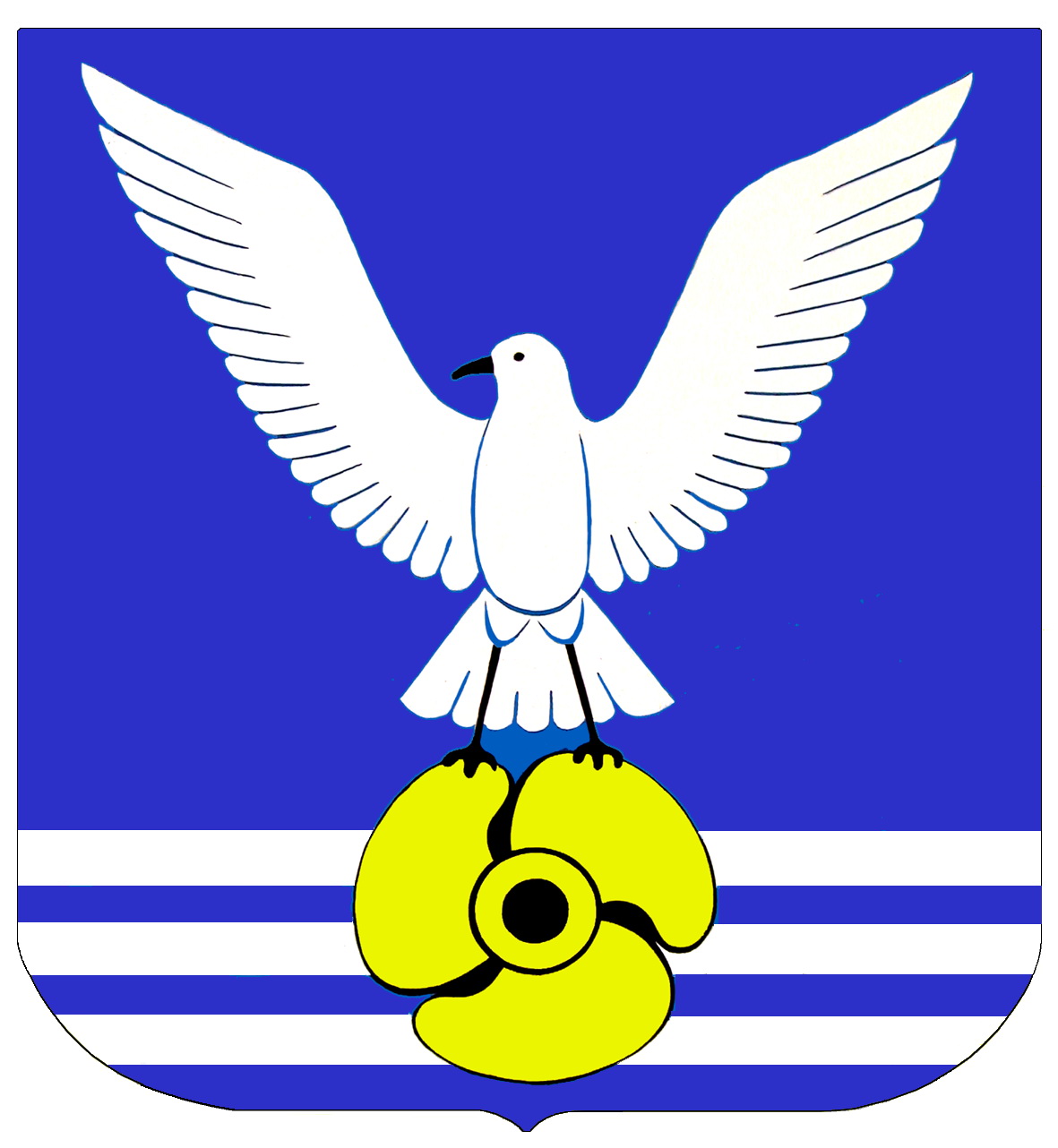 Д У М АГОРОДСКОГО ОКРУГА БОЛЬШОЙ КАМЕНЬРЕШЕНИЕД У М АГОРОДСКОГО ОКРУГА БОЛЬШОЙ КАМЕНЬРЕШЕНИЕД У М АГОРОДСКОГО ОКРУГА БОЛЬШОЙ КАМЕНЬРЕШЕНИЕ15.06.2023№ 86О внесении изменений в решение Думы городского округа Большой Камень от 15декабря 2022 года № 35«О бюджете городского округа Большой Камень на 2023 год и на плановый период 2024 и 2025 годов»Код бюджетной классификации Российской ФедерацииНаименование источниковСуммаСуммаСуммаКод бюджетной классификации Российской ФедерацииНаименование источников2023 год2024 год2025 год1234501 02 00 00 00 0000 000Кредиты кредитных организаций в валюте Российской Федерации0,000,000,0001 02 00 00 04 0000 710Получение кредитов от кредитных организаций бюджетами городских округов в валюте Российской Федерации0,000,000,0001 02 00 00 04 0000 810Погашение бюджетами городских округов кредитов от кредитных организаций в валюте Российской Федерации0,000,000,0001 03 00 00 00 0000 000Бюджетные кредиты из других бюджетов бюджетной системы Российской Федерации-12 000 000,000,000,0001 03 01 00 04 0000 710Привлечение кредитов из других бюджетов бюджетной системы Российской Федерации бюджетами городских округов в валюте Российской Федерации0,000,000,0001 03 01 00 04 0000 810Погашение бюджетами городских округов кредитов из других бюджетов бюджетной системы Российской Федерации в валюте Российской Федерации-12 000 000,000,000,0001 05 00 00 00 0000 000Изменение остатков средств на счетах по учету средств бюджетов6 062 332,710,000,0001 05 02 01 04 0000 510Увеличение прочих остатков денежных средств бюджета городского округа -2 389 381 828,52-1 680 128 347,79-1 232 878 151,0201 05 02 01 04 0000 610Уменьшение прочих остатков денежных средств бюджета городского округа 2 395 444 161,231 680 128 347,791 232 878 151,02Итого источников-5 937 667,290,000,00Объембюджетных ассигнованийна исполнение публичных нормативных обязательств на 2023 ГОДОбъембюджетных ассигнованийна исполнение публичных нормативных обязательств на 2023 ГОДОбъембюджетных ассигнованийна исполнение публичных нормативных обязательств на 2023 ГОДОбъембюджетных ассигнованийна исполнение публичных нормативных обязательств на 2023 ГОДОбъембюджетных ассигнованийна исполнение публичных нормативных обязательств на 2023 ГОДОбъембюджетных ассигнованийна исполнение публичных нормативных обязательств на 2023 ГОДОбъембюджетных ассигнованийна исполнение публичных нормативных обязательств на 2023 ГОДОбъембюджетных ассигнованийна исполнение публичных нормативных обязательств на 2023 ГОДОбъембюджетных ассигнованийна исполнение публичных нормативных обязательств на 2023 ГОД(рублей)Наименование СуммаСумма122Обеспечение оздоровления и отдыха детей (за исключением организации отдыха детей в каникулярное время)778 449,04778 449,04Доплаты к пенсиям муниципальных служащих1 264 275,121 264 275,12Реализация государственных полномочий 
по социальной поддержке детей, оставшихся без попечения родителей, и лиц, принявших на воспитание в семью детей, оставшихся без попечения родителей10 699 503,4510 699 503,45Компенсация части платы, взимаемой с родителей (законных представителей) за присмотр и уход 
за детьми, осваивающими образовательные программы дошкольного образования в организациях, осуществляющих образовательную деятельность 12 412 956,0012 412 956,00Итого25 155 183,6125 155 183,61ОБЪЕМЫ доходов бюджета городского округа Большой Камень на 2023 годОБЪЕМЫ доходов бюджета городского округа Большой Камень на 2023 годОБЪЕМЫ доходов бюджета городского округа Большой Камень на 2023 годОБЪЕМЫ доходов бюджета городского округа Большой Камень на 2023 годОБЪЕМЫ доходов бюджета городского округа Большой Камень на 2023 год(рублей)Код бюджетной классификации Российской ФедерацииНаименованиеНаименованиеНаименованиеСумма1 00 00000 00 0000 000НАЛОГОВЫЕ И НЕНАЛОГОВЫЕ ДОХОДЫНАЛОГОВЫЕ И НЕНАЛОГОВЫЕ ДОХОДЫНАЛОГОВЫЕ И НЕНАЛОГОВЫЕ ДОХОДЫ577 282 380,541 01 00000 00 0000 000НАЛОГИ НА ПРИБЫЛЬ, ДОХОДЫНАЛОГИ НА ПРИБЫЛЬ, ДОХОДЫНАЛОГИ НА ПРИБЫЛЬ, ДОХОДЫ379 000 000,001 01 02000 01 0000 110Налог на доходы физических лицНалог на доходы физических лицНалог на доходы физических лиц379 000 000,001 01 02010 01 0000 110Налог на доходы физических лиц с доходов, источником которых является налоговый агент, за исключением доходов, в отношении которых исчисление и уплата налога осуществляются в соответствии со статьями 227, 2271 и 228 Налогового кодекса Российской ФедерацииНалог на доходы физических лиц с доходов, источником которых является налоговый агент, за исключением доходов, в отношении которых исчисление и уплата налога осуществляются в соответствии со статьями 227, 2271 и 228 Налогового кодекса Российской ФедерацииНалог на доходы физических лиц с доходов, источником которых является налоговый агент, за исключением доходов, в отношении которых исчисление и уплата налога осуществляются в соответствии со статьями 227, 2271 и 228 Налогового кодекса Российской Федерации372 000 000,001 01 02010 01 1000 110Налог на доходы физических лиц с доходов, источником которых является налоговый агент, за исключением доходов, в отношении которых исчисление и уплата налога осуществляются в соответствии со статьями 227, 227.1 и 228 Налогового кодекса Российской ФедерацииНалог на доходы физических лиц с доходов, источником которых является налоговый агент, за исключением доходов, в отношении которых исчисление и уплата налога осуществляются в соответствии со статьями 227, 227.1 и 228 Налогового кодекса Российской ФедерацииНалог на доходы физических лиц с доходов, источником которых является налоговый агент, за исключением доходов, в отношении которых исчисление и уплата налога осуществляются в соответствии со статьями 227, 227.1 и 228 Налогового кодекса Российской Федерации372 000 000,001 01 02020 01 0000 110Налог на доходы физических лиц с доходов, полученных от осуществления деятельности физическими лицами, зарегистрированными в качестве индивидуальных предпринимателей, нотариусов, занимающихся частной практикой, адвокатов, учредивших адвокатские кабинеты и других лиц, занимающихся частной практикой в соответствии со статьей 227 Налогового кодекса Российской ФедерацииНалог на доходы физических лиц с доходов, полученных от осуществления деятельности физическими лицами, зарегистрированными в качестве индивидуальных предпринимателей, нотариусов, занимающихся частной практикой, адвокатов, учредивших адвокатские кабинеты и других лиц, занимающихся частной практикой в соответствии со статьей 227 Налогового кодекса Российской ФедерацииНалог на доходы физических лиц с доходов, полученных от осуществления деятельности физическими лицами, зарегистрированными в качестве индивидуальных предпринимателей, нотариусов, занимающихся частной практикой, адвокатов, учредивших адвокатские кабинеты и других лиц, занимающихся частной практикой в соответствии со статьей 227 Налогового кодекса Российской Федерации600 000,001 01 02020 01 1000 110Налог на доходы физических лиц с доходов, полученных от осуществления деятельности физическими лицами, зарегистрированными в качестве индивидуальных предпринимателей, нотариусов, занимающихся частной практикой, адвокатов, учредивших адвокатские кабинеты, и других лиц, занимающихся частной практикой в соответствии со статьей 227 Налогового кодекса Российской ФедерацииНалог на доходы физических лиц с доходов, полученных от осуществления деятельности физическими лицами, зарегистрированными в качестве индивидуальных предпринимателей, нотариусов, занимающихся частной практикой, адвокатов, учредивших адвокатские кабинеты, и других лиц, занимающихся частной практикой в соответствии со статьей 227 Налогового кодекса Российской ФедерацииНалог на доходы физических лиц с доходов, полученных от осуществления деятельности физическими лицами, зарегистрированными в качестве индивидуальных предпринимателей, нотариусов, занимающихся частной практикой, адвокатов, учредивших адвокатские кабинеты, и других лиц, занимающихся частной практикой в соответствии со статьей 227 Налогового кодекса Российской Федерации600 000,001 01 02030 01 0000 110Налог на доходы физических лиц с доходов, полученных физическими лицами в соответствии со статьей 228 Налогового кодекса Российской ФедерацииНалог на доходы физических лиц с доходов, полученных физическими лицами в соответствии со статьей 228 Налогового кодекса Российской ФедерацииНалог на доходы физических лиц с доходов, полученных физическими лицами в соответствии со статьей 228 Налогового кодекса Российской Федерации1 700 000,001 01 02030 01 1000 110Налог на доходы физических лиц с доходов, полученных физическими лицами в соответствии со статьей 228 Налогового кодекса Российской ФедерацииНалог на доходы физических лиц с доходов, полученных физическими лицами в соответствии со статьей 228 Налогового кодекса Российской ФедерацииНалог на доходы физических лиц с доходов, полученных физическими лицами в соответствии со статьей 228 Налогового кодекса Российской Федерации1 700 000,001 01 02040 01 0000 110Налог на доходы физических лиц в виде фиксированных авансовых платежей с доходов, полученных физическими лицами, являющимися иностранными гражданами, осуществляющими трудовую деятельность по найму на основании патента в соответствии со статьей 2271 Налогового кодекса Российской ФедерацииНалог на доходы физических лиц в виде фиксированных авансовых платежей с доходов, полученных физическими лицами, являющимися иностранными гражданами, осуществляющими трудовую деятельность по найму на основании патента в соответствии со статьей 2271 Налогового кодекса Российской ФедерацииНалог на доходы физических лиц в виде фиксированных авансовых платежей с доходов, полученных физическими лицами, являющимися иностранными гражданами, осуществляющими трудовую деятельность по найму на основании патента в соответствии со статьей 2271 Налогового кодекса Российской Федерации200 000,001 01 02040 01 1000 110Налог на доходы физических лиц в виде фиксированных авансовых платежей с доходов, полученных физическими лицами, являющимися иностранными гражданами, осуществляющими трудовую деятельность по найму на основании патента в соответствии со статьей 227.1 Налогового кодекса Российской ФедерацииНалог на доходы физических лиц в виде фиксированных авансовых платежей с доходов, полученных физическими лицами, являющимися иностранными гражданами, осуществляющими трудовую деятельность по найму на основании патента в соответствии со статьей 227.1 Налогового кодекса Российской ФедерацииНалог на доходы физических лиц в виде фиксированных авансовых платежей с доходов, полученных физическими лицами, являющимися иностранными гражданами, осуществляющими трудовую деятельность по найму на основании патента в соответствии со статьей 227.1 Налогового кодекса Российской Федерации200 000,001 01 02080 01 0000 110Налог на доходы физических лиц с сумм прибыли контролируемой иностранной компании, полученной физическими лицами, признаваемыми контролирующими лицами этой компанииНалог на доходы физических лиц с сумм прибыли контролируемой иностранной компании, полученной физическими лицами, признаваемыми контролирующими лицами этой компанииНалог на доходы физических лиц с сумм прибыли контролируемой иностранной компании, полученной физическими лицами, признаваемыми контролирующими лицами этой компании4 500 000,001 01 02080 01 1000 110Налог на доходы физических лиц с сумм прибыли контролируемой иностранной компании, полученной физическими лицами, признаваемыми контролирующими лицами этой компанииНалог на доходы физических лиц с сумм прибыли контролируемой иностранной компании, полученной физическими лицами, признаваемыми контролирующими лицами этой компанииНалог на доходы физических лиц с сумм прибыли контролируемой иностранной компании, полученной физическими лицами, признаваемыми контролирующими лицами этой компании4 500 000,001 03 00000 00 0000 000НАЛОГИ НА ТОВАРЫ (РАБОТЫ, УСЛУГИ), РЕАЛИЗУЕМЫЕ НА ТЕРРИТОРИИ РОССИЙСКОЙ ФЕДЕРАЦИИНАЛОГИ НА ТОВАРЫ (РАБОТЫ, УСЛУГИ), РЕАЛИЗУЕМЫЕ НА ТЕРРИТОРИИ РОССИЙСКОЙ ФЕДЕРАЦИИНАЛОГИ НА ТОВАРЫ (РАБОТЫ, УСЛУГИ), РЕАЛИЗУЕМЫЕ НА ТЕРРИТОРИИ РОССИЙСКОЙ ФЕДЕРАЦИИ15 906 570,001 03 02000 01 0000 110Акцизы по подакцизным товарам (продукции), производимым на территории Российской ФедерацииАкцизы по подакцизным товарам (продукции), производимым на территории Российской ФедерацииАкцизы по подакцизным товарам (продукции), производимым на территории Российской Федерации15 906 570,001 03 02230 01 0000 110Доходы от уплаты акцизов на дизельное топливо, подлежащие распределению между бюджетами субъектов Российской Федерации и местными бюджетами с учетом установленных дифференцированных нормативов отчислений в местные бюджетыДоходы от уплаты акцизов на дизельное топливо, подлежащие распределению между бюджетами субъектов Российской Федерации и местными бюджетами с учетом установленных дифференцированных нормативов отчислений в местные бюджетыДоходы от уплаты акцизов на дизельное топливо, подлежащие распределению между бюджетами субъектов Российской Федерации и местными бюджетами с учетом установленных дифференцированных нормативов отчислений в местные бюджеты7 534 150,001 03 02231 01 0000 110Доходы от уплаты акцизов на дизельное топливо, подлежащие распределению между бюджетами субъектов Российской Федерации и местными бюджетами с учетом установленных дифференцированных нормативов отчислений в местные бюджеты (по нормативам, установленным федеральным законом о федеральном бюджете в целях формирования дорожных фондов субъектов Российской Федерации)Доходы от уплаты акцизов на дизельное топливо, подлежащие распределению между бюджетами субъектов Российской Федерации и местными бюджетами с учетом установленных дифференцированных нормативов отчислений в местные бюджеты (по нормативам, установленным федеральным законом о федеральном бюджете в целях формирования дорожных фондов субъектов Российской Федерации)Доходы от уплаты акцизов на дизельное топливо, подлежащие распределению между бюджетами субъектов Российской Федерации и местными бюджетами с учетом установленных дифференцированных нормативов отчислений в местные бюджеты (по нормативам, установленным федеральным законом о федеральном бюджете в целях формирования дорожных фондов субъектов Российской Федерации)7 534 150,001 03 02240 01 0000 110Доходы от уплаты акцизов на моторные масла для дизельных и (или) карбюраторных (инжекторных) двигателей, подлежащие распределению между бюджетами субъектов Российской Федерации и местными бюджетами с учетом установленных дифференцированных нормативов отчислений в местные бюджетыДоходы от уплаты акцизов на моторные масла для дизельных и (или) карбюраторных (инжекторных) двигателей, подлежащие распределению между бюджетами субъектов Российской Федерации и местными бюджетами с учетом установленных дифференцированных нормативов отчислений в местные бюджетыДоходы от уплаты акцизов на моторные масла для дизельных и (или) карбюраторных (инжекторных) двигателей, подлежащие распределению между бюджетами субъектов Российской Федерации и местными бюджетами с учетом установленных дифференцированных нормативов отчислений в местные бюджеты52 330,001 03 02241 01 0000 110Доходы от уплаты акцизов на моторные масла для дизельных и (или) карбюраторных (инжекторных) двигателей, подлежащие распределению между бюджетами субъектов Российской Федерации и местными бюджетами с учетом установленных дифференцированных нормативов отчислений в местные бюджеты (по нормативам, установленным федеральным законом о федеральном бюджете в целях формирования дорожных фондов субъектов Российской Федерации)Доходы от уплаты акцизов на моторные масла для дизельных и (или) карбюраторных (инжекторных) двигателей, подлежащие распределению между бюджетами субъектов Российской Федерации и местными бюджетами с учетом установленных дифференцированных нормативов отчислений в местные бюджеты (по нормативам, установленным федеральным законом о федеральном бюджете в целях формирования дорожных фондов субъектов Российской Федерации)Доходы от уплаты акцизов на моторные масла для дизельных и (или) карбюраторных (инжекторных) двигателей, подлежащие распределению между бюджетами субъектов Российской Федерации и местными бюджетами с учетом установленных дифференцированных нормативов отчислений в местные бюджеты (по нормативам, установленным федеральным законом о федеральном бюджете в целях формирования дорожных фондов субъектов Российской Федерации)52 330,001 03 02250 01 0000 110Доходы от уплаты акцизов на автомобильный бензин, подлежащие распределению между бюджетами субъектов Российской Федерации и местными бюджетами с учетом установленных дифференцированных нормативов отчислений в местные бюджетыДоходы от уплаты акцизов на автомобильный бензин, подлежащие распределению между бюджетами субъектов Российской Федерации и местными бюджетами с учетом установленных дифференцированных нормативов отчислений в местные бюджетыДоходы от уплаты акцизов на автомобильный бензин, подлежащие распределению между бюджетами субъектов Российской Федерации и местными бюджетами с учетом установленных дифференцированных нормативов отчислений в местные бюджеты8 320 090,001 03 02251 01 0000 110Доходы от уплаты акцизов на автомобильный бензин, подлежащие распределению между бюджетами субъектов Российской Федерации и местными бюджетами с учетом установленных дифференцированных нормативов отчислений в местные бюджеты (по нормативам, установленным федеральным законом о федеральном бюджете в целях формирования дорожных фондов субъектов Российской Федерации)Доходы от уплаты акцизов на автомобильный бензин, подлежащие распределению между бюджетами субъектов Российской Федерации и местными бюджетами с учетом установленных дифференцированных нормативов отчислений в местные бюджеты (по нормативам, установленным федеральным законом о федеральном бюджете в целях формирования дорожных фондов субъектов Российской Федерации)Доходы от уплаты акцизов на автомобильный бензин, подлежащие распределению между бюджетами субъектов Российской Федерации и местными бюджетами с учетом установленных дифференцированных нормативов отчислений в местные бюджеты (по нормативам, установленным федеральным законом о федеральном бюджете в целях формирования дорожных фондов субъектов Российской Федерации)8 320 090,001 05 00000 00 0000 000НАЛОГИ НА СОВОКУПНЫЙ ДОХОДНАЛОГИ НА СОВОКУПНЫЙ ДОХОДНАЛОГИ НА СОВОКУПНЫЙ ДОХОД20 990 000,001 05 01000 00 0000 110Налог, взимаемый в связи с применением упрощенной системы налогообложенияНалог, взимаемый в связи с применением упрощенной системы налогообложенияНалог, взимаемый в связи с применением упрощенной системы налогообложения2 990 000,001 05 01010 01 0000 110Налог, взимаемый с налогоплательщиков, выбравших в качестве объекта налогообложения доходыНалог, взимаемый с налогоплательщиков, выбравших в качестве объекта налогообложения доходыНалог, взимаемый с налогоплательщиков, выбравших в качестве объекта налогообложения доходы2 512 000,001 05 01011 01 0000 110Налог, взимаемый с налогоплательщиков, выбравших в качестве объекта налогообложения доходыНалог, взимаемый с налогоплательщиков, выбравших в качестве объекта налогообложения доходыНалог, взимаемый с налогоплательщиков, выбравших в качестве объекта налогообложения доходы2 512 000,001 05 01021 01 0000 110Налог, взимаемый с налогоплательщиков, выбравших в качестве объекта налогообложения доходы, уменьшенные на величину расходовНалог, взимаемый с налогоплательщиков, выбравших в качестве объекта налогообложения доходы, уменьшенные на величину расходовНалог, взимаемый с налогоплательщиков, выбравших в качестве объекта налогообложения доходы, уменьшенные на величину расходов478 000,001 05 01021 01 1000 110Налог, взимаемый с налогоплательщиков, выбравших в качестве объекта налогообложения доходы, уменьшенные на величину расходовНалог, взимаемый с налогоплательщиков, выбравших в качестве объекта налогообложения доходы, уменьшенные на величину расходовНалог, взимаемый с налогоплательщиков, выбравших в качестве объекта налогообложения доходы, уменьшенные на величину расходов478 000,001 05 03000 01 0000 110Единый сельскохозяйственный налогЕдиный сельскохозяйственный налогЕдиный сельскохозяйственный налог5 000 000,001 05 03010 01 0000 110Единый сельскохозяйственный налогЕдиный сельскохозяйственный налогЕдиный сельскохозяйственный налог5 000 000,001 05 03010 01 1000 110Единый сельскохозяйственный налогЕдиный сельскохозяйственный налогЕдиный сельскохозяйственный налог5 000 000,001 05 04000 02 0000 110Налог, взимаемый в связи с применением патентной системы налогообложенияНалог, взимаемый в связи с применением патентной системы налогообложенияНалог, взимаемый в связи с применением патентной системы налогообложения13 000 000,001 05 04010 02 0000 110Налог, взимаемый в связи с применением патентной системы налогообложения, зачисляемый в бюджеты городских округовНалог, взимаемый в связи с применением патентной системы налогообложения, зачисляемый в бюджеты городских округовНалог, взимаемый в связи с применением патентной системы налогообложения, зачисляемый в бюджеты городских округов13 000 000,001 05 04010 02 1000 110Налог, взимаемый в связи с применением патентной системы налогообложения, зачисляемый в бюджеты городских округовНалог, взимаемый в связи с применением патентной системы налогообложения, зачисляемый в бюджеты городских округовНалог, взимаемый в связи с применением патентной системы налогообложения, зачисляемый в бюджеты городских округов13 000 000,001 06 00000 00 0000 000НАЛОГИ НА ИМУЩЕСТВОНАЛОГИ НА ИМУЩЕСТВОНАЛОГИ НА ИМУЩЕСТВО41 270 000,001 06 01000 00 0000 110Налог на имущество физических лицНалог на имущество физических лицНалог на имущество физических лиц18 450 000,001 06 01020 04 0000 110Налог на имущество физических лиц, взимаемый по ставкам, применяемым к объектам налогообложения, расположенным в границах городских округовНалог на имущество физических лиц, взимаемый по ставкам, применяемым к объектам налогообложения, расположенным в границах городских округовНалог на имущество физических лиц, взимаемый по ставкам, применяемым к объектам налогообложения, расположенным в границах городских округов18 450 000,001 06 01020 04 1000 110Налог на имущество физических лиц, взимаемый по ставкам, применяемым к объектам налогообложения, расположенным в границах городских округовНалог на имущество физических лиц, взимаемый по ставкам, применяемым к объектам налогообложения, расположенным в границах городских округовНалог на имущество физических лиц, взимаемый по ставкам, применяемым к объектам налогообложения, расположенным в границах городских округов18 450 000,001 06 06000 00 0000 110Земельный налогЗемельный налогЗемельный налог22 820 000,001 06 06030 00 0000 110Земельный налог с организацийЗемельный налог с организацийЗемельный налог с организаций16 320 000,001 06 06032 04 0000 110Земельный налог с организаций, обладающих земельным участком, расположенным в границах городских округовЗемельный налог с организаций, обладающих земельным участком, расположенным в границах городских округовЗемельный налог с организаций, обладающих земельным участком, расположенным в границах городских округов16 320 000,001 06 06040 00 0000 110Земельный налог с физических лицЗемельный налог с физических лицЗемельный налог с физических лиц6 500 000,001 06 06042 04 1000 110Земельный налог с физических лиц, обладающих земельным участком, расположенным в границах городских округовЗемельный налог с физических лиц, обладающих земельным участком, расположенным в границах городских округовЗемельный налог с физических лиц, обладающих земельным участком, расположенным в границах городских округов6 500 000,001 08 00000 00 0000 000ГОСУДАРСТВЕННАЯ ПОШЛИНАГОСУДАРСТВЕННАЯ ПОШЛИНАГОСУДАРСТВЕННАЯ ПОШЛИНА6 392 000,001 08 03000 01 0000 110Государственная пошлина по делам, рассматриваемым в судах общей юрисдикции, мировыми судьямиГосударственная пошлина по делам, рассматриваемым в судах общей юрисдикции, мировыми судьямиГосударственная пошлина по делам, рассматриваемым в судах общей юрисдикции, мировыми судьями6 346 000,001 08 03010 01 0000 110Государственная пошлина по делам, рассматриваемым в судах общей юрисдикции, мировыми судьями (за исключением Верховного Суда Российской Федерации)Государственная пошлина по делам, рассматриваемым в судах общей юрисдикции, мировыми судьями (за исключением Верховного Суда Российской Федерации)Государственная пошлина по делам, рассматриваемым в судах общей юрисдикции, мировыми судьями (за исключением Верховного Суда Российской Федерации)6 346 000,001 08 03010 01 1050 110Государственная пошлина по делам, рассматриваемым в судах общей юрисдикции, мировыми судьями (за исключением Верховного Суда Российской Федерации)Государственная пошлина по делам, рассматриваемым в судах общей юрисдикции, мировыми судьями (за исключением Верховного Суда Российской Федерации)Государственная пошлина по делам, рассматриваемым в судах общей юрисдикции, мировыми судьями (за исключением Верховного Суда Российской Федерации)6 346 000,001 08 07000 01 0000 110Государственная пошлина за государственную регистрацию, а также за совершение прочих юридически значимых действийГосударственная пошлина за государственную регистрацию, а также за совершение прочих юридически значимых действийГосударственная пошлина за государственную регистрацию, а также за совершение прочих юридически значимых действий46 000,001 08 07150 01 0000 110Государственная пошлина за выдачу разрешения на установку рекламной конструкцииГосударственная пошлина за выдачу разрешения на установку рекламной конструкцииГосударственная пошлина за выдачу разрешения на установку рекламной конструкции30 000,001 08 07150 01 1000 110Государственная пошлина за выдачу разрешения на установку рекламной конструкцииГосударственная пошлина за выдачу разрешения на установку рекламной конструкцииГосударственная пошлина за выдачу разрешения на установку рекламной конструкции30 000,001 08 07170 01 0000 110Государственная пошлина за выдачу специального разрешения на движение по автомобильным дорогам транспортных средств, осуществляющих перевозки опасных, тяжеловесных и (или) крупногабаритных грузовГосударственная пошлина за выдачу специального разрешения на движение по автомобильным дорогам транспортных средств, осуществляющих перевозки опасных, тяжеловесных и (или) крупногабаритных грузовГосударственная пошлина за выдачу специального разрешения на движение по автомобильным дорогам транспортных средств, осуществляющих перевозки опасных, тяжеловесных и (или) крупногабаритных грузов16 000,001 08 07173 01 0000 110Государственная пошлина за выдачу органом местного самоуправления городского округа специального разрешения на движение по автомобильным дорогам транспортных средств, осуществляющих перевозки опасных, тяжеловесных и (или) крупногабаритных грузов, зачисляемая в бюджеты городских округовГосударственная пошлина за выдачу органом местного самоуправления городского округа специального разрешения на движение по автомобильным дорогам транспортных средств, осуществляющих перевозки опасных, тяжеловесных и (или) крупногабаритных грузов, зачисляемая в бюджеты городских округовГосударственная пошлина за выдачу органом местного самоуправления городского округа специального разрешения на движение по автомобильным дорогам транспортных средств, осуществляющих перевозки опасных, тяжеловесных и (или) крупногабаритных грузов, зачисляемая в бюджеты городских округов16 000,001 11 00000 00 0000 000ДОХОДЫ ОТ ИСПОЛЬЗОВАНИЯ ИМУЩЕСТВА, НАХОДЯЩЕГОСЯ В ГОСУДАРСТВЕННОЙ И МУНИЦИПАЛЬНОЙ СОБСТВЕННОСТИДОХОДЫ ОТ ИСПОЛЬЗОВАНИЯ ИМУЩЕСТВА, НАХОДЯЩЕГОСЯ В ГОСУДАРСТВЕННОЙ И МУНИЦИПАЛЬНОЙ СОБСТВЕННОСТИДОХОДЫ ОТ ИСПОЛЬЗОВАНИЯ ИМУЩЕСТВА, НАХОДЯЩЕГОСЯ В ГОСУДАРСТВЕННОЙ И МУНИЦИПАЛЬНОЙ СОБСТВЕННОСТИ49 975 486,181 11 05000 00 0000 120Доходы, получаемые в виде арендной либо иной платы за передачу в возмездное пользование государственного и муниципального имущества (за исключением имущества бюджетных и автономных учреждений, а также имущества государственных и муниципальных унитарных предприятий, в том числе казенных)Доходы, получаемые в виде арендной либо иной платы за передачу в возмездное пользование государственного и муниципального имущества (за исключением имущества бюджетных и автономных учреждений, а также имущества государственных и муниципальных унитарных предприятий, в том числе казенных)Доходы, получаемые в виде арендной либо иной платы за передачу в возмездное пользование государственного и муниципального имущества (за исключением имущества бюджетных и автономных учреждений, а также имущества государственных и муниципальных унитарных предприятий, в том числе казенных)41 478 535,181 11 05010 00 0000 120Доходы, получаемые в виде арендной платы за земельные участки, государственная собственность на которые не разграничена, а также средства от продажи права на заключение договоров аренды указанных земельных участковДоходы, получаемые в виде арендной платы за земельные участки, государственная собственность на которые не разграничена, а также средства от продажи права на заключение договоров аренды указанных земельных участковДоходы, получаемые в виде арендной платы за земельные участки, государственная собственность на которые не разграничена, а также средства от продажи права на заключение договоров аренды указанных земельных участков36 970 018,001 11 05012 04 0000 120Доходы, получаемые в виде арендной платы за земельные участки, государственная собственность на которые не разграничена и которые расположены в границах городских округов, а также средства от продажи права на заключение договоров аренды указанных земельных участковДоходы, получаемые в виде арендной платы за земельные участки, государственная собственность на которые не разграничена и которые расположены в границах городских округов, а также средства от продажи права на заключение договоров аренды указанных земельных участковДоходы, получаемые в виде арендной платы за земельные участки, государственная собственность на которые не разграничена и которые расположены в границах городских округов, а также средства от продажи права на заключение договоров аренды указанных земельных участков36 970 018,001 11 05020 00 0000 120Доходы, получаемые в виде арендной платы за земли после разграничения государственной собственности на землю, а также средства от продажи права на заключение договоров аренды указанных земельных участков (за исключением земельных участков бюджетных и автономных учреждений)Доходы, получаемые в виде арендной платы за земли после разграничения государственной собственности на землю, а также средства от продажи права на заключение договоров аренды указанных земельных участков (за исключением земельных участков бюджетных и автономных учреждений)Доходы, получаемые в виде арендной платы за земли после разграничения государственной собственности на землю, а также средства от продажи права на заключение договоров аренды указанных земельных участков (за исключением земельных участков бюджетных и автономных учреждений)68 300,001 11 05024 04 0000 120Доходы, получаемые в виде арендной платы, а также средства от продажи права на заключение договоров аренды за земли, находящиеся в собственности городских округов (за исключением земельных участков муниципальных бюджетных и автономных учреждений)Доходы, получаемые в виде арендной платы, а также средства от продажи права на заключение договоров аренды за земли, находящиеся в собственности городских округов (за исключением земельных участков муниципальных бюджетных и автономных учреждений)Доходы, получаемые в виде арендной платы, а также средства от продажи права на заключение договоров аренды за земли, находящиеся в собственности городских округов (за исключением земельных участков муниципальных бюджетных и автономных учреждений)68 300,001 11 05070 00 0000 120Доходы от сдачи в аренду имущества, составляющего государственную (муниципальную) казну (за исключением земельных участков)Доходы от сдачи в аренду имущества, составляющего государственную (муниципальную) казну (за исключением земельных участков)Доходы от сдачи в аренду имущества, составляющего государственную (муниципальную) казну (за исключением земельных участков)4 440 217,181 11 05074 04 0000 120Доходы от сдачи в аренду имущества, составляющего казну городских округов (за исключением земельных участков)Доходы от сдачи в аренду имущества, составляющего казну городских округов (за исключением земельных участков)Доходы от сдачи в аренду имущества, составляющего казну городских округов (за исключением земельных участков)4 440 217,181 11 07000 00 0000 120Платежи от государственных и муниципальных унитарных предприятийПлатежи от государственных и муниципальных унитарных предприятийПлатежи от государственных и муниципальных унитарных предприятий3 566 000,001 11 07010 00 0000 120Доходы от перечисления части прибыли государственных и муниципальных унитарных предприятий, остающейся после уплаты налогов и обязательных платежейДоходы от перечисления части прибыли государственных и муниципальных унитарных предприятий, остающейся после уплаты налогов и обязательных платежейДоходы от перечисления части прибыли государственных и муниципальных унитарных предприятий, остающейся после уплаты налогов и обязательных платежей3 566 000,001 11 07014 04 0000 120Доходы от перечисления части прибыли, остающейся после уплаты налогов и иных обязательных платежей муниципальных унитарных предприятий, созданных городскими округамиДоходы от перечисления части прибыли, остающейся после уплаты налогов и иных обязательных платежей муниципальных унитарных предприятий, созданных городскими округамиДоходы от перечисления части прибыли, остающейся после уплаты налогов и иных обязательных платежей муниципальных унитарных предприятий, созданных городскими округами3 566 000,001 11 09000 00 0000 120Прочие доходы от использования имущества и прав, находящихся в государственной и муниципальной собственности (за исключением имущества бюджетных и автономных учреждений, а также имущества государственных и муниципальных унитарных предприятий, в том числе казенных)Прочие доходы от использования имущества и прав, находящихся в государственной и муниципальной собственности (за исключением имущества бюджетных и автономных учреждений, а также имущества государственных и муниципальных унитарных предприятий, в том числе казенных)Прочие доходы от использования имущества и прав, находящихся в государственной и муниципальной собственности (за исключением имущества бюджетных и автономных учреждений, а также имущества государственных и муниципальных унитарных предприятий, в том числе казенных)4 930 951,001 11 09040 00 0000 120Прочие поступления от использования имущества, находящегося в государственной и муниципальной собственности (за исключением имущества бюджетных и автономных учреждений, а также имущества государственных и муниципальных унитарных предприятий, в том числе казенных)Прочие поступления от использования имущества, находящегося в государственной и муниципальной собственности (за исключением имущества бюджетных и автономных учреждений, а также имущества государственных и муниципальных унитарных предприятий, в том числе казенных)Прочие поступления от использования имущества, находящегося в государственной и муниципальной собственности (за исключением имущества бюджетных и автономных учреждений, а также имущества государственных и муниципальных унитарных предприятий, в том числе казенных)4 930 951,001 11 09044 04 0000 120Прочие поступления от использования имущества, находящегося в собственности городских округов (за исключением имущества муниципальных бюджетных и автономных учреждений, а также имущества муниципальных унитарных предприятий, в том числе казенных)Прочие поступления от использования имущества, находящегося в собственности городских округов (за исключением имущества муниципальных бюджетных и автономных учреждений, а также имущества муниципальных унитарных предприятий, в том числе казенных)Прочие поступления от использования имущества, находящегося в собственности городских округов (за исключением имущества муниципальных бюджетных и автономных учреждений, а также имущества муниципальных унитарных предприятий, в том числе казенных)4 930 951,001 12 00000 00 0000 000ПЛАТЕЖИ ПРИ ПОЛЬЗОВАНИИ ПРИРОДНЫМИ РЕСУРСАМИПЛАТЕЖИ ПРИ ПОЛЬЗОВАНИИ ПРИРОДНЫМИ РЕСУРСАМИПЛАТЕЖИ ПРИ ПОЛЬЗОВАНИИ ПРИРОДНЫМИ РЕСУРСАМИ2 930 000,001 12 01000 01 0000 120Плата за негативное воздействие на окружающую средуПлата за негативное воздействие на окружающую средуПлата за негативное воздействие на окружающую среду2 930 000,001 12 01010 01 0000 120Плата за выбросы загрязняющих веществ в атмосферный воздух стационарными объектами7Плата за выбросы загрязняющих веществ в атмосферный воздух стационарными объектами7Плата за выбросы загрязняющих веществ в атмосферный воздух стационарными объектами790 000,001 12 01010 01 6000 120Плата за выбросы загрязняющих веществ в атмосферный воздух стационарными объектамиПлата за выбросы загрязняющих веществ в атмосферный воздух стационарными объектамиПлата за выбросы загрязняющих веществ в атмосферный воздух стационарными объектами90 000,001 12 01030 01 0000 120Плата за сбросы загрязняющих веществ в водные объектыПлата за сбросы загрязняющих веществ в водные объектыПлата за сбросы загрязняющих веществ в водные объекты70 000,001 12 01030 01 6000 120Плата за сбросы загрязняющих веществ в водные объектыПлата за сбросы загрязняющих веществ в водные объектыПлата за сбросы загрязняющих веществ в водные объекты70 000,001 12 01040 01 0000 120Плата за размещение отходов производства и потребленияПлата за размещение отходов производства и потребленияПлата за размещение отходов производства и потребления2 770 000,001 12 01041 01 0000 120Плата за размещение отходов производства (федеральные государственные органы, Банк России, органы управления государственными внебюджетными фондами Российской Федерации)Плата за размещение отходов производства (федеральные государственные органы, Банк России, органы управления государственными внебюджетными фондами Российской Федерации)Плата за размещение отходов производства (федеральные государственные органы, Банк России, органы управления государственными внебюджетными фондами Российской Федерации)2 500 000,001 12 01042 01 6000 120Плата за размещение твердых коммунальных отходов (федеральные государственные органы, Банк России, органы управления государственными внебюджетными фондами Российской Федерации)Плата за размещение твердых коммунальных отходов (федеральные государственные органы, Банк России, органы управления государственными внебюджетными фондами Российской Федерации)Плата за размещение твердых коммунальных отходов (федеральные государственные органы, Банк России, органы управления государственными внебюджетными фондами Российской Федерации)270 000,001 13 00000 00 0000 000ДОХОДЫ ОТ ОКАЗАНИЯ ПЛАТНЫХ УСЛУГ (РАБОТ) И КОМПЕНСАЦИИ ЗАТРАТ ГОСУДАРСТВАДОХОДЫ ОТ ОКАЗАНИЯ ПЛАТНЫХ УСЛУГ (РАБОТ) И КОМПЕНСАЦИИ ЗАТРАТ ГОСУДАРСТВАДОХОДЫ ОТ ОКАЗАНИЯ ПЛАТНЫХ УСЛУГ (РАБОТ) И КОМПЕНСАЦИИ ЗАТРАТ ГОСУДАРСТВА75 000,001 13 01000 00 0000 130Доходы от оказания платных услуг (работ)Доходы от оказания платных услуг (работ)Доходы от оказания платных услуг (работ)75 000,001 13 01070 00 0000 130Доходы от оказания информационных услугДоходы от оказания информационных услугДоходы от оказания информационных услуг75 000,001 13 01074 04 0000 130Доходы от оказания информационных услуг органами местного самоуправления городских округов, казенными учреждениями городских округовДоходы от оказания информационных услуг органами местного самоуправления городских округов, казенными учреждениями городских округовДоходы от оказания информационных услуг органами местного самоуправления городских округов, казенными учреждениями городских округов75 000,001 14 00000 00 0000 000ДОХОДЫ ОТ ПРОДАЖИ МАТЕРИАЛЬНЫХ И НЕМАТЕРИАЛЬНЫХ АКТИВОВДОХОДЫ ОТ ПРОДАЖИ МАТЕРИАЛЬНЫХ И НЕМАТЕРИАЛЬНЫХ АКТИВОВДОХОДЫ ОТ ПРОДАЖИ МАТЕРИАЛЬНЫХ И НЕМАТЕРИАЛЬНЫХ АКТИВОВ54 807 646,721 14 02000 00 0000 000Доходы от реализации имущества, находящегося в государственной и муниципальной собственности (за исключением движимого имущества бюджетных и автономных учреждений, а также имущества государственных и муниципальных унитарных предприятий, в том числе казенных)Доходы от реализации имущества, находящегося в государственной и муниципальной собственности (за исключением движимого имущества бюджетных и автономных учреждений, а также имущества государственных и муниципальных унитарных предприятий, в том числе казенных)Доходы от реализации имущества, находящегося в государственной и муниципальной собственности (за исключением движимого имущества бюджетных и автономных учреждений, а также имущества государственных и муниципальных унитарных предприятий, в том числе казенных)33 787 126,721 14 02040 04 0000 410Доходы от реализации имущества, находящегося в собственности городских округов (за исключением движимого имущества муниципальных бюджетных и автономных учреждений, а также имущества муниципальных унитарных предприятий, в том числе казенных), в части реализации основных средств по указанному имуществуДоходы от реализации имущества, находящегося в собственности городских округов (за исключением движимого имущества муниципальных бюджетных и автономных учреждений, а также имущества муниципальных унитарных предприятий, в том числе казенных), в части реализации основных средств по указанному имуществуДоходы от реализации имущества, находящегося в собственности городских округов (за исключением движимого имущества муниципальных бюджетных и автономных учреждений, а также имущества муниципальных унитарных предприятий, в том числе казенных), в части реализации основных средств по указанному имуществу33 787 126,721 14 02043 04 0000 410Доходы от реализации иного имущества, находящегося в собственности городских округов (за исключением имущества муниципальных бюджетных и автономных учреждений, а также имущества муниципальных унитарных предприятий, в том числе казенных), в части реализации основных средств по указанному имуществуДоходы от реализации иного имущества, находящегося в собственности городских округов (за исключением имущества муниципальных бюджетных и автономных учреждений, а также имущества муниципальных унитарных предприятий, в том числе казенных), в части реализации основных средств по указанному имуществуДоходы от реализации иного имущества, находящегося в собственности городских округов (за исключением имущества муниципальных бюджетных и автономных учреждений, а также имущества муниципальных унитарных предприятий, в том числе казенных), в части реализации основных средств по указанному имуществу33 787 126,721 14 06000 00 0000 430Доходы от продажи земельных участков, находящихся в государственной и муниципальной собственностиДоходы от продажи земельных участков, находящихся в государственной и муниципальной собственностиДоходы от продажи земельных участков, находящихся в государственной и муниципальной собственности21 020 520,001 14 06010 00 0000 430Доходы от продажи земельных участков, государственная собственность на которые не разграниченаДоходы от продажи земельных участков, государственная собственность на которые не разграниченаДоходы от продажи земельных участков, государственная собственность на которые не разграничена21 020 520,001 14 06012 04 0000 430Доходы от продажи земельных участков, государственная собственность на которые не разграничена и которые расположены в границах городских округовДоходы от продажи земельных участков, государственная собственность на которые не разграничена и которые расположены в границах городских округовДоходы от продажи земельных участков, государственная собственность на которые не разграничена и которые расположены в границах городских округов21 020 520,001 16 00000 00 0000 000ШТРАФЫ, САНКЦИИ, ВОЗМЕЩЕНИЕ УЩЕРБАШТРАФЫ, САНКЦИИ, ВОЗМЕЩЕНИЕ УЩЕРБАШТРАФЫ, САНКЦИИ, ВОЗМЕЩЕНИЕ УЩЕРБА1 628 677,641 16 01000 01 0000 140Денежные взыскания (штрафы) за нарушение обязательных требований государственных стандартов, правил обязательной сертификации, нарушение требований нормативных документов по обеспечению единства измеренийДенежные взыскания (штрафы) за нарушение обязательных требований государственных стандартов, правил обязательной сертификации, нарушение требований нормативных документов по обеспечению единства измеренийДенежные взыскания (штрафы) за нарушение обязательных требований государственных стандартов, правил обязательной сертификации, нарушение требований нормативных документов по обеспечению единства измерений1 300 000,001 16 01050 01 0000 140Административные штрафы, установленные главой 5 Кодекса Российской Федерации об административных правонарушениях, за административные правонарушения, посягающие на права гражданАдминистративные штрафы, установленные главой 5 Кодекса Российской Федерации об административных правонарушениях, за административные правонарушения, посягающие на права гражданАдминистративные штрафы, установленные главой 5 Кодекса Российской Федерации об административных правонарушениях, за административные правонарушения, посягающие на права граждан13 350,681 16 01053 01 0000 140Административные штрафы, установленные главой 5 Кодекса Российской Федерации об административных правонарушениях, за административные правонарушения, посягающие на права граждан, налагаемые мировыми судьями, комиссиями по делам несовершеннолетних и защите их правАдминистративные штрафы, установленные главой 5 Кодекса Российской Федерации об административных правонарушениях, за административные правонарушения, посягающие на права граждан, налагаемые мировыми судьями, комиссиями по делам несовершеннолетних и защите их правАдминистративные штрафы, установленные главой 5 Кодекса Российской Федерации об административных правонарушениях, за административные правонарушения, посягающие на права граждан, налагаемые мировыми судьями, комиссиями по делам несовершеннолетних и защите их прав13 350,681 16 01063 01 0000 140Административные штрафы, установленные Главой 6 Кодекса Российской Федерации об административных правонарушениях, за административные правонарушения, посягающие на здоровье, санитарно-эпидемиологическое благополучие населения и общественную нравственность, налагаемые мировыми судьями, комиссиями по делам несовершеннолетних и защите их прав   Административные штрафы, установленные Главой 6 Кодекса Российской Федерации об административных правонарушениях, за административные правонарушения, посягающие на здоровье, санитарно-эпидемиологическое благополучие населения и общественную нравственность, налагаемые мировыми судьями, комиссиями по делам несовершеннолетних и защите их прав   Административные штрафы, установленные Главой 6 Кодекса Российской Федерации об административных правонарушениях, за административные правонарушения, посягающие на здоровье, санитарно-эпидемиологическое благополучие населения и общественную нравственность, налагаемые мировыми судьями, комиссиями по делам несовершеннолетних и защите их прав   50 998,231 16 01063 01 0008 140Административные штрафы, установленные Главой 6 Кодекса Российской Федерации об административных правонарушениях, за административные правонарушения, посягающие на здоровье, санитарно-эпидемиологическое благополучие населения и общественную нравственность, налагаемые мировыми судьями, комиссиями по делам несовершеннолетних и защите их прав   Административные штрафы, установленные Главой 6 Кодекса Российской Федерации об административных правонарушениях, за административные правонарушения, посягающие на здоровье, санитарно-эпидемиологическое благополучие населения и общественную нравственность, налагаемые мировыми судьями, комиссиями по делам несовершеннолетних и защите их прав   Административные штрафы, установленные Главой 6 Кодекса Российской Федерации об административных правонарушениях, за административные правонарушения, посягающие на здоровье, санитарно-эпидемиологическое благополучие населения и общественную нравственность, налагаемые мировыми судьями, комиссиями по делам несовершеннолетних и защите их прав   4 000,001 16 01063 01 0009 140Административные штрафы, установленные Главой 6 Кодекса Российской Федерации об административных правонарушениях, за административные правонарушения, посягающие на здоровье, санитарно-эпидемиологическое благополучие населения и общественную нравственность, налагаемые мировыми судьями, комиссиями по делам несовершеннолетних и защите их прав   Административные штрафы, установленные Главой 6 Кодекса Российской Федерации об административных правонарушениях, за административные правонарушения, посягающие на здоровье, санитарно-эпидемиологическое благополучие населения и общественную нравственность, налагаемые мировыми судьями, комиссиями по делам несовершеннолетних и защите их прав   Административные штрафы, установленные Главой 6 Кодекса Российской Федерации об административных правонарушениях, за административные правонарушения, посягающие на здоровье, санитарно-эпидемиологическое благополучие населения и общественную нравственность, налагаемые мировыми судьями, комиссиями по делам несовершеннолетних и защите их прав   23 856,111 16 01063 01 0091 140Административные штрафы, установленные Главой 6 Кодекса Российской Федерации об административных правонарушениях, за административные правонарушения, посягающие на здоровье, санитарно-эпидемиологическое благополучие населения и общественную нравственность, налагаемые мировыми судьями, комиссиями по делам несовершеннолетних и защите их правАдминистративные штрафы, установленные Главой 6 Кодекса Российской Федерации об административных правонарушениях, за административные правонарушения, посягающие на здоровье, санитарно-эпидемиологическое благополучие населения и общественную нравственность, налагаемые мировыми судьями, комиссиями по делам несовершеннолетних и защите их правАдминистративные штрафы, установленные Главой 6 Кодекса Российской Федерации об административных правонарушениях, за административные правонарушения, посягающие на здоровье, санитарно-эпидемиологическое благополучие населения и общественную нравственность, налагаемые мировыми судьями, комиссиями по делам несовершеннолетних и защите их прав4 840,961 16 01063 01 0101 140Административные штрафы, установленные Главой 6 Кодекса Российской Федерации об административных правонарушениях, за административные правонарушения, посягающие на здоровье, санитарно-эпидемиологическое благополучие населения и общественную нравственность, налагаемые мировыми судьями, комиссиями по делам несовершеннолетних и защите их прав   Административные штрафы, установленные Главой 6 Кодекса Российской Федерации об административных правонарушениях, за административные правонарушения, посягающие на здоровье, санитарно-эпидемиологическое благополучие населения и общественную нравственность, налагаемые мировыми судьями, комиссиями по делам несовершеннолетних и защите их прав   Административные штрафы, установленные Главой 6 Кодекса Российской Федерации об административных правонарушениях, за административные правонарушения, посягающие на здоровье, санитарно-эпидемиологическое благополучие населения и общественную нравственность, налагаемые мировыми судьями, комиссиями по делам несовершеннолетних и защите их прав   14 801,161 16 01063 01 9000 140Административные штрафы, установленные Главой 6 Кодекса Российской Федерации об административных правонарушениях, за административные правонарушения, посягающие на здоровье, санитарно-эпидемиологическое благополучие населения и общественную нравственность, налагаемые мировыми судьями, комиссиями по делам несовершеннолетних и защите их прав   Административные штрафы, установленные Главой 6 Кодекса Российской Федерации об административных правонарушениях, за административные правонарушения, посягающие на здоровье, санитарно-эпидемиологическое благополучие населения и общественную нравственность, налагаемые мировыми судьями, комиссиями по делам несовершеннолетних и защите их прав   Административные штрафы, установленные Главой 6 Кодекса Российской Федерации об административных правонарушениях, за административные правонарушения, посягающие на здоровье, санитарно-эпидемиологическое благополучие населения и общественную нравственность, налагаемые мировыми судьями, комиссиями по делам несовершеннолетних и защите их прав   3 500,001 16 01073 01 0000 140Административные штрафы, установленные главой 7 Кодекса Российской Федерации об административных правонарушениях, за административные правонарушения в области охраны собственности, налагаемые мировыми судьями, комиссиями по делам несовершеннолетних и защите их прав Административные штрафы, установленные главой 7 Кодекса Российской Федерации об административных правонарушениях, за административные правонарушения в области охраны собственности, налагаемые мировыми судьями, комиссиями по делам несовершеннолетних и защите их прав Административные штрафы, установленные главой 7 Кодекса Российской Федерации об административных правонарушениях, за административные правонарушения в области охраны собственности, налагаемые мировыми судьями, комиссиями по делам несовершеннолетних и защите их прав 5 564,991 16 01073 01 0027 140Административные штрафы, установленные главой 7 Кодекса Российской Федерации об административных правонарушениях, за административные правонарушения в области охраны собственности, налагаемые мировыми судьями, комиссиями по делам несовершеннолетних и защите их прав Административные штрафы, установленные главой 7 Кодекса Российской Федерации об административных правонарушениях, за административные правонарушения в области охраны собственности, налагаемые мировыми судьями, комиссиями по делам несовершеннолетних и защите их прав Административные штрафы, установленные главой 7 Кодекса Российской Федерации об административных правонарушениях, за административные правонарушения в области охраны собственности, налагаемые мировыми судьями, комиссиями по делам несовершеннолетних и защите их прав 5 564,991 16 01080 01 0000 140Административные штрафы, установленные главой 8 Кодекса Российской Федерации об административных правонарушениях, за административные правонарушения в области охраны окружающей среды и природопользованияАдминистративные штрафы, установленные главой 8 Кодекса Российской Федерации об административных правонарушениях, за административные правонарушения в области охраны окружающей среды и природопользованияАдминистративные штрафы, установленные главой 8 Кодекса Российской Федерации об административных правонарушениях, за административные правонарушения в области охраны окружающей среды и природопользования92 500,001 16 01083 01 0000 140Административные штрафы, установленные главой 8 Кодекса Российской Федерации об административных правонарушениях, за административные правонарушения в области охраны окружающей среды и природопользования, налагаемые мировыми судьями, комиссиями по делам несовершеннолетних и защите их правАдминистративные штрафы, установленные главой 8 Кодекса Российской Федерации об административных правонарушениях, за административные правонарушения в области охраны окружающей среды и природопользования, налагаемые мировыми судьями, комиссиями по делам несовершеннолетних и защите их правАдминистративные штрафы, установленные главой 8 Кодекса Российской Федерации об административных правонарушениях, за административные правонарушения в области охраны окружающей среды и природопользования, налагаемые мировыми судьями, комиссиями по делам несовершеннолетних и защите их прав92 500,001 16 01100 01 0000 140Административные штрафы, установленные Главой 10 Кодекса Российской Федерации об административных правонарушениях, за административные правонарушения в сельском хозяйстве,Административные штрафы, установленные Главой 10 Кодекса Российской Федерации об административных правонарушениях, за административные правонарушения в сельском хозяйстве,Административные штрафы, установленные Главой 10 Кодекса Российской Федерации об административных правонарушениях, за административные правонарушения в сельском хозяйстве,37 053,911 16 01153 01 0000 140Административные штрафы, установленные главой 15 Кодекса Российской Федерации об административных правонарушениях, за административные правонарушения в области финансов, налогов и сборов, страхования, рынка ценных бумаг (за исключением штрафов, указанных в пункте 6 статьи 46 Бюджетного кодекса Российской Федерации), налагаемые мировыми судьями, комиссиями по делам несовершеннолетних и защите их прав Административные штрафы, установленные главой 15 Кодекса Российской Федерации об административных правонарушениях, за административные правонарушения в области финансов, налогов и сборов, страхования, рынка ценных бумаг (за исключением штрафов, указанных в пункте 6 статьи 46 Бюджетного кодекса Российской Федерации), налагаемые мировыми судьями, комиссиями по делам несовершеннолетних и защите их прав Административные штрафы, установленные главой 15 Кодекса Российской Федерации об административных правонарушениях, за административные правонарушения в области финансов, налогов и сборов, страхования, рынка ценных бумаг (за исключением штрафов, указанных в пункте 6 статьи 46 Бюджетного кодекса Российской Федерации), налагаемые мировыми судьями, комиссиями по делам несовершеннолетних и защите их прав 36 541,991 16 01173 01 0000 140Административные штрафы, установленные Главой 17 Кодекса Российской Федерации об административных правонарушениях, за административные правонарушения, посягающие на институты государственной власти, налагаемые мировыми судьями, комиссиями по делам несовершеннолетних и защите их прав   Административные штрафы, установленные Главой 17 Кодекса Российской Федерации об административных правонарушениях, за административные правонарушения, посягающие на институты государственной власти, налагаемые мировыми судьями, комиссиями по делам несовершеннолетних и защите их прав   Административные штрафы, установленные Главой 17 Кодекса Российской Федерации об административных правонарушениях, за административные правонарушения, посягающие на институты государственной власти, налагаемые мировыми судьями, комиссиями по делам несовершеннолетних и защите их прав   511,921 16 01140 01 0000 140Административные штрафы, установленные главой 14 Кодекса Российской Федерации об административных правонарушениях, за административные правонарушения в области предпринимательской деятельности и деятельности саморегулируемых организацийАдминистративные штрафы, установленные главой 14 Кодекса Российской Федерации об административных правонарушениях, за административные правонарушения в области предпринимательской деятельности и деятельности саморегулируемых организацийАдминистративные штрафы, установленные главой 14 Кодекса Российской Федерации об административных правонарушениях, за административные правонарушения в области предпринимательской деятельности и деятельности саморегулируемых организаций31 472,361 16 01143 01 0000 140Административные штрафы, установленные главой 14 Кодекса Российской Федерации об административных правонарушениях, за административные правонарушения в области предпринимательской деятельности и деятельности саморегулируемых организаций, налагаемые мировыми судьями, комиссиями по делам несовершеннолетних и защите их правАдминистративные штрафы, установленные главой 14 Кодекса Российской Федерации об административных правонарушениях, за административные правонарушения в области предпринимательской деятельности и деятельности саморегулируемых организаций, налагаемые мировыми судьями, комиссиями по делам несовершеннолетних и защите их правАдминистративные штрафы, установленные главой 14 Кодекса Российской Федерации об административных правонарушениях, за административные правонарушения в области предпринимательской деятельности и деятельности саморегулируемых организаций, налагаемые мировыми судьями, комиссиями по делам несовершеннолетних и защите их прав31 472,361 16 01190 01 0000 140Административные штрафы, установленные главой 19 Кодекса Российской Федерации об административных правонарушениях, за административные правонарушения против порядка управленияАдминистративные штрафы, установленные главой 19 Кодекса Российской Федерации об административных правонарушениях, за административные правонарушения против порядка управленияАдминистративные штрафы, установленные главой 19 Кодекса Российской Федерации об административных правонарушениях, за административные правонарушения против порядка управления178 074,421 16 01193 01 0000 140Административные штрафы, установленные главой 19 Кодекса Российской Федерации об административных правонарушениях, за административные правонарушения против порядка управления, налагаемые мировыми судьями, комиссиями по делам несовершеннолетних и защите их правАдминистративные штрафы, установленные главой 19 Кодекса Российской Федерации об административных правонарушениях, за административные правонарушения против порядка управления, налагаемые мировыми судьями, комиссиями по делам несовершеннолетних и защите их правАдминистративные штрафы, установленные главой 19 Кодекса Российской Федерации об административных правонарушениях, за административные правонарушения против порядка управления, налагаемые мировыми судьями, комиссиями по делам несовершеннолетних и защите их прав178 074,421 16 01200 01 0000 140Административные штрафы, установленные главой 20 Кодекса Российской Федерации об административных правонарушениях, за административные правонарушения, посягающие на общественный порядок и общественную безопасностьАдминистративные штрафы, установленные главой 20 Кодекса Российской Федерации об административных правонарушениях, за административные правонарушения, посягающие на общественный порядок и общественную безопасностьАдминистративные штрафы, установленные главой 20 Кодекса Российской Федерации об административных правонарушениях, за административные правонарушения, посягающие на общественный порядок и общественную безопасность890 985,411 16 01203 01 0000 140Административные штрафы, установленные главой 20 Кодекса Российской Федерации об административных правонарушениях, за административные правонарушения, посягающие на общественный порядок и общественную безопасность, налагаемые мировыми судьями, комиссиями по делам несовершеннолетних и защите их правАдминистративные штрафы, установленные главой 20 Кодекса Российской Федерации об административных правонарушениях, за административные правонарушения, посягающие на общественный порядок и общественную безопасность, налагаемые мировыми судьями, комиссиями по делам несовершеннолетних и защите их правАдминистративные штрафы, установленные главой 20 Кодекса Российской Федерации об административных правонарушениях, за административные правонарушения, посягающие на общественный порядок и общественную безопасность, налагаемые мировыми судьями, комиссиями по делам несовершеннолетних и защите их прав890 985,411 16 02000 00 0000 140Денежные взыскания (штрафы) за нарушение антимонопольного законодательства в сфере конкуренции на товарных рынках, защиты конкуренции на рынке финансовых услуг, законодательства о естественных монополиях и законодательства о государственном регулировании цен (тарифов)Денежные взыскания (штрафы) за нарушение антимонопольного законодательства в сфере конкуренции на товарных рынках, защиты конкуренции на рынке финансовых услуг, законодательства о естественных монополиях и законодательства о государственном регулировании цен (тарифов)Денежные взыскания (штрафы) за нарушение антимонопольного законодательства в сфере конкуренции на товарных рынках, защиты конкуренции на рынке финансовых услуг, законодательства о естественных монополиях и законодательства о государственном регулировании цен (тарифов)328 677,641 16 02020 02 0000 140Административные штрафы, установленные законами субъекта Российской Федерации об административных правонарушениях, за нарушение муниципальных правовых актовАдминистративные штрафы, установленные законами субъекта Российской Федерации об административных правонарушениях, за нарушение муниципальных правовых актовАдминистративные штрафы, установленные законами субъекта Российской Федерации об административных правонарушениях, за нарушение муниципальных правовых актов328 677,641 16 02020 02 0000 140Административные штрафы, установленные законами субъектов Российской Федерации об административных правонарушениях, за нарушение муниципальных правовых актовАдминистративные штрафы, установленные законами субъектов Российской Федерации об административных правонарушениях, за нарушение муниципальных правовых актовАдминистративные штрафы, установленные законами субъектов Российской Федерации об административных правонарушениях, за нарушение муниципальных правовых актов328 677,641 17 00000 00 0000 000ПРОЧИЕ НЕНАЛОГОВЫЕ ДОХОДЫПРОЧИЕ НЕНАЛОГОВЫЕ ДОХОДЫПРОЧИЕ НЕНАЛОГОВЫЕ ДОХОДЫ4 307 000,001 17 05000 00 0000 180Прочие неналоговые доходыПрочие неналоговые доходыПрочие неналоговые доходы4 307 000,001 17 05040 04 0000 180Прочие неналоговые доходы бюджетов городских округовПрочие неналоговые доходы бюджетов городских округовПрочие неналоговые доходы бюджетов городских округов4 307 000,001 17 05040 04 0000 180Прочие неналоговые доходы бюджетов городских округовПрочие неналоговые доходы бюджетов городских округовПрочие неналоговые доходы бюджетов городских округов4 307 000,002 00 00000 00 0000 000БЕЗВОЗМЕЗДНЫЕ ПОСТУПЛЕНИЯБЕЗВОЗМЕЗДНЫЕ ПОСТУПЛЕНИЯБЕЗВОЗМЕЗДНЫЕ ПОСТУПЛЕНИЯ1 812 099 447,982 02 00000 00 0000 000БЕЗВОЗМЕЗДНЫЕ ПОСТУПЛЕНИЯ ОТ ДРУГИХ БЮДЖЕТОВ БЮДЖЕТНОЙ СИСТЕМЫ РОССИЙСКОЙ ФЕДЕРАЦИИБЕЗВОЗМЕЗДНЫЕ ПОСТУПЛЕНИЯ ОТ ДРУГИХ БЮДЖЕТОВ БЮДЖЕТНОЙ СИСТЕМЫ РОССИЙСКОЙ ФЕДЕРАЦИИБЕЗВОЗМЕЗДНЫЕ ПОСТУПЛЕНИЯ ОТ ДРУГИХ БЮДЖЕТОВ БЮДЖЕТНОЙ СИСТЕМЫ РОССИЙСКОЙ ФЕДЕРАЦИИ1 812 099 447,982 02 10000 00 0000 150Дотации бюджетам бюджетной системы Российской ФедерацииДотации бюджетам бюджетной системы Российской ФедерацииДотации бюджетам бюджетной системы Российской Федерации379 834 231,782 02 15002 00 0000 150Дотации бюджетам на поддержку мер по обеспечению сбалансированности бюджетовДотации бюджетам на поддержку мер по обеспечению сбалансированности бюджетовДотации бюджетам на поддержку мер по обеспечению сбалансированности бюджетов324 231,782 02 15002 04 0000 150Дотации бюджетам городских округов на поддержку мер по обеспечению сбалансированности бюджетовДотации бюджетам городских округов на поддержку мер по обеспечению сбалансированности бюджетовДотации бюджетам городских округов на поддержку мер по обеспечению сбалансированности бюджетов324 231,782 02 19999 00 0000 150Прочие дотацииПрочие дотацииПрочие дотации379 510 000,002 02 19999 04 0000 150Прочие дотации бюджетам городских округовПрочие дотации бюджетам городских округовПрочие дотации бюджетам городских округов379 510 000,002 02 20000 00 0000 150Субсидии бюджетам бюджетной системы Российской Федерации (межбюджетные субсидии)Субсидии бюджетам бюджетной системы Российской Федерации (межбюджетные субсидии)Субсидии бюджетам бюджетной системы Российской Федерации (межбюджетные субсидии)588 895 023,422 02 25098 00 0000 150Субсидии бюджетам городских округов на обновление материально-технической базы для организации учебно-исследовательской, научно-практической, творческой деятельности, занятий физической культурой и спортом в образовательных организацияхСубсидии бюджетам городских округов на обновление материально-технической базы для организации учебно-исследовательской, научно-практической, творческой деятельности, занятий физической культурой и спортом в образовательных организацияхСубсидии бюджетам городских округов на обновление материально-технической базы для организации учебно-исследовательской, научно-практической, творческой деятельности, занятий физической культурой и спортом в образовательных организациях5 947 537,362 02 25098 04 0000 150Субсидии бюджетам городских округов на обновление материально-технической базы для организации учебно-исследовательской, научно-практической, творческой деятельности, занятий физической культурой и спортом в образовательных организацияхСубсидии бюджетам городских округов на обновление материально-технической базы для организации учебно-исследовательской, научно-практической, творческой деятельности, занятий физической культурой и спортом в образовательных организацияхСубсидии бюджетам городских округов на обновление материально-технической базы для организации учебно-исследовательской, научно-практической, творческой деятельности, занятий физической культурой и спортом в образовательных организациях5 947 537,362 02 25179 00 0000 150Субсидии бюджетам городских округов на проведение мероприятий по обеспечению деятельности советников директора по воспитанию и взаимодействию с детскими общественными объединениями в общеобразовательных организацияхСубсидии бюджетам городских округов на проведение мероприятий по обеспечению деятельности советников директора по воспитанию и взаимодействию с детскими общественными объединениями в общеобразовательных организацияхСубсидии бюджетам городских округов на проведение мероприятий по обеспечению деятельности советников директора по воспитанию и взаимодействию с детскими общественными объединениями в общеобразовательных организациях618 390,502 02 25179 04 0000 150Субсидии бюджетам городских округов на проведение мероприятий по обеспечению деятельности советников директора по воспитанию и взаимодействию с детскими общественными объединениями в общеобразовательных организацияхСубсидии бюджетам городских округов на проведение мероприятий по обеспечению деятельности советников директора по воспитанию и взаимодействию с детскими общественными объединениями в общеобразовательных организацияхСубсидии бюджетам городских округов на проведение мероприятий по обеспечению деятельности советников директора по воспитанию и взаимодействию с детскими общественными объединениями в общеобразовательных организациях618 390,502 02 25455 00 0000 150Субсидии на реновацию учреждений отрасли культурыСубсидии на реновацию учреждений отрасли культурыСубсидии на реновацию учреждений отрасли культуры119 047 609,002 02 25455 04 0000 150Субсидия на реновацию учреждений отрасли культурыСубсидия на реновацию учреждений отрасли культурыСубсидия на реновацию учреждений отрасли культуры119 047 609,002 02 25555 00 0000 150Субсидии бюджетам на поддержку государственных программ субъектов Российской Федерации и муниципальных программ формирования современной городской средыСубсидии бюджетам на поддержку государственных программ субъектов Российской Федерации и муниципальных программ формирования современной городской средыСубсидии бюджетам на поддержку государственных программ субъектов Российской Федерации и муниципальных программ формирования современной городской среды11 371 889,752 02 25555 04 0000 150Субсидии бюджетам городских округов на реализацию программ формирования современной городской средыСубсидии бюджетам городских округов на реализацию программ формирования современной городской средыСубсидии бюджетам городских округов на реализацию программ формирования современной городской среды11 371 889,752 02 29999 00 0000 150Прочие субсидииПрочие субсидииПрочие субсидии451 909 596,812 02 29999 04 0000 150Прочие субсидии бюджетам городских округовПрочие субсидии бюджетам городских округовПрочие субсидии бюджетам городских округов451 909 596,812 02 30000 00 0000 150Субвенции бюджетам бюджетной системы Российской ФедерацииСубвенции бюджетам бюджетной системы Российской ФедерацииСубвенции бюджетам бюджетной системы Российской Федерации570 880 992,782 02 30024 00 0000 150Субвенции местным бюджетам на выполнение передаваемых полномочий субъектов Российской ФедерацииСубвенции местным бюджетам на выполнение передаваемых полномочий субъектов Российской ФедерацииСубвенции местным бюджетам на выполнение передаваемых полномочий субъектов Российской Федерации505 974 013,782 02 30024 04 0000 150Субвенции бюджетам городских округов на выполнение передаваемых полномочий субъектов Российской ФедерацииСубвенции бюджетам городских округов на выполнение передаваемых полномочий субъектов Российской ФедерацииСубвенции бюджетам городских округов на выполнение передаваемых полномочий субъектов Российской Федерации505 974 013,782 02 30029 00 0000 150Субвенции бюджетам на компенсацию части платы, взимаемой с родителей (законных представителей) за присмотр и уход за детьми, посещающими образовательные организации, реализующие образовательные программы дошкольного образованияСубвенции бюджетам на компенсацию части платы, взимаемой с родителей (законных представителей) за присмотр и уход за детьми, посещающими образовательные организации, реализующие образовательные программы дошкольного образованияСубвенции бюджетам на компенсацию части платы, взимаемой с родителей (законных представителей) за присмотр и уход за детьми, посещающими образовательные организации, реализующие образовательные программы дошкольного образования12 511 004,002 02 30029 04 0000 150Субвенции бюджетам городских округов на компенсацию части платы, взимаемой с родителей (законных представителей) за присмотр и уход за детьми, посещающими образовательные организации, реализующие образовательные программы дошкольного образованияСубвенции бюджетам городских округов на компенсацию части платы, взимаемой с родителей (законных представителей) за присмотр и уход за детьми, посещающими образовательные организации, реализующие образовательные программы дошкольного образованияСубвенции бюджетам городских округов на компенсацию части платы, взимаемой с родителей (законных представителей) за присмотр и уход за детьми, посещающими образовательные организации, реализующие образовательные программы дошкольного образования12 511 004,002 02 35082 00 0000 150Субвенции бюджетам муниципальных образований на предоставление жилых помещений детям-сиротам и детям, оставшимся без попечения родителей, лицам из их числа по договорам найма специализированных жилых помещенийСубвенции бюджетам муниципальных образований на предоставление жилых помещений детям-сиротам и детям, оставшимся без попечения родителей, лицам из их числа по договорам найма специализированных жилых помещенийСубвенции бюджетам муниципальных образований на предоставление жилых помещений детям-сиротам и детям, оставшимся без попечения родителей, лицам из их числа по договорам найма специализированных жилых помещений17 888 640,002 02 35082 04 0000 150Субвенции бюджетам городских округов на предоставление жилых помещений детям-сиротам и детям, оставшимся без попечения родителей, лицам из их числа по договорам найма специализированных жилых помещенийСубвенции бюджетам городских округов на предоставление жилых помещений детям-сиротам и детям, оставшимся без попечения родителей, лицам из их числа по договорам найма специализированных жилых помещенийСубвенции бюджетам городских округов на предоставление жилых помещений детям-сиротам и детям, оставшимся без попечения родителей, лицам из их числа по договорам найма специализированных жилых помещений17 888 640,002 02 35120 00 0000 150Субвенции бюджетам на осуществление полномочий по составлению (изменению) списков кандидатов в присяжные заседатели федеральных судов общей юрисдикции в Российской ФедерацииСубвенции бюджетам на осуществление полномочий по составлению (изменению) списков кандидатов в присяжные заседатели федеральных судов общей юрисдикции в Российской ФедерацииСубвенции бюджетам на осуществление полномочий по составлению (изменению) списков кандидатов в присяжные заседатели федеральных судов общей юрисдикции в Российской Федерации8 121,002 02 35120 04 0000 150Субвенции бюджетам городских округов на осуществление полномочий по составлению (изменению) списков кандидатов в присяжные заседатели федеральных судов общей юрисдикции в Российской ФедерацииСубвенции бюджетам городских округов на осуществление полномочий по составлению (изменению) списков кандидатов в присяжные заседатели федеральных судов общей юрисдикции в Российской ФедерацииСубвенции бюджетам городских округов на осуществление полномочий по составлению (изменению) списков кандидатов в присяжные заседатели федеральных судов общей юрисдикции в Российской Федерации8 121,002 02 35304 00 0000 150Субвенции бюджетам муниципальных образований на организацию бесплатного горячего питания обучающихся, получающих начальное общее образование в государственных и муниципальных образовательных организацияхСубвенции бюджетам муниципальных образований на организацию бесплатного горячего питания обучающихся, получающих начальное общее образование в государственных и муниципальных образовательных организацияхСубвенции бюджетам муниципальных образований на организацию бесплатного горячего питания обучающихся, получающих начальное общее образование в государственных и муниципальных образовательных организациях29 391 300,002 02 35304 04 0000 150Субвенции бюджетам городских округов на организацию бесплатного горячего питания обучающихся, получающих начальное общее образование в государственных и муниципальных образовательных организацияхСубвенции бюджетам городских округов на организацию бесплатного горячего питания обучающихся, получающих начальное общее образование в государственных и муниципальных образовательных организацияхСубвенции бюджетам городских округов на организацию бесплатного горячего питания обучающихся, получающих начальное общее образование в государственных и муниципальных образовательных организациях29 391 300,002 02 35930 00 0000 150Субвенции бюджетам на государственную регистрацию актов гражданского состоянияСубвенции бюджетам на государственную регистрацию актов гражданского состоянияСубвенции бюджетам на государственную регистрацию актов гражданского состояния2 271 691,002 02 35930 04 0000 150Субвенции бюджетам городских округов на государственную регистрацию актов гражданского состоянияСубвенции бюджетам городских округов на государственную регистрацию актов гражданского состоянияСубвенции бюджетам городских округов на государственную регистрацию актов гражданского состояния2 271 691,002 02 36900 04 0000 150Единая субвенция местным бюджетам из краевого бюджетаЕдиная субвенция местным бюджетам из краевого бюджетаЕдиная субвенция местным бюджетам из краевого бюджета2 295 247,002 02 36900 04 0000 150Единая субвенция местным бюджетам из краевого бюджетаЕдиная субвенция местным бюджетам из краевого бюджетаЕдиная субвенция местным бюджетам из краевого бюджета2 295 247,002 02 39999 00 0000 150Прочие субвенцииПрочие субвенцииПрочие субвенции540 976,002 02 39999 04 0000 150Прочие субвенции бюджетам городских округовПрочие субвенции бюджетам городских округовПрочие субвенции бюджетам городских округов540 976,002 02 40000 00 0000 150Иные межбюджетные трансфертыИные межбюджетные трансфертыИные межбюджетные трансферты272 489 200,002 02 45303 00 0000 150Межбюджетные трансферты бюджетам городских округов на ежемесячное денежное вознаграждение за классное руководство педагогическим работникам государственных и муниципальных общеобразовательных организацийМежбюджетные трансферты бюджетам городских округов на ежемесячное денежное вознаграждение за классное руководство педагогическим работникам государственных и муниципальных общеобразовательных организацийМежбюджетные трансферты бюджетам городских округов на ежемесячное денежное вознаграждение за классное руководство педагогическим работникам государственных и муниципальных общеобразовательных организаций22 932 000,002 02 45303 04 0000 150Межбюджетные трансферты бюджетам городских округов на ежемесячное денежное вознаграждение за классное руководство педагогическим работникам государственных и муниципальных общеобразовательных организацийМежбюджетные трансферты бюджетам городских округов на ежемесячное денежное вознаграждение за классное руководство педагогическим работникам государственных и муниципальных общеобразовательных организацийМежбюджетные трансферты бюджетам городских округов на ежемесячное денежное вознаграждение за классное руководство педагогическим работникам государственных и муниципальных общеобразовательных организаций22 932 000,002 02 45505 00 0000 150Межбюджетные трансферты, передаваемые бюджетам городских округов на реализацию мероприятий планов социального развития центров экономического роста субъектов Российской Федерации, входящих в состав Дальневосточного федерального округаМежбюджетные трансферты, передаваемые бюджетам городских округов на реализацию мероприятий планов социального развития центров экономического роста субъектов Российской Федерации, входящих в состав Дальневосточного федерального округаМежбюджетные трансферты, передаваемые бюджетам городских округов на реализацию мероприятий планов социального развития центров экономического роста субъектов Российской Федерации, входящих в состав Дальневосточного федерального округа249 557 200,002 02 45505 04 0000 150Межбюджетные трансферты, передаваемые бюджетам городских округов на реализацию мероприятий планов социального развития центров экономического роста субъектов Российской Федерации, входящих в состав Дальневосточного федерального округаМежбюджетные трансферты, передаваемые бюджетам городских округов на реализацию мероприятий планов социального развития центров экономического роста субъектов Российской Федерации, входящих в состав Дальневосточного федерального округаМежбюджетные трансферты, передаваемые бюджетам городских округов на реализацию мероприятий планов социального развития центров экономического роста субъектов Российской Федерации, входящих в состав Дальневосточного федерального округа249 557 200,00ВСЕГО ДОХОДОВВСЕГО ДОХОДОВВСЕГО ДОХОДОВ2 389 381 828,52ОБЪЕМЫ доходов бюджета городского округа Большой Камень на 2024-2025 годыОБЪЕМЫ доходов бюджета городского округа Большой Камень на 2024-2025 годыОБЪЕМЫ доходов бюджета городского округа Большой Камень на 2024-2025 годыОБЪЕМЫ доходов бюджета городского округа Большой Камень на 2024-2025 годыОБЪЕМЫ доходов бюджета городского округа Большой Камень на 2024-2025 годы(рублей)Код бюджетной классификации Российской ФедерацииНаименованиеНаименованиеСумма на 2024 годСумма на 2025 год1 00 00000 00 0000 000НАЛОГОВЫЕ И НЕНАЛОГОВЫЕ ДОХОДЫНАЛОГОВЫЕ И НЕНАЛОГОВЫЕ ДОХОДЫ542 097 907,64552 719 317,641 01 00000 00 0000 000НАЛОГИ НА ПРИБЫЛЬ, ДОХОДЫНАЛОГИ НА ПРИБЫЛЬ, ДОХОДЫ390 000 000,00402 000 000,001 01 02000 01 0000 110Налог на доходы физических лицНалог на доходы физических лиц390 000 000,00402 000 000,001 01 02010 01 0000 110Налог на доходы физических лиц с доходов, источником которых является налоговый агент, за исключением доходов, в отношении которых исчисление и уплата налога осуществляются в соответствии со статьями 227, 2271 и 228 Налогового кодекса Российской ФедерацииНалог на доходы физических лиц с доходов, источником которых является налоговый агент, за исключением доходов, в отношении которых исчисление и уплата налога осуществляются в соответствии со статьями 227, 2271 и 228 Налогового кодекса Российской Федерации382 740 000,00394 610 000,001 01 02010 01 1000 110Налог на доходы физических лиц с доходов, источником которых является налоговый агент, за исключением доходов, в отношении которых исчисление и уплата налога осуществляются в соответствии со статьями 227, 227.1 и 228 Налогового кодекса Российской ФедерацииНалог на доходы физических лиц с доходов, источником которых является налоговый агент, за исключением доходов, в отношении которых исчисление и уплата налога осуществляются в соответствии со статьями 227, 227.1 и 228 Налогового кодекса Российской Федерации382 740 000,00394 610 000,001 01 02020 01 0000 110Налог на доходы физических лиц с доходов, полученных от осуществления деятельности физическими лицами, зарегистрированными в качестве индивидуальных предпринимателей, нотариусов, занимающихся частной практикой, адвокатов, учредивших адвокатские кабинеты и других лиц, занимающихся частной практикой в соответствии со статьей 227 Налогового кодекса Российской ФедерацииНалог на доходы физических лиц с доходов, полученных от осуществления деятельности физическими лицами, зарегистрированными в качестве индивидуальных предпринимателей, нотариусов, занимающихся частной практикой, адвокатов, учредивших адвокатские кабинеты и других лиц, занимающихся частной практикой в соответствии со статьей 227 Налогового кодекса Российской Федерации650 000,00670 000,001 01 02020 01 1000 110Налог на доходы физических лиц с доходов, полученных от осуществления деятельности физическими лицами, зарегистрированными в качестве индивидуальных предпринимателей, нотариусов, занимающихся частной практикой, адвокатов, учредивших адвокатские кабинеты, и других лиц, занимающихся частной практикой в соответствии со статьей 227 Налогового кодекса Российской ФедерацииНалог на доходы физических лиц с доходов, полученных от осуществления деятельности физическими лицами, зарегистрированными в качестве индивидуальных предпринимателей, нотариусов, занимающихся частной практикой, адвокатов, учредивших адвокатские кабинеты, и других лиц, занимающихся частной практикой в соответствии со статьей 227 Налогового кодекса Российской Федерации650 000,00670 000,001 01 02030 01 0000 110Налог на доходы физических лиц с доходов, полученных физическими лицами в соответствии со статьей 228 Налогового кодекса Российской ФедерацииНалог на доходы физических лиц с доходов, полученных физическими лицами в соответствии со статьей 228 Налогового кодекса Российской Федерации1 750 000,001 800 000,001 01 02030 01 1000 110Налог на доходы физических лиц с доходов, полученных физическими лицами в соответствии со статьей 228 Налогового кодекса Российской ФедерацииНалог на доходы физических лиц с доходов, полученных физическими лицами в соответствии со статьей 228 Налогового кодекса Российской Федерации1 750 000,001 800 000,001 01 02040 01 0000 110Налог на доходы физических лиц в виде фиксированных авансовых платежей с доходов, полученных физическими лицами, являющимися иностранными гражданами, осуществляющими трудовую деятельность по найму на основании патента в соответствии со статьей 2271 Налогового кодекса Российской ФедерацииНалог на доходы физических лиц в виде фиксированных авансовых платежей с доходов, полученных физическими лицами, являющимися иностранными гражданами, осуществляющими трудовую деятельность по найму на основании патента в соответствии со статьей 2271 Налогового кодекса Российской Федерации210 000,00220 000,001 01 02040 01 1000 110Налог на доходы физических лиц в виде фиксированных авансовых платежей с доходов, полученных физическими лицами, являющимися иностранными гражданами, осуществляющими трудовую деятельность по найму на основании патента в соответствии со статьей 227.1 Налогового кодекса Российской ФедерацииНалог на доходы физических лиц в виде фиксированных авансовых платежей с доходов, полученных физическими лицами, являющимися иностранными гражданами, осуществляющими трудовую деятельность по найму на основании патента в соответствии со статьей 227.1 Налогового кодекса Российской Федерации210 000,00220 000,001 01 02080 01 0000 110Налог на доходы физических лиц с сумм прибыли контролируемой иностранной компании, полученной физическими лицами, признаваемыми контролирующими лицами этой компанииНалог на доходы физических лиц с сумм прибыли контролируемой иностранной компании, полученной физическими лицами, признаваемыми контролирующими лицами этой компании4 650 000,004 700 000,001 01 02080 01 1000 110Налог на доходы физических лиц с сумм прибыли контролируемой иностранной компании, полученной физическими лицами, признаваемыми контролирующими лицами этой компанииНалог на доходы физических лиц с сумм прибыли контролируемой иностранной компании, полученной физическими лицами, признаваемыми контролирующими лицами этой компании4 650 000,004 700 000,001 03 00000 00 0000 000НАЛОГИ НА ТОВАРЫ (РАБОТЫ, УСЛУГИ), РЕАЛИЗУЕМЫЕ НА ТЕРРИТОРИИ РОССИЙСКОЙ ФЕДЕРАЦИИНАЛОГИ НА ТОВАРЫ (РАБОТЫ, УСЛУГИ), РЕАЛИЗУЕМЫЕ НА ТЕРРИТОРИИ РОССИЙСКОЙ ФЕДЕРАЦИИ17 644 630,0019 366 840,001 03 02000 01 0000 110Акцизы по подакцизным товарам (продукции), производимым на территории Российской ФедерацииАкцизы по подакцизным товарам (продукции), производимым на территории Российской Федерации17 644 630,0019 366 840,001 03 02230 01 0000 110Доходы от уплаты акцизов на дизельное топливо, подлежащие распределению между бюджетами субъектов Российской Федерации и местными бюджетами с учетом установленных дифференцированных нормативов отчислений в местные бюджетыДоходы от уплаты акцизов на дизельное топливо, подлежащие распределению между бюджетами субъектов Российской Федерации и местными бюджетами с учетом установленных дифференцированных нормативов отчислений в местные бюджеты8 417 950,009 262 290,001 03 02231 01 0000 110Доходы от уплаты акцизов на дизельное топливо, подлежащие распределению между бюджетами субъектов Российской Федерации и местными бюджетами с учетом установленных дифференцированных нормативов отчислений в местные бюджеты (по нормативам, установленным федеральным законом о федеральном бюджете в целях формирования дорожных фондов субъектов Российской Федерации)Доходы от уплаты акцизов на дизельное топливо, подлежащие распределению между бюджетами субъектов Российской Федерации и местными бюджетами с учетом установленных дифференцированных нормативов отчислений в местные бюджеты (по нормативам, установленным федеральным законом о федеральном бюджете в целях формирования дорожных фондов субъектов Российской Федерации)8 417 950,009 262 290,001 03 02240 01 0000 110Доходы от уплаты акцизов на моторные масла для дизельных и (или) карбюраторных (инжекторных) двигателей, подлежащие распределению между бюджетами субъектов Российской Федерации и местными бюджетами с учетом установленных дифференцированных нормативов отчислений в местные бюджетыДоходы от уплаты акцизов на моторные масла для дизельных и (или) карбюраторных (инжекторных) двигателей, подлежащие распределению между бюджетами субъектов Российской Федерации и местными бюджетами с учетом установленных дифференцированных нормативов отчислений в местные бюджеты57 500,0061 620,001 03 02241 01 0000 110Доходы от уплаты акцизов на моторные масла для дизельных и (или) карбюраторных (инжекторных) двигателей, подлежащие распределению между бюджетами субъектов Российской Федерации и местными бюджетами с учетом установленных дифференцированных нормативов отчислений в местные бюджеты (по нормативам, установленным федеральным законом о федеральном бюджете в целях формирования дорожных фондов субъектов Российской Федерации)Доходы от уплаты акцизов на моторные масла для дизельных и (или) карбюраторных (инжекторных) двигателей, подлежащие распределению между бюджетами субъектов Российской Федерации и местными бюджетами с учетом установленных дифференцированных нормативов отчислений в местные бюджеты (по нормативам, установленным федеральным законом о федеральном бюджете в целях формирования дорожных фондов субъектов Российской Федерации)57 500,0061 620,001 03 02250 01 0000 110Доходы от уплаты акцизов на автомобильный бензин, подлежащие распределению между бюджетами субъектов Российской Федерации и местными бюджетами с учетом установленных дифференцированных нормативов отчислений в местные бюджетыДоходы от уплаты акцизов на автомобильный бензин, подлежащие распределению между бюджетами субъектов Российской Федерации и местными бюджетами с учетом установленных дифференцированных нормативов отчислений в местные бюджеты9 169 180,0010 042 930,001 03 02251 01 0000 110Доходы от уплаты акцизов на автомобильный бензин, подлежащие распределению между бюджетами субъектов Российской Федерации и местными бюджетами с учетом установленных дифференцированных нормативов отчислений в местные бюджеты (по нормативам, установленным федеральным законом о федеральном бюджете в целях формирования дорожных фондов субъектов Российской Федерации)Доходы от уплаты акцизов на автомобильный бензин, подлежащие распределению между бюджетами субъектов Российской Федерации и местными бюджетами с учетом установленных дифференцированных нормативов отчислений в местные бюджеты (по нормативам, установленным федеральным законом о федеральном бюджете в целях формирования дорожных фондов субъектов Российской Федерации)9 169 180,0010 042 930,001 05 00000 00 0000 000НАЛОГИ НА СОВОКУПНЫЙ ДОХОДНАЛОГИ НА СОВОКУПНЫЙ ДОХОД21 250 000,0021 510 000,001 05 01000 00 0000 110Налог, взимаемый в связи с применением упрощенной системы налогообложенияНалог, взимаемый в связи с применением упрощенной системы налогообложения3 050 000,003 110 000,001 05 01010 01 0000 110Налог, взимаемый с налогоплательщиков, выбравших в качестве объекта налогообложения доходыНалог, взимаемый с налогоплательщиков, выбравших в качестве объекта налогообложения доходы2 562 000,002 612 000,001 05 01011 01 0000 110Налог, взимаемый с налогоплательщиков, выбравших в качестве объекта налогообложения доходыНалог, взимаемый с налогоплательщиков, выбравших в качестве объекта налогообложения доходы2 562 000,002 612 000,001 05 01021 01 0000 110Налог, взимаемый с налогоплательщиков, выбравших в качестве объекта налогообложения доходы, уменьшенные на величину расходовНалог, взимаемый с налогоплательщиков, выбравших в качестве объекта налогообложения доходы, уменьшенные на величину расходов488 000,00498 000,001 05 01021 01 1000 110Налог, взимаемый с налогоплательщиков, выбравших в качестве объекта налогообложения доходы, уменьшенные на величину расходовНалог, взимаемый с налогоплательщиков, выбравших в качестве объекта налогообложения доходы, уменьшенные на величину расходов488 000,00498 000,001 05 03000 01 0000 110Единый сельскохозяйственный налогЕдиный сельскохозяйственный налог5 000 000,005 000 000,001 05 03010 01 0000 110Единый сельскохозяйственный налогЕдиный сельскохозяйственный налог5 000 000,005 000 000,001 05 03010 01 1000 110Единый сельскохозяйственный налогЕдиный сельскохозяйственный налог5 000 000,005 000 000,001 05 04000 02 0000 110Налог, взимаемый в связи с применением патентной системы налогообложенияНалог, взимаемый в связи с применением патентной системы налогообложения13 200 000,0013 400 000,001 05 04010 02 0000 110Налог, взимаемый в связи с применением патентной системы налогообложения, зачисляемый в бюджеты городских округовНалог, взимаемый в связи с применением патентной системы налогообложения, зачисляемый в бюджеты городских округов13 200 000,0013 400 000,001 05 04010 02 1000 110Налог, взимаемый в связи с применением патентной системы налогообложения, зачисляемый в бюджеты городских округовНалог, взимаемый в связи с применением патентной системы налогообложения, зачисляемый в бюджеты городских округов13 200 000,0013 400 000,001 06 00000 00 0000 000НАЛОГИ НА ИМУЩЕСТВОНАЛОГИ НА ИМУЩЕСТВО41 950 000,0042 700 000,001 06 01000 00 0000 110Налог на имущество физических лицНалог на имущество физических лиц18 700 000,0019 000 000,001 06 01020 04 0000 110Налог на имущество физических лиц, взимаемый по ставкам, применяемым к объектам налогообложения, расположенным в границах городских округовНалог на имущество физических лиц, взимаемый по ставкам, применяемым к объектам налогообложения, расположенным в границах городских округов18 700 000,0019 000 000,001 06 01020 04 1000 110Налог на имущество физических лиц, взимаемый по ставкам, применяемым к объектам налогообложения, расположенным в границах городских округовНалог на имущество физических лиц, взимаемый по ставкам, применяемым к объектам налогообложения, расположенным в границах городских округов18 700 000,0019 000 000,001 06 06000 00 0000 110Земельный налогЗемельный налог23 250 000,0023 700 000,001 06 06030 00 0000 110Земельный налог с организацийЗемельный налог с организаций16 650 000,0017 000 000,001 06 06032 04 0000 110Земельный налог с организаций, обладающих земельным участком, расположенным в границах городских округовЗемельный налог с организаций, обладающих земельным участком, расположенным в границах городских округов16 650 000,0017 000 000,001 06 06040 00 0000 110Земельный налог с физических лицЗемельный налог с физических лиц6 600 000,006 700 000,001 06 06042 04 1000 110Земельный налог с физических лиц, обладающих земельным участком, расположенным в границах городских округовЗемельный налог с физических лиц, обладающих земельным участком, расположенным в границах городских округов6 600 000,006 700 000,001 08 00000 00 0000 000ГОСУДАРСТВЕННАЯ ПОШЛИНАГОСУДАРСТВЕННАЯ ПОШЛИНА6 432 000,006 532 000,001 08 03000 01 0000 110Государственная пошлина по делам, рассматриваемым в судах общей юрисдикции, мировыми судьямиГосударственная пошлина по делам, рассматриваемым в судах общей юрисдикции, мировыми судьями6 416 000,006 516 000,001 08 03010 01 0000 110Государственная пошлина по делам, рассматриваемым в судах общей юрисдикции, мировыми судьями (за исключением Верховного Суда Российской Федерации)Государственная пошлина по делам, рассматриваемым в судах общей юрисдикции, мировыми судьями (за исключением Верховного Суда Российской Федерации)6 416 000,006 516 000,001 08 03010 01 1050 110Государственная пошлина по делам, рассматриваемым в судах общей юрисдикции, мировыми судьями (за исключением Верховного Суда Российской Федерации)Государственная пошлина по делам, рассматриваемым в судах общей юрисдикции, мировыми судьями (за исключением Верховного Суда Российской Федерации)6 416 000,006 516 000,001 08 07000 01 0000 110Государственная пошлина за государственную регистрацию, а также за совершение прочих юридически значимых действийГосударственная пошлина за государственную регистрацию, а также за совершение прочих юридически значимых действий16 000,0016 000,001 08 07170 01 0000 110Государственная пошлина за выдачу специального разрешения на движение по автомобильным дорогам транспортных средств, осуществляющих перевозки опасных, тяжеловесных и (или) крупногабаритных грузовГосударственная пошлина за выдачу специального разрешения на движение по автомобильным дорогам транспортных средств, осуществляющих перевозки опасных, тяжеловесных и (или) крупногабаритных грузов16 000,0016 000,001 08 07173 01 0000 110Государственная пошлина за выдачу органом местного самоуправления городского округа специального разрешения на движение по автомобильным дорогам транспортных средств, осуществляющих перевозки опасных, тяжеловесных и (или) крупногабаритных грузов, зачисляемая в бюджеты городских округовГосударственная пошлина за выдачу органом местного самоуправления городского округа специального разрешения на движение по автомобильным дорогам транспортных средств, осуществляющих перевозки опасных, тяжеловесных и (или) крупногабаритных грузов, зачисляемая в бюджеты городских округов16 000,0016 000,001 11 00000 00 0000 000ДОХОДЫ ОТ ИСПОЛЬЗОВАНИЯ ИМУЩЕСТВА, НАХОДЯЩЕГОСЯ В ГОСУДАРСТВЕННОЙ И МУНИЦИПАЛЬНОЙ СОБСТВЕННОСТИДОХОДЫ ОТ ИСПОЛЬЗОВАНИЯ ИМУЩЕСТВА, НАХОДЯЩЕГОСЯ В ГОСУДАРСТВЕННОЙ И МУНИЦИПАЛЬНОЙ СОБСТВЕННОСТИ43 157 600,0039 230 800,001 11 05000 00 0000 120Доходы, получаемые в виде арендной либо иной платы за передачу в возмездное пользование государственного и муниципального имущества (за исключением имущества бюджетных и автономных учреждений, а также имущества государственных и муниципальных унитарных предприятий, в том числе казенных)Доходы, получаемые в виде арендной либо иной платы за передачу в возмездное пользование государственного и муниципального имущества (за исключением имущества бюджетных и автономных учреждений, а также имущества государственных и муниципальных унитарных предприятий, в том числе казенных)35 462 600,0031 900 500,001 11 05010 00 0000 120Доходы, получаемые в виде арендной платы за земельные участки, государственная собственность на которые не разграничена, а также средства от продажи права на заключение договоров аренды указанных земельных участковДоходы, получаемые в виде арендной платы за земельные участки, государственная собственность на которые не разграничена, а также средства от продажи права на заключение договоров аренды указанных земельных участков31 475 900,0030 611 300,001 11 05012 04 0000 120Доходы, получаемые в виде арендной платы за земельные участки, государственная собственность на которые не разграничена и которые расположены в границах городских округов, а также средства от продажи права на заключение договоров аренды указанных земельных участковДоходы, получаемые в виде арендной платы за земельные участки, государственная собственность на которые не разграничена и которые расположены в границах городских округов, а также средства от продажи права на заключение договоров аренды указанных земельных участков31 475 900,0030 611 300,001 11 05020 00 0000 120Доходы, получаемые в виде арендной платы за земли после разграничения государственной собственности на землю, а также средства от продажи права на заключение договоров аренды указанных земельных участков (за исключением земельных участков бюджетных и автономных учреждений)Доходы, получаемые в виде арендной платы за земли после разграничения государственной собственности на землю, а также средства от продажи права на заключение договоров аренды указанных земельных участков (за исключением земельных участков бюджетных и автономных учреждений)68 300,0068 300,001 11 05024 04 0000 120Доходы, получаемые в виде арендной платы, а также средства от продажи права на заключение договоров аренды за земли, находящиеся в собственности городских округов (за исключением земельных участков муниципальных бюджетных и автономных учреждений)Доходы, получаемые в виде арендной платы, а также средства от продажи права на заключение договоров аренды за земли, находящиеся в собственности городских округов (за исключением земельных участков муниципальных бюджетных и автономных учреждений)68 300,0068 300,001 11 05070 00 0000 120Доходы от сдачи в аренду имущества, составляющего государственную (муниципальную) казну (за исключением земельных участков)Доходы от сдачи в аренду имущества, составляющего государственную (муниципальную) казну (за исключением земельных участков)3 918 400,001 220 900,001 11 05074 04 0000 120Доходы от сдачи в аренду имущества, составляющего казну городских округов (за исключением земельных участков)Доходы от сдачи в аренду имущества, составляющего казну городских округов (за исключением земельных участков)3 918 400,001 220 900,001 11 07000 00 0000 120Платежи от государственных и муниципальных унитарных предприятийПлатежи от государственных и муниципальных унитарных предприятий3 828 800,003 805 700,001 11 07010 00 0000 120Доходы от перечисления части прибыли государственных и муниципальных унитарных предприятий, остающейся после уплаты налогов и обязательных платежейДоходы от перечисления части прибыли государственных и муниципальных унитарных предприятий, остающейся после уплаты налогов и обязательных платежей3 828 800,003 805 700,001 11 07014 04 0000 120Доходы от перечисления части прибыли, остающейся после уплаты налогов и иных обязательных платежей муниципальных унитарных предприятий, созданных городскими округамиДоходы от перечисления части прибыли, остающейся после уплаты налогов и иных обязательных платежей муниципальных унитарных предприятий, созданных городскими округами3 828 800,003 805 700,001 11 09000 00 0000 120Прочие доходы от использования имущества и прав, находящихся в государственной и муниципальной собственности (за исключением имущества бюджетных и автономных учреждений, а также имущества государственных и муниципальных унитарных предприятий, в том числе казенных)Прочие доходы от использования имущества и прав, находящихся в государственной и муниципальной собственности (за исключением имущества бюджетных и автономных учреждений, а также имущества государственных и муниципальных унитарных предприятий, в том числе казенных)3 866 200,003 524 600,001 11 09040 00 0000 120Прочие поступления от использования имущества, находящегося в государственной и муниципальной собственности (за исключением имущества бюджетных и автономных учреждений, а также имущества государственных и муниципальных унитарных предприятий, в том числе казенных)Прочие поступления от использования имущества, находящегося в государственной и муниципальной собственности (за исключением имущества бюджетных и автономных учреждений, а также имущества государственных и муниципальных унитарных предприятий, в том числе казенных)3 866 200,003 524 600,001 11 09044 04 0000 120Прочие поступления от использования имущества, находящегося в собственности городских округов (за исключением имущества муниципальных бюджетных и автономных учреждений, а также имущества муниципальных унитарных предприятий, в том числе казенных)Прочие поступления от использования имущества, находящегося в собственности городских округов (за исключением имущества муниципальных бюджетных и автономных учреждений, а также имущества муниципальных унитарных предприятий, в том числе казенных)3 866 200,003 524 600,001 12 00000 00 0000 000ПЛАТЕЖИ ПРИ ПОЛЬЗОВАНИИ ПРИРОДНЫМИ РЕСУРСАМИПЛАТЕЖИ ПРИ ПОЛЬЗОВАНИИ ПРИРОДНЫМИ РЕСУРСАМИ1 130 000,001 130 000,001 12 01000 01 0000 120Плата за негативное воздействие на окружающую средуПлата за негативное воздействие на окружающую среду1 130 000,001 130 000,001 12 01010 01 0000 120Плата за выбросы загрязняющих веществ в атмосферный воздух стационарными объектами7Плата за выбросы загрязняющих веществ в атмосферный воздух стационарными объектами790 000,0090 000,001 12 01010 01 6000 120Плата за выбросы загрязняющих веществ в атмосферный воздух стационарными объектамиПлата за выбросы загрязняющих веществ в атмосферный воздух стационарными объектами90 000,0090 000,001 12 01030 01 0000 120Плата за сбросы загрязняющих веществ в водные объектыПлата за сбросы загрязняющих веществ в водные объекты70 000,0070 000,001 12 01030 01 6000 120Плата за сбросы загрязняющих веществ в водные объектыПлата за сбросы загрязняющих веществ в водные объекты70 000,0070 000,001 12 01040 01 0000 120Плата за размещение отходов производства и потребленияПлата за размещение отходов производства и потребления970 000,00970 000,001 12 01041 01 0000 120Плата за размещение отходов производства (федеральные государственные органы, Банк России, органы управления государственными внебюджетными фондами Российской Федерации)Плата за размещение отходов производства (федеральные государственные органы, Банк России, органы управления государственными внебюджетными фондами Российской Федерации)700 000,00700 000,001 12 01042 01 6000 120Плата за размещение твердых коммунальных отходов (федеральные государственные органы, Банк России, органы управления государственными внебюджетными фондами Российской Федерации)Плата за размещение твердых коммунальных отходов (федеральные государственные органы, Банк России, органы управления государственными внебюджетными фондами Российской Федерации)270 000,00270 000,001 13 00000 00 0000 000ДОХОДЫ ОТ ОКАЗАНИЯ ПЛАТНЫХ УСЛУГ (РАБОТ) И КОМПЕНСАЦИИ ЗАТРАТ ГОСУДАРСТВАДОХОДЫ ОТ ОКАЗАНИЯ ПЛАТНЫХ УСЛУГ (РАБОТ) И КОМПЕНСАЦИИ ЗАТРАТ ГОСУДАРСТВА10 000,0010 000,001 13 01000 00 0000 130Доходы от оказания платных услуг (работ)Доходы от оказания платных услуг (работ)10 000,0010 000,001 13 01990 00 0000 130Прочие доходы от оказания платных услуг (работ)Прочие доходы от оказания платных услуг (работ)10 000,0010 000,001 13 01994 04 0000 130Прочие доходы от оказания платных услуг (работ) получателями средств бюджетов городских округовПрочие доходы от оказания платных услуг (работ) получателями средств бюджетов городских округов10 000,0010 000,001 14 00000 00 0000 000ДОХОДЫ ОТ ПРОДАЖИ МАТЕРИАЛЬНЫХ И НЕМАТЕРИАЛЬНЫХ АКТИВОВДОХОДЫ ОТ ПРОДАЖИ МАТЕРИАЛЬНЫХ И НЕМАТЕРИАЛЬНЫХ АКТИВОВ16 280 000,000,001 14 02000 00 0000 000Доходы от реализации имущества, находящегося в государственной и муниципальной собственности (за исключением движимого имущества бюджетных и автономных учреждений, а также имущества государственных и муниципальных унитарных предприятий, в том числе казенных)Доходы от реализации имущества, находящегося в государственной и муниципальной собственности (за исключением движимого имущества бюджетных и автономных учреждений, а также имущества государственных и муниципальных унитарных предприятий, в том числе казенных)280 000,000,001 14 02040 04 0000 410Доходы от реализации имущества, находящегося в собственности городских округов (за исключением движимого имущества муниципальных бюджетных и автономных учреждений, а также имущества муниципальных унитарных предприятий, в том числе казенных), в части реализации основных средств по указанному имуществуДоходы от реализации имущества, находящегося в собственности городских округов (за исключением движимого имущества муниципальных бюджетных и автономных учреждений, а также имущества муниципальных унитарных предприятий, в том числе казенных), в части реализации основных средств по указанному имуществу280 000,000,001 14 02043 04 0000 410Доходы от реализации иного имущества, находящегося в собственности городских округов (за исключением имущества муниципальных бюджетных и автономных учреждений, а также имущества муниципальных унитарных предприятий, в том числе казенных), в части реализации основных средств по указанному имуществуДоходы от реализации иного имущества, находящегося в собственности городских округов (за исключением имущества муниципальных бюджетных и автономных учреждений, а также имущества муниципальных унитарных предприятий, в том числе казенных), в части реализации основных средств по указанному имуществу280 000,000,001 14 06000 00 0000 430Доходы от продажи земельных участков, находящихся в государственной и муниципальной собственностиДоходы от продажи земельных участков, находящихся в государственной и муниципальной собственности16 000 000,000,001 14 06010 00 0000 430Доходы от продажи земельных участков, государственная собственность на которые не разграниченаДоходы от продажи земельных участков, государственная собственность на которые не разграничена16 000 000,000,001 14 06012 04 0000 430Доходы от продажи земельных участков, государственная собственность на которые не разграничена и которые расположены в границах городских округовДоходы от продажи земельных участков, государственная собственность на которые не разграничена и которые расположены в границах городских округов16 000 000,000,001 16 00000 00 0000 000ШТРАФЫ, САНКЦИИ, ВОЗМЕЩЕНИЕ УЩЕРБАШТРАФЫ, САНКЦИИ, ВОЗМЕЩЕНИЕ УЩЕРБА1 628 677,641 628 677,641 16 01000 01 0000 140Денежные взыскания (штрафы) за нарушение обязательных требований государственных стандартов, правил обязательной сертификации, нарушение требований нормативных документов по обеспечению единства измеренийДенежные взыскания (штрафы) за нарушение обязательных требований государственных стандартов, правил обязательной сертификации, нарушение требований нормативных документов по обеспечению единства измерений1 300 000,001 300 000,001 16 01050 01 0000 140Административные штрафы, установленные главой 5 Кодекса Российской Федерации об административных правонарушениях, за административные правонарушения, посягающие на права гражданАдминистративные штрафы, установленные главой 5 Кодекса Российской Федерации об административных правонарушениях, за административные правонарушения, посягающие на права граждан13 350,6813 350,681 16 01053 01 0000 140Административные штрафы, установленные главой 5 Кодекса Российской Федерации об административных правонарушениях, за административные правонарушения, посягающие на права граждан, налагаемые мировыми судьями, комиссиями по делам несовершеннолетних и защите их правАдминистративные штрафы, установленные главой 5 Кодекса Российской Федерации об административных правонарушениях, за административные правонарушения, посягающие на права граждан, налагаемые мировыми судьями, комиссиями по делам несовершеннолетних и защите их прав13 350,6813 350,681 16 01063 01 0000 140Административные штрафы, установленные Главой 6 Кодекса Российской Федерации об административных правонарушениях, за административные правонарушения, посягающие на здоровье, санитарно-эпидемиологическое благополучие населения и общественную нравственность, налагаемые мировыми судьями, комиссиями по делам несовершеннолетних и защите их прав   Административные штрафы, установленные Главой 6 Кодекса Российской Федерации об административных правонарушениях, за административные правонарушения, посягающие на здоровье, санитарно-эпидемиологическое благополучие населения и общественную нравственность, налагаемые мировыми судьями, комиссиями по делам несовершеннолетних и защите их прав   50 998,2350 998,231 16 01063 01 0008 140Административные штрафы, установленные Главой 6 Кодекса Российской Федерации об административных правонарушениях, за административные правонарушения, посягающие на здоровье, санитарно-эпидемиологическое благополучие населения и общественную нравственность, налагаемые мировыми судьями, комиссиями по делам несовершеннолетних и защите их прав   Административные штрафы, установленные Главой 6 Кодекса Российской Федерации об административных правонарушениях, за административные правонарушения, посягающие на здоровье, санитарно-эпидемиологическое благополучие населения и общественную нравственность, налагаемые мировыми судьями, комиссиями по делам несовершеннолетних и защите их прав   4 000,004 000,001 16 01063 01 0009 140Административные штрафы, установленные Главой 6 Кодекса Российской Федерации об административных правонарушениях, за административные правонарушения, посягающие на здоровье, санитарно-эпидемиологическое благополучие населения и общественную нравственность, налагаемые мировыми судьями, комиссиями по делам несовершеннолетних и защите их прав   Административные штрафы, установленные Главой 6 Кодекса Российской Федерации об административных правонарушениях, за административные правонарушения, посягающие на здоровье, санитарно-эпидемиологическое благополучие населения и общественную нравственность, налагаемые мировыми судьями, комиссиями по делам несовершеннолетних и защите их прав   23 856,1123 856,111 16 01063 01 0091 140Административные штрафы, установленные Главой 6 Кодекса Российской Федерации об административных правонарушениях, за административные правонарушения, посягающие на здоровье, санитарно-эпидемиологическое благополучие населения и общественную нравственность, налагаемые мировыми судьями, комиссиями по делам несовершеннолетних и защите их правАдминистративные штрафы, установленные Главой 6 Кодекса Российской Федерации об административных правонарушениях, за административные правонарушения, посягающие на здоровье, санитарно-эпидемиологическое благополучие населения и общественную нравственность, налагаемые мировыми судьями, комиссиями по делам несовершеннолетних и защите их прав4 840,964 840,961 16 01063 01 0101 140Административные штрафы, установленные Главой 6 Кодекса Российской Федерации об административных правонарушениях, за административные правонарушения, посягающие на здоровье, санитарно-эпидемиологическое благополучие населения и общественную нравственность, налагаемые мировыми судьями, комиссиями по делам несовершеннолетних и защите их прав   Административные штрафы, установленные Главой 6 Кодекса Российской Федерации об административных правонарушениях, за административные правонарушения, посягающие на здоровье, санитарно-эпидемиологическое благополучие населения и общественную нравственность, налагаемые мировыми судьями, комиссиями по делам несовершеннолетних и защите их прав   14 801,1614 801,161 16 01063 01 9000 140Административные штрафы, установленные Главой 6 Кодекса Российской Федерации об административных правонарушениях, за административные правонарушения, посягающие на здоровье, санитарно-эпидемиологическое благополучие населения и общественную нравственность, налагаемые мировыми судьями, комиссиями по делам несовершеннолетних и защите их прав   Административные штрафы, установленные Главой 6 Кодекса Российской Федерации об административных правонарушениях, за административные правонарушения, посягающие на здоровье, санитарно-эпидемиологическое благополучие населения и общественную нравственность, налагаемые мировыми судьями, комиссиями по делам несовершеннолетних и защите их прав   3 500,003 500,001 16 01073 01 0000 140Административные штрафы, установленные главой 7 Кодекса Российской Федерации об административных правонарушениях, за административные правонарушения в области охраны собственности, налагаемые мировыми судьями, комиссиями по делам несовершеннолетних и защите их прав Административные штрафы, установленные главой 7 Кодекса Российской Федерации об административных правонарушениях, за административные правонарушения в области охраны собственности, налагаемые мировыми судьями, комиссиями по делам несовершеннолетних и защите их прав 5 564,995 564,991 16 01073 01 0027 140Административные штрафы, установленные главой 7 Кодекса Российской Федерации об административных правонарушениях, за административные правонарушения в области охраны собственности, налагаемые мировыми судьями, комиссиями по делам несовершеннолетних и защите их прав Административные штрафы, установленные главой 7 Кодекса Российской Федерации об административных правонарушениях, за административные правонарушения в области охраны собственности, налагаемые мировыми судьями, комиссиями по делам несовершеннолетних и защите их прав 5 564,995 564,991 16 01080 01 0000 140Административные штрафы, установленные главой 8 Кодекса Российской Федерации об административных правонарушениях, за административные правонарушения в области охраны окружающей среды и природопользованияАдминистративные штрафы, установленные главой 8 Кодекса Российской Федерации об административных правонарушениях, за административные правонарушения в области охраны окружающей среды и природопользования92 500,0092 500,001 16 01083 01 0000 140Административные штрафы, установленные главой 8 Кодекса Российской Федерации об административных правонарушениях, за административные правонарушения в области охраны окружающей среды и природопользования, налагаемые мировыми судьями, комиссиями по делам несовершеннолетних и защите их правАдминистративные штрафы, установленные главой 8 Кодекса Российской Федерации об административных правонарушениях, за административные правонарушения в области охраны окружающей среды и природопользования, налагаемые мировыми судьями, комиссиями по делам несовершеннолетних и защите их прав92 500,0092 500,001 16 01100 01 0000 140Административные штрафы, установленные Главой 10 Кодекса Российской Федерации об административных правонарушениях, за административные правонарушения в сельском хозяйстве,Административные штрафы, установленные Главой 10 Кодекса Российской Федерации об административных правонарушениях, за административные правонарушения в сельском хозяйстве,37 053,9137 053,911 16 01153 01 0000 140Административные штрафы, установленные главой 15 Кодекса Российской Федерации об административных правонарушениях, за административные правонарушения в области финансов, налогов и сборов, страхования, рынка ценных бумаг (за исключением штрафов, указанных в пункте 6 статьи 46 Бюджетного кодекса Российской Федерации), налагаемые мировыми судьями, комиссиями по делам несовершеннолетних и защите их прав Административные штрафы, установленные главой 15 Кодекса Российской Федерации об административных правонарушениях, за административные правонарушения в области финансов, налогов и сборов, страхования, рынка ценных бумаг (за исключением штрафов, указанных в пункте 6 статьи 46 Бюджетного кодекса Российской Федерации), налагаемые мировыми судьями, комиссиями по делам несовершеннолетних и защите их прав 36 541,9936 541,991 16 01173 01 0000 140Административные штрафы, установленные Главой 17 Кодекса Российской Федерации об административных правонарушениях, за административные правонарушения, посягающие на институты государственной власти, налагаемые мировыми судьями, комиссиями по делам несовершеннолетних и защите их прав   Административные штрафы, установленные Главой 17 Кодекса Российской Федерации об административных правонарушениях, за административные правонарушения, посягающие на институты государственной власти, налагаемые мировыми судьями, комиссиями по делам несовершеннолетних и защите их прав   511,92511,921 16 01140 01 0000 140Административные штрафы, установленные главой 14 Кодекса Российской Федерации об административных правонарушениях, за административные правонарушения в области предпринимательской деятельности и деятельности саморегулируемых организацийАдминистративные штрафы, установленные главой 14 Кодекса Российской Федерации об административных правонарушениях, за административные правонарушения в области предпринимательской деятельности и деятельности саморегулируемых организаций31 472,3631 472,361 16 01143 01 0000 140Административные штрафы, установленные главой 14 Кодекса Российской Федерации об административных правонарушениях, за административные правонарушения в области предпринимательской деятельности и деятельности саморегулируемых организаций, налагаемые мировыми судьями, комиссиями по делам несовершеннолетних и защите их правАдминистративные штрафы, установленные главой 14 Кодекса Российской Федерации об административных правонарушениях, за административные правонарушения в области предпринимательской деятельности и деятельности саморегулируемых организаций, налагаемые мировыми судьями, комиссиями по делам несовершеннолетних и защите их прав31 472,3631 472,361 16 01190 01 0000 140Административные штрафы, установленные главой 19 Кодекса Российской Федерации об административных правонарушениях, за административные правонарушения против порядка управленияАдминистративные штрафы, установленные главой 19 Кодекса Российской Федерации об административных правонарушениях, за административные правонарушения против порядка управления178 074,42178 074,421 16 01193 01 0000 140Административные штрафы, установленные главой 19 Кодекса Российской Федерации об административных правонарушениях, за административные правонарушения против порядка управления, налагаемые мировыми судьями, комиссиями по делам несовершеннолетних и защите их правАдминистративные штрафы, установленные главой 19 Кодекса Российской Федерации об административных правонарушениях, за административные правонарушения против порядка управления, налагаемые мировыми судьями, комиссиями по делам несовершеннолетних и защите их прав178 074,42178 074,421 16 01200 01 0000 140Административные штрафы, установленные главой 20 Кодекса Российской Федерации об административных правонарушениях, за административные правонарушения, посягающие на общественный порядок и общественную безопасностьАдминистративные штрафы, установленные главой 20 Кодекса Российской Федерации об административных правонарушениях, за административные правонарушения, посягающие на общественный порядок и общественную безопасность890 985,41890 985,411 16 01203 01 0000 140Административные штрафы, установленные главой 20 Кодекса Российской Федерации об административных правонарушениях, за административные правонарушения, посягающие на общественный порядок и общественную безопасность, налагаемые мировыми судьями, комиссиями по делам несовершеннолетних и защите их правАдминистративные штрафы, установленные главой 20 Кодекса Российской Федерации об административных правонарушениях, за административные правонарушения, посягающие на общественный порядок и общественную безопасность, налагаемые мировыми судьями, комиссиями по делам несовершеннолетних и защите их прав890 985,41890 985,411 16 02000 00 0000 140Денежные взыскания (штрафы) за нарушение антимонопольного законодательства в сфере конкуренции на товарных рынках, защиты конкуренции на рынке финансовых услуг, законодательства о естественных монополиях и законодательства о государственном регулировании цен (тарифов)Денежные взыскания (штрафы) за нарушение антимонопольного законодательства в сфере конкуренции на товарных рынках, защиты конкуренции на рынке финансовых услуг, законодательства о естественных монополиях и законодательства о государственном регулировании цен (тарифов)328 677,64328 677,641 16 02020 02 0000 140Административные штрафы, установленные законами субъекта Российской Федерации об административных правонарушениях, за нарушение муниципальных правовых актовАдминистративные штрафы, установленные законами субъекта Российской Федерации об административных правонарушениях, за нарушение муниципальных правовых актов328 677,64328 677,641 16 02020 02 0000 140Административные штрафы, установленные законами субъектов Российской Федерации об административных правонарушениях, за нарушение муниципальных правовых актовАдминистративные штрафы, установленные законами субъектов Российской Федерации об административных правонарушениях, за нарушение муниципальных правовых актов328 677,64328 677,641 17 00000 00 0000 000ПРОЧИЕ НЕНАЛОГОВЫЕ ДОХОДЫПРОЧИЕ НЕНАЛОГОВЫЕ ДОХОДЫ2 615 000,0018 611 000,001 17 05000 00 0000 180Прочие неналоговые доходыПрочие неналоговые доходы2 615 000,0018 611 000,001 17 05040 04 0000 180Прочие неналоговые доходы бюджетов городских округовПрочие неналоговые доходы бюджетов городских округов2 615 000,0018 611 000,001 17 05040 04 0000 180Прочие неналоговые доходы бюджетов городских округовПрочие неналоговые доходы бюджетов городских округов2 615 000,0018 611 000,002 00 00000 00 0000 000БЕЗВОЗМЕЗДНЫЕ ПОСТУПЛЕНИЯБЕЗВОЗМЕЗДНЫЕ ПОСТУПЛЕНИЯ1 138 030 440,15680 158 833,382 02 00000 00 0000 000БЕЗВОЗМЕЗДНЫЕ ПОСТУПЛЕНИЯ ОТ ДРУГИХ БЮДЖЕТОВ БЮДЖЕТНОЙ СИСТЕМЫ РОССИЙСКОЙ ФЕДЕРАЦИИБЕЗВОЗМЕЗДНЫЕ ПОСТУПЛЕНИЯ ОТ ДРУГИХ БЮДЖЕТОВ БЮДЖЕТНОЙ СИСТЕМЫ РОССИЙСКОЙ ФЕДЕРАЦИИ1 138 030 440,15680 158 833,382 02 20000 00 0000 150Субсидии бюджетам бюджетной системы Российской Федерации (межбюджетные субсидии)Субсидии бюджетам бюджетной системы Российской Федерации (межбюджетные субсидии)516 694 098,3627 229 402,112 02 25179 00 0000 150Субсидии бюджетам городских округов на проведение мероприятий по обеспечению деятельности советников директора по воспитанию и взаимодействию с детскими общественными объединениями в общеобразовательных организацияхСубсидии бюджетам городских округов на проведение мероприятий по обеспечению деятельности советников директора по воспитанию и взаимодействию с детскими общественными объединениями в общеобразовательных организациях1 855 171,501 855 171,502 02 25179 04 0000 150Субсидии бюджетам городских округов на проведение мероприятий по обеспечению деятельности советников директора по воспитанию и взаимодействию с детскими общественными объединениями в общеобразовательных организацияхСубсидии бюджетам городских округов на проведение мероприятий по обеспечению деятельности советников директора по воспитанию и взаимодействию с детскими общественными объединениями в общеобразовательных организациях1 855 171,501 855 171,502 02 25299 00 0000 150Субсидия на софинансирование расходных обязательств субъектов Российской Федерации, связанных с реализацией федеральной целевой программы "Увековечение памяти погибших при защите Отечества 2019-2024 годы"Субсидия на софинансирование расходных обязательств субъектов Российской Федерации, связанных с реализацией федеральной целевой программы "Увековечение памяти погибших при защите Отечества 2019-2024 годы"413 195,650,002 02 25299 04 0000 150Субсидия на софинансирование расходных обязательств субъектов Российской Федерации, связанных с реализацией федеральной целевой программы "Увековечение памяти погибших при защите Отечества 2019-2024 годы"Субсидия на софинансирование расходных обязательств субъектов Российской Федерации, связанных с реализацией федеральной целевой программы "Увековечение памяти погибших при защите Отечества 2019-2024 годы"413 195,650,002 02 25455 00 0000 150Субсидии на реновацию учреждений отрасли культурыСубсидии на реновацию учреждений отрасли культуры341 509 685,670,002 02 25455 04 0000 150Субсидия на реновацию учреждений отрасли культурыСубсидия на реновацию учреждений отрасли культуры341 509 685,670,002 02 25555 00 0000 150Субсидии бюджетам на поддержку государственных программ субъектов Российской Федерации и муниципальных программ формирования современной городской средыСубсидии бюджетам на поддержку государственных программ субъектов Российской Федерации и муниципальных программ формирования современной городской среды13 476 730,230,002 02 25555 04 0000 150Субсидии бюджетам городских округов на реализацию программ формирования современной городской средыСубсидии бюджетам городских округов на реализацию программ формирования современной городской среды13 476 730,230,002 02 29999 00 0000 150Прочие субсидииПрочие субсидии159 439 315,3125 374 230,612 02 29999 04 0000 150Прочие субсидии бюджетам городских округовПрочие субсидии бюджетам городских округов159 439 315,3125 374 230,612 02 30000 00 0000 150Субвенции бюджетам бюджетной системы Российской ФедерацииСубвенции бюджетам бюджетной системы Российской Федерации598 521 341,79630 114 431,272 02 30024 00 0000 150Субвенции местным бюджетам на выполнение передаваемых полномочий субъектов Российской ФедерацииСубвенции местным бюджетам на выполнение передаваемых полномочий субъектов Российской Федерации537 469 779,79567 944 431,272 02 30024 04 0000 150Субвенции бюджетам городских округов на выполнение передаваемых полномочий субъектов Российской ФедерацииСубвенции бюджетам городских округов на выполнение передаваемых полномочий субъектов Российской Федерации537 469 779,79567 944 431,272 02 30029 00 0000 150Субвенции бюджетам на компенсацию части платы, взимаемой с родителей (законных представителей) за присмотр и уход за детьми, посещающими образовательные организации, реализующие образовательные программы дошкольного образованияСубвенции бюджетам на компенсацию части платы, взимаемой с родителей (законных представителей) за присмотр и уход за детьми, посещающими образовательные организации, реализующие образовательные программы дошкольного образования13 011 772,0013 528 959,002 02 30029 04 0000 150Субвенции бюджетам городских округов на компенсацию части платы, взимаемой с родителей (законных представителей) за присмотр и уход за детьми, посещающими образовательные организации, реализующие образовательные программы дошкольного образованияСубвенции бюджетам городских округов на компенсацию части платы, взимаемой с родителей (законных представителей) за присмотр и уход за детьми, посещающими образовательные организации, реализующие образовательные программы дошкольного образования13 011 772,0013 528 959,002 02 35082 00 0000 150Субвенции бюджетам муниципальных образований на предоставление жилых помещений детям-сиротам и детям, оставшимся без попечения родителей, лицам из их числа по договорам найма специализированных жилых помещенийСубвенции бюджетам муниципальных образований на предоставление жилых помещений детям-сиротам и детям, оставшимся без попечения родителей, лицам из их числа по договорам найма специализированных жилых помещений13 416 480,0013 416 480,002 02 35082 04 0000 150Субвенции бюджетам городских округов на предоставление жилых помещений детям-сиротам и детям, оставшимся без попечения родителей, лицам из их числа по договорам найма специализированных жилых помещенийСубвенции бюджетам городских округов на предоставление жилых помещений детям-сиротам и детям, оставшимся без попечения родителей, лицам из их числа по договорам найма специализированных жилых помещений13 416 480,0013 416 480,002 02 35120 00 0000 150Субвенции бюджетам на осуществление полномочий по составлению (изменению) списков кандидатов в присяжные заседатели федеральных судов общей юрисдикции в Российской ФедерацииСубвенции бюджетам на осуществление полномочий по составлению (изменению) списков кандидатов в присяжные заседатели федеральных судов общей юрисдикции в Российской Федерации8 523,007 590,002 02 35120 04 0000 150Субвенции бюджетам городских округов на осуществление полномочий по составлению (изменению) списков кандидатов в присяжные заседатели федеральных судов общей юрисдикции в Российской ФедерацииСубвенции бюджетам городских округов на осуществление полномочий по составлению (изменению) списков кандидатов в присяжные заседатели федеральных судов общей юрисдикции в Российской Федерации8 523,007 590,002 02 35304 00 0000 150Субвенции бюджетам муниципальных образований на организацию бесплатного горячего питания обучающихся, получающих начальное общее образование в государственных и муниципальных образовательных организацияхСубвенции бюджетам муниципальных образований на организацию бесплатного горячего питания обучающихся, получающих начальное общее образование в государственных и муниципальных образовательных организациях29 391 300,0029 897 050,002 02 35304 04 0000 150Субвенции бюджетам городских округов на организацию бесплатного горячего питания обучающихся, получающих начальное общее образование в государственных и муниципальных образовательных организацияхСубвенции бюджетам городских округов на организацию бесплатного горячего питания обучающихся, получающих начальное общее образование в государственных и муниципальных образовательных организациях29 391 300,0029 897 050,002 02 35930 00 0000 150Субвенции бюджетам на государственную регистрацию актов гражданского состоянияСубвенции бюджетам на государственную регистрацию актов гражданского состояния2 271 691,002 271 691,002 02 35930 04 0000 150Субвенции бюджетам городских округов на государственную регистрацию актов гражданского состоянияСубвенции бюджетам городских округов на государственную регистрацию актов гражданского состояния2 271 691,002 271 691,002 02 36900 04 0000 150Единая субвенция местным бюджетам из краевого бюджетаЕдиная субвенция местным бюджетам из краевого бюджета2 410 820,002 507 254,002 02 36900 04 0000 150Единая субвенция местным бюджетам из краевого бюджетаЕдиная субвенция местным бюджетам из краевого бюджета2 410 820,002 507 254,002 02 39999 00 0000 150Прочие субвенцииПрочие субвенции540 976,00540 976,002 02 39999 04 0000 150Прочие субвенции бюджетам городских округовПрочие субвенции бюджетам городских округов540 976,00540 976,002 02 40000 00 0000 150Иные межбюджетные трансфертыИные межбюджетные трансферты22 815 000,0022 815 000,002 02 45303 00 0000 150Межбюджетные трансферты бюджетам городских округов на ежемесячное денежное вознаграждение за классное руководство педагогическим работникам государственных и муниципальных общеобразовательных организацийМежбюджетные трансферты бюджетам городских округов на ежемесячное денежное вознаграждение за классное руководство педагогическим работникам государственных и муниципальных общеобразовательных организаций22 815 000,0022 815 000,002 02 45303 04 0000 150Межбюджетные трансферты бюджетам городских округов на ежемесячное денежное вознаграждение за классное руководство педагогическим работникам государственных и муниципальных общеобразовательных организацийМежбюджетные трансферты бюджетам городских округов на ежемесячное денежное вознаграждение за классное руководство педагогическим работникам государственных и муниципальных общеобразовательных организаций22 815 000,0022 815 000,00ВСЕГО ДОХОДОВВСЕГО ДОХОДОВ1 680 128 347,791 232 878 151,02РАСПРЕДЕЛЕНИЕ БЮДЖЕТНЫХ АССИГНОВАНИЙ ИЗ БЮДЖЕТА ГОРОДСКОГО ОКРУГА НА 2023 ГОД ПО РАЗДЕЛАМ, ПОДРАЗДЕЛАМКЛАССИФИКАЦИИ РАСХОДОВ БЮДЖЕТОВРАСПРЕДЕЛЕНИЕ БЮДЖЕТНЫХ АССИГНОВАНИЙ ИЗ БЮДЖЕТА ГОРОДСКОГО ОКРУГА НА 2023 ГОД ПО РАЗДЕЛАМ, ПОДРАЗДЕЛАМКЛАССИФИКАЦИИ РАСХОДОВ БЮДЖЕТОВРАСПРЕДЕЛЕНИЕ БЮДЖЕТНЫХ АССИГНОВАНИЙ ИЗ БЮДЖЕТА ГОРОДСКОГО ОКРУГА НА 2023 ГОД ПО РАЗДЕЛАМ, ПОДРАЗДЕЛАМКЛАССИФИКАЦИИ РАСХОДОВ БЮДЖЕТОВРАСПРЕДЕЛЕНИЕ БЮДЖЕТНЫХ АССИГНОВАНИЙ ИЗ БЮДЖЕТА ГОРОДСКОГО ОКРУГА НА 2023 ГОД ПО РАЗДЕЛАМ, ПОДРАЗДЕЛАМКЛАССИФИКАЦИИ РАСХОДОВ БЮДЖЕТОВ(рублей)НаименованиеРазделПодразделСумма на 2023 годРасходы, всего00002 383 444 161,23ОБЩЕГОСУДАРСТВЕННЫЕ ВОПРОСЫ0100191 120 481,59Функционирование высшего должностного лица субъекта Российской Федерации и муниципального образования01022 948 509,20Функционирование законодательных (представительных) органов государственной власти и представительных органов муниципальных образований010311 994 445,53Функционирование Правительства Российской Федерации, высших исполнительных органов государственной власти субъектов Российской Федерации, местных администраций0104102 430 636,06Судебная система01058 121,00Обеспечение деятельности финансовых, налоговых и таможенных органов и органов финансового (финансово-бюджетного) надзора01062 410 177,23Резервные фонды011114 611 057,68Другие общегосударственные вопросы011356 717 534,89НАЦИОНАЛЬНАЯ БЕЗОПАСНОСТЬ И ПРАВООХРАНИТЕЛЬНАЯ ДЕЯТЕЛЬНОСТЬ030026 345 641,24Защита населения и территории от чрезвычайных ситуаций природного и техногенного характера, пожарная безопасность031026 111 641,24Другие вопросы в области национальной безопасности и правоохранительной деятельности0314234 000,00НАЦИОНАЛЬНАЯ ЭКОНОМИКА0400218 825 755,24Сельское хозяйство и рыболовство04052 138 565,44Транспорт04087 444 217,54Дорожное хозяйство (дорожные фонды)0409197 957 972,26Другие вопросы в области национальной экономики041211 285 000,00ЖИЛИЩНО-КОММУНАЛЬНОЕ ХОЗЯЙСТВО0500203 975 455,78Жилищное хозяйство05015 453 258,53Коммунальное хозяйство050241 077 393,18Благоустройство0503109 468 876,00Другие вопросы в области жилищно-коммунального хозяйства050547 975 928,07ОБРАЗОВАНИЕ07001 164 712 192,56Дошкольное образование0701642 877 155,25Общее образование0702422 121 269,30Дополнительное образование детей070357 494 682,27Молодежная политика07071 484 752,37Другие вопросы в области образования070940 734 333,37КУЛЬТУРА, КИНЕМАТОГРАФИЯ0800336 801 754,79Культура0801314 611 475,22Другие вопросы в области культуры, кинематографии080422 190 279,57СОЦИАЛЬНАЯ ПОЛИТИКА100056 617 773,57Пенсионное обеспечение10011 264 275,12Социальное обеспечение населения1003300 000,00Охрана семьи и детства100450 287 343,45Другие вопросы в области социальной политики10064 766 155,00ФИЗИЧЕСКАЯ КУЛЬТУРА И СПОРТ1100180 773 159,89Массовый спорт1102180 773 159,89СРЕДСТВА МАССОВОЙ ИНФОРМАЦИИ12004 169 906,57Периодическая печать и издательства12024 169 906,57ОБСЛУЖИВАНИЕ ГОСУДАРСТВЕННОГО (МУНИЦИПАЛЬНОГО) ДОЛГА1300102 040,00Обслуживание государственного (муниципального) внутреннего долга1301102 040,00РАСПРЕДЕЛЕНИЕ БЮДЖЕТНЫХ АССИГНОВАНИЙ ИЗ БЮДЖЕТА ГОРОДСКОГО ОКРУГАНА ПЛАНОВЫЙ ПЕРИОД 2024 И 2025 ГОДОВ ПО РАЗДЕЛАМ, ПОДРАЗДЕЛАМ КЛАССИФИКАЦИИ РАСХОДОВ БЮДЖЕТОВРАСПРЕДЕЛЕНИЕ БЮДЖЕТНЫХ АССИГНОВАНИЙ ИЗ БЮДЖЕТА ГОРОДСКОГО ОКРУГАНА ПЛАНОВЫЙ ПЕРИОД 2024 И 2025 ГОДОВ ПО РАЗДЕЛАМ, ПОДРАЗДЕЛАМ КЛАССИФИКАЦИИ РАСХОДОВ БЮДЖЕТОВРАСПРЕДЕЛЕНИЕ БЮДЖЕТНЫХ АССИГНОВАНИЙ ИЗ БЮДЖЕТА ГОРОДСКОГО ОКРУГАНА ПЛАНОВЫЙ ПЕРИОД 2024 И 2025 ГОДОВ ПО РАЗДЕЛАМ, ПОДРАЗДЕЛАМ КЛАССИФИКАЦИИ РАСХОДОВ БЮДЖЕТОВРАСПРЕДЕЛЕНИЕ БЮДЖЕТНЫХ АССИГНОВАНИЙ ИЗ БЮДЖЕТА ГОРОДСКОГО ОКРУГАНА ПЛАНОВЫЙ ПЕРИОД 2024 И 2025 ГОДОВ ПО РАЗДЕЛАМ, ПОДРАЗДЕЛАМ КЛАССИФИКАЦИИ РАСХОДОВ БЮДЖЕТОВРАСПРЕДЕЛЕНИЕ БЮДЖЕТНЫХ АССИГНОВАНИЙ ИЗ БЮДЖЕТА ГОРОДСКОГО ОКРУГАНА ПЛАНОВЫЙ ПЕРИОД 2024 И 2025 ГОДОВ ПО РАЗДЕЛАМ, ПОДРАЗДЕЛАМ КЛАССИФИКАЦИИ РАСХОДОВ БЮДЖЕТОВ(рублей)НаименованиеРазделПодразделСумма на 2024 годСумма на 2025 годРасходы, всего00001 666 575 900,101 205 242 185,14ОБЩЕГОСУДАРСТВЕННЫЕ ВОПРОСЫ0100125 918 551,01120 058 246,49Функционирование высшего должностного лица субъекта Российской Федерации и муниципального образования01022 948 509,202 948 509,20Функционирование законодательных (представительных) органов государственной власти и представительных органов муниципальных образований010310 646 621,2710 860 513,59Функционирование Правительства Российской Федерации, высших исполнительных органов государственной власти субъектов Российской Федерации, местных администраций010473 333 792,5670 729 793,34Судебная система01058 523,007 590,00Обеспечение деятельности финансовых, налоговых и таможенных органов и органов финансового (финансово-бюджетного) надзора01062 265 972,872 265 972,87Резервные фонды01115 235 261,031 739 645,41Другие общегосударственные вопросы011331 479 871,0831 506 222,08НАЦИОНАЛЬНАЯ БЕЗОПАСНОСТЬ И ПРАВООХРАНИТЕЛЬНАЯ ДЕЯТЕЛЬНОСТЬ030014 776 613,4014 780 995,40Защита населения и территории от чрезвычайных ситуаций природного и техногенного характера, пожарная безопасность031014 776 613,4014 780 995,40НАЦИОНАЛЬНАЯ ЭКОНОМИКА0400185 341 095,4452 132 705,44Сельское хозяйство и рыболовство04052 138 565,442 138 565,44Дорожное хозяйство (дорожные фонды)0409183 202 530,0049 994 140,00ЖИЛИЩНО-КОММУНАЛЬНОЕ ХОЗЯЙСТВО050078 513 853,9963 727 745,42Жилищное хозяйство05011 108 723,721 108 723,72Благоустройство050352 820 228,7238 493 965,89Другие вопросы в области жилищно-коммунального хозяйства050524 584 901,5524 125 055,81ОБРАЗОВАНИЕ0700790 867 766,09826 283 582,09Дошкольное образование0701328 726 379,43342 555 549,43Общее образование0702404 422 430,73421 009 076,73Дополнительное образование детей070338 592 294,9443 592 294,94Другие вопросы в области образования070919 126 660,9919 126 660,99КУЛЬТУРА, КИНЕМАТОГРАФИЯ0800393 232 839,1052 947 340,97Культура0801384 207 854,0443 760 183,09Другие вопросы в области культуры, кинематографии08049 024 985,069 187 157,88СОЦИАЛЬНАЯ ПОЛИТИКА100054 239 517,8155 160 910,29Охрана семьи и детства100446 704 517,8147 625 910,29Другие вопросы в области социальной политики10067 535 000,007 535 000,00ФИЗИЧЕСКАЯ КУЛЬТУРА И СПОРТ110021 048 069,9217 513 065,70Массовый спорт110221 048 069,9217 513 065,70СРЕДСТВА МАССОВОЙ ИНФОРМАЦИИ12002 545 153,342 545 153,34Периодическая печать и издательства12022 545 153,342 545 153,34ОБСЛУЖИВАНИЕ ГОСУДАРСТВЕННОГО (МУНИЦИПАЛЬНОГО) ДОЛГА130092 440,0092 440,00Обслуживание государственного (муниципального) внутреннего долга130192 440,0092 440,00РАСПРЕДЕЛЕНИЕ БЮДЖЕТНЫХ АССИГНОВАНИЙ ИЗ БЮДЖЕТА ГОРОДСКОГО ОКРУГА НА 2023 ГОД В ВЕДОМСТВЕННОЙ СТРУКТУРЕ РАСХОДОВ БЮДЖЕТА ГОРОДСКОГО ОКРУГАРАСПРЕДЕЛЕНИЕ БЮДЖЕТНЫХ АССИГНОВАНИЙ ИЗ БЮДЖЕТА ГОРОДСКОГО ОКРУГА НА 2023 ГОД В ВЕДОМСТВЕННОЙ СТРУКТУРЕ РАСХОДОВ БЮДЖЕТА ГОРОДСКОГО ОКРУГАРАСПРЕДЕЛЕНИЕ БЮДЖЕТНЫХ АССИГНОВАНИЙ ИЗ БЮДЖЕТА ГОРОДСКОГО ОКРУГА НА 2023 ГОД В ВЕДОМСТВЕННОЙ СТРУКТУРЕ РАСХОДОВ БЮДЖЕТА ГОРОДСКОГО ОКРУГАРАСПРЕДЕЛЕНИЕ БЮДЖЕТНЫХ АССИГНОВАНИЙ ИЗ БЮДЖЕТА ГОРОДСКОГО ОКРУГА НА 2023 ГОД В ВЕДОМСТВЕННОЙ СТРУКТУРЕ РАСХОДОВ БЮДЖЕТА ГОРОДСКОГО ОКРУГАРАСПРЕДЕЛЕНИЕ БЮДЖЕТНЫХ АССИГНОВАНИЙ ИЗ БЮДЖЕТА ГОРОДСКОГО ОКРУГА НА 2023 ГОД В ВЕДОМСТВЕННОЙ СТРУКТУРЕ РАСХОДОВ БЮДЖЕТА ГОРОДСКОГО ОКРУГАРАСПРЕДЕЛЕНИЕ БЮДЖЕТНЫХ АССИГНОВАНИЙ ИЗ БЮДЖЕТА ГОРОДСКОГО ОКРУГА НА 2023 ГОД В ВЕДОМСТВЕННОЙ СТРУКТУРЕ РАСХОДОВ БЮДЖЕТА ГОРОДСКОГО ОКРУГАРАСПРЕДЕЛЕНИЕ БЮДЖЕТНЫХ АССИГНОВАНИЙ ИЗ БЮДЖЕТА ГОРОДСКОГО ОКРУГА НА 2023 ГОД В ВЕДОМСТВЕННОЙ СТРУКТУРЕ РАСХОДОВ БЮДЖЕТА ГОРОДСКОГО ОКРУГАРАСПРЕДЕЛЕНИЕ БЮДЖЕТНЫХ АССИГНОВАНИЙ ИЗ БЮДЖЕТА ГОРОДСКОГО ОКРУГА НА 2023 ГОД В ВЕДОМСТВЕННОЙ СТРУКТУРЕ РАСХОДОВ БЮДЖЕТА ГОРОДСКОГО ОКРУГА(рублей)НаименованиеВедомствоРазделПодразделЦелевая статьяВид расходаИзмененияСумма на 2023 годИтогоИтогоИтогоИтогоИтогоИтого43 161 957,392 383 444 161,23управление финансов администрации городского округа Большой Камень901000000000000000000,0012 203 757,39ОБЩЕГОСУДАРСТВЕННЫЕ ВОПРОСЫ901010000000000000000,0012 203 757,39Функционирование Правительства Российской Федерации, высших исполнительных органов государственной власти субъектов Российской Федерации, местных администраций901010400000000000000,0010 082 327,39Руководство и управление в сфере установленных функций органов местного самоуправления городского округа Большой Камень901010499000110300000,0010 082 327,39Расходы на выплаты персоналу в целях обеспечения выполнения функций государственными (муниципальными) органами, казенными учреждениями, органами управления государственными внебюджетными фондами901010499000110301000,009 980 395,39Закупка товаров, работ и услуг для обеспечения государственных (муниципальных) нужд901010499000110302000,00101 932,00Другие общегосударственные вопросы901011300000000000000,002 121 430,00Приобретение неисключительных прав на использование программных комплексов и сопровождение программных комплексов901011327201205900000,002 101 430,00Закупка товаров, работ и услуг для обеспечения государственных (муниципальных) нужд901011327201205902000,002 101 430,00Расходы на приобретение и техническое обслуживание оборудования901011327202702000000,0020 000,00Закупка товаров, работ и услуг для обеспечения государственных (муниципальных) нужд901011327202702002000,0020 000,00администрация городского округа Большой Камень9020000000000000000033 124 083,391 266 313 312,71ОБЩЕГОСУДАРСТВЕННЫЕ ВОПРОСЫ902010000000000000002 861 270,00164 272 101,44Функционирование высшего должностного лица субъекта Российской Федерации и муниципального образования902010200000000000000,002 948 509,20Глава городского округа Большой Камень902010299000110100000,002 948 509,20Расходы на выплаты персоналу в целях обеспечения выполнения функций государственными (муниципальными) органами, казенными учреждениями, органами управления государственными внебюджетными фондами902010299000110101000,002 948 509,20Функционирование Правительства Российской Федерации, высших исполнительных органов государственной власти субъектов Российской Федерации, местных администраций902010400000000000000,0092 348 308,67Руководство и управление в сфере установленных функций органов местного самоуправления городского округа Большой Камень902010499000110300000,0092 348 308,67Расходы на выплаты персоналу в целях обеспечения выполнения функций государственными (муниципальными) органами, казенными учреждениями, органами управления государственными внебюджетными фондами902010499000110301000,0090 408 626,67Закупка товаров, работ и услуг для обеспечения государственных (муниципальных) нужд902010499000110302000,001 850 000,00Иные бюджетные ассигнования902010499000110308000,0089 682,00Судебная система902010500000000000000,008 121,00Осуществление полномочий по составлению (изменению) списков кандидатов в присяжные заседатели федеральных судов общей юрисдикции в Российской Федерации902010599000512000000,008 121,00Закупка товаров, работ и услуг для обеспечения государственных (муниципальных) нужд902010599000512002000,008 121,00Резервные фонды90201110000000000000-795 730,0014 611 057,68Резервный фонд администрации городского округа90201119900001010000-795 730,0014 611 057,68Иные бюджетные ассигнования90201119900001010800-795 730,0014 611 057,68Другие общегосударственные вопросы902011300000000000003 657 000,0054 356 104,89Оценка недвижимости, признание прав и регулирование отношений по государственной и муниципальной собственности902011312201214900000,001 200 000,00Закупка товаров, работ и услуг для обеспечения государственных (муниципальных) нужд902011312201214902000,001 200 000,00Содержание и обслуживание муниципальной казны городского округа902011312201215000000,0080 000,00Иные бюджетные ассигнования902011312201215008000,0080 000,00Осуществление полномочий Российской Федерации по государственной регистрации актов гражданского состояния902011327102593000000,002 271 691,00Расходы на выплаты персоналу в целях обеспечения выполнения функций государственными (муниципальными) органами, казенными учреждениями, органами управления государственными внебюджетными фондами902011327102593001000,002 271 691,00Осуществление отдельных государственных полномочий по созданию и обеспечению деятельности комиссий по делам несовершеннолетних и защите их прав902011327102930100000,001 328 762,00Расходы на выплаты персоналу в целях обеспечения выполнения функций государственными (муниципальными) органами, казенными учреждениями, органами управления государственными внебюджетными фондами902011327102930101000,001 249 314,00Закупка товаров, работ и услуг для обеспечения государственных (муниципальных) нужд902011327102930102000,0079 448,00Реализация отдельных государственных полномочий по созданию административных комиссий902011327102930300000,00966 485,00Расходы на выплаты персоналу в целях обеспечения выполнения функций государственными (муниципальными) органами, казенными учреждениями, органами управления государственными внебюджетными фондами902011327102930301000,00891 473,00Закупка товаров, работ и услуг для обеспечения государственных (муниципальных) нужд902011327102930302000,0075 012,00Осуществление отдельных государственных полномочий по государственному управлению охраной труда902011327102931000000,00946 950,00Расходы на выплаты персоналу в целях обеспечения выполнения функций государственными (муниципальными) органами, казенными учреждениями, органами управления государственными внебюджетными фондами902011327102931001000,00925 750,00Закупка товаров, работ и услуг для обеспечения государственных (муниципальных) нужд902011327102931002000,0021 200,00Реализация государственных полномочий органов опеки и попечительства в отношении несовершеннолетних902011327102931600000,003 043 375,00Расходы на выплаты персоналу в целях обеспечения выполнения функций государственными (муниципальными) органами, казенными учреждениями, органами управления государственными внебюджетными фондами902011327102931601000,002 916 943,37Закупка товаров, работ и услуг для обеспечения государственных (муниципальных) нужд902011327102931602000,00126 431,63Реализация полномочий Российской Федерации по государственной регистрации актов гражданского состояния за счет средств краевого бюджета902011327102931800000,00540 976,00Расходы на выплаты персоналу в целях обеспечения выполнения функций государственными (муниципальными) органами, казенными учреждениями, органами управления государственными внебюджетными фондами902011327102931801000,00540 976,00Расходы на обеспечение деятельности (оказание услуг, выполнение работ) муниципальных казенных учреждений902011327104715900000,0035 369 777,23Расходы на выплаты персоналу в целях обеспечения выполнения функций государственными (муниципальными) органами, казенными учреждениями, органами управления государственными внебюджетными фондами902011327104715901000,0023 392 739,23Закупка товаров, работ и услуг для обеспечения государственных (муниципальных) нужд902011327104715902000,0011 759 841,00Иные бюджетные ассигнования902011327104715908000,00217 197,00Приобретение неисключительных прав на использование программных комплексов и сопровождение программных комплексов902011327201205900000,001 337 390,00Закупка товаров, работ и услуг для обеспечения государственных (муниципальных) нужд902011327201205902000,001 337 390,00Программно-техническое обслуживание сети доступа в сеть "Интернет", включая оплату трафика по получателям бюджетных средств902011327202203200000,00124 800,00Закупка товаров, работ и услуг для обеспечения государственных (муниципальных) нужд902011327202203202000,00124 800,00Расходы на приобретение и техническое обслуживание оборудования902011327202702000000,00478 400,00Закупка товаров, работ и услуг для обеспечения государственных (муниципальных) нужд902011327202702002000,00478 400,00Аттестация объектов информатизации902011327204206000000,002 306 475,58Закупка товаров, работ и услуг для обеспечения государственных (муниципальных) нужд902011327204206002000,002 306 475,58Расходы на приобретение и сопровождение программного обеспечения902011327204701900000,00278 370,00Закупка товаров, работ и услуг для обеспечения государственных (муниципальных) нужд902011327204701902000,00278 370,00Расходы на приобретение и сопровождение программного обеспечения902011327205701900000,00152 000,00Закупка товаров, работ и услуг для обеспечения государственных (муниципальных) нужд902011327205701902000,00152 000,00Расходы, связанные с исполнением решений, принятых судебными органами9020113990000105000057 000,0057 000,00Иные бюджетные ассигнования9020113990000105080057 000,0057 000,00Мероприятия, проводимые органами местного самоуправления городского округа Большой Камень902011399000214400000,00155 000,00Иные бюджетные ассигнования902011399000214408000,00155 000,00Ремонт и содержание имущества, переданного городскому округу в безвозмездное пользование902011399000707300003 600 000,003 600 000,00Закупка товаров, работ и услуг для обеспечения государственных (муниципальных) нужд902011399000707302003 600 000,003 600 000,00Реализация полномочий в сфере транспортного обслуживания по муниципальным маршрутам в границах муниципального образования902011399000931300000,003 387,08Расходы на выплаты персоналу в целях обеспечения выполнения функций государственными (муниципальными) органами, казенными учреждениями, органами управления государственными внебюджетными фондами902011399000931301000,002 742,08Закупка товаров, работ и услуг для обеспечения государственных (муниципальных) нужд902011399000931302000,00645,00Реализация государственных полномочий по возмещению специализированным службам по вопросам похоронного дела стоимости услуг по погребению умерших, не подлежащих обязательному социальному страхованию на случай временной нетрудоспособности и в связи с материнством на день смерти и не являющихся пенсионерами, а также в случае рождения мертвого ребенка по истечении 154 дней беременности, предоставляемых согласно гарантированному перечню услуг по погребению902011399000931900000,00115 266,00Иные бюджетные ассигнования902011399000931908000,00115 266,00НАЦИОНАЛЬНАЯ БЕЗОПАСНОСТЬ И ПРАВООХРАНИТЕЛЬНАЯ ДЕЯТЕЛЬНОСТЬ902030000000000000000,0026 345 641,24Защита населения и территории от чрезвычайных ситуаций природного и техногенного характера, пожарная безопасность902031000000000000000,0026 111 641,24Подготовка и содержание в готовности необходимых сил и средств для защиты населения и территории от ЧС902031019101201700000,001 426 102,98Закупка товаров, работ и услуг для обеспечения государственных (муниципальных) нужд902031019101201702000,001 426 102,98Реализация первичных мер пожарной безопасности902031019101202000000,00397 562,00Закупка товаров, работ и услуг для обеспечения государственных (муниципальных) нужд902031019101202002000,00397 562,00Обеспечение антитеррористической защищённости объектов социальной инфраструктуры городского округа от возможных террористических посягательств, ликвидация их последствий902031019201202200000,00635 000,00Закупка товаров, работ и услуг для обеспечения государственных (муниципальных) нужд902031019201202202000,00635 000,00Расходы на обеспечение деятельности муниципальных казенных учреждений на выполнение работ, оказание услуг902031019901715900000,0023 553 486,26Расходы на выплаты персоналу в целях обеспечения выполнения функций государственными (муниципальными) органами, казенными учреждениями, органами управления государственными внебюджетными фондами902031019901715901000,0023 133 679,82Закупка товаров, работ и услуг для обеспечения государственных (муниципальных) нужд902031019901715902000,00389 935,44Иные бюджетные ассигнования902031019901715908000,0029 871,00Расходы на приобретение и сопровождение программного обеспечения902031027205701900000,0069 490,00Закупка товаров, работ и услуг для обеспечения государственных (муниципальных) нужд902031027205701902000,0069 490,00Расходы на приобретение и техническое обслуживание оборудования902031027205702000000,0030 000,00Закупка товаров, работ и услуг для обеспечения государственных (муниципальных) нужд902031027205702002000,0030 000,00Другие вопросы в области национальной безопасности и правоохранительной деятельности902031400000000000000,00234 000,00Предупреждение экстремистской деятельности902031424401202300000,0060 000,00Предоставление субсидий бюджетным, автономным учреждениям и иным некоммерческим организациям902031424401202306000,0060 000,00Проведение мероприятий, направленных на развитие межнационального сотрудничества902031424401207500000,00174 000,00Предоставление субсидий бюджетным, автономным учреждениям и иным некоммерческим организациям902031424401207506000,00174 000,00НАЦИОНАЛЬНАЯ ЭКОНОМИКА9020400000000000000027 681 527,22218 825 755,24Сельское хозяйство и рыболовство902040500000000000000,002 138 565,44Мероприятия по организации мероприятий при осуществлении деятельности по обращению с животными без владельцев902040516902930400000,002 138 565,44Закупка товаров, работ и услуг для обеспечения государственных (муниципальных) нужд902040516902930402000,002 138 565,44Транспорт902040800000000000000,007 444 217,54Субсидии на возмещение затрат в связи с оказанием транспортных услуг населению в границах городского округа902040816902611000000,007 444 217,54Иные бюджетные ассигнования902040816902611008000,007 444 217,54Дорожное хозяйство (дорожные фонды)9020409000000000000028 701 527,22197 957 972,26Ремонт автомобильных дорог общего пользования местного значения90204091490120350000-226 256,4316 103 283,95Закупка товаров, работ и услуг для обеспечения государственных (муниципальных) нужд90204091490120350200-226 256,4316 103 283,95Ремонт дворовых территорий многоквартирных домов и проездов к дворовым территориям многоквартирных домов902040914901206600000,002 397 884,59Закупка товаров, работ и услуг для обеспечения государственных (муниципальных) нужд902040914901206602000,002 397 884,59Содержание автомобильных дорог общего пользования местного значения и инженерных сооружений на них902040914901206700000,0068 307 466,11Закупка товаров, работ и услуг для обеспечения государственных (муниципальных) нужд902040914901206702000,0068 307 466,11Мероприятия, направленные на капитальный ремонт и ремонт дворовых территорий многоквартирных домов, проездов к дворовым территориям многоквартирных домов, софинансируемые из краевого бюджета902040914901924000000,0040 000 000,00Закупка товаров, работ и услуг для обеспечения государственных (муниципальных) нужд902040914901924002000,0040 000 000,00Мероприятия по капитальному ремонту и ремонту дворовых территорий многоквартирных домов, проездов к дворовым территориям многоквартирных домов, в целях софинансирования которых из краевого бюджета предоставляется субсидия902040914901S24000000,001 237 113,40Закупка товаров, работ и услуг для обеспечения государственных (муниципальных) нужд902040914901S24002000,001 237 113,40Строительство автомобильной дороги к микрорайону "Нагорный" № 1, (0,31 км)902040914902403500000,00495 000,00Закупка товаров, работ и услуг для обеспечения государственных (муниципальных) нужд902040914902403502000,00495 000,00Строительство автомобильной дороги к микрорайону "Нагорный" № 2, (0,4 км)902040914902403600000,00495 000,00Закупка товаров, работ и услуг для обеспечения государственных (муниципальных) нужд902040914902403602000,00495 000,00Реконструкция автомобильной дороги общего пользования "Пригородная" 2 этап902040914902403900000,00580 000,00Капитальные вложения в объекты государственной (муниципальной) собственности902040914902403904000,00580 000,00Мероприятия по проектированию, строительству (реконструкции) автомобильных дорог общего пользования городского округа Большой Камень, софинансируемые за счет средств краевого бюджета9020409149029245000028 055 797,2257 234 922,26Капитальные вложения в объекты государственной (муниципальной) собственности9020409149029245040028 055 797,2257 234 922,26Реализация мероприятий планов социального развития центров экономического роста субъектов Российской Федерации, входящих в состав Дальневосточного федерального округа (Реконструкция автомобильной дороги местного значения от с. Петровка до территории Приморского металлургического завода)902040914902L505A0000,005 000 000,00Капитальные вложения в объекты государственной (муниципальной) собственности902040914902L505A4000,005 000 000,00Реализация мероприятий планов социального развития центров экономического роста субъектов Российской Федерации, входящих в состав Дальневосточного федерального округа (Реконструкция автомобильной дороги от ул. Маслакова вдоль Судостроительного комплекса "Звезда" до территории Приморского металлургического завода)902040914902L505D0000,005 000 000,00Капитальные вложения в объекты государственной (муниципальной) собственности902040914902L505D4000,005 000 000,00Мероприятия по проектированию, строительству (реконструкции) автомобильных дорог общего пользования городского округа Большой Камень, в целях софинансирования которых из краевого бюджета предоставляется субсидия902040914902S2450000226 256,43461 571,95Капитальные вложения в объекты государственной (муниципальной) собственности902040914902S2450400226 256,43461 571,95Резервный фонд администрации городского округа90204099900001010000645 730,00645 730,00Закупка товаров, работ и услуг для обеспечения государственных (муниципальных) нужд90204099900001010200645 730,00645 730,00Другие вопросы в области национальной экономики90204120000000000000-1 020 000,0011 285 000,00Разработка документов градостроительной деятельности902041212101208000000,005 290 000,00Закупка товаров, работ и услуг для обеспечения государственных (муниципальных) нужд902041212101208002000,005 290 000,00Комплекс процессных мероприятий "Разработка, согласование, утверждение документов территориального планирования, градостроительного зонирования, документации по планировке территории и иных документов градостроительной деятельности"902041212101215800000,002 415 974,00Закупка товаров, работ и услуг для обеспечения государственных (муниципальных) нужд902041212101215802000,002 415 974,00Съемка территории с целью установления границ земельных участков в рамках осуществления мероприятий по муниципальному земельному контролю90204121210221560000-1 020 000,000,00Закупка товаров, работ и услуг для обеспечения государственных (муниципальных) нужд90204121210221560200-1 020 000,000,00Мероприятия по землеустройству и землепользованию902041212201217700000,00670 000,00Закупка товаров, работ и услуг для обеспечения государственных (муниципальных) нужд902041212201217702000,00670 000,00Проведение комплексных кадастровых работ902041212201217900000,002 559 026,00Закупка товаров, работ и услуг для обеспечения государственных (муниципальных) нужд902041212201217902000,002 559 026,00Организация и проведение конкурса "Лучший предприниматель городского округа"902041217101200500000,0050 000,00Закупка товаров, работ и услуг для обеспечения государственных (муниципальных) нужд902041217101200502000,0050 000,00Организация и проведение смотров-конкурсов для субъектов малого и среднего предпринимательства902041217101206400000,0050 000,00Закупка товаров, работ и услуг для обеспечения государственных (муниципальных) нужд902041217101206402000,0050 000,00Предоставление субсидии субъектам малого и среднего предпринимательства с целью возмещения части затрат, связанных с началом предпринимательской деятельности90204121710160010000-50 000,00150 000,00Иные бюджетные ассигнования90204121710160010800-50 000,00150 000,00Предоставление субсидий на возмещение части затрат субъектам малого и среднего предпринимательства, осуществляющим деятельность в сфере социального предпринимательства9020412171016002000050 000,00100 000,00Иные бюджетные ассигнования9020412171016002080050 000,00100 000,00ЖИЛИЩНО-КОММУНАЛЬНОЕ ХОЗЯЙСТВО902050000000000000000,00203 975 455,78Жилищное хозяйство902050100000000000000,005 453 258,53Капитальный ремонт и текущее содержание муниципального жилищного фонда902050123501203400000,001 196 778,80Закупка товаров, работ и услуг для обеспечения государственных (муниципальных) нужд902050123501203402000,001 196 778,80Средства бюджета в доле собственника на проведение капитального ремонта общего имущества многоквартирных домов902050123501601000000,003 720 172,92Закупка товаров, работ и услуг для обеспечения государственных (муниципальных) нужд902050123501601002000,003 720 172,92Капитальный ремонт и текущее содержание муниципального нежилого фонда902050123502206200000,00536 306,81Закупка товаров, работ и услуг для обеспечения государственных (муниципальных) нужд902050123502206202000,00536 306,81Коммунальное хозяйство902050200000000000000,0041 077 393,18Демонтаж газораспределительных устройств902050221101704000000,002 113 640,00Закупка товаров, работ и услуг для обеспечения государственных (муниципальных) нужд902050221101704002000,002 113 640,00Реконструкция водоводов (с учетом запорной арматуры)902050223201405900000,00159 932,63Капитальные вложения в объекты государственной (муниципальной) собственности902050223201405904000,00159 932,63Мероприятия по ремонту и капитальному ремонту объектов коммунальной инфраструктуры902050223202706400000,007 892 873,71Закупка товаров, работ и услуг для обеспечения государственных (муниципальных) нужд902050223202706402000,007 892 873,71Возмещение затрат, связанных с обеспечением граждан городского округа твердым топливом902050223203601300000,0099 581,11Иные бюджетные ассигнования902050223203601308000,0099 581,11Обеспечение земельных участков, предоставленных на бесплатной основе гражданам, имеющим 3-х и более детей инженерной инфраструктурой902050223301204900000,00845 000,00Закупка товаров, работ и услуг для обеспечения государственных (муниципальных) нужд902050223301204902000,00845 000,00Мероприятия по обеспечению земельных участков, предоставленных на бесплатной основе гражданам, имеющим трех и более детей, инженерной инфраструктурой, за счет средств краевого бюджета902050223301921000000,0029 726 634,80Капитальные вложения в объекты государственной (муниципальной) собственности902050223301921004000,0029 726 634,80Мероприятия по обеспечению земельных участков, предоставленных на бесплатной основе гражданам, имеющим трех и более детей, инженерной инфраструктурой, в целях софинансирования которых из краевого бюджета предоставляется субсидия902050223301S21000000,00239 730,93Капитальные вложения в объекты государственной (муниципальной) собственности902050223301S21004000,00239 730,93Благоустройство902050300000000000000,00109 468 876,00Благоустройство Народного Парка, расположенного северо-западнее здания №47 по ул. Карла Маркса902050316901208300000,007 050 758,38Закупка товаров, работ и услуг для обеспечения государственных (муниципальных) нужд902050316901208302000,007 050 758,38Мероприятия по благоустройству мест массового отдыха, дворовых и общественных территорий городского округа902050316901701800000,0070 016,25Закупка товаров, работ и услуг для обеспечения государственных (муниципальных) нужд902050316901701802000,0070 016,25Мероприятия по благоустройству территорий городского округа в рамках реализации проектов инициативного бюджетирования по направлению "Твой проект", софинансируемые за счет средств краевого бюджета902050316901923600000,008 938 710,00Закупка товаров, работ и услуг для обеспечения государственных (муниципальных) нужд902050316901923602000,008 938 710,00Мероприятия по благоустройству территорий городского округа, софинансируемые за счет средств краевого бюджета902050316901926100000,0011 131 610,68Закупка товаров, работ и услуг для обеспечения государственных (муниципальных) нужд902050316901926102000,0011 131 610,68Мероприятия по благоустройству территорий городского округа в рамках реализации проектов инициативного бюджетирования по направлению "Твой проект", в целях софинансирования которых из краевого бюджета предоставляется субсидия902050316901S23600000,0090 290,00Закупка товаров, работ и услуг для обеспечения государственных (муниципальных) нужд902050316901S23602000,0090 290,00Мероприятия по благоустройству территорий городского округа, в целях софинансирования которых из краевого бюджета предоставляется субсидия902050316901S26100000,00344 276,62Закупка товаров, работ и услуг для обеспечения государственных (муниципальных) нужд902050316901S26102000,00344 276,62Содержание объектов благоустройства902050316902203800000,0020 691 560,83Закупка товаров, работ и услуг для обеспечения государственных (муниципальных) нужд902050316902203802000,0020 691 560,83Содержание земель общего пользования902050316902203900000,0021 237 511,32Закупка товаров, работ и услуг для обеспечения государственных (муниципальных) нужд902050316902203902000,0021 237 511,32Содержание объектов озеленения902050316902204100000,007 070 021,48Закупка товаров, работ и услуг для обеспечения государственных (муниципальных) нужд902050316902204102000,007 070 021,48Содержание мест захоронений (кладбищ)902050316902204300000,002 630 499,77Закупка товаров, работ и услуг для обеспечения государственных (муниципальных) нужд902050316902204302000,002 630 499,77Содержание памятников истории и культуры902050316902206800000,002 255 169,02Закупка товаров, работ и услуг для обеспечения государственных (муниципальных) нужд902050316902206802000,002 255 169,02Расходы на приобретение основных средств902050316902701200000,008 000 000,00Закупка товаров, работ и услуг для обеспечения государственных (муниципальных) нужд902050316902701202000,008 000 000,00Ремонт объектов благоустройства902050316902701500000,00668 544,80Закупка товаров, работ и услуг для обеспечения государственных (муниципальных) нужд902050316902701502000,00668 544,80Создание и содержание мест (площадок) накопления твердых коммунальных отходов в городском округе Большой Камень902050316902706500000,001 167 096,60Закупка товаров, работ и услуг для обеспечения государственных (муниципальных) нужд902050316902706502000,001 167 096,60Мероприятия по реализации программ формирования современной городской среды в рамках реализации федерального проекта "Формирование комфортной городской среды"9020503169F2555500000,0012 622 810,25Закупка товаров, работ и услуг для обеспечения государственных (муниципальных) нужд9020503169F2555502000,0012 622 810,25Мероприятия по реализации проектов, инициируемых жителями городского округа Большой Камень902050399000707200000,005 500 000,00Закупка товаров, работ и услуг для обеспечения государственных (муниципальных) нужд902050399000707202000,005 500 000,00Другие вопросы в области жилищно-коммунального хозяйства902050500000000000000,0047 975 928,07Расходы на приобретение и сопровождение программного обеспечения902050527205701900000,00462 499,85Закупка товаров, работ и услуг для обеспечения государственных (муниципальных) нужд902050527205701902000,00462 499,85Расходы на приобретение и техническое обслуживание оборудования902050527205702000000,00450 000,00Закупка товаров, работ и услуг для обеспечения государственных (муниципальных) нужд902050527205702002000,00450 000,00Расходы на обеспечение деятельности (оказание услуг, выполнение работ) муниципальных казенных учреждений902050599000715900000,0047 063 428,22Расходы на выплаты персоналу в целях обеспечения выполнения функций государственными (муниципальными) органами, казенными учреждениями, органами управления государственными внебюджетными фондами902050599000715901000,0044 921 766,70Закупка товаров, работ и услуг для обеспечения государственных (муниципальных) нужд902050599000715902000,002 078 138,92Иные бюджетные ассигнования902050599000715908000,0063 522,60ОБРАЗОВАНИЕ9020700000000000000022 195,22305 978 568,96Дошкольное образование9020701000000000000022 195,22279 422 195,22Строительство "Детского сада на 120 мест в микрорайоне "Садовый" в г. Большой Камень, в том числе проектно-изыскательские работы9020701201019208000022 195,22279 422 195,22Капитальные вложения в объекты государственной (муниципальной) собственности9020701201019208040022 195,22279 422 195,22Общее образование902070200000000000000,004 883 931,93Строительство объекта муниципальной собственности "Школа на 600 мест"902070220201401800000,0026 000,00Закупка товаров, работ и услуг для обеспечения государственных (муниципальных) нужд902070220201401802000,0026 000,00Строительство школы на 550 мест в микрорайоне "Парковый" (в том числе проектно-изыскательские работы)902070220201404200000,004 857 931,93Капитальные вложения в объекты государственной (муниципальной) собственности902070220201404204000,004 857 931,93Дополнительное образование детей902070300000000000000,0020 187 689,44Организация и проведение официальных физкультурных и спортивных мероприятий902070318901207900000,00200 000,00Предоставление субсидий бюджетным, автономным учреждениям и иным некоммерческим организациям902070318901207906000,00200 000,00Финансовое обеспечение на выполнение муниципального задания на оказание муниципальных услуг (выполнение работ)902070318903700800000,0019 987 689,44Предоставление субсидий бюджетным, автономным учреждениям и иным некоммерческим организациям902070318903700806000,0019 987 689,44Молодежная политика902070700000000000000,001 484 752,37Совершенствование правового и информационного обеспечения молодежной политики902070724101201000000,00200 000,00Предоставление субсидий бюджетным, автономным учреждениям и иным некоммерческим организациям902070724101201006000,00200 000,00Поддержка и развитие созидательной активности молодежи902070724101201100000,00210 000,00Социальное обеспечение и иные выплаты населению902070724101201103000,0060 000,00Предоставление субсидий бюджетным, автономным учреждениям и иным некоммерческим организациям902070724101201106000,00150 000,00Патриотическое и духовно-нравственное воспитание молодежи902070724101201200000,00240 000,00Предоставление субсидий бюджетным, автономным учреждениям и иным некоммерческим организациям902070724101201206000,00240 000,00Мероприятия, направленные на поддержку социально-ориентированных некоммерческих организаций по итогам конкурсных процедур, софинансируемые из краевого бюджета902070724201926400000,00509 752,37Предоставление субсидий бюджетным, автономным учреждениям и иным некоммерческим организациям902070724201926406000,00509 752,37Мероприятия, направленные на поддержку социально-ориентированных некоммерческих организаций по итогам конкурсных процедур, в целях софинансирования которых из краевого бюджета предоставляется субсидия902070724201S26400000,00275 000,00Предоставление субсидий бюджетным, автономным учреждениям и иным некоммерческим организациям902070724201S26406000,00275 000,00Профилактика распространения наркомании и связанных с ней правонарушений902070724301207400000,0050 000,00Предоставление субсидий бюджетным, автономным учреждениям и иным некоммерческим организациям902070724301207406000,0050 000,00КУЛЬТУРА, КИНЕМАТОГРАФИЯ902080000000000000000,00123 308 518,06Культура902080100000000000000,00123 308 518,06Расходы по организации социально-значимых культурно - массовых мероприятий902080125903703800000,002 500 000,00Закупка товаров, работ и услуг для обеспечения государственных (муниципальных) нужд902080125903703802000,002 500 000,00Строительство центра культурного развития в г. Большой Камень (в том числе разработка проектно-сметной документации)902080125904402800000,00352 053,41Закупка товаров, работ и услуг для обеспечения государственных (муниципальных) нужд902080125904402802000,00352 053,41Реализация мероприятий планов социального развития центров экономического роста субъектов Российской Федерации, входящих в состав Дальневосточного федерального округа (Строительство Центра культурного развития в г. Большой Камень)902080125904L505G0000,00120 456 464,65Капитальные вложения в объекты государственной (муниципальной) собственности902080125904L505G4000,00120 456 464,65СОЦИАЛЬНАЯ ПОЛИТИКА9021000000000000000093 000,0038 562 165,53Пенсионное обеспечение90210010000000000000-57 000,001 264 275,12Доплаты к пенсиям муниципальных служащих90210019900081160000-57 000,001 264 275,12Социальное обеспечение и иные выплаты населению90210019900081160300-57 000,001 264 275,12Социальное обеспечение населения90210030000000000000150 000,00300 000,00Резервный фонд администрации городского округа90210039900001010000150 000,00300 000,00Социальное обеспечение и иные выплаты населению90210039900001010300150 000,00300 000,00Охрана семьи и детства902100400000000000000,0036 997 890,41Предоставление жилых помещений детям-сиротам и детям, оставшимся без попечения родителей, лицам из их числа по договорам найма специализированных жилых помещений902100423401R08200000,0017 888 640,00Капитальные вложения в объекты государственной (муниципальной) собственности902100423401R08204000,0017 888 640,00Предоставление жилых помещений детям-сиротам и детям, оставшимся без попечения родителей, лицам из их числа по договорам найма специализированных жилых помещений за счет средств краевого бюджета902100423401М08200000,005 503 510,92Закупка товаров, работ и услуг для обеспечения государственных (муниципальных) нужд902100423401М08202000,001 292 457,72Капитальные вложения в объекты государственной (муниципальной) собственности902100423401М08204000,004 211 053,20Реализация государственных полномочий по социальной поддержке детей, оставшихся без попечения родителей, и лиц, принявших на воспитание в семью детей, оставшихся без попечения родителей902100499000930500000,0013 605 739,49Закупка товаров, работ и услуг для обеспечения государственных (муниципальных) нужд902100499000930502000,00201 070,04Социальное обеспечение и иные выплаты населению902100499000930503000,0013 404 669,45ФИЗИЧЕСКАЯ КУЛЬТУРА И СПОРТ902110000000000000002 466 090,95180 773 159,89Массовый спорт902110200000000000002 466 090,95180 773 159,89Организация и проведение официальных физкультурных и спортивных мероприятий902110218901207900000,003 000 000,00Предоставление субсидий бюджетным, автономным учреждениям и иным некоммерческим организациям902110218901207906000,003 000 000,00Субсидии спортивным федерациям и клубам, развивающим опорные виды спорта, на возмещение части затрат, связанных с организацией проведения официальных муниципальных физкультурных и спортивных мероприятий и участием спортсменов в официальных спортивных соревнованиях902110218901601700000,00802 077,71Предоставление субсидий бюджетным, автономным учреждениям и иным некоммерческим организациям902110218901601706000,00802 077,71Строительство спортивной площадки по ул. Приморского Комсомола в г. Большой Камень90211021890240460000-535 164,890,00Закупка товаров, работ и услуг для обеспечения государственных (муниципальных) нужд90211021890240460200-535 164,890,00Реконструкция стадиона "Южный" в микрорайоне Южная Лифляндия г. Большой Камень902110218902404800000,00830 000,00Капитальные вложения в объекты государственной (муниципальной) собственности902110218902404804000,00830 000,00Расходы на приобретение основных средств90211021890270120000-32 968,8852,31Закупка товаров, работ и услуг для обеспечения государственных (муниципальных) нужд90211021890270120200-32 968,8852,31Подготовка основания для создания "умных" спортивных площадок90211021890270680000-59 853,47199 949,25Закупка товаров, работ и услуг для обеспечения государственных (муниципальных) нужд90211021890270680200-59 853,47199 949,25Мероприятия по подготовке основания для создания "умных" спортивных площадок, софинансируемые из краевого бюджета902110218902925300001 933 621,281 933 621,28Закупка товаров, работ и услуг для обеспечения государственных (муниципальных) нужд902110218902925302001 933 621,281 933 621,28Реализация мероприятий планов социального развития центров экономического роста субъектов Российской Федерации, входящих в состав Дальневосточного федерального округа (Реконструкция стадиона "Южный" в микрорайоне Южная Лифляндия г. Большой Камень)902110218902L505J0000,00131 716 400,00Капитальные вложения в объекты государственной (муниципальной) собственности902110218902L505J4000,00131 716 400,00Мероприятия, направленные на закупку оборудования для создания "умных" спортивных площадок902110218902L75300001 100 654,191 100 654,19Закупка товаров, работ и услуг для обеспечения государственных (муниципальных) нужд902110218902L75302001 100 654,191 100 654,19Мероприятия по подготовке основания для создания "умных" спортивных площадок, в целях софинансирования которых из краевого бюджета предоставляется субсидия902110218902S253000059 802,7259 802,72Закупка товаров, работ и услуг для обеспечения государственных (муниципальных) нужд902110218902S253020059 802,7259 802,72Финансовое обеспечение на выполнение муниципального задания на оказание муниципальных услуг (выполнение работ)902110218903700800000,0040 036 697,03Предоставление субсидий бюджетным, автономным учреждениям и иным некоммерческим организациям902110218903700806000,0040 036 697,03Организация физкультурно-спортивной работы по месту жительства, софинансируемая за счет средств краевого бюджета902110218903921900000,00375 298,24Предоставление субсидий бюджетным, автономным учреждениям и иным некоммерческим организациям902110218903921906000,00375 298,24Приобретение и поставка спортивного инвентаря, спортивного оборудования и иного имущества для развития массового спорта, софинансируемое за счет средств краевого бюджета902110218903922300000,00685 790,00Предоставление субсидий бюджетным, автономным учреждениям и иным некоммерческим организациям902110218903922306000,00685 790,00Организация физкультурно-спортивной работы по месту жительства, в целях софинансирования которой из краевого бюджета предоставляется субсидия902110218903S21900000,0011 607,16Предоставление субсидий бюджетным, автономным учреждениям и иным некоммерческим организациям902110218903S21906000,0011 607,16Приобретение и поставка спортивного инвентаря, спортивного оборудования и иного имущества для развития массового спорта, в целях софинансирования которого из краевого бюджета предоставляется субсидия902110218903S22300000,0021 210,00Предоставление субсидий бюджетным, автономным учреждениям и иным некоммерческим организациям902110218903S22306000,0021 210,00СРЕДСТВА МАССОВОЙ ИНФОРМАЦИИ902120000000000000000,004 169 906,57Периодическая печать и издательства902120200000000000000,004 169 906,57Информационное освещение деятельности органов местного самоуправления в средствах массовой информации902120227203706300000,004 169 906,57Предоставление субсидий бюджетным, автономным учреждениям и иным некоммерческим организациям902120227203706306000,004 169 906,57ОБСЛУЖИВАНИЕ ГОСУДАРСТВЕННОГО (МУНИЦИПАЛЬНОГО) ДОЛГА902130000000000000000,00102 040,00Обслуживание государственного (муниципального) внутреннего долга902130100000000000000,00102 040,00Обслуживание муниципального долга902130199000120100000,00102 040,00Обслуживание государственного (муниципального) долга902130199000120107000,00102 040,00управление культуры администрации городского округа Большой Камень904000000000000000000,00234 902 735,25ОБРАЗОВАНИЕ904070000000000000000,0021 409 498,52Дополнительное образование детей904070300000000000000,0021 409 498,52Финансовое обеспечение на выполнение муниципального задания на оказание муниципальных услуг (выполнение работ) в сфере дополнительного образования904070325901700700000,0021 409 498,52Предоставление субсидий бюджетным, автономным учреждениям и иным некоммерческим организациям904070325901700706000,0021 409 498,52КУЛЬТУРА, КИНЕМАТОГРАФИЯ904080000000000000000,00213 493 236,73Культура904080100000000000000,00191 302 957,16Финансовое обеспечение на выполнение муниципального задания на оказание муниципальных услуг (выполнение работ)904080125901700800000,0054 471 339,02Предоставление субсидий бюджетным, автономным учреждениям и иным некоммерческим организациям904080125901700806000,0054 471 339,02Финансовое обеспечение на выполнение муниципального задания на оказание муниципальных услуг (выполнение работ) учреждений по осуществлению библиотечного, информационного обслуживания904080125901702800000,0015 394 025,16Предоставление субсидий бюджетным, автономным учреждениям и иным некоммерческим организациям904080125901702806000,0015 394 025,16Расходы по организации социально-значимых культурно - массовых мероприятий904080125903703800000,00952 919,79Предоставление субсидий бюджетным, автономным учреждениям и иным некоммерческим организациям904080125903703806000,00952 919,79Мероприятия по комплектованию книжных фондов и обеспечению информационно-техническим оборудованием библиотек, софинансируемые за счет средств краевого бюджета904080125904925400000,00168 005,00Предоставление субсидий бюджетным, автономным учреждениям и иным некоммерческим организациям904080125904925406000,00168 005,00Мероприятия по комплектованию книжных фондов и обеспечению информационно-техническим оборудованием библиотек, в целях софинансирования которых из краевого бюджета предоставляются субсидии904080125904S25400000,005 196,03Предоставление субсидий бюджетным, автономным учреждениям и иным некоммерческим организациям904080125904S25406000,005 196,03Мероприятия по реновации учреждений отрасли культуры в рамках федерального проекта "Культурная среда"9040801259A1545500000,00120 311 472,16Предоставление субсидий бюджетным, автономным учреждениям и иным некоммерческим организациям9040801259A1545506000,00120 311 472,16Другие вопросы в области культуры, кинематографии904080400000000000000,0022 190 279,57Расходы по организации социально-значимых культурно - массовых мероприятий904080425903703800000,00642 610,00Закупка товаров, работ и услуг для обеспечения государственных (муниципальных) нужд904080425903703802000,00642 610,00Расходы на обеспечение деятельности муниципальных казенных учреждений на выполнение работ, оказание услуг904080425905715900000,0021 399 484,77Расходы на выплаты персоналу в целях обеспечения выполнения функций государственными (муниципальными) органами, казенными учреждениями, органами управления государственными внебюджетными фондами904080425905715901000,0021 030 317,37Закупка товаров, работ и услуг для обеспечения государственных (муниципальных) нужд904080425905715902000,00369 167,40Расходы на приобретение и сопровождение программного обеспечения904080427205701900000,00128 184,80Закупка товаров, работ и услуг для обеспечения государственных (муниципальных) нужд904080427205701902000,00128 184,80Расходы на приобретение и техническое обслуживание оборудования904080427205702000000,0020 000,00Закупка товаров, работ и услуг для обеспечения государственных (муниципальных) нужд904080427205702002000,0020 000,00управление образования администрации городского округа Большой Камень9050000000000000000010 037 874,00855 379 733,12ОБРАЗОВАНИЕ9050700000000000000010 037 874,00837 324 125,08Дошкольное образование905070100000000000000,00363 454 960,03Мероприятия по капитальному ремонту зданий и благоустройству территорий муниципальных образовательных организаций, оказывающих услуги дошкольного образования, софинансируемые за счет средств краевого бюджета905070120101920200000,003 289 192,40Предоставление субсидий бюджетным, автономным учреждениям и иным некоммерческим организациям905070120101920206000,003 289 192,40Мероприятия по капитальному ремонту зданий и благоустройству территорий муниципальных образовательных организаций, оказывающих услуги дошкольного образования, в целях софинансирования которых из краевого бюджета предоставляются субсидии905070120101S20200000,00101 727,60Предоставление субсидий бюджетным, автономным учреждениям и иным некоммерческим организациям905070120101S20206000,00101 727,60Финансовое обеспечение на выполнение муниципального задания на оказание муниципальных услуг (выполнение работ) в сфере общедоступного и бесплатного дошкольного образования905070120102700500000,00144 801 490,03Предоставление субсидий бюджетным, автономным учреждениям и иным некоммерческим организациям905070120102700506000,00144 801 490,03Обеспечение государственных гарантий реализации прав на получение общедоступного и бесплатного дошкольного образования в муниципальных дошкольных образовательных учреждениях905070120102930700000,00215 262 550,00Предоставление субсидий бюджетным, автономным учреждениям и иным некоммерческим организациям905070120102930706000,00215 262 550,00Общее образование9050702000000000000010 037 874,00417 237 337,37Обеспечение антитеррористической защищённости объектов социальной инфраструктуры городского округа от возможных террористических посягательств, ликвидация их последствий905070219201202200000,001 300 250,00Предоставление субсидий бюджетным, автономным учреждениям и иным некоммерческим организациям905070219201202206000,001 300 250,00Мероприятия по капитальному ремонту зданий муниципальных образовательных учреждений, софинансируемые из краевого бюджета905070220201923400000,007 526 230,00Предоставление субсидий бюджетным, автономным учреждениям и иным некоммерческим организациям905070220201923406000,007 526 230,00Мероприятия по капитальному ремонту зданий общеобразовательных учреждений, в целях софинансирования которых из краевого бюджета предоставляется субсидия905070220201S23400000,00232 770,00Предоставление субсидий бюджетным, автономным учреждениям и иным некоммерческим организациям905070220201S23406000,00232 770,00Ежемесячное денежное вознаграждение за классное руководство педагогическим работникам муниципальных общеобразовательных организаций905070220202530300000,0022 932 000,00Предоставление субсидий бюджетным, автономным учреждениям и иным некоммерческим организациям905070220202530306000,0022 932 000,00Финансовое обеспечение на выполнение муниципального задания на оказание муниципальных услуг (выполнение работ) в сфере общедоступного бесплатного начального общего, основного общего, среднего полного общего образования905070220202700600000,0092 116 340,03Предоставление субсидий бюджетным, автономным учреждениям и иным некоммерческим организациям905070220202700606000,0092 116 340,03Обеспечение государственных гарантий реализации прав на получение общедоступного и бесплатного дошкольного, начального общего, основного общего, среднего общего, дополнительного образования детей в муниципальных образовательных организациях9050702202029306000010 037 874,00243 004 712,00Предоставление субсидий бюджетным, автономным учреждениям и иным некоммерческим организациям9050702202029306060010 037 874,00243 004 712,00Обеспечение бесплатным питанием детей, обучающихся в муниципальных образовательных организациях905070220203931500000,0013 158 850,00Предоставление субсидий бюджетным, автономным учреждениям и иным некоммерческим организациям905070220203931506000,0013 158 850,00Организация бесплатного горячего питания обучающихся, получающих начальное общее образование в муниципальных образовательных организациях905070220203R30400000,0029 391 300,00Предоставление субсидий бюджетным, автономным учреждениям и иным некоммерческим организациям905070220203R30406000,0029 391 300,00Обновление материально-технической базы для организации учебно-исследовательской, научно-практической, творческой деятельности, занятий физической культурой и спортом в образовательных учреждениях городского округа в рамках федерального проекта "Успех каждого ребенка"9050702202E2509800000,006 131 481,82Предоставление субсидий бюджетным, автономным учреждениям и иным некоммерческим организациям9050702202E2509806000,006 131 481,82Обеспечение деятельности советника директора по воспитанию и взаимодействию с детскими общественными объединениями в общеобразовательных организациях в рамках федерального проекта "Патриотическое воспитание граждан Российской Федерации"9050702202EВ517900000,00618 390,50Предоставление субсидий бюджетным, автономным учреждениям и иным некоммерческим организациям9050702202EВ517906000,00618 390,50Временное трудоустройство несовершеннолетних детей в возрасте от 14 до 18 лет905070220303201300000,00825 013,02Предоставление субсидий бюджетным, автономным учреждениям и иным некоммерческим организациям905070220303201306000,00825 013,02Дополнительное образование детей905070300000000000000,0015 897 494,31Финансовое обеспечение на выполнение муниципального задания на оказание муниципальных услуг (выполнение работ) в сфере дополнительного образования905070320301700700000,0013 000 156,31Предоставление субсидий бюджетным, автономным учреждениям и иным некоммерческим организациям905070320301700706000,0013 000 156,31Реализация условий для функционирования и обеспечения персонифицированного финансирования дополнительного образования детей905070320305601600000,002 897 338,00Предоставление субсидий бюджетным, автономным учреждениям и иным некоммерческим организациям905070320305601606000,002 897 338,00Другие вопросы в области образования905070900000000000000,0040 734 333,37Организация и обеспечение отдыха детей в каникулярное время905070920302200700000,00277 169,18Предоставление субсидий бюджетным, автономным учреждениям и иным некоммерческим организациям905070920302200706000,00277 169,18Мероприятия по обеспечению оздоровления и отдыха детей (за исключением организации отдыха детей в каникулярное время)905070920302930800000,003 782 658,81Предоставление субсидий бюджетным, автономным учреждениям и иным некоммерческим организациям905070920302930806000,003 782 658,81Расходы на обеспечение деятельности (оказание услуг, выполнение работ) муниципальных казенных учреждений905070920902715900000,0036 113 831,18Расходы на выплаты персоналу в целях обеспечения выполнения функций государственными (муниципальными) органами, казенными учреждениями, органами управления государственными внебюджетными фондами905070920902715901000,0034 727 853,13Закупка товаров, работ и услуг для обеспечения государственных (муниципальных) нужд905070920902715902000,001 383 643,05Иные бюджетные ассигнования905070920902715908000,002 335,00Расходы на приобретение и сопровождение программного обеспечения905070927205701900000,00403 790,50Закупка товаров, работ и услуг для обеспечения государственных (муниципальных) нужд905070927205701902000,00403 790,50Расходы на приобретение и техническое обслуживание оборудования905070927205702000000,00156 883,70Закупка товаров, работ и услуг для обеспечения государственных (муниципальных) нужд905070927205702002000,00156 883,70СОЦИАЛЬНАЯ ПОЛИТИКА905100000000000000000,0018 055 608,04Охрана семьи и детства905100400000000000000,0013 289 453,04Компенсация части платы, взимаемой с родителей (законных представителей) за присмотр и уход за детьми, осваивающими образовательные программы дошкольного образования в организациях, осуществляющих образовательную деятельность905100420102930900000,0012 511 004,00Закупка товаров, работ и услуг для обеспечения государственных (муниципальных) нужд905100420102930902000,0098 048,00Социальное обеспечение и иные выплаты населению905100420102930903000,0012 412 956,00Мероприятия по обеспечению оздоровления и отдыха детей (за исключением организации отдыха детей в каникулярное время)905100420302930800000,00778 449,04Социальное обеспечение и иные выплаты населению905100420302930803000,00778 449,04Другие вопросы в области социальной политики905100600000000000000,004 766 155,00Мероприятия по развитию кадрового потенциала дошкольного, начального общего, основного общего, среднего общего, дополнительного образования в городском округе905100620903706900000,00136 155,00Предоставление субсидий бюджетным, автономным учреждениям и иным некоммерческим организациям905100620903706906000,00136 155,00Обеспечение мер социальной поддержки педагогическим работникам муниципальных образовательных организаций в рамках федерального проекта "Современная школа"9051006209E1931400000,004 630 000,00Предоставление субсидий бюджетным, автономным учреждениям и иным некоммерческим организациям9051006209E1931406000,004 630 000,00Дума городского округа Большой Камень906000000000000000000,0014 644 622,76ОБЩЕГОСУДАРСТВЕННЫЕ ВОПРОСЫ906010000000000000000,0014 644 622,76Функционирование законодательных (представительных) органов государственной власти и представительных органов муниципальных образований906010300000000000000,0011 994 445,53Программно-техническое обслуживание сети доступа в сеть "Интернет", включая оплату трафика по получателям бюджетных средств906010327202203200000,007 200,00Закупка товаров, работ и услуг для обеспечения государственных (муниципальных) нужд906010327202203202000,007 200,00Расходы на приобретение и техническое обслуживание оборудования906010327202702000000,0049 700,00Закупка товаров, работ и услуг для обеспечения государственных (муниципальных) нужд906010327202702002000,0049 700,00Руководство и управление в сфере установленных функций органов местного самоуправления городского округа Большой Камень906010399000110300000,006 782 465,07Расходы на выплаты персоналу в целях обеспечения выполнения функций государственными (муниципальными) органами, казенными учреждениями, органами управления государственными внебюджетными фондами906010399000110301000,006 570 819,07Закупка товаров, работ и услуг для обеспечения государственных (муниципальных) нужд906010399000110302000,00211 646,00Руководитель представительного органа городского округа Большой Камень906010399000110400000,002 948 309,20Расходы на выплаты персоналу в целях обеспечения выполнения функций государственными (муниципальными) органами, казенными учреждениями, органами управления государственными внебюджетными фондами906010399000110401000,002 948 309,20Депутаты представительного органа городского округа Большой Камень906010399000110500000,002 206 771,26Расходы на выплаты персоналу в целях обеспечения выполнения функций государственными (муниципальными) органами, казенными учреждениями, органами управления государственными внебюджетными фондами906010399000110501000,002 206 771,26Обеспечение деятельности финансовых, налоговых и таможенных органов и органов финансового (финансово-бюджетного) надзора906010600000000000000,002 410 177,23Приобретение неисключительных прав на использование программных комплексов и сопровождение программных комплексов906010627201205900000,003 918,00Закупка товаров, работ и услуг для обеспечения государственных (муниципальных) нужд906010627201205902000,003 918,00Расходы на приобретение и техническое обслуживание оборудования906010627202702000000,0011 000,00Закупка товаров, работ и услуг для обеспечения государственных (муниципальных) нужд906010627202702002000,0011 000,00Руководство и управление в сфере установленных функций органов местного самоуправления городского округа Большой Камень906010699000110300000,00538 073,41Расходы на выплаты персоналу в целях обеспечения выполнения функций государственными (муниципальными) органами, казенными учреждениями, органами управления государственными внебюджетными фондами906010699000110301000,00538 073,41Председатель контрольно-счетной палаты городского округа Большой Камень906010699000110800000,001 857 185,82Расходы на выплаты персоналу в целях обеспечения выполнения функций государственными (муниципальными) органами, казенными учреждениями, органами управления государственными внебюджетными фондами906010699000110801000,001 857 185,82Другие общегосударственные вопросы906011300000000000000,00240 000,00Депутаты представительного органа городского округа Большой Камень906011399000110500000,00240 000,00Расходы на выплаты персоналу в целях обеспечения выполнения функций государственными (муниципальными) органами, казенными учреждениями, органами управления государственными внебюджетными фондами906011399000110501000,00240 000,00РАСПРЕДЕЛЕНИЕ БЮДЖЕТНЫХ АССИГНОВАНИЙ ИЗ БЮДЖЕТА ГОРОДСКОГО ОКРУГА НА 2024 ГОД В ВЕДОМСТВЕННОЙ СТРУКТУРЕ РАСХОДОВ БЮДЖЕТА ГОРОДСКОГО ОКРУГАРАСПРЕДЕЛЕНИЕ БЮДЖЕТНЫХ АССИГНОВАНИЙ ИЗ БЮДЖЕТА ГОРОДСКОГО ОКРУГА НА 2024 ГОД В ВЕДОМСТВЕННОЙ СТРУКТУРЕ РАСХОДОВ БЮДЖЕТА ГОРОДСКОГО ОКРУГАРАСПРЕДЕЛЕНИЕ БЮДЖЕТНЫХ АССИГНОВАНИЙ ИЗ БЮДЖЕТА ГОРОДСКОГО ОКРУГА НА 2024 ГОД В ВЕДОМСТВЕННОЙ СТРУКТУРЕ РАСХОДОВ БЮДЖЕТА ГОРОДСКОГО ОКРУГАРАСПРЕДЕЛЕНИЕ БЮДЖЕТНЫХ АССИГНОВАНИЙ ИЗ БЮДЖЕТА ГОРОДСКОГО ОКРУГА НА 2024 ГОД В ВЕДОМСТВЕННОЙ СТРУКТУРЕ РАСХОДОВ БЮДЖЕТА ГОРОДСКОГО ОКРУГАРАСПРЕДЕЛЕНИЕ БЮДЖЕТНЫХ АССИГНОВАНИЙ ИЗ БЮДЖЕТА ГОРОДСКОГО ОКРУГА НА 2024 ГОД В ВЕДОМСТВЕННОЙ СТРУКТУРЕ РАСХОДОВ БЮДЖЕТА ГОРОДСКОГО ОКРУГАРАСПРЕДЕЛЕНИЕ БЮДЖЕТНЫХ АССИГНОВАНИЙ ИЗ БЮДЖЕТА ГОРОДСКОГО ОКРУГА НА 2024 ГОД В ВЕДОМСТВЕННОЙ СТРУКТУРЕ РАСХОДОВ БЮДЖЕТА ГОРОДСКОГО ОКРУГАРАСПРЕДЕЛЕНИЕ БЮДЖЕТНЫХ АССИГНОВАНИЙ ИЗ БЮДЖЕТА ГОРОДСКОГО ОКРУГА НА 2024 ГОД В ВЕДОМСТВЕННОЙ СТРУКТУРЕ РАСХОДОВ БЮДЖЕТА ГОРОДСКОГО ОКРУГАРАСПРЕДЕЛЕНИЕ БЮДЖЕТНЫХ АССИГНОВАНИЙ ИЗ БЮДЖЕТА ГОРОДСКОГО ОКРУГА НА 2024 ГОД В ВЕДОМСТВЕННОЙ СТРУКТУРЕ РАСХОДОВ БЮДЖЕТА ГОРОДСКОГО ОКРУГА(рублей)НаименованиеВедомствоРазделПодразделЦелевая статьяВид расходаИзмененияСумма на 2024 годИтогоИтогоИтогоИтогоИтогоИтого10 651 458,001 666 575 900,10управление финансов администрации городского округа Большой Камень901000000000000000000,009 247 229,07ОБЩЕГОСУДАРСТВЕННЫЕ ВОПРОСЫ901010000000000000000,009 247 229,07Функционирование Правительства Российской Федерации, высших исполнительных органов государственной власти субъектов Российской Федерации, местных администраций901010400000000000000,007 704 570,96Руководство и управление в сфере установленных функций органов местного самоуправления городского округа Большой Камень901010499000110300000,007 704 570,96Расходы на выплаты персоналу в целях обеспечения выполнения функций государственными (муниципальными) органами, казенными учреждениями, органами управления государственными внебюджетными фондами901010499000110301000,007 602 638,96Закупка товаров, работ и услуг для обеспечения государственных (муниципальных) нужд901010499000110302000,00101 932,00Другие общегосударственные вопросы901011300000000000000,001 542 658,11Приобретение неисключительных прав на использование программных комплексов и сопровождение программных комплексов901011327201205900000,001 522 658,11Закупка товаров, работ и услуг для обеспечения государственных (муниципальных) нужд901011327201205902000,001 522 658,11Расходы на приобретение и техническое обслуживание оборудования901011327202702000000,0020 000,00Закупка товаров, работ и услуг для обеспечения государственных (муниципальных) нужд901011327202702002000,0020 000,00администрация городского округа Большой Камень902000000000000000000,00450 885 034,07ОБЩЕГОСУДАРСТВЕННЫЕ ВОПРОСЫ902010000000000000000,00103 518 727,80Функционирование высшего должностного лица субъекта Российской Федерации и муниципального образования902010200000000000000,002 948 509,20Глава городского округа Большой Камень902010299000110100000,002 948 509,20Расходы на выплаты персоналу в целях обеспечения выполнения функций государственными (муниципальными) органами, казенными учреждениями, органами управления государственными внебюджетными фондами902010299000110101000,002 948 509,20Функционирование Правительства Российской Федерации, высших исполнительных органов государственной власти субъектов Российской Федерации, местных администраций902010400000000000000,0065 629 221,60Руководство и управление в сфере установленных функций органов местного самоуправления городского округа Большой Камень902010499000110300000,0065 629 221,60Расходы на выплаты персоналу в целях обеспечения выполнения функций государственными (муниципальными) органами, казенными учреждениями, органами управления государственными внебюджетными фондами902010499000110301000,0065 629 221,60Судебная система902010500000000000000,008 523,00Осуществление полномочий по составлению (изменению) списков кандидатов в присяжные заседатели федеральных судов общей юрисдикции в Российской Федерации902010599000512000000,008 523,00Закупка товаров, работ и услуг для обеспечения государственных (муниципальных) нужд902010599000512002000,008 523,00Резервные фонды902011100000000000000,005 235 261,03Резервный фонд администрации городского округа902011199000010100000,005 235 261,03Иные бюджетные ассигнования902011199000010108000,005 235 261,03Другие общегосударственные вопросы902011300000000000000,0029 697 212,97Содержание и обслуживание муниципальной казны городского округа902011312201215000000,0080 000,00Иные бюджетные ассигнования902011312201215008000,0080 000,00Осуществление полномочий Российской Федерации по государственной регистрации актов гражданского состояния902011327102593000000,002 271 691,00Расходы на выплаты персоналу в целях обеспечения выполнения функций государственными (муниципальными) органами, казенными учреждениями, органами управления государственными внебюджетными фондами902011327102593001000,002 271 691,00Осуществление отдельных государственных полномочий по созданию и обеспечению деятельности комиссий по делам несовершеннолетних и защите их прав902011327102930100000,001 395 780,00Расходы на выплаты персоналу в целях обеспечения выполнения функций государственными (муниципальными) органами, казенными учреждениями, органами управления государственными внебюджетными фондами902011327102930101000,001 313 154,00Закупка товаров, работ и услуг для обеспечения государственных (муниципальных) нужд902011327102930102000,0082 626,00Реализация отдельных государственных полномочий по созданию административных комиссий902011327102930300000,001 015 040,00Расходы на выплаты персоналу в целях обеспечения выполнения функций государственными (муниципальными) органами, казенными учреждениями, органами управления государственными внебюджетными фондами902011327102930301000,00937 027,00Закупка товаров, работ и услуг для обеспечения государственных (муниципальных) нужд902011327102930302000,0078 013,00Осуществление отдельных государственных полномочий по государственному управлению охраной труда902011327102931000000,00992 018,00Расходы на выплаты персоналу в целях обеспечения выполнения функций государственными (муниципальными) органами, казенными учреждениями, органами управления государственными внебюджетными фондами902011327102931001000,00970 818,00Закупка товаров, работ и услуг для обеспечения государственных (муниципальных) нужд902011327102931002000,0021 200,00Реализация государственных полномочий органов опеки и попечительства в отношении несовершеннолетних902011327102931600000,003 186 812,00Расходы на выплаты персоналу в целях обеспечения выполнения функций государственными (муниципальными) органами, казенными учреждениями, органами управления государственными внебюджетными фондами902011327102931601000,003 058 968,38Закупка товаров, работ и услуг для обеспечения государственных (муниципальных) нужд902011327102931602000,00127 843,62Реализация полномочий Российской Федерации по государственной регистрации актов гражданского состояния за счет средств краевого бюджета902011327102931800000,00540 976,00Расходы на выплаты персоналу в целях обеспечения выполнения функций государственными (муниципальными) органами, казенными учреждениями, органами управления государственными внебюджетными фондами902011327102931801000,00540 976,00Расходы на обеспечение деятельности (оказание услуг, выполнение работ) муниципальных казенных учреждений902011327104715900000,0019 848 997,89Расходы на выплаты персоналу в целях обеспечения выполнения функций государственными (муниципальными) органами, казенными учреждениями, органами управления государственными внебюджетными фондами902011327104715901000,0014 936 554,00Закупка товаров, работ и услуг для обеспечения государственных (муниципальных) нужд902011327104715902000,004 589 443,89Иные бюджетные ассигнования902011327104715908000,00323 000,00Программно-техническое обслуживание сети доступа в сеть "Интернет", включая оплату трафика по получателям бюджетных средств902011327202203200000,0075 463,00Закупка товаров, работ и услуг для обеспечения государственных (муниципальных) нужд902011327202203202000,0075 463,00Мероприятия, проводимые органами местного самоуправления городского округа Большой Камень902011399000214400000,00155 000,00Иные бюджетные ассигнования902011399000214408000,00155 000,00Реализация полномочий в сфере транспортного обслуживания по муниципальным маршрутам в границах муниципального образования902011399000931300000,003 387,08Расходы на выплаты персоналу в целях обеспечения выполнения функций государственными (муниципальными) органами, казенными учреждениями, органами управления государственными внебюджетными фондами902011399000931301000,002 742,08Закупка товаров, работ и услуг для обеспечения государственных (муниципальных) нужд902011399000931302000,00645,00Реализация государственных полномочий по возмещению специализированным службам по вопросам похоронного дела стоимости услуг по погребению умерших, не подлежащих обязательному социальному страхованию на случай временной нетрудоспособности и в связи с материнством на день смерти и не являющихся пенсионерами, а также в случае рождения мертвого ребенка по истечении 154 дней беременности, предоставляемых согласно гарантированному перечню услуг по погребению902011399000931900000,00132 048,00Иные бюджетные ассигнования902011399000931908000,00132 048,00НАЦИОНАЛЬНАЯ БЕЗОПАСНОСТЬ И ПРАВООХРАНИТЕЛЬНАЯ ДЕЯТЕЛЬНОСТЬ902030000000000000000,0014 776 613,40Защита населения и территории от чрезвычайных ситуаций природного и техногенного характера, пожарная безопасность902031000000000000000,0014 776 613,40Подготовка и содержание в готовности необходимых сил и средств для защиты населения и территории от ЧС902031019101201700000,001 139 139,24Закупка товаров, работ и услуг для обеспечения государственных (муниципальных) нужд902031019101201702000,001 139 139,24Реализация первичных мер пожарной безопасности902031019101202000000,00397 562,00Закупка товаров, работ и услуг для обеспечения государственных (муниципальных) нужд902031019101202002000,00397 562,00Обеспечение антитеррористической защищённости объектов социальной инфраструктуры городского округа от возможных террористических посягательств, ликвидация их последствий902031019201202200000,00671 738,00Закупка товаров, работ и услуг для обеспечения государственных (муниципальных) нужд902031019201202202000,00671 738,00Расходы на обеспечение деятельности муниципальных казенных учреждений на выполнение работ, оказание услуг902031019901715900000,0012 477 292,76Расходы на выплаты персоналу в целях обеспечения выполнения функций государственными (муниципальными) органами, казенными учреждениями, органами управления государственными внебюджетными фондами902031019901715901000,0011 809 305,92Закупка товаров, работ и услуг для обеспечения государственных (муниципальных) нужд902031019901715902000,00638 115,84Иные бюджетные ассигнования902031019901715908000,0029 871,00Расходы на приобретение и сопровождение программного обеспечения902031027205701900000,0050 881,40Закупка товаров, работ и услуг для обеспечения государственных (муниципальных) нужд902031027205701902000,0050 881,40Расходы на приобретение и техническое обслуживание оборудования902031027205702000000,0040 000,00Закупка товаров, работ и услуг для обеспечения государственных (муниципальных) нужд902031027205702002000,0040 000,00НАЦИОНАЛЬНАЯ ЭКОНОМИКА902040000000000000000,00185 341 095,44Сельское хозяйство и рыболовство902040500000000000000,002 138 565,44Мероприятия по организации мероприятий при осуществлении деятельности по обращению с животными без владельцев902040516902930400000,002 138 565,44Закупка товаров, работ и услуг для обеспечения государственных (муниципальных) нужд902040516902930402000,002 138 565,44Дорожное хозяйство (дорожные фонды)902040900000000000000,00183 202 530,00Содержание автомобильных дорог общего пользования местного значения и инженерных сооружений на них902040914901206700000,0046 490 484,54Закупка товаров, работ и услуг для обеспечения государственных (муниципальных) нужд902040914901206702000,0046 490 484,54Реконструкция автомобильной дороги местного значения от с. Петровка до территории Приморского металлургического завода, в том числе проектно-изыскательские работы902040914902407200000,00679 679,80Капитальные вложения в объекты государственной (муниципальной) собственности902040914902407204000,00679 679,80Реконструкция автомобильной дороги от ул. Маслакова вдоль Судостроительного комплекса "Звезда" до территории Приморского металлургического завода, в том числе проектно-изыскательские работы902040914902407300000,00612 163,64Капитальные вложения в объекты государственной (муниципальной) собственности902040914902407304000,00612 163,64Реализация мероприятий планов социального развития центров экономического роста субъектов Российской Федерации, входящих в состав Дальневосточного федерального округа (Реконструкция автомобильной дороги местного значения от с. Петровка до территории Приморского металлургического завода)902040914902L505A0000,0073 660 606,06Капитальные вложения в объекты государственной (муниципальной) собственности902040914902L505A4000,0073 660 606,06Реализация мероприятий планов социального развития центров экономического роста субъектов Российской Федерации, входящих в состав Дальневосточного федерального округа (Реконструкция автомобильной дороги от ул. Маслакова вдоль Судостроительного комплекса "Звезда" до территории Приморского металлургического завода)902040914902L505D0000,0061 759 595,96Капитальные вложения в объекты государственной (муниципальной) собственности902040914902L505D4000,0061 759 595,96ЖИЛИЩНО-КОММУНАЛЬНОЕ ХОЗЯЙСТВО902050000000000000000,0078 513 853,99Жилищное хозяйство902050100000000000000,001 108 723,72Средства бюджета в доле собственника на проведение капитального ремонта общего имущества многоквартирных домов902050123501601000000,00945 650,44Закупка товаров, работ и услуг для обеспечения государственных (муниципальных) нужд902050123501601002000,00945 650,44Капитальный ремонт и текущее содержание муниципального нежилого фонда902050123502206200000,00163 073,28Закупка товаров, работ и услуг для обеспечения государственных (муниципальных) нужд902050123502206202000,00163 073,28Благоустройство902050300000000000000,0052 820 228,72Мероприятия по благоустройству территорий городского округа, софинансируемые за счет средств краевого бюджета902050316901926100000,0024 774 107,35Закупка товаров, работ и услуг для обеспечения государственных (муниципальных) нужд902050316901926102000,0024 774 107,35Мероприятия по благоустройству территорий городского округа, в целях софинансирования которых из краевого бюджета предоставляется субсидия902050316901S26100000,001 303 900,39Закупка товаров, работ и услуг для обеспечения государственных (муниципальных) нужд902050316901S26102000,001 303 900,39Содержание объектов благоустройства902050316902203800000,005 151 018,15Закупка товаров, работ и услуг для обеспечения государственных (муниципальных) нужд902050316902203802000,005 151 018,15Содержание земель общего пользования902050316902203900000,004 529 117,77Закупка товаров, работ и услуг для обеспечения государственных (муниципальных) нужд902050316902203902000,004 529 117,77Содержание объектов озеленения902050316902204100000,001 698 797,01Закупка товаров, работ и услуг для обеспечения государственных (муниципальных) нужд902050316902204102000,001 698 797,01Содержание мест захоронений (кладбищ)902050316902204300000,00657 071,14Закупка товаров, работ и услуг для обеспечения государственных (муниципальных) нужд902050316902204302000,00657 071,14Создание и содержание мест (площадок) накопления твердых коммунальных отходов в городском округе Большой Камень902050316902706500000,00429 174,96Закупка товаров, работ и услуг для обеспечения государственных (муниципальных) нужд902050316902706502000,00429 174,96Мероприятия по реализации программ формирования современной городской среды в рамках реализации федерального проекта "Формирование комфортной городской среды"9020503169F2555500000,0014 277 041,95Закупка товаров, работ и услуг для обеспечения государственных (муниципальных) нужд9020503169F2555502000,0014 277 041,95Другие вопросы в области жилищно-коммунального хозяйства902050500000000000000,0024 584 901,55Расходы на приобретение и сопровождение программного обеспечения902050527205701900000,00483 774,84Закупка товаров, работ и услуг для обеспечения государственных (муниципальных) нужд902050527205701902000,00483 774,84Расходы на обеспечение деятельности (оказание услуг, выполнение работ) муниципальных казенных учреждений902050599000715900000,0024 101 126,71Расходы на выплаты персоналу в целях обеспечения выполнения функций государственными (муниципальными) органами, казенными учреждениями, органами управления государственными внебюджетными фондами902050599000715901000,0024 037 604,11Иные бюджетные ассигнования902050599000715908000,0063 522,60ОБРАЗОВАНИЕ902070000000000000000,0011 721 587,76Дополнительное образование детей902070300000000000000,0011 721 587,76Финансовое обеспечение на выполнение муниципального задания на оказание муниципальных услуг (выполнение работ)902070318903700800000,0011 721 587,76Предоставление субсидий бюджетным, автономным учреждениям и иным некоммерческим организациям902070318903700806000,0011 721 587,76КУЛЬТУРА, КИНЕМАТОГРАФИЯ902080000000000000000,00413 195,65Культура902080100000000000000,00413 195,65Расходы на реализацию федеральной целевой программы "Увековечивание памяти погибших при защите Отечества на 2019-2024 коды"902080125904L29900000,00413 195,65Закупка товаров, работ и услуг для обеспечения государственных (муниципальных) нужд902080125904L29902000,00413 195,65СОЦИАЛЬНАЯ ПОЛИТИКА902100000000000000000,0032 914 296,77Охрана семьи и детства902100400000000000000,0032 914 296,77Предоставление жилых помещений детям-сиротам и детям, оставшимся без попечения родителей, лицам из их числа по договорам найма специализированных жилых помещений902100423401R08200000,0013 416 480,00Капитальные вложения в объекты государственной (муниципальной) собственности902100423401R08204000,0013 416 480,00Предоставление жилых помещений детям-сиротам и детям, оставшимся без попечения родителей, лицам из их числа по договорам найма специализированных жилых помещений за счет средств краевого бюджета902100423401М08200000,005 503 510,92Капитальные вложения в объекты государственной (муниципальной) собственности902100423401М08204000,005 503 510,92Реализация государственных полномочий по социальной поддержке детей, оставшихся без попечения родителей, и лиц, принявших на воспитание в семью детей, оставшихся без попечения родителей902100499000930500000,0013 994 305,85Закупка товаров, работ и услуг для обеспечения государственных (муниципальных) нужд902100499000930502000,00206 812,40Социальное обеспечение и иные выплаты населению902100499000930503000,0013 787 493,45ФИЗИЧЕСКАЯ КУЛЬТУРА И СПОРТ902110000000000000000,0021 048 069,92Массовый спорт902110200000000000000,0021 048 069,92Строительство физкультурно-оздоровительного комплекса с бассейном902110218902404500000,001 327 533,28Капитальные вложения в объекты государственной (муниципальной) собственности902110218902404504000,001 327 533,28Реконструкция стадиона "Южный" в микрорайоне Южная Лифляндия г. Большой Камень902110218902404800000,003 018 465,31Капитальные вложения в объекты государственной (муниципальной) собственности902110218902404804000,003 018 465,31Финансовое обеспечение на выполнение муниципального задания на оказание муниципальных услуг (выполнение работ)902110218903700800000,0016 257 532,20Предоставление субсидий бюджетным, автономным учреждениям и иным некоммерческим организациям902110218903700806000,0016 257 532,20Организация физкультурно-спортивной работы по месту жительства, софинансируемая за счет средств краевого бюджета902110218903921900000,00431 202,96Предоставление субсидий бюджетным, автономным учреждениям и иным некоммерческим организациям902110218903921906000,00431 202,96Организация физкультурно-спортивной работы по месту жительства, в целях софинансирования которой из краевого бюджета предоставляется субсидия902110218903S21900000,0013 336,17Предоставление субсидий бюджетным, автономным учреждениям и иным некоммерческим организациям902110218903S21906000,0013 336,17СРЕДСТВА МАССОВОЙ ИНФОРМАЦИИ902120000000000000000,002 545 153,34Периодическая печать и издательства902120200000000000000,002 545 153,34Информационное освещение деятельности органов местного самоуправления в средствах массовой информации902120227203706300000,002 545 153,34Предоставление субсидий бюджетным, автономным учреждениям и иным некоммерческим организациям902120227203706306000,002 545 153,34ОБСЛУЖИВАНИЕ ГОСУДАРСТВЕННОГО (МУНИЦИПАЛЬНОГО) ДОЛГА902130000000000000000,0092 440,00Обслуживание государственного (муниципального) внутреннего долга902130100000000000000,0092 440,00Обслуживание муниципального долга902130199000120100000,0092 440,00Обслуживание государственного (муниципального) долга902130199000120107000,0092 440,00управление культуры администрации городского округа Большой Камень904000000000000000000,00407 834 362,63ОБРАЗОВАНИЕ904070000000000000000,0015 014 719,18Дополнительное образование детей904070300000000000000,0015 014 719,18Финансовое обеспечение на выполнение муниципального задания на оказание муниципальных услуг (выполнение работ) в сфере дополнительного образования904070325901700700000,0015 014 719,18Предоставление субсидий бюджетным, автономным учреждениям и иным некоммерческим организациям904070325901700706000,0015 014 719,18КУЛЬТУРА, КИНЕМАТОГРАФИЯ904080000000000000000,00392 819 643,45Культура904080100000000000000,00383 794 658,39Финансовое обеспечение на выполнение муниципального задания на оказание муниципальных услуг (выполнение работ)904080125901700800000,0022 379 264,37Предоставление субсидий бюджетным, автономным учреждениям и иным некоммерческим организациям904080125901700806000,0022 379 264,37Финансовое обеспечение на выполнение муниципального задания на оказание муниципальных услуг (выполнение работ) учреждений по осуществлению библиотечного, информационного обслуживания904080125901702800000,009 700 609,10Предоставление субсидий бюджетным, автономным учреждениям и иным некоммерческим организациям904080125901702806000,009 700 609,10Расходы по оплате договоров на выполнение работ, оказание услуг, связанных с капитальным ремонтом нефинансовых активов904080125902701100000,00526,32Предоставление субсидий бюджетным, автономным учреждениям и иным некоммерческим организациям904080125902701106000,00526,32Мероприятия по комплектованию книжных фондов и обеспечению информационно-техническим оборудованием библиотек, софинансируемые за счет средств краевого бюджета904080125904925400000,00168 005,00Предоставление субсидий бюджетным, автономным учреждениям и иным некоммерческим организациям904080125904925406000,00168 005,00Мероприятия по комплектованию книжных фондов и обеспечению информационно-техническим оборудованием библиотек, в целях софинансирования которых из краевого бюджета предоставляются субсидии904080125904S25400000,008 842,37Предоставление субсидий бюджетным, автономным учреждениям и иным некоммерческим организациям904080125904S25406000,008 842,37Мероприятия по реновации учреждений отрасли культуры в рамках федерального проекта "Культурная среда"9040801259A1545500000,00351 537 411,23Предоставление субсидий бюджетным, автономным учреждениям и иным некоммерческим организациям9040801259A1545506000,00351 537 411,23Другие вопросы в области культуры, кинематографии904080400000000000000,009 024 985,06Расходы на обеспечение деятельности муниципальных казенных учреждений на выполнение работ, оказание услуг904080425905715900000,008 876 800,26Расходы на выплаты персоналу в целях обеспечения выполнения функций государственными (муниципальными) органами, казенными учреждениями, органами управления государственными внебюджетными фондами904080425905715901000,008 876 800,26Расходы на приобретение и сопровождение программного обеспечения904080427205701900000,00128 184,80Закупка товаров, работ и услуг для обеспечения государственных (муниципальных) нужд904080427205701902000,00128 184,80Расходы на приобретение и техническое обслуживание оборудования904080427205702000000,0020 000,00Закупка товаров, работ и услуг для обеспечения государственных (муниципальных) нужд904080427205702002000,0020 000,00управление образования администрации городского округа Большой Камень9050000000000000000010 651 458,00785 456 680,19ОБРАЗОВАНИЕ9050700000000000000010 651 458,00764 131 459,15Дошкольное образование905070100000000000000,00328 726 379,43Расходы по оплате договоров на выполнение работ, оказание услуг, связанных с капитальным ремонтом нефинансовых активов905070120101701100001 824 334,801 824 334,80Предоставление субсидий бюджетным, автономным учреждениям и иным некоммерческим организациям905070120101701106001 824 334,801 824 334,80Финансовое обеспечение на выполнение муниципального задания на оказание муниципальных услуг (выполнение работ) в сфере общедоступного и бесплатного дошкольного образования90507012010270050000-1 824 334,8097 004 542,63Предоставление субсидий бюджетным, автономным учреждениям и иным некоммерческим организациям90507012010270050600-1 824 334,8097 004 542,63Обеспечение государственных гарантий реализации прав на получение общедоступного и бесплатного дошкольного образования в муниципальных дошкольных образовательных учреждениях905070120102930700000,00229 897 502,00Предоставление субсидий бюджетным, автономным учреждениям и иным некоммерческим организациям905070120102930706000,00229 897 502,00Общее образование9050702000000000000010 651 458,00404 422 430,73Расходы по оплате договоров на выполнение работ, оказание услуг, связанных с капитальным ремонтом нефинансовых активов905070220201701100004 123 489,804 123 489,80Предоставление субсидий бюджетным, автономным учреждениям и иным некоммерческим организациям905070220201701106004 123 489,804 123 489,80Ежемесячное денежное вознаграждение за классное руководство педагогическим работникам муниципальных общеобразовательных организаций905070220202530300000,0022 815 000,00Предоставление субсидий бюджетным, автономным учреждениям и иным некоммерческим организациям905070220202530306000,0022 815 000,00Финансовое обеспечение на выполнение муниципального задания на оказание муниципальных услуг (выполнение работ) в сфере общедоступного бесплатного начального общего, основного общего, среднего полного общего образования90507022020270060000-4 123 489,8073 331 126,43Предоставление субсидий бюджетным, автономным учреждениям и иным некоммерческим организациям90507022020270060600-4 123 489,8073 331 126,43Обеспечение государственных гарантий реализации прав на получение общедоступного и бесплатного дошкольного, начального общего, основного общего, среднего общего, дополнительного образования детей в муниципальных образовательных организациях9050702202029306000010 651 458,00259 747 493,00Предоставление субсидий бюджетным, автономным учреждениям и иным некоммерческим организациям9050702202029306060010 651 458,00259 747 493,00Обеспечение бесплатным питанием детей, обучающихся в муниципальных образовательных организациях905070220203931500000,0013 158 850,00Предоставление субсидий бюджетным, автономным учреждениям и иным некоммерческим организациям905070220203931506000,0013 158 850,00Организация бесплатного горячего питания обучающихся, получающих начальное общее образование в муниципальных образовательных организациях905070220203R30400000,0029 391 300,00Предоставление субсидий бюджетным, автономным учреждениям и иным некоммерческим организациям905070220203R30406000,0029 391 300,00Обеспечение деятельности советника директора по воспитанию и взаимодействию с детскими общественными объединениями в общеобразовательных организациях в рамках федерального проекта "Патриотическое воспитание граждан Российской Федерации"9050702202EВ517900000,001 855 171,50Предоставление субсидий бюджетным, автономным учреждениям и иным некоммерческим организациям9050702202EВ517906000,001 855 171,50Дополнительное образование детей905070300000000000000,0011 855 988,00Финансовое обеспечение на выполнение муниципального задания на оказание муниципальных услуг (выполнение работ) в сфере дополнительного образования905070320301700700000,008 941 223,23Предоставление субсидий бюджетным, автономным учреждениям и иным некоммерческим организациям905070320301700706000,008 941 223,23Реализация условий для функционирования и обеспечения персонифицированного финансирования дополнительного образования детей905070320305601600000,002 914 764,77Предоставление субсидий бюджетным, автономным учреждениям и иным некоммерческим организациям905070320305601606000,002 914 764,77Другие вопросы в области образования905070900000000000000,0019 126 660,99Мероприятия по обеспечению оздоровления и отдыха детей (за исключением организации отдыха детей в каникулярное время)905070920302930800000,00401 838,46Предоставление субсидий бюджетным, автономным учреждениям и иным некоммерческим организациям905070920302930806000,00401 838,46Расходы на обеспечение деятельности (оказание услуг, выполнение работ) муниципальных казенных учреждений905070920902715900000,0018 164 148,33Расходы на выплаты персоналу в целях обеспечения выполнения функций государственными (муниципальными) органами, казенными учреждениями, органами управления государственными внебюджетными фондами905070920902715901000,0018 164 148,33Расходы на приобретение и сопровождение программного обеспечения905070927205701900000,00403 790,50Закупка товаров, работ и услуг для обеспечения государственных (муниципальных) нужд905070927205701902000,00403 790,50Расходы на приобретение и техническое обслуживание оборудования905070927205702000000,00156 883,70Закупка товаров, работ и услуг для обеспечения государственных (муниципальных) нужд905070927205702002000,00156 883,70СОЦИАЛЬНАЯ ПОЛИТИКА905100000000000000000,0021 325 221,04Охрана семьи и детства905100400000000000000,0013 790 221,04Компенсация части платы, взимаемой с родителей (законных представителей) за присмотр и уход за детьми, осваивающими образовательные программы дошкольного образования в организациях, осуществляющих образовательную деятельность905100420102930900000,0013 011 772,00Закупка товаров, работ и услуг для обеспечения государственных (муниципальных) нужд905100420102930902000,0098 048,00Социальное обеспечение и иные выплаты населению905100420102930903000,0012 913 724,00Мероприятия по обеспечению оздоровления и отдыха детей (за исключением организации отдыха детей в каникулярное время)905100420302930800000,00778 449,04Социальное обеспечение и иные выплаты населению905100420302930803000,00778 449,04Другие вопросы в области социальной политики905100600000000000000,007 535 000,00Обеспечение мер социальной поддержки педагогическим работникам муниципальных образовательных организаций в рамках федерального проекта "Современная школа"9051006209E1931400000,007 535 000,00Предоставление субсидий бюджетным, автономным учреждениям и иным некоммерческим организациям9051006209E1931406000,007 535 000,00Дума городского округа Большой Камень906000000000000000000,0013 152 594,14ОБЩЕГОСУДАРСТВЕННЫЕ ВОПРОСЫ906010000000000000000,0013 152 594,14Функционирование законодательных (представительных) органов государственной власти и представительных органов муниципальных образований906010300000000000000,0010 646 621,27Расходы на проведение диспансеризации906010327103206300000,0040 800,00Закупка товаров, работ и услуг для обеспечения государственных (муниципальных) нужд906010327103206302000,0040 800,00Приобретение неисключительных прав на использование программных комплексов и сопровождение программных комплексов906010327201205900000,00125 328,00Закупка товаров, работ и услуг для обеспечения государственных (муниципальных) нужд906010327201205902000,00125 328,00Программно-техническое обслуживание сети доступа в сеть "Интернет", включая оплату трафика по получателям бюджетных средств906010327202203200000,007 200,00Закупка товаров, работ и услуг для обеспечения государственных (муниципальных) нужд906010327202203202000,007 200,00Расходы на приобретение и техническое обслуживание оборудования906010327202702000000,0049 700,00Закупка товаров, работ и услуг для обеспечения государственных (муниципальных) нужд906010327202702002000,0049 700,00Руководство и управление в сфере установленных функций органов местного самоуправления городского округа Большой Камень906010399000110300000,005 008 585,59Расходы на выплаты персоналу в целях обеспечения выполнения функций государственными (муниципальными) органами, казенными учреждениями, органами управления государственными внебюджетными фондами906010399000110301000,004 985 541,09Закупка товаров, работ и услуг для обеспечения государственных (муниципальных) нужд906010399000110302000,0023 044,50Руководитель представительного органа городского округа Большой Камень906010399000110400000,003 086 864,01Расходы на выплаты персоналу в целях обеспечения выполнения функций государственными (муниципальными) органами, казенными учреждениями, органами управления государственными внебюджетными фондами906010399000110401000,003 086 864,01Депутаты представительного органа городского округа Большой Камень906010399000110500000,002 328 143,67Расходы на выплаты персоналу в целях обеспечения выполнения функций государственными (муниципальными) органами, казенными учреждениями, органами управления государственными внебюджетными фондами906010399000110501000,002 328 143,67Обеспечение деятельности финансовых, налоговых и таможенных органов и органов финансового (финансово-бюджетного) надзора906010600000000000000,002 265 972,87Руководство и управление в сфере установленных функций органов местного самоуправления городского округа Большой Камень906010699000110300000,00408 787,05Расходы на выплаты персоналу в целях обеспечения выполнения функций государственными (муниципальными) органами, казенными учреждениями, органами управления государственными внебюджетными фондами906010699000110301000,00408 787,05Председатель контрольно-счетной палаты городского округа Большой Камень906010699000110800000,001 857 185,82Расходы на выплаты персоналу в целях обеспечения выполнения функций государственными (муниципальными) органами, казенными учреждениями, органами управления государственными внебюджетными фондами906010699000110801000,001 857 185,82Другие общегосударственные вопросы906011300000000000000,00240 000,00Депутаты представительного органа городского округа Большой Камень906011399000110500000,00240 000,00Расходы на выплаты персоналу в целях обеспечения выполнения функций государственными (муниципальными) органами, казенными учреждениями, органами управления государственными внебюджетными фондами906011399000110501000,00240 000,00РАСПРЕДЕЛЕНИЕ БЮДЖЕТНЫХ АССИГНОВАНИЙ ИЗ БЮДЖЕТА ГОРОДСКОГО ОКРУГА НА 2025 ГОД В ВЕДОМСТВЕННОЙ СТРУКТУРЕ РАСХОДОВ БЮДЖЕТА ГОРОДСКОГО ОКРУГАРАСПРЕДЕЛЕНИЕ БЮДЖЕТНЫХ АССИГНОВАНИЙ ИЗ БЮДЖЕТА ГОРОДСКОГО ОКРУГА НА 2025 ГОД В ВЕДОМСТВЕННОЙ СТРУКТУРЕ РАСХОДОВ БЮДЖЕТА ГОРОДСКОГО ОКРУГАРАСПРЕДЕЛЕНИЕ БЮДЖЕТНЫХ АССИГНОВАНИЙ ИЗ БЮДЖЕТА ГОРОДСКОГО ОКРУГА НА 2025 ГОД В ВЕДОМСТВЕННОЙ СТРУКТУРЕ РАСХОДОВ БЮДЖЕТА ГОРОДСКОГО ОКРУГАРАСПРЕДЕЛЕНИЕ БЮДЖЕТНЫХ АССИГНОВАНИЙ ИЗ БЮДЖЕТА ГОРОДСКОГО ОКРУГА НА 2025 ГОД В ВЕДОМСТВЕННОЙ СТРУКТУРЕ РАСХОДОВ БЮДЖЕТА ГОРОДСКОГО ОКРУГАРАСПРЕДЕЛЕНИЕ БЮДЖЕТНЫХ АССИГНОВАНИЙ ИЗ БЮДЖЕТА ГОРОДСКОГО ОКРУГА НА 2025 ГОД В ВЕДОМСТВЕННОЙ СТРУКТУРЕ РАСХОДОВ БЮДЖЕТА ГОРОДСКОГО ОКРУГАРАСПРЕДЕЛЕНИЕ БЮДЖЕТНЫХ АССИГНОВАНИЙ ИЗ БЮДЖЕТА ГОРОДСКОГО ОКРУГА НА 2025 ГОД В ВЕДОМСТВЕННОЙ СТРУКТУРЕ РАСХОДОВ БЮДЖЕТА ГОРОДСКОГО ОКРУГАРАСПРЕДЕЛЕНИЕ БЮДЖЕТНЫХ АССИГНОВАНИЙ ИЗ БЮДЖЕТА ГОРОДСКОГО ОКРУГА НА 2025 ГОД В ВЕДОМСТВЕННОЙ СТРУКТУРЕ РАСХОДОВ БЮДЖЕТА ГОРОДСКОГО ОКРУГАРАСПРЕДЕЛЕНИЕ БЮДЖЕТНЫХ АССИГНОВАНИЙ ИЗ БЮДЖЕТА ГОРОДСКОГО ОКРУГА НА 2025 ГОД В ВЕДОМСТВЕННОЙ СТРУКТУРЕ РАСХОДОВ БЮДЖЕТА ГОРОДСКОГО ОКРУГА(рублей)НаименованиеВедомствоРазделПодразделЦелевая статьяВид расходаИзмененияСумма на 2025 годИтогоИтогоИтогоИтогоИтогоИтого11 239 213,001 205 242 185,14управление финансов администрации городского округа Большой Камень901000000000000000000,009 247 229,07ОБЩЕГОСУДАРСТВЕННЫЕ ВОПРОСЫ901010000000000000000,009 247 229,07Функционирование Правительства Российской Федерации, высших исполнительных органов государственной власти субъектов Российской Федерации, местных администраций901010400000000000000,007 704 570,96Руководство и управление в сфере установленных функций органов местного самоуправления городского округа Большой Камень901010499000110300000,007 704 570,96Расходы на выплаты персоналу в целях обеспечения выполнения функций государственными (муниципальными) органами, казенными учреждениями, органами управления государственными внебюджетными фондами901010499000110301000,007 602 638,96Закупка товаров, работ и услуг для обеспечения государственных (муниципальных) нужд901010499000110302000,00101 932,00Другие общегосударственные вопросы901011300000000000000,001 542 658,11Приобретение неисключительных прав на использование программных комплексов и сопровождение программных комплексов901011327201205900000,001 522 658,11Закупка товаров, работ и услуг для обеспечения государственных (муниципальных) нужд901011327201205902000,001 522 658,11Расходы на приобретение и техническое обслуживание оборудования901011327202702000000,0020 000,00Закупка товаров, работ и услуг для обеспечения государственных (муниципальных) нужд901011327202702002000,0020 000,00администрация городского округа Большой Камень902000000000000000000,00293 276 726,27ОБЩЕГОСУДАРСТВЕННЫЕ ВОПРОСЫ902010000000000000000,0097 444 530,96Функционирование высшего должностного лица субъекта Российской Федерации и муниципального образования902010200000000000000,002 948 509,20Глава городского округа Большой Камень902010299000110100000,002 948 509,20Расходы на выплаты персоналу в целях обеспечения выполнения функций государственными (муниципальными) органами, казенными учреждениями, органами управления государственными внебюджетными фондами902010299000110101000,002 948 509,20Функционирование Правительства Российской Федерации, высших исполнительных органов государственной власти субъектов Российской Федерации, местных администраций902010400000000000000,0063 025 222,38Руководство и управление в сфере установленных функций органов местного самоуправления городского округа Большой Камень902010499000110300000,0063 025 222,38Расходы на выплаты персоналу в целях обеспечения выполнения функций государственными (муниципальными) органами, казенными учреждениями, органами управления государственными внебюджетными фондами902010499000110301000,0063 025 222,38Судебная система902010500000000000000,007 590,00Осуществление полномочий по составлению (изменению) списков кандидатов в присяжные заседатели федеральных судов общей юрисдикции в Российской Федерации902010599000512000000,007 590,00Закупка товаров, работ и услуг для обеспечения государственных (муниципальных) нужд902010599000512002000,007 590,00Резервные фонды902011100000000000000,001 739 645,41Резервный фонд администрации городского округа902011199000010100000,001 739 645,41Иные бюджетные ассигнования902011199000010108000,001 739 645,41Другие общегосударственные вопросы902011300000000000000,0029 723 563,97Содержание и обслуживание муниципальной казны городского округа902011312201215000000,0080 000,00Иные бюджетные ассигнования902011312201215008000,0080 000,00Осуществление полномочий Российской Федерации по государственной регистрации актов гражданского состояния902011327102593000000,002 271 691,00Расходы на выплаты персоналу в целях обеспечения выполнения функций государственными (муниципальными) органами, казенными учреждениями, органами управления государственными внебюджетными фондами902011327102593001000,002 271 691,00Осуществление отдельных государственных полномочий по созданию и обеспечению деятельности комиссий по делам несовершеннолетних и защите их прав902011327102930100000,001 451 611,00Расходы на выплаты персоналу в целях обеспечения выполнения функций государственными (муниципальными) органами, казенными учреждениями, органами управления государственными внебюджетными фондами902011327102930101000,001 365 680,00Закупка товаров, работ и услуг для обеспечения государственных (муниципальных) нужд902011327102930102000,0085 931,00Реализация отдельных государственных полномочий по созданию административных комиссий902011327102930300000,001 055 643,00Расходы на выплаты персоналу в целях обеспечения выполнения функций государственными (муниципальными) органами, казенными учреждениями, органами управления государственными внебюджетными фондами902011327102930301000,00974 509,00Закупка товаров, работ и услуг для обеспечения государственных (муниципальных) нужд902011327102930302000,0081 134,00Осуществление отдельных государственных полномочий по государственному управлению охраной труда902011327102931000000,001 029 099,00Расходы на выплаты персоналу в целях обеспечения выполнения функций государственными (муниципальными) органами, казенными учреждениями, органами управления государственными внебюджетными фондами902011327102931001000,001 007 899,00Закупка товаров, работ и услуг для обеспечения государственных (муниципальных) нужд902011327102931002000,0021 200,00Реализация государственных полномочий органов опеки и попечительства в отношении несовершеннолетних902011327102931600000,003 304 829,00Расходы на выплаты персоналу в целях обеспечения выполнения функций государственными (муниципальными) органами, казенными учреждениями, органами управления государственными внебюджетными фондами902011327102931601000,003 175 516,92Закупка товаров, работ и услуг для обеспечения государственных (муниципальных) нужд902011327102931602000,00129 312,08Реализация полномочий Российской Федерации по государственной регистрации актов гражданского состояния за счет средств краевого бюджета902011327102931800000,00540 976,00Расходы на выплаты персоналу в целях обеспечения выполнения функций государственными (муниципальными) органами, казенными учреждениями, органами управления государственными внебюджетными фондами902011327102931801000,00540 976,00Расходы на обеспечение деятельности (оказание услуг, выполнение работ) муниципальных казенных учреждений902011327104715900000,0019 848 997,89Расходы на выплаты персоналу в целях обеспечения выполнения функций государственными (муниципальными) органами, казенными учреждениями, органами управления государственными внебюджетными фондами902011327104715901000,0014 936 554,00Закупка товаров, работ и услуг для обеспечения государственных (муниципальных) нужд902011327104715902000,004 589 443,89Иные бюджетные ассигнования902011327104715908000,00323 000,00Реализация полномочий в сфере транспортного обслуживания по муниципальным маршрутам в границах муниципального образования902011399000931300000,003 387,08Расходы на выплаты персоналу в целях обеспечения выполнения функций государственными (муниципальными) органами, казенными учреждениями, органами управления государственными внебюджетными фондами902011399000931301000,002 742,08Закупка товаров, работ и услуг для обеспечения государственных (муниципальных) нужд902011399000931302000,00645,00Реализация государственных полномочий по возмещению специализированным службам по вопросам похоронного дела стоимости услуг по погребению умерших, не подлежащих обязательному социальному страхованию на случай временной нетрудоспособности и в связи с материнством на день смерти и не являющихся пенсионерами, а также в случае рождения мертвого ребенка по истечении 154 дней беременности, предоставляемых согласно гарантированному перечню услуг по погребению902011399000931900000,00137 330,00Иные бюджетные ассигнования902011399000931908000,00137 330,00НАЦИОНАЛЬНАЯ БЕЗОПАСНОСТЬ И ПРАВООХРАНИТЕЛЬНАЯ ДЕЯТЕЛЬНОСТЬ902030000000000000000,0014 780 995,40Защита населения и территории от чрезвычайных ситуаций природного и техногенного характера, пожарная безопасность902031000000000000000,0014 780 995,40Подготовка и содержание в готовности необходимых сил и средств для защиты населения и территории от ЧС902031019101201700000,001 139 139,24Закупка товаров, работ и услуг для обеспечения государственных (муниципальных) нужд902031019101201702000,001 139 139,24Реализация первичных мер пожарной безопасности902031019101202000000,00397 562,00Закупка товаров, работ и услуг для обеспечения государственных (муниципальных) нужд902031019101202002000,00397 562,00Обеспечение антитеррористической защищённости объектов социальной инфраструктуры городского округа от возможных террористических посягательств, ликвидация их последствий902031019201202200000,00671 738,00Закупка товаров, работ и услуг для обеспечения государственных (муниципальных) нужд902031019201202202000,00671 738,00Расходы на обеспечение деятельности муниципальных казенных учреждений на выполнение работ, оказание услуг902031019901715900000,0012 477 292,76Расходы на выплаты персоналу в целях обеспечения выполнения функций государственными (муниципальными) органами, казенными учреждениями, органами управления государственными внебюджетными фондами902031019901715901000,0011 809 305,92Закупка товаров, работ и услуг для обеспечения государственных (муниципальных) нужд902031019901715902000,00638 115,84Иные бюджетные ассигнования902031019901715908000,0029 871,00Расходы на приобретение и сопровождение программного обеспечения902031027205701900000,0055 263,40Закупка товаров, работ и услуг для обеспечения государственных (муниципальных) нужд902031027205701902000,0055 263,40Расходы на приобретение и техническое обслуживание оборудования902031027205702000000,0040 000,00Закупка товаров, работ и услуг для обеспечения государственных (муниципальных) нужд902031027205702002000,0040 000,00НАЦИОНАЛЬНАЯ ЭКОНОМИКА902040000000000000000,0052 132 705,44Сельское хозяйство и рыболовство902040500000000000000,002 138 565,44Мероприятия по организации мероприятий при осуществлении деятельности по обращению с животными без владельцев902040516902930400000,002 138 565,44Закупка товаров, работ и услуг для обеспечения государственных (муниципальных) нужд902040516902930402000,002 138 565,44Дорожное хозяйство (дорожные фонды)902040900000000000000,0049 994 140,00Содержание автомобильных дорог общего пользования местного значения и инженерных сооружений на них902040914901206700000,0049 994 140,00Закупка товаров, работ и услуг для обеспечения государственных (муниципальных) нужд902040914901206702000,0049 994 140,00ЖИЛИЩНО-КОММУНАЛЬНОЕ ХОЗЯЙСТВО902050000000000000000,0063 727 745,42Жилищное хозяйство902050100000000000000,001 108 723,72Средства бюджета в доле собственника на проведение капитального ремонта общего имущества многоквартирных домов902050123501601000000,00945 650,44Закупка товаров, работ и услуг для обеспечения государственных (муниципальных) нужд902050123501601002000,00945 650,44Капитальный ремонт и текущее содержание муниципального нежилого фонда902050123502206200000,00163 073,28Закупка товаров, работ и услуг для обеспечения государственных (муниципальных) нужд902050123502206202000,00163 073,28Благоустройство902050300000000000000,0038 493 965,89Мероприятия по благоустройству мест массового отдыха, дворовых и общественных территорий городского округа902050316901701800000,0067 722,26Закупка товаров, работ и услуг для обеспечения государственных (муниципальных) нужд902050316901701802000,0067 722,26Мероприятия по благоустройству территорий городского округа, софинансируемые за счет средств краевого бюджета902050316901926100000,0024 774 107,35Закупка товаров, работ и услуг для обеспечения государственных (муниципальных) нужд902050316901926102000,0024 774 107,35Мероприятия по благоустройству территорий городского округа, в целях софинансирования которых из краевого бюджета предоставляется субсидия902050316901S26100000,001 303 900,39Закупка товаров, работ и услуг для обеспечения государственных (муниципальных) нужд902050316901S26102000,001 303 900,39Содержание объектов благоустройства902050316902203800000,004 891 844,15Закупка товаров, работ и услуг для обеспечения государственных (муниципальных) нужд902050316902203802000,004 891 844,15Содержание земель общего пользования902050316902203900000,005 100 523,59Закупка товаров, работ и услуг для обеспечения государственных (муниципальных) нужд902050316902203902000,005 100 523,59Содержание объектов озеленения902050316902204100000,001 698 797,01Закупка товаров, работ и услуг для обеспечения государственных (муниципальных) нужд902050316902204102000,001 698 797,01Содержание мест захоронений (кладбищ)902050316902204300000,00657 071,14Закупка товаров, работ и услуг для обеспечения государственных (муниципальных) нужд902050316902204302000,00657 071,14Другие вопросы в области жилищно-коммунального хозяйства902050500000000000000,0024 125 055,81Расходы на приобретение и сопровождение программного обеспечения902050527205701900000,00503 125,84Закупка товаров, работ и услуг для обеспечения государственных (муниципальных) нужд902050527205701902000,00503 125,84Расходы на обеспечение деятельности (оказание услуг, выполнение работ) муниципальных казенных учреждений902050599000715900000,0023 621 929,97Расходы на выплаты персоналу в целях обеспечения выполнения функций государственными (муниципальными) органами, казенными учреждениями, органами управления государственными внебюджетными фондами902050599000715901000,0023 558 407,37Иные бюджетные ассигнования902050599000715908000,0063 522,60ОБРАЗОВАНИЕ902070000000000000000,0011 721 587,76Дополнительное образование детей902070300000000000000,0011 721 587,76Финансовое обеспечение на выполнение муниципального задания на оказание муниципальных услуг (выполнение работ)902070318903700800000,0011 721 587,76Предоставление субсидий бюджетным, автономным учреждениям и иным некоммерческим организациям902070318903700806000,0011 721 587,76СОЦИАЛЬНАЯ ПОЛИТИКА902100000000000000000,0033 318 502,25Охрана семьи и детства902100400000000000000,0033 318 502,25Предоставление жилых помещений детям-сиротам и детям, оставшимся без попечения родителей, лицам из их числа по договорам найма специализированных жилых помещений902100423401R08200000,0013 416 480,00Капитальные вложения в объекты государственной (муниципальной) собственности902100423401R08204000,0013 416 480,00Предоставление жилых помещений детям-сиротам и детям, оставшимся без попечения родителей, лицам из их числа по договорам найма специализированных жилых помещений за счет средств краевого бюджета902100423401М08200000,005 503 510,92Капитальные вложения в объекты государственной (муниципальной) собственности902100423401М08204000,005 503 510,92Реализация государственных полномочий по социальной поддержке детей, оставшихся без попечения родителей, и лиц, принявших на воспитание в семью детей, оставшихся без попечения родителей902100499000930500000,0014 398 511,33Закупка товаров, работ и услуг для обеспечения государственных (муниципальных) нужд902100499000930502000,00212 785,88Социальное обеспечение и иные выплаты населению902100499000930503000,0014 185 725,45ФИЗИЧЕСКАЯ КУЛЬТУРА И СПОРТ902110000000000000000,0017 513 065,70Массовый спорт902110200000000000000,0017 513 065,70Финансовое обеспечение на выполнение муниципального задания на оказание муниципальных услуг (выполнение работ)902110218903700800000,0017 067 582,59Предоставление субсидий бюджетным, автономным учреждениям и иным некоммерческим организациям902110218903700806000,0017 067 582,59Организация физкультурно-спортивной работы по месту жительства, софинансируемая за счет средств краевого бюджета902110218903921900000,00432 118,26Предоставление субсидий бюджетным, автономным учреждениям и иным некоммерческим организациям902110218903921906000,00432 118,26Организация физкультурно-спортивной работы по месту жительства, в целях софинансирования которой из краевого бюджета предоставляется субсидия902110218903S21900000,0013 364,85Предоставление субсидий бюджетным, автономным учреждениям и иным некоммерческим организациям902110218903S21906000,0013 364,85СРЕДСТВА МАССОВОЙ ИНФОРМАЦИИ902120000000000000000,002 545 153,34Периодическая печать и издательства902120200000000000000,002 545 153,34Информационное освещение деятельности органов местного самоуправления в средствах массовой информации902120227203706300000,002 545 153,34Предоставление субсидий бюджетным, автономным учреждениям и иным некоммерческим организациям902120227203706306000,002 545 153,34ОБСЛУЖИВАНИЕ ГОСУДАРСТВЕННОГО (МУНИЦИПАЛЬНОГО) ДОЛГА902130000000000000000,0092 440,00Обслуживание государственного (муниципального) внутреннего долга902130100000000000000,0092 440,00Обслуживание муниципального долга902130199000120100000,0092 440,00Обслуживание государственного (муниципального) долга902130199000120107000,0092 440,00управление культуры администрации городского округа Большой Камень904000000000000000000,0072 962 060,15ОБРАЗОВАНИЕ904070000000000000000,0020 014 719,18Дополнительное образование детей904070300000000000000,0020 014 719,18Финансовое обеспечение на выполнение муниципального задания на оказание муниципальных услуг (выполнение работ) в сфере дополнительного образования904070325901700700000,0020 014 719,18Предоставление субсидий бюджетным, автономным учреждениям и иным некоммерческим организациям904070325901700706000,0020 014 719,18КУЛЬТУРА, КИНЕМАТОГРАФИЯ904080000000000000000,0052 947 340,97Культура904080100000000000000,0043 760 183,09Финансовое обеспечение на выполнение муниципального задания на оказание муниципальных услуг (выполнение работ)904080125901700800000,0033 882 726,62Предоставление субсидий бюджетным, автономным учреждениям и иным некоммерческим организациям904080125901700806000,0033 882 726,62Финансовое обеспечение на выполнение муниципального задания на оказание муниципальных услуг (выполнение работ) учреждений по осуществлению библиотечного, информационного обслуживания904080125901702800000,009 700 609,10Предоставление субсидий бюджетным, автономным учреждениям и иным некоммерческим организациям904080125901702806000,009 700 609,10Мероприятия по комплектованию книжных фондов и обеспечению информационно-техническим оборудованием библиотек, софинансируемые за счет средств краевого бюджета904080125904925400000,00168 005,00Предоставление субсидий бюджетным, автономным учреждениям и иным некоммерческим организациям904080125904925406000,00168 005,00Мероприятия по комплектованию книжных фондов и обеспечению информационно-техническим оборудованием библиотек, в целях софинансирования которых из краевого бюджета предоставляются субсидии904080125904S25400000,008 842,37Предоставление субсидий бюджетным, автономным учреждениям и иным некоммерческим организациям904080125904S25406000,008 842,37Другие вопросы в области культуры, кинематографии904080400000000000000,009 187 157,88Расходы на обеспечение деятельности муниципальных казенных учреждений на выполнение работ, оказание услуг904080425905715900000,009 038 973,08Расходы на выплаты персоналу в целях обеспечения выполнения функций государственными (муниципальными) органами, казенными учреждениями, органами управления государственными внебюджетными фондами904080425905715901000,009 038 973,08Расходы на приобретение и сопровождение программного обеспечения904080427205701900000,00128 184,80Закупка товаров, работ и услуг для обеспечения государственных (муниципальных) нужд904080427205701902000,00128 184,80Расходы на приобретение и техническое обслуживание оборудования904080427205702000000,0020 000,00Закупка товаров, работ и услуг для обеспечения государственных (муниципальных) нужд904080427205702002000,0020 000,00управление образования администрации городского округа Большой Камень9050000000000000000011 239 213,00816 389 683,19ОБРАЗОВАНИЕ9050700000000000000011 239 213,00794 547 275,15Дошкольное образование905070100000000000000,00342 555 549,43Финансовое обеспечение на выполнение муниципального задания на оказание муниципальных услуг (выполнение работ) в сфере общедоступного и бесплатного дошкольного образования905070120102700500000,0098 828 877,43Предоставление субсидий бюджетным, автономным учреждениям и иным некоммерческим организациям905070120102700506000,0098 828 877,43Обеспечение государственных гарантий реализации прав на получение общедоступного и бесплатного дошкольного образования в муниципальных дошкольных образовательных учреждениях905070120102930700000,00243 726 672,00Предоставление субсидий бюджетным, автономным учреждениям и иным некоммерческим организациям905070120102930706000,00243 726 672,00Общее образование9050702000000000000011 239 213,00421 009 076,73Ежемесячное денежное вознаграждение за классное руководство педагогическим работникам муниципальных общеобразовательных организаций905070220202530300000,0022 815 000,00Предоставление субсидий бюджетным, автономным учреждениям и иным некоммерческим организациям905070220202530306000,0022 815 000,00Финансовое обеспечение на выполнение муниципального задания на оказание муниципальных услуг (выполнение работ) в сфере общедоступного бесплатного начального общего, основного общего, среднего полного общего образования905070220202700600000,0077 454 616,23Предоставление субсидий бюджетным, автономным учреждениям и иным некоммерческим организациям905070220202700606000,0077 454 616,23Обеспечение государственных гарантий реализации прав на получение общедоступного и бесплатного дошкольного, начального общего, основного общего, среднего общего, дополнительного образования детей в муниципальных образовательных организациях9050702202029306000011 239 213,00275 828 389,00Предоставление субсидий бюджетным, автономным учреждениям и иным некоммерческим организациям9050702202029306060011 239 213,00275 828 389,00Обеспечение бесплатным питанием детей, обучающихся в муниципальных образовательных организациях905070220203931500000,0013 158 850,00Предоставление субсидий бюджетным, автономным учреждениям и иным некоммерческим организациям905070220203931506000,0013 158 850,00Организация бесплатного горячего питания обучающихся, получающих начальное общее образование в муниципальных образовательных организациях905070220203R30400000,0029 897 050,00Предоставление субсидий бюджетным, автономным учреждениям и иным некоммерческим организациям905070220203R30406000,0029 897 050,00Обеспечение деятельности советника директора по воспитанию и взаимодействию с детскими общественными объединениями в общеобразовательных организациях в рамках федерального проекта "Патриотическое воспитание граждан Российской Федерации"9050702202EВ517900000,001 855 171,50Предоставление субсидий бюджетным, автономным учреждениям и иным некоммерческим организациям9050702202EВ517906000,001 855 171,50Дополнительное образование детей905070300000000000000,0011 855 988,00Финансовое обеспечение на выполнение муниципального задания на оказание муниципальных услуг (выполнение работ) в сфере дополнительного образования905070320301700700000,008 941 223,23Предоставление субсидий бюджетным, автономным учреждениям и иным некоммерческим организациям905070320301700706000,008 941 223,23Реализация условий для функционирования и обеспечения персонифицированного финансирования дополнительного образования детей905070320305601600000,002 914 764,77Предоставление субсидий бюджетным, автономным учреждениям и иным некоммерческим организациям905070320305601606000,002 914 764,77Другие вопросы в области образования905070900000000000000,0019 126 660,99Мероприятия по обеспечению оздоровления и отдыха детей (за исключением организации отдыха детей в каникулярное время)905070920302930800000,00401 838,46Предоставление субсидий бюджетным, автономным учреждениям и иным некоммерческим организациям905070920302930806000,00401 838,46Расходы на обеспечение деятельности (оказание услуг, выполнение работ) муниципальных казенных учреждений905070920902715900000,0018 164 148,33Расходы на выплаты персоналу в целях обеспечения выполнения функций государственными (муниципальными) органами, казенными учреждениями, органами управления государственными внебюджетными фондами905070920902715901000,0018 164 148,33Расходы на приобретение и сопровождение программного обеспечения905070927205701900000,00403 790,50Закупка товаров, работ и услуг для обеспечения государственных (муниципальных) нужд905070927205701902000,00403 790,50Расходы на приобретение и техническое обслуживание оборудования905070927205702000000,00156 883,70Закупка товаров, работ и услуг для обеспечения государственных (муниципальных) нужд905070927205702002000,00156 883,70СОЦИАЛЬНАЯ ПОЛИТИКА905100000000000000000,0021 842 408,04Охрана семьи и детства905100400000000000000,0014 307 408,04Компенсация части платы, взимаемой с родителей (законных представителей) за присмотр и уход за детьми, осваивающими образовательные программы дошкольного образования в организациях, осуществляющих образовательную деятельность905100420102930900000,0013 528 959,00Закупка товаров, работ и услуг для обеспечения государственных (муниципальных) нужд905100420102930902000,0098 048,00Социальное обеспечение и иные выплаты населению905100420102930903000,0013 430 911,00Мероприятия по обеспечению оздоровления и отдыха детей (за исключением организации отдыха детей в каникулярное время)905100420302930800000,00778 449,04Социальное обеспечение и иные выплаты населению905100420302930803000,00778 449,04Другие вопросы в области социальной политики905100600000000000000,007 535 000,00Обеспечение мер социальной поддержки педагогическим работникам муниципальных образовательных организаций в рамках федерального проекта "Современная школа"9051006209E1931400000,007 535 000,00Предоставление субсидий бюджетным, автономным учреждениям и иным некоммерческим организациям9051006209E1931406000,007 535 000,00Дума городского округа Большой Камень906000000000000000000,0013 366 486,46ОБЩЕГОСУДАРСТВЕННЫЕ ВОПРОСЫ906010000000000000000,0013 366 486,46Функционирование законодательных (представительных) органов государственной власти и представительных органов муниципальных образований906010300000000000000,0010 860 513,59Расходы на проведение диспансеризации906010327103206300000,0040 800,00Закупка товаров, работ и услуг для обеспечения государственных (муниципальных) нужд906010327103206302000,0040 800,00Приобретение неисключительных прав на использование программных комплексов и сопровождение программных комплексов906010327201205900000,00125 328,00Закупка товаров, работ и услуг для обеспечения государственных (муниципальных) нужд906010327201205902000,00125 328,00Программно-техническое обслуживание сети доступа в сеть "Интернет", включая оплату трафика по получателям бюджетных средств906010327202203200000,007 200,00Закупка товаров, работ и услуг для обеспечения государственных (муниципальных) нужд906010327202203202000,007 200,00Расходы на приобретение и техническое обслуживание оборудования906010327202702000000,0049 700,00Закупка товаров, работ и услуг для обеспечения государственных (муниципальных) нужд906010327202702002000,0049 700,00Руководство и управление в сфере установленных функций органов местного самоуправления городского округа Большой Камень906010399000110300000,005 008 585,59Расходы на выплаты персоналу в целях обеспечения выполнения функций государственными (муниципальными) органами, казенными учреждениями, органами управления государственными внебюджетными фондами906010399000110301000,004 985 541,09Закупка товаров, работ и услуг для обеспечения государственных (муниципальных) нужд906010399000110302000,0023 044,50Руководитель представительного органа городского округа Большой Камень906010399000110400000,003 207 630,57Расходы на выплаты персоналу в целях обеспечения выполнения функций государственными (муниципальными) органами, казенными учреждениями, органами управления государственными внебюджетными фондами906010399000110401000,003 207 630,57Депутаты представительного органа городского округа Большой Камень906010399000110500000,002 421 269,43Расходы на выплаты персоналу в целях обеспечения выполнения функций государственными (муниципальными) органами, казенными учреждениями, органами управления государственными внебюджетными фондами906010399000110501000,002 421 269,43Обеспечение деятельности финансовых, налоговых и таможенных органов и органов финансового (финансово-бюджетного) надзора906010600000000000000,002 265 972,87Руководство и управление в сфере установленных функций органов местного самоуправления городского округа Большой Камень906010699000110300000,00408 787,05Расходы на выплаты персоналу в целях обеспечения выполнения функций государственными (муниципальными) органами, казенными учреждениями, органами управления государственными внебюджетными фондами906010699000110301000,00408 787,05Председатель контрольно-счетной палаты городского округа Большой Камень906010699000110800000,001 857 185,82Расходы на выплаты персоналу в целях обеспечения выполнения функций государственными (муниципальными) органами, казенными учреждениями, органами управления государственными внебюджетными фондами906010699000110801000,001 857 185,82Другие общегосударственные вопросы906011300000000000000,00240 000,00Депутаты представительного органа городского округа Большой Камень906011399000110500000,00240 000,00Расходы на выплаты персоналу в целях обеспечения выполнения функций государственными (муниципальными) органами, казенными учреждениями, органами управления государственными внебюджетными фондами906011399000110501000,00240 000,00РАСПРЕДЕЛЕНИЕ БЮДЖЕТНЫХ АССИГНОВАНИЙ ПО ЦЕЛЕВЫМ СТАТЬЯМ (МУНИЦИПАЛЬНЫМ ПРОГРАММАМ И НЕПРОГРАММНЫМ НАПРАВЛЕНИЯМ ДЕЯТЕЛЬНОСТИ), ГРУППАМ ВИДОВ РАСХОДОВ, РАЗДЕЛАМ И ПОДРАЗДЕЛАМКЛАССИФИКАЦИИ РАСХОДОВ БЮДЖЕТОВ НА 2023 ГОДРАСПРЕДЕЛЕНИЕ БЮДЖЕТНЫХ АССИГНОВАНИЙ ПО ЦЕЛЕВЫМ СТАТЬЯМ (МУНИЦИПАЛЬНЫМ ПРОГРАММАМ И НЕПРОГРАММНЫМ НАПРАВЛЕНИЯМ ДЕЯТЕЛЬНОСТИ), ГРУППАМ ВИДОВ РАСХОДОВ, РАЗДЕЛАМ И ПОДРАЗДЕЛАМКЛАССИФИКАЦИИ РАСХОДОВ БЮДЖЕТОВ НА 2023 ГОДРАСПРЕДЕЛЕНИЕ БЮДЖЕТНЫХ АССИГНОВАНИЙ ПО ЦЕЛЕВЫМ СТАТЬЯМ (МУНИЦИПАЛЬНЫМ ПРОГРАММАМ И НЕПРОГРАММНЫМ НАПРАВЛЕНИЯМ ДЕЯТЕЛЬНОСТИ), ГРУППАМ ВИДОВ РАСХОДОВ, РАЗДЕЛАМ И ПОДРАЗДЕЛАМКЛАССИФИКАЦИИ РАСХОДОВ БЮДЖЕТОВ НА 2023 ГОДРАСПРЕДЕЛЕНИЕ БЮДЖЕТНЫХ АССИГНОВАНИЙ ПО ЦЕЛЕВЫМ СТАТЬЯМ (МУНИЦИПАЛЬНЫМ ПРОГРАММАМ И НЕПРОГРАММНЫМ НАПРАВЛЕНИЯМ ДЕЯТЕЛЬНОСТИ), ГРУППАМ ВИДОВ РАСХОДОВ, РАЗДЕЛАМ И ПОДРАЗДЕЛАМКЛАССИФИКАЦИИ РАСХОДОВ БЮДЖЕТОВ НА 2023 ГОДРАСПРЕДЕЛЕНИЕ БЮДЖЕТНЫХ АССИГНОВАНИЙ ПО ЦЕЛЕВЫМ СТАТЬЯМ (МУНИЦИПАЛЬНЫМ ПРОГРАММАМ И НЕПРОГРАММНЫМ НАПРАВЛЕНИЯМ ДЕЯТЕЛЬНОСТИ), ГРУППАМ ВИДОВ РАСХОДОВ, РАЗДЕЛАМ И ПОДРАЗДЕЛАМКЛАССИФИКАЦИИ РАСХОДОВ БЮДЖЕТОВ НА 2023 ГОДРАСПРЕДЕЛЕНИЕ БЮДЖЕТНЫХ АССИГНОВАНИЙ ПО ЦЕЛЕВЫМ СТАТЬЯМ (МУНИЦИПАЛЬНЫМ ПРОГРАММАМ И НЕПРОГРАММНЫМ НАПРАВЛЕНИЯМ ДЕЯТЕЛЬНОСТИ), ГРУППАМ ВИДОВ РАСХОДОВ, РАЗДЕЛАМ И ПОДРАЗДЕЛАМКЛАССИФИКАЦИИ РАСХОДОВ БЮДЖЕТОВ НА 2023 ГОД(рублей)НаименованиеЦелевая статьяВид расходаРазделПодразделСумма на 2023 годИтогоИтогоИтогоИтогоИтого2 383 444 161,23Всего по муниципальным программам:Всего по муниципальным программам:Всего по муниципальным программам:Всего по муниципальным программам:Всего по муниципальным программам:2 176 461 166,62Муниципальная программа "Территориальное развитие городского округа Большой Камень" на 2018 - 2025 годы1200000000000000012 215 000,00Подпрограмма "Градостроительное развитие городского округа"121000000000000007 705 974,00Основное мероприятие "Мероприятия в области градостроительства"121010000000000007 705 974,00Разработка документов градостроительной деятельности121012080000000005 290 000,00Закупка товаров, работ и услуг для обеспечения государственных (муниципальных) нужд121012080020000005 290 000,00НАЦИОНАЛЬНАЯ ЭКОНОМИКА121012080020004005 290 000,00Другие вопросы в области национальной экономики121012080020004125 290 000,00Комплекс процессных мероприятий "Разработка, согласование, утверждение документов территориального планирования, градостроительного зонирования, документации по планировке территории и иных документов градостроительной деятельности"121012158000000002 415 974,00Закупка товаров, работ и услуг для обеспечения государственных (муниципальных) нужд121012158020000002 415 974,00НАЦИОНАЛЬНАЯ ЭКОНОМИКА121012158020004002 415 974,00Другие вопросы в области национальной экономики121012158020004122 415 974,00Подпрограмма "Развитие имущественного комплекса городского округа Большой Камень"122000000000000004 509 026,00Основное мероприятие "Обеспечение кадастрового учета и государственной регистрации прав на объекты"122010000000000004 509 026,00Оценка недвижимости, признание прав и регулирование отношений по государственной и муниципальной собственности122012149000000001 200 000,00Закупка товаров, работ и услуг для обеспечения государственных (муниципальных) нужд122012149020000001 200 000,00ОБЩЕГОСУДАРСТВЕННЫЕ ВОПРОСЫ122012149020001001 200 000,00Другие общегосударственные вопросы122012149020001131 200 000,00Содержание и обслуживание муниципальной казны городского округа1220121500000000080 000,00Иные бюджетные ассигнования1220121500800000080 000,00ОБЩЕГОСУДАРСТВЕННЫЕ ВОПРОСЫ1220121500800010080 000,00Другие общегосударственные вопросы1220121500800011380 000,00Мероприятия по землеустройству и землепользованию12201217700000000670 000,00Закупка товаров, работ и услуг для обеспечения государственных (муниципальных) нужд12201217702000000670 000,00НАЦИОНАЛЬНАЯ ЭКОНОМИКА12201217702000400670 000,00Другие вопросы в области национальной экономики12201217702000412670 000,00Проведение комплексных кадастровых работ122012179000000002 559 026,00Закупка товаров, работ и услуг для обеспечения государственных (муниципальных) нужд122012179020000002 559 026,00НАЦИОНАЛЬНАЯ ЭКОНОМИКА122012179020004002 559 026,00Другие вопросы в области национальной экономики122012179020004122 559 026,00Муниципальная программа "Дороги городского округа Большой Камень" на 2018-2025 годы14000000000000000197 312 242,26Отдельные мероприятия муниципальной программы "Дороги городского округа Большой Камень" на 2018-2025 годы14900000000000000197 312 242,26Основное мероприятие "Обеспечение сохранности автомобильных дорог"14901000000000000128 045 748,05Ремонт автомобильных дорог общего пользования местного значения1490120350000000016 103 283,95Закупка товаров, работ и услуг для обеспечения государственных (муниципальных) нужд1490120350200000016 103 283,95НАЦИОНАЛЬНАЯ ЭКОНОМИКА1490120350200040016 103 283,95Дорожное хозяйство (дорожные фонды)1490120350200040916 103 283,95Ремонт дворовых территорий многоквартирных домов и проездов к дворовым территориям многоквартирных домов149012066000000002 397 884,59Закупка товаров, работ и услуг для обеспечения государственных (муниципальных) нужд149012066020000002 397 884,59НАЦИОНАЛЬНАЯ ЭКОНОМИКА149012066020004002 397 884,59Дорожное хозяйство (дорожные фонды)149012066020004092 397 884,59Содержание автомобильных дорог общего пользования местного значения и инженерных сооружений на них1490120670000000068 307 466,11Закупка товаров, работ и услуг для обеспечения государственных (муниципальных) нужд1490120670200000068 307 466,11НАЦИОНАЛЬНАЯ ЭКОНОМИКА1490120670200040068 307 466,11Дорожное хозяйство (дорожные фонды)1490120670200040968 307 466,11Мероприятия, направленные на капитальный ремонт и ремонт дворовых территорий многоквартирных домов, проездов к дворовым территориям многоквартирных домов, софинансируемые из краевого бюджета1490192400000000040 000 000,00Закупка товаров, работ и услуг для обеспечения государственных (муниципальных) нужд1490192400200000040 000 000,00НАЦИОНАЛЬНАЯ ЭКОНОМИКА1490192400200040040 000 000,00Дорожное хозяйство (дорожные фонды)1490192400200040940 000 000,00Мероприятия по капитальному ремонту и ремонту дворовых территорий многоквартирных домов, проездов к дворовым территориям многоквартирных домов, в целях софинансирования которых из краевого бюджета предоставляется субсидия14901S240000000001 237 113,40Закупка товаров, работ и услуг для обеспечения государственных (муниципальных) нужд14901S240020000001 237 113,40НАЦИОНАЛЬНАЯ ЭКОНОМИКА14901S240020004001 237 113,40Дорожное хозяйство (дорожные фонды)14901S240020004091 237 113,40Основное мероприятие "Развитие транспортной инфраструктуры"1490200000000000069 266 494,21Строительство автомобильной дороги к микрорайону "Нагорный" № 1, (0,31 км)14902403500000000495 000,00Закупка товаров, работ и услуг для обеспечения государственных (муниципальных) нужд14902403502000000495 000,00НАЦИОНАЛЬНАЯ ЭКОНОМИКА14902403502000400495 000,00Дорожное хозяйство (дорожные фонды)14902403502000409495 000,00Строительство автомобильной дороги к микрорайону "Нагорный" № 2, (0,4 км)14902403600000000495 000,00Закупка товаров, работ и услуг для обеспечения государственных (муниципальных) нужд14902403602000000495 000,00НАЦИОНАЛЬНАЯ ЭКОНОМИКА14902403602000400495 000,00Дорожное хозяйство (дорожные фонды)14902403602000409495 000,00Реконструкция автомобильной дороги общего пользования "Пригородная" 2 этап14902403900000000580 000,00Капитальные вложения в объекты государственной (муниципальной) собственности14902403904000000580 000,00НАЦИОНАЛЬНАЯ ЭКОНОМИКА14902403904000400580 000,00Дорожное хозяйство (дорожные фонды)14902403904000409580 000,00Мероприятия по проектированию, строительству (реконструкции) автомобильных дорог общего пользования городского округа Большой Камень, софинансируемые за счет средств краевого бюджета1490292450000000057 234 922,26Капитальные вложения в объекты государственной (муниципальной) собственности1490292450400000057 234 922,26НАЦИОНАЛЬНАЯ ЭКОНОМИКА1490292450400040057 234 922,26Дорожное хозяйство (дорожные фонды)1490292450400040957 234 922,26Реализация мероприятий планов социального развития центров экономического роста субъектов Российской Федерации, входящих в состав Дальневосточного федерального округа (Реконструкция автомобильной дороги местного значения от с. Петровка до территории Приморского металлургического завода)14902L505A00000005 000 000,00Капитальные вложения в объекты государственной (муниципальной) собственности14902L505A40000005 000 000,00НАЦИОНАЛЬНАЯ ЭКОНОМИКА14902L505A40004005 000 000,00Дорожное хозяйство (дорожные фонды)14902L505A40004095 000 000,00Реализация мероприятий планов социального развития центров экономического роста субъектов Российской Федерации, входящих в состав Дальневосточного федерального округа (Реконструкция автомобильной дороги от ул. Маслакова вдоль Судостроительного комплекса "Звезда" до территории Приморского металлургического завода)14902L505D00000005 000 000,00Капитальные вложения в объекты государственной (муниципальной) собственности14902L505D40000005 000 000,00НАЦИОНАЛЬНАЯ ЭКОНОМИКА14902L505D40004005 000 000,00Дорожное хозяйство (дорожные фонды)14902L505D40004095 000 000,00Мероприятия по проектированию, строительству (реконструкции) автомобильных дорог общего пользования городского округа Большой Камень, в целях софинансирования которых из краевого бюджета предоставляется субсидия14902S24500000000461 571,95Капитальные вложения в объекты государственной (муниципальной) собственности14902S24504000000461 571,95НАЦИОНАЛЬНАЯ ЭКОНОМИКА14902S24504000400461 571,95Дорожное хозяйство (дорожные фонды)14902S24504000409461 571,95Муниципальная программа "Формирование современной городской среды на территории городского округа Большой Камень" на 2018-2025 годы16000000000000000113 551 658,98Отдельные мероприятия муниципальной программы "Формирование современной городской среды на территории городского округа Большой Камень"16900000000000000113 551 658,98Основное мероприятие «Обеспечение мероприятий по благоустройству территории городского округа Большой Камень»1690100000000000027 625 661,93Благоустройство Народного Парка, расположенного северо-западнее здания №47 по ул. Карла Маркса169012083000000007 050 758,38Закупка товаров, работ и услуг для обеспечения государственных (муниципальных) нужд169012083020000007 050 758,38ЖИЛИЩНО-КОММУНАЛЬНОЕ ХОЗЯЙСТВО169012083020005007 050 758,38Благоустройство169012083020005037 050 758,38Мероприятия по благоустройству мест массового отдыха, дворовых и общественных территорий городского округа1690170180000000070 016,25Закупка товаров, работ и услуг для обеспечения государственных (муниципальных) нужд1690170180200000070 016,25ЖИЛИЩНО-КОММУНАЛЬНОЕ ХОЗЯЙСТВО1690170180200050070 016,25Благоустройство1690170180200050370 016,25Мероприятия по благоустройству территорий городского округа в рамках реализации проектов инициативного бюджетирования по направлению "Твой проект", софинансируемые за счет средств краевого бюджета169019236000000008 938 710,00Закупка товаров, работ и услуг для обеспечения государственных (муниципальных) нужд169019236020000008 938 710,00ЖИЛИЩНО-КОММУНАЛЬНОЕ ХОЗЯЙСТВО169019236020005008 938 710,00Благоустройство169019236020005038 938 710,00Мероприятия по благоустройству территорий городского округа, софинансируемые за счет средств краевого бюджета1690192610000000011 131 610,68Закупка товаров, работ и услуг для обеспечения государственных (муниципальных) нужд1690192610200000011 131 610,68ЖИЛИЩНО-КОММУНАЛЬНОЕ ХОЗЯЙСТВО1690192610200050011 131 610,68Благоустройство1690192610200050311 131 610,68Мероприятия по благоустройству территорий городского округа в рамках реализации проектов инициативного бюджетирования по направлению "Твой проект", в целях софинансирования которых из краевого бюджета предоставляется субсидия16901S2360000000090 290,00Закупка товаров, работ и услуг для обеспечения государственных (муниципальных) нужд16901S2360200000090 290,00ЖИЛИЩНО-КОММУНАЛЬНОЕ ХОЗЯЙСТВО16901S2360200050090 290,00Благоустройство16901S2360200050390 290,00Мероприятия по благоустройству территорий городского округа, в целях софинансирования которых из краевого бюджета предоставляется субсидия16901S26100000000344 276,62Закупка товаров, работ и услуг для обеспечения государственных (муниципальных) нужд16901S26102000000344 276,62ЖИЛИЩНО-КОММУНАЛЬНОЕ ХОЗЯЙСТВО16901S26102000500344 276,62Благоустройство16901S26102000503344 276,62Основное мероприятие "Поддержка комфортных условий проживания на территории городского округа Большой Камень"1690200000000000073 303 186,80Содержание объектов благоустройства1690220380000000020 691 560,83Закупка товаров, работ и услуг для обеспечения государственных (муниципальных) нужд1690220380200000020 691 560,83ЖИЛИЩНО-КОММУНАЛЬНОЕ ХОЗЯЙСТВО1690220380200050020 691 560,83Благоустройство1690220380200050320 691 560,83Содержание земель общего пользования1690220390000000021 237 511,32Закупка товаров, работ и услуг для обеспечения государственных (муниципальных) нужд1690220390200000021 237 511,32ЖИЛИЩНО-КОММУНАЛЬНОЕ ХОЗЯЙСТВО1690220390200050021 237 511,32Благоустройство1690220390200050321 237 511,32Содержание объектов озеленения169022041000000007 070 021,48Закупка товаров, работ и услуг для обеспечения государственных (муниципальных) нужд169022041020000007 070 021,48ЖИЛИЩНО-КОММУНАЛЬНОЕ ХОЗЯЙСТВО169022041020005007 070 021,48Благоустройство169022041020005037 070 021,48Содержание мест захоронений (кладбищ)169022043000000002 630 499,77Закупка товаров, работ и услуг для обеспечения государственных (муниципальных) нужд169022043020000002 630 499,77ЖИЛИЩНО-КОММУНАЛЬНОЕ ХОЗЯЙСТВО169022043020005002 630 499,77Благоустройство169022043020005032 630 499,77Содержание памятников истории и культуры169022068000000002 255 169,02Закупка товаров, работ и услуг для обеспечения государственных (муниципальных) нужд169022068020000002 255 169,02ЖИЛИЩНО-КОММУНАЛЬНОЕ ХОЗЯЙСТВО169022068020005002 255 169,02Благоустройство169022068020005032 255 169,02Субсидии на возмещение затрат в связи с оказанием транспортных услуг населению в границах городского округа169026110000000007 444 217,54Иные бюджетные ассигнования169026110080000007 444 217,54НАЦИОНАЛЬНАЯ ЭКОНОМИКА169026110080004007 444 217,54Транспорт169026110080004087 444 217,54Расходы на приобретение основных средств169027012000000008 000 000,00Закупка товаров, работ и услуг для обеспечения государственных (муниципальных) нужд169027012020000008 000 000,00ЖИЛИЩНО-КОММУНАЛЬНОЕ ХОЗЯЙСТВО169027012020005008 000 000,00Благоустройство169027012020005038 000 000,00Ремонт объектов благоустройства16902701500000000668 544,80Закупка товаров, работ и услуг для обеспечения государственных (муниципальных) нужд16902701502000000668 544,80ЖИЛИЩНО-КОММУНАЛЬНОЕ ХОЗЯЙСТВО16902701502000500668 544,80Благоустройство16902701502000503668 544,80Создание и содержание мест (площадок) накопления твердых коммунальных отходов в городском округе Большой Камень169027065000000001 167 096,60Закупка товаров, работ и услуг для обеспечения государственных (муниципальных) нужд169027065020000001 167 096,60ЖИЛИЩНО-КОММУНАЛЬНОЕ ХОЗЯЙСТВО169027065020005001 167 096,60Благоустройство169027065020005031 167 096,60Мероприятия по организации мероприятий при осуществлении деятельности по обращению с животными без владельцев169029304000000002 138 565,44Закупка товаров, работ и услуг для обеспечения государственных (муниципальных) нужд169029304020000002 138 565,44НАЦИОНАЛЬНАЯ ЭКОНОМИКА169029304020004002 138 565,44Сельское хозяйство и рыболовство169029304020004052 138 565,44Федеральный проект "Формирование комфортной городской среды"169F200000000000012 622 810,25Мероприятия по реализации программ формирования современной городской среды в рамках реализации федерального проекта "Формирование комфортной городской среды"169F255550000000012 622 810,25Закупка товаров, работ и услуг для обеспечения государственных (муниципальных) нужд169F255550200000012 622 810,25ЖИЛИЩНО-КОММУНАЛЬНОЕ ХОЗЯЙСТВО169F255550200050012 622 810,25Благоустройство169F255550200050312 622 810,25Муниципальная программа "Экономическое развитие городского округа Большой Камень" на 2020 - 2027 годы17000000000000000350 000,00Подпрограмма "Содействие развитию малого и среднего предпринимательства в городском округе Большой Камень"17100000000000000350 000,00Основное мероприятие "Поддержка и развитие субъектов малого и среднего предпринимательства"17101000000000000350 000,00Организация и проведение конкурса "Лучший предприниматель городского округа"1710120050000000050 000,00Закупка товаров, работ и услуг для обеспечения государственных (муниципальных) нужд1710120050200000050 000,00НАЦИОНАЛЬНАЯ ЭКОНОМИКА1710120050200040050 000,00Другие вопросы в области национальной экономики1710120050200041250 000,00Организация и проведение смотров-конкурсов для субъектов малого и среднего предпринимательства1710120640000000050 000,00Закупка товаров, работ и услуг для обеспечения государственных (муниципальных) нужд1710120640200000050 000,00НАЦИОНАЛЬНАЯ ЭКОНОМИКА1710120640200040050 000,00Другие вопросы в области национальной экономики1710120640200041250 000,00Предоставление субсидии субъектам малого и среднего предпринимательства с целью возмещения части затрат, связанных с началом предпринимательской деятельности17101600100000000150 000,00Иные бюджетные ассигнования17101600108000000150 000,00НАЦИОНАЛЬНАЯ ЭКОНОМИКА17101600108000400150 000,00Другие вопросы в области национальной экономики17101600108000412150 000,00Предоставление субсидий на возмещение части затрат субъектам малого и среднего предпринимательства, осуществляющим деятельность в сфере социального предпринимательства17101600200000000100 000,00Иные бюджетные ассигнования17101600208000000100 000,00НАЦИОНАЛЬНАЯ ЭКОНОМИКА17101600208000400100 000,00Другие вопросы в области национальной экономики17101600208000412100 000,00Муниципальная программа "Развитие физической культуры и спорта в городском округе Большой Камень" на 2020 - 2027 годы18000000000000000200 960 849,33Отдельные мероприятия муниципальной программы "Развитие физической культуры и спорта в городском округе Большой Камень" на 2020 - 2027 годы18900000000000000200 960 849,33Основное мероприятие "Организация проведения физкультурных и спортивных мероприятий"189010000000000004 002 077,71Организация и проведение официальных физкультурных и спортивных мероприятий189012079000000003 200 000,00Предоставление субсидий бюджетным, автономным учреждениям и иным некоммерческим организациям189012079060000003 200 000,00ОБРАЗОВАНИЕ18901207906000700200 000,00Дополнительное образование детей18901207906000703200 000,00ФИЗИЧЕСКАЯ КУЛЬТУРА И СПОРТ189012079060011003 000 000,00Массовый спорт189012079060011023 000 000,00Субсидии спортивным федерациям и клубам, развивающим опорные виды спорта, на возмещение части затрат, связанных с организацией проведения официальных муниципальных физкультурных и спортивных мероприятий и участием спортсменов в официальных спортивных соревнованиях18901601700000000802 077,71Предоставление субсидий бюджетным, автономным учреждениям и иным некоммерческим организациям18901601706000000802 077,71ФИЗИЧЕСКАЯ КУЛЬТУРА И СПОРТ18901601706001100802 077,71Массовый спорт18901601706001102802 077,71Основное мероприятие "Создание и модернизация материально-технической базы для развития массовой физической культуры и спорта"18902000000000000135 840 479,75Реконструкция стадиона "Южный" в микрорайоне Южная Лифляндия г. Большой Камень18902404800000000830 000,00Капитальные вложения в объекты государственной (муниципальной) собственности18902404804000000830 000,00ФИЗИЧЕСКАЯ КУЛЬТУРА И СПОРТ18902404804001100830 000,00Массовый спорт18902404804001102830 000,00Расходы на приобретение основных средств1890270120000000052,31Закупка товаров, работ и услуг для обеспечения государственных (муниципальных) нужд1890270120200000052,31ФИЗИЧЕСКАЯ КУЛЬТУРА И СПОРТ1890270120200110052,31Массовый спорт1890270120200110252,31Подготовка основания для создания "умных" спортивных площадок18902706800000000199 949,25Закупка товаров, работ и услуг для обеспечения государственных (муниципальных) нужд18902706802000000199 949,25ФИЗИЧЕСКАЯ КУЛЬТУРА И СПОРТ18902706802001100199 949,25Массовый спорт18902706802001102199 949,25Мероприятия по подготовке основания для создания "умных" спортивных площадок, софинансируемые из краевого бюджета189029253000000001 933 621,28Закупка товаров, работ и услуг для обеспечения государственных (муниципальных) нужд189029253020000001 933 621,28ФИЗИЧЕСКАЯ КУЛЬТУРА И СПОРТ189029253020011001 933 621,28Массовый спорт189029253020011021 933 621,28Реализация мероприятий планов социального развития центров экономического роста субъектов Российской Федерации, входящих в состав Дальневосточного федерального округа (Реконструкция стадиона "Южный" в микрорайоне Южная Лифляндия г. Большой Камень)18902L505J0000000131 716 400,00Капитальные вложения в объекты государственной (муниципальной) собственности18902L505J4000000131 716 400,00ФИЗИЧЕСКАЯ КУЛЬТУРА И СПОРТ18902L505J4001100131 716 400,00Массовый спорт18902L505J4001102131 716 400,00Мероприятия, направленные на закупку оборудования для создания "умных" спортивных площадок18902L753000000001 100 654,19Закупка товаров, работ и услуг для обеспечения государственных (муниципальных) нужд18902L753020000001 100 654,19ФИЗИЧЕСКАЯ КУЛЬТУРА И СПОРТ18902L753020011001 100 654,19Массовый спорт18902L753020011021 100 654,19Мероприятия по подготовке основания для создания "умных" спортивных площадок, в целях софинансирования которых из краевого бюджета предоставляется субсидия18902S2530000000059 802,72Закупка товаров, работ и услуг для обеспечения государственных (муниципальных) нужд18902S2530200000059 802,72ФИЗИЧЕСКАЯ КУЛЬТУРА И СПОРТ18902S2530200110059 802,72Массовый спорт18902S2530200110259 802,72Основное мероприятие "Развитие физической культуры и массового спорта в городском округе"1890300000000000061 118 291,87Финансовое обеспечение на выполнение муниципального задания на оказание муниципальных услуг (выполнение работ)1890370080000000060 024 386,47Предоставление субсидий бюджетным, автономным учреждениям и иным некоммерческим организациям1890370080600000060 024 386,47ОБРАЗОВАНИЕ1890370080600070019 987 689,44Дополнительное образование детей1890370080600070319 987 689,44ФИЗИЧЕСКАЯ КУЛЬТУРА И СПОРТ1890370080600110040 036 697,03Массовый спорт1890370080600110240 036 697,03Организация физкультурно-спортивной работы по месту жительства, софинансируемая за счет средств краевого бюджета18903921900000000375 298,24Предоставление субсидий бюджетным, автономным учреждениям и иным некоммерческим организациям18903921906000000375 298,24ФИЗИЧЕСКАЯ КУЛЬТУРА И СПОРТ18903921906001100375 298,24Массовый спорт18903921906001102375 298,24Приобретение и поставка спортивного инвентаря, спортивного оборудования и иного имущества для развития массового спорта, софинансируемое за счет средств краевого бюджета18903922300000000685 790,00Предоставление субсидий бюджетным, автономным учреждениям и иным некоммерческим организациям18903922306000000685 790,00ФИЗИЧЕСКАЯ КУЛЬТУРА И СПОРТ18903922306001100685 790,00Массовый спорт18903922306001102685 790,00Организация физкультурно-спортивной работы по месту жительства, в целях софинансирования которой из краевого бюджета предоставляется субсидия18903S2190000000011 607,16Предоставление субсидий бюджетным, автономным учреждениям и иным некоммерческим организациям18903S2190600000011 607,16ФИЗИЧЕСКАЯ КУЛЬТУРА И СПОРТ18903S2190600110011 607,16Массовый спорт18903S2190600110211 607,16Приобретение и поставка спортивного инвентаря, спортивного оборудования и иного имущества для развития массового спорта, в целях софинансирования которого из краевого бюджета предоставляется субсидия18903S2230000000021 210,00Предоставление субсидий бюджетным, автономным учреждениям и иным некоммерческим организациям18903S2230600000021 210,00ФИЗИЧЕСКАЯ КУЛЬТУРА И СПОРТ18903S2230600110021 210,00Массовый спорт18903S2230600110221 210,00Муниципальная программа "Защита населения и территории от чрезвычайных ситуаций" на 2020 - 2027 годы1900000000000000027 312 401,24Подпрограмма "Обеспечение безопасности жизнедеятельности населения городского округа Большой Камень"191000000000000001 823 664,98Основное мероприятие "Обеспечение безопасности жизнедеятельности населения"191010000000000001 823 664,98Подготовка и содержание в готовности необходимых сил и средств для защиты населения и территории от ЧС191012017000000001 426 102,98Закупка товаров, работ и услуг для обеспечения государственных (муниципальных) нужд191012017020000001 426 102,98НАЦИОНАЛЬНАЯ БЕЗОПАСНОСТЬ И ПРАВООХРАНИТЕЛЬНАЯ ДЕЯТЕЛЬНОСТЬ191012017020003001 426 102,98Защита населения и территории от чрезвычайных ситуаций природного и техногенного характера, пожарная безопасность191012017020003101 426 102,98Реализация первичных мер пожарной безопасности19101202000000000397 562,00Закупка товаров, работ и услуг для обеспечения государственных (муниципальных) нужд19101202002000000397 562,00НАЦИОНАЛЬНАЯ БЕЗОПАСНОСТЬ И ПРАВООХРАНИТЕЛЬНАЯ ДЕЯТЕЛЬНОСТЬ19101202002000300397 562,00Защита населения и территории от чрезвычайных ситуаций природного и техногенного характера, пожарная безопасность19101202002000310397 562,00Подпрограмма "Участие в профилактике терроризма, а также минимизации и (или) ликвидации последствий проявлений терроризма"192000000000000001 935 250,00Основное мероприятие "Осуществление противодействия терроризму"192010000000000001 935 250,00Обеспечение антитеррористической защищённости объектов социальной инфраструктуры городского округа от возможных террористических посягательств, ликвидация их последствий192012022000000001 935 250,00Закупка товаров, работ и услуг для обеспечения государственных (муниципальных) нужд19201202202000000635 000,00НАЦИОНАЛЬНАЯ БЕЗОПАСНОСТЬ И ПРАВООХРАНИТЕЛЬНАЯ ДЕЯТЕЛЬНОСТЬ19201202202000300635 000,00Защита населения и территории от чрезвычайных ситуаций природного и техногенного характера, пожарная безопасность19201202202000310635 000,00Предоставление субсидий бюджетным, автономным учреждениям и иным некоммерческим организациям192012022060000001 300 250,00ОБРАЗОВАНИЕ192012022060007001 300 250,00Общее образование192012022060007021 300 250,00Отдельные мероприятия муниципальной программы "Защита населения и территории от чрезвычайных ситуаций" на 2020-2027 годы1990000000000000023 553 486,26Основное мероприятие "Обеспечение деятельности учреждения"1990100000000000023 553 486,26Расходы на обеспечение деятельности муниципальных казенных учреждений на выполнение работ, оказание услуг1990171590000000023 553 486,26Расходы на выплаты персоналу в целях обеспечения выполнения функций государственными (муниципальными) органами, казенными учреждениями, органами управления государственными внебюджетными фондами1990171590100000023 133 679,82НАЦИОНАЛЬНАЯ БЕЗОПАСНОСТЬ И ПРАВООХРАНИТЕЛЬНАЯ ДЕЯТЕЛЬНОСТЬ1990171590100030023 133 679,82Защита населения и территории от чрезвычайных ситуаций природного и техногенного характера, пожарная безопасность1990171590100031023 133 679,82Закупка товаров, работ и услуг для обеспечения государственных (муниципальных) нужд19901715902000000389 935,44НАЦИОНАЛЬНАЯ БЕЗОПАСНОСТЬ И ПРАВООХРАНИТЕЛЬНАЯ ДЕЯТЕЛЬНОСТЬ19901715902000300389 935,44Защита населения и территории от чрезвычайных ситуаций природного и техногенного характера, пожарная безопасность19901715902000310389 935,44Иные бюджетные ассигнования1990171590800000029 871,00НАЦИОНАЛЬНАЯ БЕЗОПАСНОСТЬ И ПРАВООХРАНИТЕЛЬНАЯ ДЕЯТЕЛЬНОСТЬ1990171590800030029 871,00Защита населения и территории от чрезвычайных ситуаций природного и техногенного характера, пожарная безопасность1990171590800031029 871,00Муниципальная программа "Развитие образования в городском округе Большой Камень на 2020 - 2027 годы"200000000000000001 137 824 936,07Подпрограмма "Развитие системы дошкольного образования"20100000000000000655 388 159,25Основное мероприятие "Развитие инфраструктуры организаций дошкольного образования"20101000000000000282 813 115,22Мероприятия по капитальному ремонту зданий и благоустройству территорий муниципальных образовательных организаций, оказывающих услуги дошкольного образования, софинансируемые за счет средств краевого бюджета201019202000000003 289 192,40Предоставление субсидий бюджетным, автономным учреждениям и иным некоммерческим организациям201019202060000003 289 192,40ОБРАЗОВАНИЕ201019202060007003 289 192,40Дошкольное образование201019202060007013 289 192,40Строительство "Детского сада на 120 мест в микрорайоне "Садовый" в г. Большой Камень, в том числе проектно-изыскательские работы20101920800000000279 422 195,22Капитальные вложения в объекты государственной (муниципальной) собственности20101920804000000279 422 195,22ОБРАЗОВАНИЕ20101920804000700279 422 195,22Дошкольное образование20101920804000701279 422 195,22Мероприятия по капитальному ремонту зданий и благоустройству территорий муниципальных образовательных организаций, оказывающих услуги дошкольного образования, в целях софинансирования которых из краевого бюджета предоставляются субсидии20101S20200000000101 727,60Предоставление субсидий бюджетным, автономным учреждениям и иным некоммерческим организациям20101S20206000000101 727,60ОБРАЗОВАНИЕ20101S20206000700101 727,60Дошкольное образование20101S20206000701101 727,60Основное мероприятие "Реализация образовательных программ дошкольного образования"20102000000000000372 575 044,03Финансовое обеспечение на выполнение муниципального задания на оказание муниципальных услуг (выполнение работ) в сфере общедоступного и бесплатного дошкольного образования20102700500000000144 801 490,03Предоставление субсидий бюджетным, автономным учреждениям и иным некоммерческим организациям20102700506000000144 801 490,03ОБРАЗОВАНИЕ20102700506000700144 801 490,03Дошкольное образование20102700506000701144 801 490,03Обеспечение государственных гарантий реализации прав на получение общедоступного и бесплатного дошкольного образования в муниципальных дошкольных образовательных учреждениях20102930700000000215 262 550,00Предоставление субсидий бюджетным, автономным учреждениям и иным некоммерческим организациям20102930706000000215 262 550,00ОБРАЗОВАНИЕ20102930706000700215 262 550,00Дошкольное образование20102930706000701215 262 550,00Компенсация части платы, взимаемой с родителей (законных представителей) за присмотр и уход за детьми, осваивающими образовательные программы дошкольного образования в организациях, осуществляющих образовательную деятельность2010293090000000012 511 004,00Закупка товаров, работ и услуг для обеспечения государственных (муниципальных) нужд2010293090200000098 048,00СОЦИАЛЬНАЯ ПОЛИТИКА2010293090200100098 048,00Охрана семьи и детства2010293090200100498 048,00Социальное обеспечение и иные выплаты населению2010293090300000012 412 956,00СОЦИАЛЬНАЯ ПОЛИТИКА2010293090300100012 412 956,00Охрана семьи и детства2010293090300100412 412 956,00Подпрограмма "Развитие системы общего образования"20200000000000000419 996 006,28Основное мероприятие "Развитие инфраструктуры общеобразовательных организаций"2020100000000000012 642 931,93Строительство объекта муниципальной собственности "Школа на 600 мест"2020140180000000026 000,00Закупка товаров, работ и услуг для обеспечения государственных (муниципальных) нужд2020140180200000026 000,00ОБРАЗОВАНИЕ2020140180200070026 000,00Общее образование2020140180200070226 000,00Строительство школы на 550 мест в микрорайоне "Парковый" (в том числе проектно-изыскательские работы)202014042000000004 857 931,93Капитальные вложения в объекты государственной (муниципальной) собственности202014042040000004 857 931,93ОБРАЗОВАНИЕ202014042040007004 857 931,93Общее образование202014042040007024 857 931,93Мероприятия по капитальному ремонту зданий муниципальных образовательных учреждений, софинансируемые из краевого бюджета202019234000000007 526 230,00Предоставление субсидий бюджетным, автономным учреждениям и иным некоммерческим организациям202019234060000007 526 230,00ОБРАЗОВАНИЕ202019234060007007 526 230,00Общее образование202019234060007027 526 230,00Мероприятия по капитальному ремонту зданий общеобразовательных учреждений, в целях софинансирования которых из краевого бюджета предоставляется субсидия20201S23400000000232 770,00Предоставление субсидий бюджетным, автономным учреждениям и иным некоммерческим организациям20201S23406000000232 770,00ОБРАЗОВАНИЕ20201S23406000700232 770,00Общее образование20201S23406000702232 770,00Основное мероприятие "Реализация образовательных программ начального общего, основного общего и среднего общего образования"20202000000000000358 053 052,03Ежемесячное денежное вознаграждение за классное руководство педагогическим работникам муниципальных общеобразовательных организаций2020253030000000022 932 000,00Предоставление субсидий бюджетным, автономным учреждениям и иным некоммерческим организациям2020253030600000022 932 000,00ОБРАЗОВАНИЕ2020253030600070022 932 000,00Общее образование2020253030600070222 932 000,00Финансовое обеспечение на выполнение муниципального задания на оказание муниципальных услуг (выполнение работ) в сфере общедоступного бесплатного начального общего, основного общего, среднего полного общего образования2020270060000000092 116 340,03Предоставление субсидий бюджетным, автономным учреждениям и иным некоммерческим организациям2020270060600000092 116 340,03ОБРАЗОВАНИЕ2020270060600070092 116 340,03Общее образование2020270060600070292 116 340,03Обеспечение государственных гарантий реализации прав на получение общедоступного и бесплатного дошкольного, начального общего, основного общего, среднего общего, дополнительного образования детей в муниципальных образовательных организациях20202930600000000243 004 712,00Предоставление субсидий бюджетным, автономным учреждениям и иным некоммерческим организациям20202930606000000243 004 712,00ОБРАЗОВАНИЕ20202930606000700243 004 712,00Общее образование20202930606000702243 004 712,00Основное мероприятие "Создание комфортных и безопасных условий для получения качественного общего образования"2020300000000000042 550 150,00Обеспечение бесплатным питанием детей, обучающихся в муниципальных образовательных организациях2020393150000000013 158 850,00Предоставление субсидий бюджетным, автономным учреждениям и иным некоммерческим организациям2020393150600000013 158 850,00ОБРАЗОВАНИЕ2020393150600070013 158 850,00Общее образование2020393150600070213 158 850,00Организация бесплатного горячего питания обучающихся, получающих начальное общее образование в муниципальных образовательных организациях20203R3040000000029 391 300,00Предоставление субсидий бюджетным, автономным учреждениям и иным некоммерческим организациям20203R3040600000029 391 300,00ОБРАЗОВАНИЕ20203R3040600070029 391 300,00Общее образование20203R3040600070229 391 300,00Федеральный проект "Успех каждого ребенка"202E20000000000006 131 481,82Обновление материально-технической базы для организации учебно-исследовательской, научно-практической, творческой деятельности, занятий физической культурой и спортом в образовательных учреждениях городского округа в рамках федерального проекта "Успех каждого ребенка"202E25098000000006 131 481,82Предоставление субсидий бюджетным, автономным учреждениям и иным некоммерческим организациям202E25098060000006 131 481,82ОБРАЗОВАНИЕ202E25098060007006 131 481,82Общее образование202E25098060007026 131 481,82Федеральный проект "Патриотическое воспитание граждан Российской Федерации"202EВ000000000000618 390,50Обеспечение деятельности советника директора по воспитанию и взаимодействию с детскими общественными объединениями в общеобразовательных организациях в рамках федерального проекта "Патриотическое воспитание граждан Российской Федерации"202EВ517900000000618 390,50Предоставление субсидий бюджетным, автономным учреждениям и иным некоммерческим организациям202EВ517906000000618 390,50ОБРАЗОВАНИЕ202EВ517906000700618 390,50Общее образование202EВ517906000702618 390,50Подпрограмма "Развитие системы дополнительного образования, отдыха, оздоровления и занятости детей и подростков городского округа Большой Камень"2030000000000000021 560 784,36Основное мероприятие "Реализация дополнительных общеобразовательных программ и обеспечение условий их предоставления"2030100000000000013 000 156,31Финансовое обеспечение на выполнение муниципального задания на оказание муниципальных услуг (выполнение работ) в сфере дополнительного образования2030170070000000013 000 156,31Предоставление субсидий бюджетным, автономным учреждениям и иным некоммерческим организациям2030170070600000013 000 156,31ОБРАЗОВАНИЕ2030170070600070013 000 156,31Дополнительное образование детей2030170070600070313 000 156,31Основное мероприятие "Организация и обеспечение отдыха и оздоровления детей"203020000000000004 838 277,03Организация и обеспечение отдыха детей в каникулярное время20302200700000000277 169,18Предоставление субсидий бюджетным, автономным учреждениям и иным некоммерческим организациям20302200706000000277 169,18ОБРАЗОВАНИЕ20302200706000700277 169,18Другие вопросы в области образования20302200706000709277 169,18Мероприятия по обеспечению оздоровления и отдыха детей (за исключением организации отдыха детей в каникулярное время)203029308000000004 561 107,85Социальное обеспечение и иные выплаты населению20302930803000000778 449,04СОЦИАЛЬНАЯ ПОЛИТИКА20302930803001000778 449,04Охрана семьи и детства20302930803001004778 449,04Предоставление субсидий бюджетным, автономным учреждениям и иным некоммерческим организациям203029308060000003 782 658,81ОБРАЗОВАНИЕ203029308060007003 782 658,81Другие вопросы в области образования203029308060007093 782 658,81Основное мероприятие "Содействие в трудоустройстве несовершеннолетних граждан"20303000000000000825 013,02Временное трудоустройство несовершеннолетних детей в возрасте от 14 до 18 лет20303201300000000825 013,02Предоставление субсидий бюджетным, автономным учреждениям и иным некоммерческим организациям20303201306000000825 013,02ОБРАЗОВАНИЕ20303201306000700825 013,02Общее образование20303201306000702825 013,02Основное мероприятие "Создание условий для функционирования и обеспечения персонифицированного финансирования дополнительного образования детей"203050000000000002 897 338,00Реализация условий для функционирования и обеспечения персонифицированного финансирования дополнительного образования детей203056016000000002 897 338,00Предоставление субсидий бюджетным, автономным учреждениям и иным некоммерческим организациям203056016060000002 897 338,00ОБРАЗОВАНИЕ203056016060007002 897 338,00Дополнительное образование детей203056016060007032 897 338,00Отдельные мероприятия муниципальной программы2090000000000000040 879 986,18Основное мероприятие "Обеспечение функционирования муниципальных образовательных учреждений"2090200000000000036 113 831,18Расходы на обеспечение деятельности (оказание услуг, выполнение работ) муниципальных казенных учреждений2090271590000000036 113 831,18Расходы на выплаты персоналу в целях обеспечения выполнения функций государственными (муниципальными) органами, казенными учреждениями, органами управления государственными внебюджетными фондами2090271590100000034 727 853,13ОБРАЗОВАНИЕ2090271590100070034 727 853,13Другие вопросы в области образования2090271590100070934 727 853,13Закупка товаров, работ и услуг для обеспечения государственных (муниципальных) нужд209027159020000001 383 643,05ОБРАЗОВАНИЕ209027159020007001 383 643,05Другие вопросы в области образования209027159020007091 383 643,05Иные бюджетные ассигнования209027159080000002 335,00ОБРАЗОВАНИЕ209027159080007002 335,00Другие вопросы в области образования209027159080007092 335,00Основное мероприятие: "Повышение эффективности и качества педагогической деятельности в образовательных организациях городского округа"20903000000000000136 155,00Мероприятия по развитию кадрового потенциала дошкольного, начального общего, основного общего, среднего общего, дополнительного образования в городском округе20903706900000000136 155,00Предоставление субсидий бюджетным, автономным учреждениям и иным некоммерческим организациям20903706906000000136 155,00СОЦИАЛЬНАЯ ПОЛИТИКА20903706906001000136 155,00Другие вопросы в области социальной политики20903706906001006136 155,00Федеральный проект "Современная школа"209E10000000000004 630 000,00Обеспечение мер социальной поддержки педагогическим работникам муниципальных образовательных организаций в рамках федерального проекта "Современная школа"209E19314000000004 630 000,00Предоставление субсидий бюджетным, автономным учреждениям и иным некоммерческим организациям209E19314060000004 630 000,00СОЦИАЛЬНАЯ ПОЛИТИКА209E19314060010004 630 000,00Другие вопросы в области социальной политики209E19314060010064 630 000,00Муниципальная программа "Энергоэффективность и развитие газоснабжения в городском округе Большой Камень" на 2020-2027 годы210000000000000002 113 640,00Подпрограмма "Создание и развитие системы газоснабжения городского округа Большой Камень"211000000000000002 113 640,00Основное мероприятие "Газоснабжение и газификация городского округа Большой Камень"211010000000000002 113 640,00Демонтаж газораспределительных устройств211017040000000002 113 640,00Закупка товаров, работ и услуг для обеспечения государственных (муниципальных) нужд211017040020000002 113 640,00ЖИЛИЩНО-КОММУНАЛЬНОЕ ХОЗЯЙСТВО211017040020005002 113 640,00Коммунальное хозяйство211017040020005022 113 640,00Муниципальная программа "Обеспечение доступным жильем и качественными услугами жилищно-коммунального хозяйства населения городского округа Большой Камень" на 2020 - 2027 годы2300000000000000067 809 162,63Подпрограмма "Создание условий для обеспечения качественными услугами жилищно-коммунального хозяйства населения городского округа Большой Камень"232000000000000008 152 387,45Основное мероприятие "Развитие коммунальной инфраструктуры"23201000000000000159 932,63Реконструкция водоводов (с учетом запорной арматуры)23201405900000000159 932,63Капитальные вложения в объекты государственной (муниципальной) собственности23201405904000000159 932,63ЖИЛИЩНО-КОММУНАЛЬНОЕ ХОЗЯЙСТВО23201405904000500159 932,63Коммунальное хозяйство23201405904000502159 932,63Основное мероприятие "Улучшение состояния объектов коммунальной инфраструктуры"232020000000000007 892 873,71Мероприятия по ремонту и капитальному ремонту объектов коммунальной инфраструктуры232027064000000007 892 873,71Закупка товаров, работ и услуг для обеспечения государственных (муниципальных) нужд232027064020000007 892 873,71ЖИЛИЩНО-КОММУНАЛЬНОЕ ХОЗЯЙСТВО232027064020005007 892 873,71Коммунальное хозяйство232027064020005027 892 873,71Основное мероприятие "Обеспечение граждан твердым топливом"2320300000000000099 581,11Возмещение затрат, связанных с обеспечением граждан городского округа твердым топливом2320360130000000099 581,11Иные бюджетные ассигнования2320360130800000099 581,11ЖИЛИЩНО-КОММУНАЛЬНОЕ ХОЗЯЙСТВО2320360130800050099 581,11Коммунальное хозяйство2320360130800050299 581,11Подпрограмма "Стимулирование развития жилищного строительства на территории городского округа Большой Камень"2330000000000000030 811 365,73Основное мероприятие "Создание условий для развития жилищного строительства"2330100000000000030 811 365,73Обеспечение земельных участков, предоставленных на бесплатной основе гражданам, имеющим 3-х и более детей инженерной инфраструктурой23301204900000000845 000,00Закупка товаров, работ и услуг для обеспечения государственных (муниципальных) нужд23301204902000000845 000,00ЖИЛИЩНО-КОММУНАЛЬНОЕ ХОЗЯЙСТВО23301204902000500845 000,00Коммунальное хозяйство23301204902000502845 000,00Мероприятия по обеспечению земельных участков, предоставленных на бесплатной основе гражданам, имеющим трех и более детей, инженерной инфраструктурой, за счет средств краевого бюджета2330192100000000029 726 634,80Капитальные вложения в объекты государственной (муниципальной) собственности2330192100400000029 726 634,80ЖИЛИЩНО-КОММУНАЛЬНОЕ ХОЗЯЙСТВО2330192100400050029 726 634,80Коммунальное хозяйство2330192100400050229 726 634,80Мероприятия по обеспечению земельных участков, предоставленных на бесплатной основе гражданам, имеющим трех и более детей, инженерной инфраструктурой, в целях софинансирования которых из краевого бюджета предоставляется субсидия23301S21000000000239 730,93Капитальные вложения в объекты государственной (муниципальной) собственности23301S21004000000239 730,93ЖИЛИЩНО-КОММУНАЛЬНОЕ ХОЗЯЙСТВО23301S21004000500239 730,93Коммунальное хозяйство23301S21004000502239 730,93Подпрограмма "Обеспечение жилыми помещениями детей-сирот, детей, оставшихся без попечения родителей, лиц из числа детей-сирот и детей, оставшихся без попечения родителей"2340000000000000023 392 150,92Основное мероприятие "Поддержка детей-сирот и детей, оставшихся без попечения родителей, лиц из числа детей-сирот и детей, оставшихся без попечения родителей"2340100000000000023 392 150,92Предоставление жилых помещений детям-сиротам и детям, оставшимся без попечения родителей, лицам из их числа по договорам найма специализированных жилых помещений23401R0820000000017 888 640,00Капитальные вложения в объекты государственной (муниципальной) собственности23401R0820400000017 888 640,00СОЦИАЛЬНАЯ ПОЛИТИКА23401R0820400100017 888 640,00Охрана семьи и детства23401R0820400100417 888 640,00Предоставление жилых помещений детям-сиротам и детям, оставшимся без попечения родителей, лицам из их числа по договорам найма специализированных жилых помещений за счет средств краевого бюджета23401М082000000005 503 510,92Закупка товаров, работ и услуг для обеспечения государственных (муниципальных) нужд23401М082020000001 292 457,72СОЦИАЛЬНАЯ ПОЛИТИКА23401М082020010001 292 457,72Охрана семьи и детства23401М082020010041 292 457,72Капитальные вложения в объекты государственной (муниципальной) собственности23401М082040000004 211 053,20СОЦИАЛЬНАЯ ПОЛИТИКА23401М082040010004 211 053,20Охрана семьи и детства23401М082040010044 211 053,20Подпрограмма "Повышение безопасности и комфортности проживания граждан в жилищном фонде"235000000000000005 453 258,53Основное мероприятие "Поддержка и улучшение технического состояния жилищного фонда"235010000000000004 916 951,72Капитальный ремонт и текущее содержание муниципального жилищного фонда235012034000000001 196 778,80Закупка товаров, работ и услуг для обеспечения государственных (муниципальных) нужд235012034020000001 196 778,80ЖИЛИЩНО-КОММУНАЛЬНОЕ ХОЗЯЙСТВО235012034020005001 196 778,80Жилищное хозяйство235012034020005011 196 778,80Средства бюджета в доле собственника на проведение капитального ремонта общего имущества многоквартирных домов235016010000000003 720 172,92Закупка товаров, работ и услуг для обеспечения государственных (муниципальных) нужд235016010020000003 720 172,92ЖИЛИЩНО-КОММУНАЛЬНОЕ ХОЗЯЙСТВО235016010020005003 720 172,92Жилищное хозяйство235016010020005013 720 172,92Основное мероприятие "Улучшение состояния муниципального имущества"23502000000000000536 306,81Капитальный ремонт и текущее содержание муниципального нежилого фонда23502206200000000536 306,81Закупка товаров, работ и услуг для обеспечения государственных (муниципальных) нужд23502206202000000536 306,81ЖИЛИЩНО-КОММУНАЛЬНОЕ ХОЗЯЙСТВО23502206202000500536 306,81Жилищное хозяйство23502206202000501536 306,81Муниципальная программа "Патриотическое воспитание граждан, развитие институтов гражданского общества на территории городского округа Большой Камень" на 2020 - 2027 годы240000000000000001 718 752,37Подпрограмма "Молодежь городского округа Большой Камень"24100000000000000650 000,00Основное мероприятие "Создание благоприятных условий для гражданского становления, успешной социализации и эффективной самореализации молодежи"24101000000000000650 000,00Совершенствование правового и информационного обеспечения молодежной политики24101201000000000200 000,00Предоставление субсидий бюджетным, автономным учреждениям и иным некоммерческим организациям24101201006000000200 000,00ОБРАЗОВАНИЕ24101201006000700200 000,00Молодежная политика24101201006000707200 000,00Поддержка и развитие созидательной активности молодежи24101201100000000210 000,00Социальное обеспечение и иные выплаты населению2410120110300000060 000,00ОБРАЗОВАНИЕ2410120110300070060 000,00Молодежная политика2410120110300070760 000,00Предоставление субсидий бюджетным, автономным учреждениям и иным некоммерческим организациям24101201106000000150 000,00ОБРАЗОВАНИЕ24101201106000700150 000,00Молодежная политика24101201106000707150 000,00Патриотическое и духовно-нравственное воспитание молодежи24101201200000000240 000,00Предоставление субсидий бюджетным, автономным учреждениям и иным некоммерческим организациям24101201206000000240 000,00ОБРАЗОВАНИЕ24101201206000700240 000,00Молодежная политика24101201206000707240 000,00Подпрограмма "Патриотическое воспитание граждан и поддержка социально-ориентированных некоммерческих и иных общественных организаций"24200000000000000784 752,37Основное мероприятие "Создание благоприятных условий для патриотического воспитания граждан и развития институтов гражданского общества на территории городского округа Большой Камень"24201000000000000784 752,37Мероприятия, направленные на поддержку социально-ориентированных некоммерческих организаций по итогам конкурсных процедур, софинансируемые из краевого бюджета24201926400000000509 752,37Предоставление субсидий бюджетным, автономным учреждениям и иным некоммерческим организациям24201926406000000509 752,37ОБРАЗОВАНИЕ24201926406000700509 752,37Молодежная политика24201926406000707509 752,37Мероприятия, направленные на поддержку социально-ориентированных некоммерческих организаций по итогам конкурсных процедур, в целях софинансирования которых из краевого бюджета предоставляется субсидия24201S26400000000275 000,00Предоставление субсидий бюджетным, автономным учреждениям и иным некоммерческим организациям24201S26406000000275 000,00ОБРАЗОВАНИЕ24201S26406000700275 000,00Молодежная политика24201S26406000707275 000,00Подпрограмма "Профилактика наркомании и противодействие незаконному обороту наркотических средств, психотропных веществ на территории городского округа Большой Камень"2430000000000000050 000,00Основное мероприятие "Организационно-правовое обеспечение антинаркотической деятельности на территории городского округа Большой Камень"2430100000000000050 000,00Профилактика распространения наркомании и связанных с ней правонарушений2430120740000000050 000,00Предоставление субсидий бюджетным, автономным учреждениям и иным некоммерческим организациям2430120740600000050 000,00ОБРАЗОВАНИЕ2430120740600070050 000,00Молодежная политика2430120740600070750 000,00Подпрограмма "Участие в профилактике экстремизма, а также в минимизации и (или) ликвидации последствий проявления экстремизма"24400000000000000234 000,00Основное мероприятие "Предупреждение экстремистской деятельности. Формирование общегражданского единства"24401000000000000234 000,00Предупреждение экстремистской деятельности2440120230000000060 000,00Предоставление субсидий бюджетным, автономным учреждениям и иным некоммерческим организациям2440120230600000060 000,00НАЦИОНАЛЬНАЯ БЕЗОПАСНОСТЬ И ПРАВООХРАНИТЕЛЬНАЯ ДЕЯТЕЛЬНОСТЬ2440120230600030060 000,00Другие вопросы в области национальной безопасности и правоохранительной деятельности2440120230600031460 000,00Проведение мероприятий, направленных на развитие межнационального сотрудничества24401207500000000174 000,00Предоставление субсидий бюджетным, автономным учреждениям и иным некоммерческим организациям24401207506000000174 000,00НАЦИОНАЛЬНАЯ БЕЗОПАСНОСТЬ И ПРАВООХРАНИТЕЛЬНАЯ ДЕЯТЕЛЬНОСТЬ24401207506000300174 000,00Другие вопросы в области национальной безопасности и правоохранительной деятельности24401207506000314174 000,00Муниципальная программа "Развитие культуры городского округа Большой Камень" на 2020 - 2027 годы25000000000000000358 063 068,51Отдельные мероприятия муниципальной программы "Развитие культуры городского округа Большой Камень" на 2020 - 2027 годы25900000000000000358 063 068,51Основное мероприятие "Обеспечение деятельности муниципальных учреждений культуры"2590100000000000091 274 862,70Финансовое обеспечение на выполнение муниципального задания на оказание муниципальных услуг (выполнение работ) в сфере дополнительного образования2590170070000000021 409 498,52Предоставление субсидий бюджетным, автономным учреждениям и иным некоммерческим организациям2590170070600000021 409 498,52ОБРАЗОВАНИЕ2590170070600070021 409 498,52Дополнительное образование детей2590170070600070321 409 498,52Финансовое обеспечение на выполнение муниципального задания на оказание муниципальных услуг (выполнение работ)2590170080000000054 471 339,02Предоставление субсидий бюджетным, автономным учреждениям и иным некоммерческим организациям2590170080600000054 471 339,02КУЛЬТУРА, КИНЕМАТОГРАФИЯ2590170080600080054 471 339,02Культура2590170080600080154 471 339,02Финансовое обеспечение на выполнение муниципального задания на оказание муниципальных услуг (выполнение работ) учреждений по осуществлению библиотечного, информационного обслуживания2590170280000000015 394 025,16Предоставление субсидий бюджетным, автономным учреждениям и иным некоммерческим организациям2590170280600000015 394 025,16КУЛЬТУРА, КИНЕМАТОГРАФИЯ2590170280600080015 394 025,16Культура2590170280600080115 394 025,16Основное мероприятие "Организация проведения социально-значимых культурно-массовых мероприятий и их популяризация"259030000000000004 095 529,79Расходы по организации социально-значимых культурно - массовых мероприятий259037038000000004 095 529,79Закупка товаров, работ и услуг для обеспечения государственных (муниципальных) нужд259037038020000003 142 610,00КУЛЬТУРА, КИНЕМАТОГРАФИЯ259037038020008003 142 610,00Культура259037038020008012 500 000,00Другие вопросы в области культуры, кинематографии25903703802000804642 610,00Предоставление субсидий бюджетным, автономным учреждениям и иным некоммерческим организациям25903703806000000952 919,79КУЛЬТУРА, КИНЕМАТОГРАФИЯ25903703806000800952 919,79Культура25903703806000801952 919,79Основное мероприятие "Обеспечение развития культуры в городском округе Большой Камень"25904000000000000120 981 719,09Строительство центра культурного развития в г. Большой Камень (в том числе разработка проектно-сметной документации)25904402800000000352 053,41Закупка товаров, работ и услуг для обеспечения государственных (муниципальных) нужд25904402802000000352 053,41КУЛЬТУРА, КИНЕМАТОГРАФИЯ25904402802000800352 053,41Культура25904402802000801352 053,41Мероприятия по комплектованию книжных фондов и обеспечению информационно-техническим оборудованием библиотек, софинансируемые за счет средств краевого бюджета25904925400000000168 005,00Предоставление субсидий бюджетным, автономным учреждениям и иным некоммерческим организациям25904925406000000168 005,00КУЛЬТУРА, КИНЕМАТОГРАФИЯ25904925406000800168 005,00Культура25904925406000801168 005,00Реализация мероприятий планов социального развития центров экономического роста субъектов Российской Федерации, входящих в состав Дальневосточного федерального округа (Строительство Центра культурного развития в г. Большой Камень)25904L505G0000000120 456 464,65Капитальные вложения в объекты государственной (муниципальной) собственности25904L505G4000000120 456 464,65КУЛЬТУРА, КИНЕМАТОГРАФИЯ25904L505G4000800120 456 464,65Культура25904L505G4000801120 456 464,65Мероприятия по комплектованию книжных фондов и обеспечению информационно-техническим оборудованием библиотек, в целях софинансирования которых из краевого бюджета предоставляются субсидии25904S254000000005 196,03Предоставление субсидий бюджетным, автономным учреждениям и иным некоммерческим организациям25904S254060000005 196,03КУЛЬТУРА, КИНЕМАТОГРАФИЯ25904S254060008005 196,03Культура25904S254060008015 196,03Основное мероприятие "Обеспечение функционирования муниципальных учреждений культуры"2590500000000000021 399 484,77Расходы на обеспечение деятельности муниципальных казенных учреждений на выполнение работ, оказание услуг2590571590000000021 399 484,77Расходы на выплаты персоналу в целях обеспечения выполнения функций государственными (муниципальными) органами, казенными учреждениями, органами управления государственными внебюджетными фондами2590571590100000021 030 317,37КУЛЬТУРА, КИНЕМАТОГРАФИЯ2590571590100080021 030 317,37Другие вопросы в области культуры, кинематографии2590571590100080421 030 317,37Закупка товаров, работ и услуг для обеспечения государственных (муниципальных) нужд25905715902000000369 167,40КУЛЬТУРА, КИНЕМАТОГРАФИЯ25905715902000800369 167,40Другие вопросы в области культуры, кинематографии25905715902000804369 167,40Федеральный проект "Культурная среда"259A1000000000000120 311 472,16Мероприятия по реновации учреждений отрасли культуры в рамках федерального проекта "Культурная среда"259A1545500000000120 311 472,16Предоставление субсидий бюджетным, автономным учреждениям и иным некоммерческим организациям259A1545506000000120 311 472,16КУЛЬТУРА, КИНЕМАТОГРАФИЯ259A1545506000800120 311 472,16Культура259A1545506000801120 311 472,16Муниципальная программа "Совершенствование муниципального управления в городском округе Большой Камень на 2020 - 2025 годы"2700000000000000057 229 455,23Подпрограмма "Развитие и совершенствование муниципальной службы"2710000000000000044 468 016,23Основное мероприятие "Решение вопросов местного значения на территории городского округа Большой Камень по реализации отдельных переданных государственных полномочий"271020000000000009 098 239,00Осуществление полномочий Российской Федерации по государственной регистрации актов гражданского состояния271025930000000002 271 691,00Расходы на выплаты персоналу в целях обеспечения выполнения функций государственными (муниципальными) органами, казенными учреждениями, органами управления государственными внебюджетными фондами271025930010000002 271 691,00ОБЩЕГОСУДАРСТВЕННЫЕ ВОПРОСЫ271025930010001002 271 691,00Другие общегосударственные вопросы271025930010001132 271 691,00Осуществление отдельных государственных полномочий по созданию и обеспечению деятельности комиссий по делам несовершеннолетних и защите их прав271029301000000001 328 762,00Расходы на выплаты персоналу в целях обеспечения выполнения функций государственными (муниципальными) органами, казенными учреждениями, органами управления государственными внебюджетными фондами271029301010000001 249 314,00ОБЩЕГОСУДАРСТВЕННЫЕ ВОПРОСЫ271029301010001001 249 314,00Другие общегосударственные вопросы271029301010001131 249 314,00Закупка товаров, работ и услуг для обеспечения государственных (муниципальных) нужд2710293010200000079 448,00ОБЩЕГОСУДАРСТВЕННЫЕ ВОПРОСЫ2710293010200010079 448,00Другие общегосударственные вопросы2710293010200011379 448,00Реализация отдельных государственных полномочий по созданию административных комиссий27102930300000000966 485,00Расходы на выплаты персоналу в целях обеспечения выполнения функций государственными (муниципальными) органами, казенными учреждениями, органами управления государственными внебюджетными фондами27102930301000000891 473,00ОБЩЕГОСУДАРСТВЕННЫЕ ВОПРОСЫ27102930301000100891 473,00Другие общегосударственные вопросы27102930301000113891 473,00Закупка товаров, работ и услуг для обеспечения государственных (муниципальных) нужд2710293030200000075 012,00ОБЩЕГОСУДАРСТВЕННЫЕ ВОПРОСЫ2710293030200010075 012,00Другие общегосударственные вопросы2710293030200011375 012,00Осуществление отдельных государственных полномочий по государственному управлению охраной труда27102931000000000946 950,00Расходы на выплаты персоналу в целях обеспечения выполнения функций государственными (муниципальными) органами, казенными учреждениями, органами управления государственными внебюджетными фондами27102931001000000925 750,00ОБЩЕГОСУДАРСТВЕННЫЕ ВОПРОСЫ27102931001000100925 750,00Другие общегосударственные вопросы27102931001000113925 750,00Закупка товаров, работ и услуг для обеспечения государственных (муниципальных) нужд2710293100200000021 200,00ОБЩЕГОСУДАРСТВЕННЫЕ ВОПРОСЫ2710293100200010021 200,00Другие общегосударственные вопросы2710293100200011321 200,00Реализация государственных полномочий органов опеки и попечительства в отношении несовершеннолетних271029316000000003 043 375,00Расходы на выплаты персоналу в целях обеспечения выполнения функций государственными (муниципальными) органами, казенными учреждениями, органами управления государственными внебюджетными фондами271029316010000002 916 943,37ОБЩЕГОСУДАРСТВЕННЫЕ ВОПРОСЫ271029316010001002 916 943,37Другие общегосударственные вопросы271029316010001132 916 943,37Закупка товаров, работ и услуг для обеспечения государственных (муниципальных) нужд27102931602000000126 431,63ОБЩЕГОСУДАРСТВЕННЫЕ ВОПРОСЫ27102931602000100126 431,63Другие общегосударственные вопросы27102931602000113126 431,63Реализация полномочий Российской Федерации по государственной регистрации актов гражданского состояния за счет средств краевого бюджета27102931800000000540 976,00Расходы на выплаты персоналу в целях обеспечения выполнения функций государственными (муниципальными) органами, казенными учреждениями, органами управления государственными внебюджетными фондами27102931801000000540 976,00ОБЩЕГОСУДАРСТВЕННЫЕ ВОПРОСЫ27102931801000100540 976,00Другие общегосударственные вопросы27102931801000113540 976,00Основное мероприятие "Обеспечение деятельности органов местного самоуправления"2710400000000000035 369 777,23Расходы на обеспечение деятельности (оказание услуг, выполнение работ) муниципальных казенных учреждений2710471590000000035 369 777,23Расходы на выплаты персоналу в целях обеспечения выполнения функций государственными (муниципальными) органами, казенными учреждениями, органами управления государственными внебюджетными фондами2710471590100000023 392 739,23ОБЩЕГОСУДАРСТВЕННЫЕ ВОПРОСЫ2710471590100010023 392 739,23Другие общегосударственные вопросы2710471590100011323 392 739,23Закупка товаров, работ и услуг для обеспечения государственных (муниципальных) нужд2710471590200000011 759 841,00ОБЩЕГОСУДАРСТВЕННЫЕ ВОПРОСЫ2710471590200010011 759 841,00Другие общегосударственные вопросы2710471590200011311 759 841,00Иные бюджетные ассигнования27104715908000000217 197,00ОБЩЕГОСУДАРСТВЕННЫЕ ВОПРОСЫ27104715908000100217 197,00Другие общегосударственные вопросы27104715908000113217 197,00Подпрограмма "Информационное сообщество городского округа Большой Камень" на 2020 - 2025 годы"2720000000000000012 761 439,00Основное мероприятие "Повышение качества государственного управления за счет создания и внедрения современных информационных технологий"272010000000000003 442 738,00Приобретение неисключительных прав на использование программных комплексов и сопровождение программных комплексов272012059000000003 442 738,00Закупка товаров, работ и услуг для обеспечения государственных (муниципальных) нужд272012059020000003 442 738,00ОБЩЕГОСУДАРСТВЕННЫЕ ВОПРОСЫ272012059020001003 442 738,00Обеспечение деятельности финансовых, налоговых и таможенных органов и органов финансового (финансово-бюджетного) надзора272012059020001063 918,00Другие общегосударственные вопросы272012059020001133 438 820,00Основное мероприятие "Формирование современной информационной и телекоммуникационной инфраструктуры органов местного самоуправления в городском округе Большой Камень"27202000000000000691 100,00Программно-техническое обслуживание сети доступа в сеть "Интернет", включая оплату трафика по получателям бюджетных средств27202203200000000132 000,00Закупка товаров, работ и услуг для обеспечения государственных (муниципальных) нужд27202203202000000132 000,00ОБЩЕГОСУДАРСТВЕННЫЕ ВОПРОСЫ27202203202000100132 000,00Функционирование законодательных (представительных) органов государственной власти и представительных органов муниципальных образований272022032020001037 200,00Другие общегосударственные вопросы27202203202000113124 800,00Расходы на приобретение и техническое обслуживание оборудования27202702000000000559 100,00Закупка товаров, работ и услуг для обеспечения государственных (муниципальных) нужд27202702002000000559 100,00ОБЩЕГОСУДАРСТВЕННЫЕ ВОПРОСЫ27202702002000100559 100,00Функционирование законодательных (представительных) органов государственной власти и представительных органов муниципальных образований2720270200200010349 700,00Обеспечение деятельности финансовых, налоговых и таможенных органов и органов финансового (финансово-бюджетного) надзора2720270200200010611 000,00Другие общегосударственные вопросы27202702002000113498 400,00Основное мероприятие "Поддержка социально-значимых проектов"272030000000000004 169 906,57Информационное освещение деятельности органов местного самоуправления в средствах массовой информации272037063000000004 169 906,57Предоставление субсидий бюджетным, автономным учреждениям и иным некоммерческим организациям272037063060000004 169 906,57СРЕДСТВА МАССОВОЙ ИНФОРМАЦИИ272037063060012004 169 906,57Периодическая печать и издательства272037063060012024 169 906,57Основное мероприятие "Обеспечение защиты информации, содержащей государственную тайну, и информации ограниченного доступа"272040000000000002 584 845,58Аттестация объектов информатизации272042060000000002 306 475,58Закупка товаров, работ и услуг для обеспечения государственных (муниципальных) нужд272042060020000002 306 475,58ОБЩЕГОСУДАРСТВЕННЫЕ ВОПРОСЫ272042060020001002 306 475,58Другие общегосударственные вопросы272042060020001132 306 475,58Расходы на приобретение и сопровождение программного обеспечения27204701900000000278 370,00Закупка товаров, работ и услуг для обеспечения государственных (муниципальных) нужд27204701902000000278 370,00ОБЩЕГОСУДАРСТВЕННЫЕ ВОПРОСЫ27204701902000100278 370,00Другие общегосударственные вопросы27204701902000113278 370,00Основное мероприятие "Формирование информационной инфраструктуры в муниципальных учреждениях городского округа"272050000000000001 872 848,85Расходы на приобретение и сопровождение программного обеспечения272057019000000001 215 965,15Закупка товаров, работ и услуг для обеспечения государственных (муниципальных) нужд272057019020000001 215 965,15ОБЩЕГОСУДАРСТВЕННЫЕ ВОПРОСЫ27205701902000100152 000,00Другие общегосударственные вопросы27205701902000113152 000,00НАЦИОНАЛЬНАЯ БЕЗОПАСНОСТЬ И ПРАВООХРАНИТЕЛЬНАЯ ДЕЯТЕЛЬНОСТЬ2720570190200030069 490,00Защита населения и территории от чрезвычайных ситуаций природного и техногенного характера, пожарная безопасность2720570190200031069 490,00ЖИЛИЩНО-КОММУНАЛЬНОЕ ХОЗЯЙСТВО27205701902000500462 499,85Другие вопросы в области жилищно-коммунального хозяйства27205701902000505462 499,85ОБРАЗОВАНИЕ27205701902000700403 790,50Другие вопросы в области образования27205701902000709403 790,50КУЛЬТУРА, КИНЕМАТОГРАФИЯ27205701902000800128 184,80Другие вопросы в области культуры, кинематографии27205701902000804128 184,80Расходы на приобретение и техническое обслуживание оборудования27205702000000000656 883,70Закупка товаров, работ и услуг для обеспечения государственных (муниципальных) нужд27205702002000000656 883,70НАЦИОНАЛЬНАЯ БЕЗОПАСНОСТЬ И ПРАВООХРАНИТЕЛЬНАЯ ДЕЯТЕЛЬНОСТЬ2720570200200030030 000,00Защита населения и территории от чрезвычайных ситуаций природного и техногенного характера, пожарная безопасность2720570200200031030 000,00ЖИЛИЩНО-КОММУНАЛЬНОЕ ХОЗЯЙСТВО27205702002000500450 000,00Другие вопросы в области жилищно-коммунального хозяйства27205702002000505450 000,00ОБРАЗОВАНИЕ27205702002000700156 883,70Другие вопросы в области образования27205702002000709156 883,70КУЛЬТУРА, КИНЕМАТОГРАФИЯ2720570200200080020 000,00Другие вопросы в области культуры, кинематографии2720570200200080420 000,00Непрограммные расходы городского округа99000000000000000206 982 994,61Резервный фонд администрации городского округа9900001010000000015 556 787,68Закупка товаров, работ и услуг для обеспечения государственных (муниципальных) нужд99000010102000000645 730,00НАЦИОНАЛЬНАЯ ЭКОНОМИКА99000010102000400645 730,00Дорожное хозяйство (дорожные фонды)99000010102000409645 730,00Социальное обеспечение и иные выплаты населению99000010103000000300 000,00СОЦИАЛЬНАЯ ПОЛИТИКА99000010103001000300 000,00Социальное обеспечение населения99000010103001003300 000,00Иные бюджетные ассигнования9900001010800000014 611 057,68ОБЩЕГОСУДАРСТВЕННЫЕ ВОПРОСЫ9900001010800010014 611 057,68Резервные фонды9900001010800011114 611 057,68Расходы, связанные с исполнением решений, принятых судебными органами9900001050000000057 000,00Иные бюджетные ассигнования9900001050800000057 000,00ОБЩЕГОСУДАРСТВЕННЫЕ ВОПРОСЫ9900001050800010057 000,00Другие общегосударственные вопросы9900001050800011357 000,00Глава городского округа Большой Камень990001101000000002 948 509,20Расходы на выплаты персоналу в целях обеспечения выполнения функций государственными (муниципальными) органами, казенными учреждениями, органами управления государственными внебюджетными фондами990001101010000002 948 509,20ОБЩЕГОСУДАРСТВЕННЫЕ ВОПРОСЫ990001101010001002 948 509,20Функционирование высшего должностного лица субъекта Российской Федерации и муниципального образования990001101010001022 948 509,20Руководство и управление в сфере установленных функций органов местного самоуправления городского округа Большой Камень99000110300000000109 751 174,54Расходы на выплаты персоналу в целях обеспечения выполнения функций государственными (муниципальными) органами, казенными учреждениями, органами управления государственными внебюджетными фондами99000110301000000107 497 914,54ОБЩЕГОСУДАРСТВЕННЫЕ ВОПРОСЫ99000110301000100107 497 914,54Функционирование законодательных (представительных) органов государственной власти и представительных органов муниципальных образований990001103010001036 570 819,07Функционирование Правительства Российской Федерации, высших исполнительных органов государственной власти субъектов Российской Федерации, местных администраций99000110301000104100 389 022,06Обеспечение деятельности финансовых, налоговых и таможенных органов и органов финансового (финансово-бюджетного) надзора99000110301000106538 073,41Закупка товаров, работ и услуг для обеспечения государственных (муниципальных) нужд990001103020000002 163 578,00ОБЩЕГОСУДАРСТВЕННЫЕ ВОПРОСЫ990001103020001002 163 578,00Функционирование законодательных (представительных) органов государственной власти и представительных органов муниципальных образований99000110302000103211 646,00Функционирование Правительства Российской Федерации, высших исполнительных органов государственной власти субъектов Российской Федерации, местных администраций990001103020001041 951 932,00Иные бюджетные ассигнования9900011030800000089 682,00ОБЩЕГОСУДАРСТВЕННЫЕ ВОПРОСЫ9900011030800010089 682,00Функционирование Правительства Российской Федерации, высших исполнительных органов государственной власти субъектов Российской Федерации, местных администраций9900011030800010489 682,00Руководитель представительного органа городского округа Большой Камень990001104000000002 948 309,20Расходы на выплаты персоналу в целях обеспечения выполнения функций государственными (муниципальными) органами, казенными учреждениями, органами управления государственными внебюджетными фондами990001104010000002 948 309,20ОБЩЕГОСУДАРСТВЕННЫЕ ВОПРОСЫ990001104010001002 948 309,20Функционирование законодательных (представительных) органов государственной власти и представительных органов муниципальных образований990001104010001032 948 309,20Депутаты представительного органа городского округа Большой Камень990001105000000002 446 771,26Расходы на выплаты персоналу в целях обеспечения выполнения функций государственными (муниципальными) органами, казенными учреждениями, органами управления государственными внебюджетными фондами990001105010000002 446 771,26ОБЩЕГОСУДАРСТВЕННЫЕ ВОПРОСЫ990001105010001002 446 771,26Функционирование законодательных (представительных) органов государственной власти и представительных органов муниципальных образований990001105010001032 206 771,26Другие общегосударственные вопросы99000110501000113240 000,00Председатель контрольно-счетной палаты городского округа Большой Камень990001108000000001 857 185,82Расходы на выплаты персоналу в целях обеспечения выполнения функций государственными (муниципальными) органами, казенными учреждениями, органами управления государственными внебюджетными фондами990001108010000001 857 185,82ОБЩЕГОСУДАРСТВЕННЫЕ ВОПРОСЫ990001108010001001 857 185,82Обеспечение деятельности финансовых, налоговых и таможенных органов и органов финансового (финансово-бюджетного) надзора990001108010001061 857 185,82Обслуживание муниципального долга99000120100000000102 040,00Обслуживание государственного (муниципального) долга99000120107000000102 040,00ОБСЛУЖИВАНИЕ ГОСУДАРСТВЕННОГО (МУНИЦИПАЛЬНОГО) ДОЛГА99000120107001300102 040,00Обслуживание государственного (муниципального) внутреннего долга99000120107001301102 040,00Мероприятия, проводимые органами местного самоуправления городского округа Большой Камень99000214400000000155 000,00Иные бюджетные ассигнования99000214408000000155 000,00ОБЩЕГОСУДАРСТВЕННЫЕ ВОПРОСЫ99000214408000100155 000,00Другие общегосударственные вопросы99000214408000113155 000,00Осуществление полномочий по составлению (изменению) списков кандидатов в присяжные заседатели федеральных судов общей юрисдикции в Российской Федерации990005120000000008 121,00Закупка товаров, работ и услуг для обеспечения государственных (муниципальных) нужд990005120020000008 121,00ОБЩЕГОСУДАРСТВЕННЫЕ ВОПРОСЫ990005120020001008 121,00Судебная система990005120020001058 121,00Мероприятия по реализации проектов, инициируемых жителями городского округа Большой Камень990007072000000005 500 000,00Закупка товаров, работ и услуг для обеспечения государственных (муниципальных) нужд990007072020000005 500 000,00ЖИЛИЩНО-КОММУНАЛЬНОЕ ХОЗЯЙСТВО990007072020005005 500 000,00Благоустройство990007072020005035 500 000,00Ремонт и содержание имущества, переданного городскому округу в безвозмездное пользование990007073000000003 600 000,00Закупка товаров, работ и услуг для обеспечения государственных (муниципальных) нужд990007073020000003 600 000,00ОБЩЕГОСУДАРСТВЕННЫЕ ВОПРОСЫ990007073020001003 600 000,00Другие общегосударственные вопросы990007073020001133 600 000,00Расходы на обеспечение деятельности (оказание услуг, выполнение работ) муниципальных казенных учреждений9900071590000000047 063 428,22Расходы на выплаты персоналу в целях обеспечения выполнения функций государственными (муниципальными) органами, казенными учреждениями, органами управления государственными внебюджетными фондами9900071590100000044 921 766,70ЖИЛИЩНО-КОММУНАЛЬНОЕ ХОЗЯЙСТВО9900071590100050044 921 766,70Другие вопросы в области жилищно-коммунального хозяйства9900071590100050544 921 766,70Закупка товаров, работ и услуг для обеспечения государственных (муниципальных) нужд990007159020000002 078 138,92ЖИЛИЩНО-КОММУНАЛЬНОЕ ХОЗЯЙСТВО990007159020005002 078 138,92Другие вопросы в области жилищно-коммунального хозяйства990007159020005052 078 138,92Иные бюджетные ассигнования9900071590800000063 522,60ЖИЛИЩНО-КОММУНАЛЬНОЕ ХОЗЯЙСТВО9900071590800050063 522,60Другие вопросы в области жилищно-коммунального хозяйства9900071590800050563 522,60Доплаты к пенсиям муниципальных служащих990008116000000001 264 275,12Социальное обеспечение и иные выплаты населению990008116030000001 264 275,12СОЦИАЛЬНАЯ ПОЛИТИКА990008116030010001 264 275,12Пенсионное обеспечение990008116030010011 264 275,12Реализация государственных полномочий по социальной поддержке детей, оставшихся без попечения родителей, и лиц, принявших на воспитание в семью детей, оставшихся без попечения родителей9900093050000000013 605 739,49Закупка товаров, работ и услуг для обеспечения государственных (муниципальных) нужд99000930502000000201 070,04СОЦИАЛЬНАЯ ПОЛИТИКА99000930502001000201 070,04Охрана семьи и детства99000930502001004201 070,04Социальное обеспечение и иные выплаты населению9900093050300000013 404 669,45СОЦИАЛЬНАЯ ПОЛИТИКА9900093050300100013 404 669,45Охрана семьи и детства9900093050300100413 404 669,45Реализация полномочий в сфере транспортного обслуживания по муниципальным маршрутам в границах муниципального образования990009313000000003 387,08Расходы на выплаты персоналу в целях обеспечения выполнения функций государственными (муниципальными) органами, казенными учреждениями, органами управления государственными внебюджетными фондами990009313010000002 742,08ОБЩЕГОСУДАРСТВЕННЫЕ ВОПРОСЫ990009313010001002 742,08Другие общегосударственные вопросы990009313010001132 742,08Закупка товаров, работ и услуг для обеспечения государственных (муниципальных) нужд99000931302000000645,00ОБЩЕГОСУДАРСТВЕННЫЕ ВОПРОСЫ99000931302000100645,00Другие общегосударственные вопросы99000931302000113645,00Реализация государственных полномочий по возмещению специализированным службам по вопросам похоронного дела стоимости услуг по погребению умерших, не подлежащих обязательному социальному страхованию на случай временной нетрудоспособности и в связи с материнством на день смерти и не являющихся пенсионерами, а также в случае рождения мертвого ребенка по истечении 154 дней беременности, предоставляемых согласно гарантированному перечню услуг по погребению99000931900000000115 266,00Иные бюджетные ассигнования99000931908000000115 266,00ОБЩЕГОСУДАРСТВЕННЫЕ ВОПРОСЫ99000931908000100115 266,00Другие общегосударственные вопросы99000931908000113115 266,00РАСПРЕДЕЛЕНИЕ БЮДЖЕТНЫХ АССИГНОВАНИЙ ПО ЦЕЛЕВЫМ СТАТЬЯМ (МУНИЦИПАЛЬНЫМ ПРОГРАММАМ И НЕПРОГРАММНЫМ НАПРАВЛЕНИЯМ ДЕЯТЕЛЬНОСТИ), ГРУППАМ ВИДОВ РАСХОДОВ, РАЗДЕЛАМ И ПОДРАЗДЕЛАМКЛАССИФИКАЦИИ РАСХОДОВ БЮДЖЕТОВ НА 2024-2025 ГОДЫРАСПРЕДЕЛЕНИЕ БЮДЖЕТНЫХ АССИГНОВАНИЙ ПО ЦЕЛЕВЫМ СТАТЬЯМ (МУНИЦИПАЛЬНЫМ ПРОГРАММАМ И НЕПРОГРАММНЫМ НАПРАВЛЕНИЯМ ДЕЯТЕЛЬНОСТИ), ГРУППАМ ВИДОВ РАСХОДОВ, РАЗДЕЛАМ И ПОДРАЗДЕЛАМКЛАССИФИКАЦИИ РАСХОДОВ БЮДЖЕТОВ НА 2024-2025 ГОДЫРАСПРЕДЕЛЕНИЕ БЮДЖЕТНЫХ АССИГНОВАНИЙ ПО ЦЕЛЕВЫМ СТАТЬЯМ (МУНИЦИПАЛЬНЫМ ПРОГРАММАМ И НЕПРОГРАММНЫМ НАПРАВЛЕНИЯМ ДЕЯТЕЛЬНОСТИ), ГРУППАМ ВИДОВ РАСХОДОВ, РАЗДЕЛАМ И ПОДРАЗДЕЛАМКЛАССИФИКАЦИИ РАСХОДОВ БЮДЖЕТОВ НА 2024-2025 ГОДЫРАСПРЕДЕЛЕНИЕ БЮДЖЕТНЫХ АССИГНОВАНИЙ ПО ЦЕЛЕВЫМ СТАТЬЯМ (МУНИЦИПАЛЬНЫМ ПРОГРАММАМ И НЕПРОГРАММНЫМ НАПРАВЛЕНИЯМ ДЕЯТЕЛЬНОСТИ), ГРУППАМ ВИДОВ РАСХОДОВ, РАЗДЕЛАМ И ПОДРАЗДЕЛАМКЛАССИФИКАЦИИ РАСХОДОВ БЮДЖЕТОВ НА 2024-2025 ГОДЫРАСПРЕДЕЛЕНИЕ БЮДЖЕТНЫХ АССИГНОВАНИЙ ПО ЦЕЛЕВЫМ СТАТЬЯМ (МУНИЦИПАЛЬНЫМ ПРОГРАММАМ И НЕПРОГРАММНЫМ НАПРАВЛЕНИЯМ ДЕЯТЕЛЬНОСТИ), ГРУППАМ ВИДОВ РАСХОДОВ, РАЗДЕЛАМ И ПОДРАЗДЕЛАМКЛАССИФИКАЦИИ РАСХОДОВ БЮДЖЕТОВ НА 2024-2025 ГОДЫРАСПРЕДЕЛЕНИЕ БЮДЖЕТНЫХ АССИГНОВАНИЙ ПО ЦЕЛЕВЫМ СТАТЬЯМ (МУНИЦИПАЛЬНЫМ ПРОГРАММАМ И НЕПРОГРАММНЫМ НАПРАВЛЕНИЯМ ДЕЯТЕЛЬНОСТИ), ГРУППАМ ВИДОВ РАСХОДОВ, РАЗДЕЛАМ И ПОДРАЗДЕЛАМКЛАССИФИКАЦИИ РАСХОДОВ БЮДЖЕТОВ НА 2024-2025 ГОДЫРАСПРЕДЕЛЕНИЕ БЮДЖЕТНЫХ АССИГНОВАНИЙ ПО ЦЕЛЕВЫМ СТАТЬЯМ (МУНИЦИПАЛЬНЫМ ПРОГРАММАМ И НЕПРОГРАММНЫМ НАПРАВЛЕНИЯМ ДЕЯТЕЛЬНОСТИ), ГРУППАМ ВИДОВ РАСХОДОВ, РАЗДЕЛАМ И ПОДРАЗДЕЛАМКЛАССИФИКАЦИИ РАСХОДОВ БЮДЖЕТОВ НА 2024-2025 ГОДЫ(рублей)(рублей)НаименованиеЦелевая статьяВид расходаРазделПодразделСумма на 2024 годСумма на 2025 годИтогоИтогоИтогоИтогоИтого1 666 575 900,101 205 242 185,14Итого по муниципальным программам:Итого по муниципальным программам:Итого по муниципальным программам:Итого по муниципальным программам:Итого по муниципальным программам:1 533 641 940,531 078 419 590,35Муниципальная программа "Территориальное развитие городского округа Большой Камень" на 2018 - 2025 годы1200000000000000080 000,0080 000,00Подпрограмма "Развитие имущественного комплекса городского округа Большой Камень"1220000000000000080 000,0080 000,00Основное мероприятие "Обеспечение кадастрового учета и государственной регистрации прав на объекты"1220100000000000080 000,0080 000,00Содержание и обслуживание муниципальной казны городского округа1220121500000000080 000,0080 000,00Иные бюджетные ассигнования1220121500800000080 000,0080 000,00ОБЩЕГОСУДАРСТВЕННЫЕ ВОПРОСЫ1220121500800010080 000,0080 000,00Другие общегосударственные вопросы1220121500800011380 000,0080 000,00Муниципальная программа "Дороги городского округа Большой Камень" на 2018-2025 годы14000000000000000183 202 530,0049 994 140,00Отдельные мероприятия муниципальной программы "Дороги городского округа Большой Камень" на 2018-2025 годы14900000000000000183 202 530,0049 994 140,00Основное мероприятие "Обеспечение сохранности автомобильных дорог"1490100000000000046 490 484,5449 994 140,00Содержание автомобильных дорог общего пользования местного значения и инженерных сооружений на них1490120670000000046 490 484,5449 994 140,00Закупка товаров, работ и услуг для обеспечения государственных (муниципальных) нужд1490120670200000046 490 484,5449 994 140,00НАЦИОНАЛЬНАЯ ЭКОНОМИКА1490120670200040046 490 484,5449 994 140,00Дорожное хозяйство (дорожные фонды)1490120670200040946 490 484,5449 994 140,00Основное мероприятие "Развитие транспортной инфраструктуры"14902000000000000136 712 045,460,00Реконструкция автомобильной дороги местного значения от с. Петровка до территории Приморского металлургического завода, в том числе проектно-изыскательские работы14902407200000000679 679,800,00Капитальные вложения в объекты государственной (муниципальной) собственности14902407204000000679 679,800,00НАЦИОНАЛЬНАЯ ЭКОНОМИКА14902407204000400679 679,800,00Дорожное хозяйство (дорожные фонды)14902407204000409679 679,800,00Реконструкция автомобильной дороги от ул. Маслакова вдоль Судостроительного комплекса "Звезда" до территории Приморского металлургического завода, в том числе проектно-изыскательские работы14902407300000000612 163,640,00Капитальные вложения в объекты государственной (муниципальной) собственности14902407304000000612 163,640,00НАЦИОНАЛЬНАЯ ЭКОНОМИКА14902407304000400612 163,640,00Дорожное хозяйство (дорожные фонды)14902407304000409612 163,640,00Реализация мероприятий планов социального развития центров экономического роста субъектов Российской Федерации, входящих в состав Дальневосточного федерального округа (Реконструкция автомобильной дороги местного значения от с. Петровка до территории Приморского металлургического завода)14902L505A000000073 660 606,060,00Капитальные вложения в объекты государственной (муниципальной) собственности14902L505A400000073 660 606,060,00НАЦИОНАЛЬНАЯ ЭКОНОМИКА14902L505A400040073 660 606,060,00Дорожное хозяйство (дорожные фонды)14902L505A400040973 660 606,060,00Реализация мероприятий планов социального развития центров экономического роста субъектов Российской Федерации, входящих в состав Дальневосточного федерального округа (Реконструкция автомобильной дороги от ул. Маслакова вдоль Судостроительного комплекса "Звезда" до территории Приморского металлургического завода)14902L505D000000061 759 595,960,00Капитальные вложения в объекты государственной (муниципальной) собственности14902L505D400000061 759 595,960,00НАЦИОНАЛЬНАЯ ЭКОНОМИКА14902L505D400040061 759 595,960,00Дорожное хозяйство (дорожные фонды)14902L505D400040961 759 595,960,00Муниципальная программа "Формирование современной городской среды на территории городского округа Большой Камень" на 2018-2025 годы1600000000000000054 958 794,1640 632 531,33Отдельные мероприятия муниципальной программы "Формирование современной городской среды на территории городского округа Большой Камень"1690000000000000054 958 794,1640 632 531,33Основное мероприятие «Обеспечение мероприятий по благоустройству территории городского округа Большой Камень»1690100000000000026 078 007,7426 145 730,00Мероприятия по благоустройству мест массового отдыха, дворовых и общественных территорий городского округа169017018000000000,0067 722,26Закупка товаров, работ и услуг для обеспечения государственных (муниципальных) нужд169017018020000000,0067 722,26ЖИЛИЩНО-КОММУНАЛЬНОЕ ХОЗЯЙСТВО169017018020005000,0067 722,26Благоустройство169017018020005030,0067 722,26Мероприятия по благоустройству территорий городского округа, софинансируемые за счет средств краевого бюджета1690192610000000024 774 107,3524 774 107,35Закупка товаров, работ и услуг для обеспечения государственных (муниципальных) нужд1690192610200000024 774 107,3524 774 107,35ЖИЛИЩНО-КОММУНАЛЬНОЕ ХОЗЯЙСТВО1690192610200050024 774 107,3524 774 107,35Благоустройство1690192610200050324 774 107,3524 774 107,35Мероприятия по благоустройству территорий городского округа, в целях софинансирования которых из краевого бюджета предоставляется субсидия16901S261000000001 303 900,391 303 900,39Закупка товаров, работ и услуг для обеспечения государственных (муниципальных) нужд16901S261020000001 303 900,391 303 900,39ЖИЛИЩНО-КОММУНАЛЬНОЕ ХОЗЯЙСТВО16901S261020005001 303 900,391 303 900,39Благоустройство16901S261020005031 303 900,391 303 900,39Основное мероприятие "Поддержка комфортных условий проживания на территории городского округа Большой Камень"1690200000000000014 603 744,4714 486 801,33Содержание объектов благоустройства169022038000000005 151 018,154 891 844,15Закупка товаров, работ и услуг для обеспечения государственных (муниципальных) нужд169022038020000005 151 018,154 891 844,15ЖИЛИЩНО-КОММУНАЛЬНОЕ ХОЗЯЙСТВО169022038020005005 151 018,154 891 844,15Благоустройство169022038020005035 151 018,154 891 844,15Содержание земель общего пользования169022039000000004 529 117,775 100 523,59Закупка товаров, работ и услуг для обеспечения государственных (муниципальных) нужд169022039020000004 529 117,775 100 523,59ЖИЛИЩНО-КОММУНАЛЬНОЕ ХОЗЯЙСТВО169022039020005004 529 117,775 100 523,59Благоустройство169022039020005034 529 117,775 100 523,59Содержание объектов озеленения169022041000000001 698 797,011 698 797,01Закупка товаров, работ и услуг для обеспечения государственных (муниципальных) нужд169022041020000001 698 797,011 698 797,01ЖИЛИЩНО-КОММУНАЛЬНОЕ ХОЗЯЙСТВО169022041020005001 698 797,011 698 797,01Благоустройство169022041020005031 698 797,011 698 797,01Содержание мест захоронений (кладбищ)16902204300000000657 071,14657 071,14Закупка товаров, работ и услуг для обеспечения государственных (муниципальных) нужд16902204302000000657 071,14657 071,14ЖИЛИЩНО-КОММУНАЛЬНОЕ ХОЗЯЙСТВО16902204302000500657 071,14657 071,14Благоустройство16902204302000503657 071,14657 071,14Создание и содержание мест (площадок) накопления твердых коммунальных отходов в городском округе Большой Камень16902706500000000429 174,960,00Закупка товаров, работ и услуг для обеспечения государственных (муниципальных) нужд16902706502000000429 174,960,00ЖИЛИЩНО-КОММУНАЛЬНОЕ ХОЗЯЙСТВО16902706502000500429 174,960,00Благоустройство16902706502000503429 174,960,00Мероприятия по организации мероприятий при осуществлении деятельности по обращению с животными без владельцев169029304000000002 138 565,442 138 565,44Закупка товаров, работ и услуг для обеспечения государственных (муниципальных) нужд169029304020000002 138 565,442 138 565,44НАЦИОНАЛЬНАЯ ЭКОНОМИКА169029304020004002 138 565,442 138 565,44Сельское хозяйство и рыболовство169029304020004052 138 565,442 138 565,44Федеральный проект "Формирование комфортной городской среды"169F200000000000014 277 041,950,00Мероприятия по реализации программ формирования современной городской среды в рамках реализации федерального проекта "Формирование комфортной городской среды"169F255550000000014 277 041,950,00Закупка товаров, работ и услуг для обеспечения государственных (муниципальных) нужд169F255550200000014 277 041,950,00ЖИЛИЩНО-КОММУНАЛЬНОЕ ХОЗЯЙСТВО169F255550200050014 277 041,950,00Благоустройство169F255550200050314 277 041,950,00Муниципальная программа "Развитие физической культуры и спорта в городском округе Большой Камень" на 2020 - 2027 годы1800000000000000032 769 657,6829 234 653,46Отдельные мероприятия муниципальной программы "Развитие физической культуры и спорта в городском округе Большой Камень" на 2020 - 2027 годы1890000000000000032 769 657,6829 234 653,46Основное мероприятие "Создание и модернизация материально-технической базы для развития массовой физической культуры и спорта"189020000000000004 345 998,590,00Строительство физкультурно-оздоровительного комплекса с бассейном189024045000000001 327 533,280,00Капитальные вложения в объекты государственной (муниципальной) собственности189024045040000001 327 533,280,00ФИЗИЧЕСКАЯ КУЛЬТУРА И СПОРТ189024045040011001 327 533,280,00Массовый спорт189024045040011021 327 533,280,00Реконструкция стадиона "Южный" в микрорайоне Южная Лифляндия г. Большой Камень189024048000000003 018 465,310,00Капитальные вложения в объекты государственной (муниципальной) собственности189024048040000003 018 465,310,00ФИЗИЧЕСКАЯ КУЛЬТУРА И СПОРТ189024048040011003 018 465,310,00Массовый спорт189024048040011023 018 465,310,00Основное мероприятие "Развитие физической культуры и массового спорта в городском округе"1890300000000000028 423 659,0929 234 653,46Финансовое обеспечение на выполнение муниципального задания на оказание муниципальных услуг (выполнение работ)1890370080000000027 979 119,9628 789 170,35Предоставление субсидий бюджетным, автономным учреждениям и иным некоммерческим организациям1890370080600000027 979 119,9628 789 170,35ОБРАЗОВАНИЕ1890370080600070011 721 587,7611 721 587,76Дополнительное образование детей1890370080600070311 721 587,7611 721 587,76ФИЗИЧЕСКАЯ КУЛЬТУРА И СПОРТ1890370080600110016 257 532,2017 067 582,59Массовый спорт1890370080600110216 257 532,2017 067 582,59Организация физкультурно-спортивной работы по месту жительства, софинансируемая за счет средств краевого бюджета18903921900000000431 202,96432 118,26Предоставление субсидий бюджетным, автономным учреждениям и иным некоммерческим организациям18903921906000000431 202,96432 118,26ФИЗИЧЕСКАЯ КУЛЬТУРА И СПОРТ18903921906001100431 202,96432 118,26Массовый спорт18903921906001102431 202,96432 118,26Организация физкультурно-спортивной работы по месту жительства, в целях софинансирования которой из краевого бюджета предоставляется субсидия18903S2190000000013 336,1713 364,85Предоставление субсидий бюджетным, автономным учреждениям и иным некоммерческим организациям18903S2190600000013 336,1713 364,85ФИЗИЧЕСКАЯ КУЛЬТУРА И СПОРТ18903S2190600110013 336,1713 364,85Массовый спорт18903S2190600110213 336,1713 364,85Муниципальная программа "Защита населения и территории от чрезвычайных ситуаций" на 2020 - 2027 годы1900000000000000014 685 732,0014 685 732,00Подпрограмма "Обеспечение безопасности жизнедеятельности населения городского округа Большой Камень"191000000000000001 536 701,241 536 701,24Основное мероприятие "Обеспечение безопасности жизнедеятельности населения"191010000000000001 536 701,241 536 701,24Подготовка и содержание в готовности необходимых сил и средств для защиты населения и территории от ЧС191012017000000001 139 139,241 139 139,24Закупка товаров, работ и услуг для обеспечения государственных (муниципальных) нужд191012017020000001 139 139,241 139 139,24НАЦИОНАЛЬНАЯ БЕЗОПАСНОСТЬ И ПРАВООХРАНИТЕЛЬНАЯ ДЕЯТЕЛЬНОСТЬ191012017020003001 139 139,241 139 139,24Защита населения и территории от чрезвычайных ситуаций природного и техногенного характера, пожарная безопасность191012017020003101 139 139,241 139 139,24Реализация первичных мер пожарной безопасности19101202000000000397 562,00397 562,00Закупка товаров, работ и услуг для обеспечения государственных (муниципальных) нужд19101202002000000397 562,00397 562,00НАЦИОНАЛЬНАЯ БЕЗОПАСНОСТЬ И ПРАВООХРАНИТЕЛЬНАЯ ДЕЯТЕЛЬНОСТЬ19101202002000300397 562,00397 562,00Защита населения и территории от чрезвычайных ситуаций природного и техногенного характера, пожарная безопасность19101202002000310397 562,00397 562,00Подпрограмма "Участие в профилактике терроризма, а также минимизации и (или) ликвидации последствий проявлений терроризма"19200000000000000671 738,00671 738,00Основное мероприятие "Осуществление противодействия терроризму"19201000000000000671 738,00671 738,00Обеспечение антитеррористической защищённости объектов социальной инфраструктуры городского округа от возможных террористических посягательств, ликвидация их последствий19201202200000000671 738,00671 738,00Закупка товаров, работ и услуг для обеспечения государственных (муниципальных) нужд19201202202000000671 738,00671 738,00НАЦИОНАЛЬНАЯ БЕЗОПАСНОСТЬ И ПРАВООХРАНИТЕЛЬНАЯ ДЕЯТЕЛЬНОСТЬ19201202202000300671 738,00671 738,00Защита населения и территории от чрезвычайных ситуаций природного и техногенного характера, пожарная безопасность19201202202000310671 738,00671 738,00Отдельные мероприятия муниципальной программы "Защита населения и территории от чрезвычайных ситуаций" на 2020-2027 годы1990000000000000012 477 292,7612 477 292,76Основное мероприятие "Обеспечение деятельности учреждения"1990100000000000012 477 292,7612 477 292,76Расходы на обеспечение деятельности муниципальных казенных учреждений на выполнение работ, оказание услуг1990171590000000012 477 292,7612 477 292,76Расходы на выплаты персоналу в целях обеспечения выполнения функций государственными (муниципальными) органами, казенными учреждениями, органами управления государственными внебюджетными фондами1990171590100000011 809 305,9211 809 305,92НАЦИОНАЛЬНАЯ БЕЗОПАСНОСТЬ И ПРАВООХРАНИТЕЛЬНАЯ ДЕЯТЕЛЬНОСТЬ1990171590100030011 809 305,9211 809 305,92Защита населения и территории от чрезвычайных ситуаций природного и техногенного характера, пожарная безопасность1990171590100031011 809 305,9211 809 305,92Закупка товаров, работ и услуг для обеспечения государственных (муниципальных) нужд19901715902000000638 115,84638 115,84НАЦИОНАЛЬНАЯ БЕЗОПАСНОСТЬ И ПРАВООХРАНИТЕЛЬНАЯ ДЕЯТЕЛЬНОСТЬ19901715902000300638 115,84638 115,84Защита населения и территории от чрезвычайных ситуаций природного и техногенного характера, пожарная безопасность19901715902000310638 115,84638 115,84Иные бюджетные ассигнования1990171590800000029 871,0029 871,00НАЦИОНАЛЬНАЯ БЕЗОПАСНОСТЬ И ПРАВООХРАНИТЕЛЬНАЯ ДЕЯТЕЛЬНОСТЬ1990171590800030029 871,0029 871,00Защита населения и территории от чрезвычайных ситуаций природного и техногенного характера, пожарная безопасность1990171590800031029 871,0029 871,00Муниципальная программа "Развитие образования в городском округе Большой Камень на 2020 - 2027 годы"20000000000000000784 896 005,99815 829 008,99Подпрограмма "Развитие системы дошкольного образования"20100000000000000341 738 151,43356 084 508,43Основное мероприятие "Развитие инфраструктуры организаций дошкольного образования"201010000000000001 824 334,800,00Расходы по оплате договоров на выполнение работ, оказание услуг, связанных с капитальным ремонтом нефинансовых активов201017011000000001 824 334,800,00Предоставление субсидий бюджетным, автономным учреждениям и иным некоммерческим организациям201017011060000001 824 334,800,00ОБРАЗОВАНИЕ201017011060007001 824 334,800,00Дошкольное образование201017011060007011 824 334,800,00Основное мероприятие "Реализация образовательных программ дошкольного образования"20102000000000000339 913 816,63356 084 508,43Финансовое обеспечение на выполнение муниципального задания на оказание муниципальных услуг (выполнение работ) в сфере общедоступного и бесплатного дошкольного образования2010270050000000097 004 542,6398 828 877,43Предоставление субсидий бюджетным, автономным учреждениям и иным некоммерческим организациям2010270050600000097 004 542,6398 828 877,43ОБРАЗОВАНИЕ2010270050600070097 004 542,6398 828 877,43Дошкольное образование2010270050600070197 004 542,6398 828 877,43Обеспечение государственных гарантий реализации прав на получение общедоступного и бесплатного дошкольного образования в муниципальных дошкольных образовательных учреждениях20102930700000000229 897 502,00243 726 672,00Предоставление субсидий бюджетным, автономным учреждениям и иным некоммерческим организациям20102930706000000229 897 502,00243 726 672,00ОБРАЗОВАНИЕ20102930706000700229 897 502,00243 726 672,00Дошкольное образование20102930706000701229 897 502,00243 726 672,00Компенсация части платы, взимаемой с родителей (законных представителей) за присмотр и уход за детьми, осваивающими образовательные программы дошкольного образования в организациях, осуществляющих образовательную деятельность2010293090000000013 011 772,0013 528 959,00Закупка товаров, работ и услуг для обеспечения государственных (муниципальных) нужд2010293090200000098 048,0098 048,00СОЦИАЛЬНАЯ ПОЛИТИКА2010293090200100098 048,0098 048,00Охрана семьи и детства2010293090200100498 048,0098 048,00Социальное обеспечение и иные выплаты населению2010293090300000012 913 724,0013 430 911,00СОЦИАЛЬНАЯ ПОЛИТИКА2010293090300100012 913 724,0013 430 911,00Охрана семьи и детства2010293090300100412 913 724,0013 430 911,00Подпрограмма "Развитие системы общего образования"20200000000000000404 422 430,73421 009 076,73Основное мероприятие "Развитие инфраструктуры общеобразовательных организаций"202010000000000004 123 489,800,00Расходы по оплате договоров на выполнение работ, оказание услуг, связанных с капитальным ремонтом нефинансовых активов202017011000000004 123 489,800,00Предоставление субсидий бюджетным, автономным учреждениям и иным некоммерческим организациям202017011060000004 123 489,800,00ОБРАЗОВАНИЕ202017011060007004 123 489,800,00Общее образование202017011060007024 123 489,800,00Основное мероприятие "Реализация образовательных программ начального общего, основного общего и среднего общего образования"20202000000000000355 893 619,43376 098 005,23Ежемесячное денежное вознаграждение за классное руководство педагогическим работникам муниципальных общеобразовательных организаций2020253030000000022 815 000,0022 815 000,00Предоставление субсидий бюджетным, автономным учреждениям и иным некоммерческим организациям2020253030600000022 815 000,0022 815 000,00ОБРАЗОВАНИЕ2020253030600070022 815 000,0022 815 000,00Общее образование2020253030600070222 815 000,0022 815 000,00Финансовое обеспечение на выполнение муниципального задания на оказание муниципальных услуг (выполнение работ) в сфере общедоступного бесплатного начального общего, основного общего, среднего полного общего образования2020270060000000073 331 126,4377 454 616,23Предоставление субсидий бюджетным, автономным учреждениям и иным некоммерческим организациям2020270060600000073 331 126,4377 454 616,23ОБРАЗОВАНИЕ2020270060600070073 331 126,4377 454 616,23Общее образование2020270060600070273 331 126,4377 454 616,23Обеспечение государственных гарантий реализации прав на получение общедоступного и бесплатного дошкольного, начального общего, основного общего, среднего общего, дополнительного образования детей в муниципальных образовательных организациях20202930600000000259 747 493,00275 828 389,00Предоставление субсидий бюджетным, автономным учреждениям и иным некоммерческим организациям20202930606000000259 747 493,00275 828 389,00ОБРАЗОВАНИЕ20202930606000700259 747 493,00275 828 389,00Общее образование20202930606000702259 747 493,00275 828 389,00Основное мероприятие "Создание комфортных и безопасных условий для получения качественного общего образования"2020300000000000042 550 150,0043 055 900,00Обеспечение бесплатным питанием детей, обучающихся в муниципальных образовательных организациях2020393150000000013 158 850,0013 158 850,00Предоставление субсидий бюджетным, автономным учреждениям и иным некоммерческим организациям2020393150600000013 158 850,0013 158 850,00ОБРАЗОВАНИЕ2020393150600070013 158 850,0013 158 850,00Общее образование2020393150600070213 158 850,0013 158 850,00Организация бесплатного горячего питания обучающихся, получающих начальное общее образование в муниципальных образовательных организациях20203R3040000000029 391 300,0029 897 050,00Предоставление субсидий бюджетным, автономным учреждениям и иным некоммерческим организациям20203R3040600000029 391 300,0029 897 050,00ОБРАЗОВАНИЕ20203R3040600070029 391 300,0029 897 050,00Общее образование20203R3040600070229 391 300,0029 897 050,00Федеральный проект "Патриотическое воспитание граждан Российской Федерации"202EВ0000000000001 855 171,501 855 171,50Обеспечение деятельности советника директора по воспитанию и взаимодействию с детскими общественными объединениями в общеобразовательных организациях в рамках федерального проекта "Патриотическое воспитание граждан Российской Федерации"202EВ5179000000001 855 171,501 855 171,50Предоставление субсидий бюджетным, автономным учреждениям и иным некоммерческим организациям202EВ5179060000001 855 171,501 855 171,50ОБРАЗОВАНИЕ202EВ5179060007001 855 171,501 855 171,50Общее образование202EВ5179060007021 855 171,501 855 171,50Подпрограмма "Развитие системы дополнительного образования, отдыха, оздоровления и занятости детей и подростков городского округа Большой Камень"2030000000000000013 036 275,5013 036 275,50Основное мероприятие "Реализация дополнительных общеобразовательных программ и обеспечение условий их предоставления"203010000000000008 941 223,238 941 223,23Финансовое обеспечение на выполнение муниципального задания на оказание муниципальных услуг (выполнение работ) в сфере дополнительного образования203017007000000008 941 223,238 941 223,23Предоставление субсидий бюджетным, автономным учреждениям и иным некоммерческим организациям203017007060000008 941 223,238 941 223,23ОБРАЗОВАНИЕ203017007060007008 941 223,238 941 223,23Дополнительное образование детей203017007060007038 941 223,238 941 223,23Основное мероприятие "Организация и обеспечение отдыха и оздоровления детей"203020000000000001 180 287,501 180 287,50Мероприятия по обеспечению оздоровления и отдыха детей (за исключением организации отдыха детей в каникулярное время)203029308000000001 180 287,501 180 287,50Социальное обеспечение и иные выплаты населению20302930803000000778 449,04778 449,04СОЦИАЛЬНАЯ ПОЛИТИКА20302930803001000778 449,04778 449,04Охрана семьи и детства20302930803001004778 449,04778 449,04Предоставление субсидий бюджетным, автономным учреждениям и иным некоммерческим организациям20302930806000000401 838,46401 838,46ОБРАЗОВАНИЕ20302930806000700401 838,46401 838,46Другие вопросы в области образования20302930806000709401 838,46401 838,46Основное мероприятие "Создание условий для функционирования и обеспечения персонифицированного финансирования дополнительного образования детей"203050000000000002 914 764,772 914 764,77Реализация условий для функционирования и обеспечения персонифицированного финансирования дополнительного образования детей203056016000000002 914 764,772 914 764,77Предоставление субсидий бюджетным, автономным учреждениям и иным некоммерческим организациям203056016060000002 914 764,772 914 764,77ОБРАЗОВАНИЕ203056016060007002 914 764,772 914 764,77Дополнительное образование детей203056016060007032 914 764,772 914 764,77Отдельные мероприятия муниципальной программы2090000000000000025 699 148,3325 699 148,33Основное мероприятие "Обеспечение функционирования муниципальных образовательных учреждений"2090200000000000018 164 148,3318 164 148,33Расходы на обеспечение деятельности (оказание услуг, выполнение работ) муниципальных казенных учреждений2090271590000000018 164 148,3318 164 148,33Расходы на выплаты персоналу в целях обеспечения выполнения функций государственными (муниципальными) органами, казенными учреждениями, органами управления государственными внебюджетными фондами2090271590100000018 164 148,3318 164 148,33ОБРАЗОВАНИЕ2090271590100070018 164 148,3318 164 148,33Другие вопросы в области образования2090271590100070918 164 148,3318 164 148,33Федеральный проект "Современная школа"209E10000000000007 535 000,007 535 000,00Обеспечение мер социальной поддержки педагогическим работникам муниципальных образовательных организаций в рамках федерального проекта "Современная школа"209E19314000000007 535 000,007 535 000,00Предоставление субсидий бюджетным, автономным учреждениям и иным некоммерческим организациям209E19314060000007 535 000,007 535 000,00СОЦИАЛЬНАЯ ПОЛИТИКА209E19314060010007 535 000,007 535 000,00Другие вопросы в области социальной политики209E19314060010067 535 000,007 535 000,00Муниципальная программа "Обеспечение доступным жильем и качественными услугами жилищно-коммунального хозяйства населения городского округа Большой Камень" на 2020 - 2027 годы2300000000000000020 028 714,6420 028 714,64Подпрограмма "Обеспечение жилыми помещениями детей-сирот, детей, оставшихся без попечения родителей, лиц из числа детей-сирот и детей, оставшихся без попечения родителей"2340000000000000018 919 990,9218 919 990,92Основное мероприятие "Поддержка детей-сирот и детей, оставшихся без попечения родителей, лиц из числа детей-сирот и детей, оставшихся без попечения родителей"2340100000000000018 919 990,9218 919 990,92Предоставление жилых помещений детям-сиротам и детям, оставшимся без попечения родителей, лицам из их числа по договорам найма специализированных жилых помещений23401R0820000000013 416 480,0013 416 480,00Капитальные вложения в объекты государственной (муниципальной) собственности23401R0820400000013 416 480,0013 416 480,00СОЦИАЛЬНАЯ ПОЛИТИКА23401R0820400100013 416 480,0013 416 480,00Охрана семьи и детства23401R0820400100413 416 480,0013 416 480,00Предоставление жилых помещений детям-сиротам и детям, оставшимся без попечения родителей, лицам из их числа по договорам найма специализированных жилых помещений за счет средств краевого бюджета23401М082000000005 503 510,925 503 510,92Капитальные вложения в объекты государственной (муниципальной) собственности23401М082040000005 503 510,925 503 510,92СОЦИАЛЬНАЯ ПОЛИТИКА23401М082040010005 503 510,925 503 510,92Охрана семьи и детства23401М082040010045 503 510,925 503 510,92Подпрограмма "Повышение безопасности и комфортности проживания граждан в жилищном фонде"235000000000000001 108 723,721 108 723,72Основное мероприятие "Поддержка и улучшение технического состояния жилищного фонда"23501000000000000945 650,44945 650,44Средства бюджета в доле собственника на проведение капитального ремонта общего имущества многоквартирных домов23501601000000000945 650,44945 650,44Закупка товаров, работ и услуг для обеспечения государственных (муниципальных) нужд23501601002000000945 650,44945 650,44ЖИЛИЩНО-КОММУНАЛЬНОЕ ХОЗЯЙСТВО23501601002000500945 650,44945 650,44Жилищное хозяйство23501601002000501945 650,44945 650,44Основное мероприятие "Улучшение состояния муниципального имущества"23502000000000000163 073,28163 073,28Капитальный ремонт и текущее содержание муниципального нежилого фонда23502206200000000163 073,28163 073,28Закупка товаров, работ и услуг для обеспечения государственных (муниципальных) нужд23502206202000000163 073,28163 073,28ЖИЛИЩНО-КОММУНАЛЬНОЕ ХОЗЯЙСТВО23502206202000500163 073,28163 073,28Жилищное хозяйство23502206202000501163 073,28163 073,28Муниципальная программа "Развитие культуры городского округа Большой Камень" на 2020 - 2027 годы25000000000000000408 099 373,4872 813 875,35Отдельные мероприятия муниципальной программы "Развитие культуры городского округа Большой Камень" на 2020 - 2027 годы25900000000000000408 099 373,4872 813 875,35Основное мероприятие "Обеспечение деятельности муниципальных учреждений культуры"2590100000000000047 094 592,6563 598 054,90Финансовое обеспечение на выполнение муниципального задания на оказание муниципальных услуг (выполнение работ) в сфере дополнительного образования2590170070000000015 014 719,1820 014 719,18Предоставление субсидий бюджетным, автономным учреждениям и иным некоммерческим организациям2590170070600000015 014 719,1820 014 719,18ОБРАЗОВАНИЕ2590170070600070015 014 719,1820 014 719,18Дополнительное образование детей2590170070600070315 014 719,1820 014 719,18Финансовое обеспечение на выполнение муниципального задания на оказание муниципальных услуг (выполнение работ)2590170080000000022 379 264,3733 882 726,62Предоставление субсидий бюджетным, автономным учреждениям и иным некоммерческим организациям2590170080600000022 379 264,3733 882 726,62КУЛЬТУРА, КИНЕМАТОГРАФИЯ2590170080600080022 379 264,3733 882 726,62Культура2590170080600080122 379 264,3733 882 726,62Финансовое обеспечение на выполнение муниципального задания на оказание муниципальных услуг (выполнение работ) учреждений по осуществлению библиотечного, информационного обслуживания259017028000000009 700 609,109 700 609,10Предоставление субсидий бюджетным, автономным учреждениям и иным некоммерческим организациям259017028060000009 700 609,109 700 609,10КУЛЬТУРА, КИНЕМАТОГРАФИЯ259017028060008009 700 609,109 700 609,10Культура259017028060008019 700 609,109 700 609,10Основное мероприятие "Укрепление материально-технической базы муниципальных учреждений культуры и искусства"25902000000000000526,320,00Расходы по оплате договоров на выполнение работ, оказание услуг, связанных с капитальным ремонтом нефинансовых активов25902701100000000526,320,00Предоставление субсидий бюджетным, автономным учреждениям и иным некоммерческим организациям25902701106000000526,320,00КУЛЬТУРА, КИНЕМАТОГРАФИЯ25902701106000800526,320,00Культура25902701106000801526,320,00Основное мероприятие "Обеспечение развития культуры в городском округе Большой Камень"25904000000000000590 043,02176 847,37Мероприятия по комплектованию книжных фондов и обеспечению информационно-техническим оборудованием библиотек, софинансируемые за счет средств краевого бюджета25904925400000000168 005,00168 005,00Предоставление субсидий бюджетным, автономным учреждениям и иным некоммерческим организациям25904925406000000168 005,00168 005,00КУЛЬТУРА, КИНЕМАТОГРАФИЯ25904925406000800168 005,00168 005,00Культура25904925406000801168 005,00168 005,00Расходы на реализацию федеральной целевой программы "Увековечивание памяти погибших при защите Отечества на 2019-2024 коды"25904L29900000000413 195,650,00Закупка товаров, работ и услуг для обеспечения государственных (муниципальных) нужд25904L29902000000413 195,650,00КУЛЬТУРА, КИНЕМАТОГРАФИЯ25904L29902000800413 195,650,00Культура25904L29902000801413 195,650,00Мероприятия по комплектованию книжных фондов и обеспечению информационно-техническим оборудованием библиотек, в целях софинансирования которых из краевого бюджета предоставляются субсидии25904S254000000008 842,378 842,37Предоставление субсидий бюджетным, автономным учреждениям и иным некоммерческим организациям25904S254060000008 842,378 842,37КУЛЬТУРА, КИНЕМАТОГРАФИЯ25904S254060008008 842,378 842,37Культура25904S254060008018 842,378 842,37Основное мероприятие "Обеспечение функционирования муниципальных учреждений культуры"259050000000000008 876 800,269 038 973,08Расходы на обеспечение деятельности муниципальных казенных учреждений на выполнение работ, оказание услуг259057159000000008 876 800,269 038 973,08Расходы на выплаты персоналу в целях обеспечения выполнения функций государственными (муниципальными) органами, казенными учреждениями, органами управления государственными внебюджетными фондами259057159010000008 876 800,269 038 973,08КУЛЬТУРА, КИНЕМАТОГРАФИЯ259057159010008008 876 800,269 038 973,08Другие вопросы в области культуры, кинематографии259057159010008048 876 800,269 038 973,08Федеральный проект "Культурная среда"259A1000000000000351 537 411,230,00Мероприятия по реновации учреждений отрасли культуры в рамках федерального проекта "Культурная среда"259A1545500000000351 537 411,230,00Предоставление субсидий бюджетным, автономным учреждениям и иным некоммерческим организациям259A1545506000000351 537 411,230,00КУЛЬТУРА, КИНЕМАТОГРАФИЯ259A1545506000800351 537 411,230,00Культура259A1545506000801351 537 411,230,00Муниципальная программа "Совершенствование муниципального управления в городском округе Большой Камень на 2020 - 2025 годы"2700000000000000034 921 132,5835 120 934,58Подпрограмма "Развитие и совершенствование муниципальной службы"2710000000000000029 292 114,8929 543 646,89Основное мероприятие "Решение вопросов местного значения на территории городского округа Большой Камень по реализации отдельных переданных государственных полномочий"271020000000000009 402 317,009 653 849,00Осуществление полномочий Российской Федерации по государственной регистрации актов гражданского состояния271025930000000002 271 691,002 271 691,00Расходы на выплаты персоналу в целях обеспечения выполнения функций государственными (муниципальными) органами, казенными учреждениями, органами управления государственными внебюджетными фондами271025930010000002 271 691,002 271 691,00ОБЩЕГОСУДАРСТВЕННЫЕ ВОПРОСЫ271025930010001002 271 691,002 271 691,00Другие общегосударственные вопросы271025930010001132 271 691,002 271 691,00Осуществление отдельных государственных полномочий по созданию и обеспечению деятельности комиссий по делам несовершеннолетних и защите их прав271029301000000001 395 780,001 451 611,00Расходы на выплаты персоналу в целях обеспечения выполнения функций государственными (муниципальными) органами, казенными учреждениями, органами управления государственными внебюджетными фондами271029301010000001 313 154,001 365 680,00ОБЩЕГОСУДАРСТВЕННЫЕ ВОПРОСЫ271029301010001001 313 154,001 365 680,00Другие общегосударственные вопросы271029301010001131 313 154,001 365 680,00Закупка товаров, работ и услуг для обеспечения государственных (муниципальных) нужд2710293010200000082 626,0085 931,00ОБЩЕГОСУДАРСТВЕННЫЕ ВОПРОСЫ2710293010200010082 626,0085 931,00Другие общегосударственные вопросы2710293010200011382 626,0085 931,00Реализация отдельных государственных полномочий по созданию административных комиссий271029303000000001 015 040,001 055 643,00Расходы на выплаты персоналу в целях обеспечения выполнения функций государственными (муниципальными) органами, казенными учреждениями, органами управления государственными внебюджетными фондами27102930301000000937 027,00974 509,00ОБЩЕГОСУДАРСТВЕННЫЕ ВОПРОСЫ27102930301000100937 027,00974 509,00Другие общегосударственные вопросы27102930301000113937 027,00974 509,00Закупка товаров, работ и услуг для обеспечения государственных (муниципальных) нужд2710293030200000078 013,0081 134,00ОБЩЕГОСУДАРСТВЕННЫЕ ВОПРОСЫ2710293030200010078 013,0081 134,00Другие общегосударственные вопросы2710293030200011378 013,0081 134,00Осуществление отдельных государственных полномочий по государственному управлению охраной труда27102931000000000992 018,001 029 099,00Расходы на выплаты персоналу в целях обеспечения выполнения функций государственными (муниципальными) органами, казенными учреждениями, органами управления государственными внебюджетными фондами27102931001000000970 818,001 007 899,00ОБЩЕГОСУДАРСТВЕННЫЕ ВОПРОСЫ27102931001000100970 818,001 007 899,00Другие общегосударственные вопросы27102931001000113970 818,001 007 899,00Закупка товаров, работ и услуг для обеспечения государственных (муниципальных) нужд2710293100200000021 200,0021 200,00ОБЩЕГОСУДАРСТВЕННЫЕ ВОПРОСЫ2710293100200010021 200,0021 200,00Другие общегосударственные вопросы2710293100200011321 200,0021 200,00Реализация государственных полномочий органов опеки и попечительства в отношении несовершеннолетних271029316000000003 186 812,003 304 829,00Расходы на выплаты персоналу в целях обеспечения выполнения функций государственными (муниципальными) органами, казенными учреждениями, органами управления государственными внебюджетными фондами271029316010000003 058 968,383 175 516,92ОБЩЕГОСУДАРСТВЕННЫЕ ВОПРОСЫ271029316010001003 058 968,383 175 516,92Другие общегосударственные вопросы271029316010001133 058 968,383 175 516,92Закупка товаров, работ и услуг для обеспечения государственных (муниципальных) нужд27102931602000000127 843,62129 312,08ОБЩЕГОСУДАРСТВЕННЫЕ ВОПРОСЫ27102931602000100127 843,62129 312,08Другие общегосударственные вопросы27102931602000113127 843,62129 312,08Реализация полномочий Российской Федерации по государственной регистрации актов гражданского состояния за счет средств краевого бюджета27102931800000000540 976,00540 976,00Расходы на выплаты персоналу в целях обеспечения выполнения функций государственными (муниципальными) органами, казенными учреждениями, органами управления государственными внебюджетными фондами27102931801000000540 976,00540 976,00ОБЩЕГОСУДАРСТВЕННЫЕ ВОПРОСЫ27102931801000100540 976,00540 976,00Другие общегосударственные вопросы27102931801000113540 976,00540 976,00Основное мероприятие "Организация работы, направленной на минимизацию случаев заболевания муниципальных служащих"2710300000000000040 800,0040 800,00Расходы на проведение диспансеризации2710320630000000040 800,0040 800,00Закупка товаров, работ и услуг для обеспечения государственных (муниципальных) нужд2710320630200000040 800,0040 800,00ОБЩЕГОСУДАРСТВЕННЫЕ ВОПРОСЫ2710320630200010040 800,0040 800,00Функционирование законодательных (представительных) органов государственной власти и представительных органов муниципальных образований2710320630200010340 800,0040 800,00Основное мероприятие "Обеспечение деятельности органов местного самоуправления"2710400000000000019 848 997,8919 848 997,89Расходы на обеспечение деятельности (оказание услуг, выполнение работ) муниципальных казенных учреждений2710471590000000019 848 997,8919 848 997,89Расходы на выплаты персоналу в целях обеспечения выполнения функций государственными (муниципальными) органами, казенными учреждениями, органами управления государственными внебюджетными фондами2710471590100000014 936 554,0014 936 554,00ОБЩЕГОСУДАРСТВЕННЫЕ ВОПРОСЫ2710471590100010014 936 554,0014 936 554,00Другие общегосударственные вопросы2710471590100011314 936 554,0014 936 554,00Закупка товаров, работ и услуг для обеспечения государственных (муниципальных) нужд271047159020000004 589 443,894 589 443,89ОБЩЕГОСУДАРСТВЕННЫЕ ВОПРОСЫ271047159020001004 589 443,894 589 443,89Другие общегосударственные вопросы271047159020001134 589 443,894 589 443,89Иные бюджетные ассигнования27104715908000000323 000,00323 000,00ОБЩЕГОСУДАРСТВЕННЫЕ ВОПРОСЫ27104715908000100323 000,00323 000,00Другие общегосударственные вопросы27104715908000113323 000,00323 000,00Подпрограмма "Информационное сообщество городского округа Большой Камень" на 2020 - 2025 годы"272000000000000005 629 017,695 577 287,69Основное мероприятие "Повышение качества государственного управления за счет создания и внедрения современных информационных технологий"272010000000000001 647 986,111 647 986,11Приобретение неисключительных прав на использование программных комплексов и сопровождение программных комплексов272012059000000001 647 986,111 647 986,11Закупка товаров, работ и услуг для обеспечения государственных (муниципальных) нужд272012059020000001 647 986,111 647 986,11ОБЩЕГОСУДАРСТВЕННЫЕ ВОПРОСЫ272012059020001001 647 986,111 647 986,11Функционирование законодательных (представительных) органов государственной власти и представительных органов муниципальных образований27201205902000103125 328,00125 328,00Другие общегосударственные вопросы272012059020001131 522 658,111 522 658,11Основное мероприятие "Формирование современной информационной и телекоммуникационной инфраструктуры органов местного самоуправления в городском округе Большой Камень"27202000000000000152 363,0076 900,00Программно-техническое обслуживание сети доступа в сеть "Интернет", включая оплату трафика по получателям бюджетных средств2720220320000000082 663,007 200,00Закупка товаров, работ и услуг для обеспечения государственных (муниципальных) нужд2720220320200000082 663,007 200,00ОБЩЕГОСУДАРСТВЕННЫЕ ВОПРОСЫ2720220320200010082 663,007 200,00Функционирование законодательных (представительных) органов государственной власти и представительных органов муниципальных образований272022032020001037 200,007 200,00Другие общегосударственные вопросы2720220320200011375 463,000,00Расходы на приобретение и техническое обслуживание оборудования2720270200000000069 700,0069 700,00Закупка товаров, работ и услуг для обеспечения государственных (муниципальных) нужд2720270200200000069 700,0069 700,00ОБЩЕГОСУДАРСТВЕННЫЕ ВОПРОСЫ2720270200200010069 700,0069 700,00Функционирование законодательных (представительных) органов государственной власти и представительных органов муниципальных образований2720270200200010349 700,0049 700,00Другие общегосударственные вопросы2720270200200011320 000,0020 000,00Основное мероприятие "Поддержка социально-значимых проектов"272030000000000002 545 153,342 545 153,34Информационное освещение деятельности органов местного самоуправления в средствах массовой информации272037063000000002 545 153,342 545 153,34Предоставление субсидий бюджетным, автономным учреждениям и иным некоммерческим организациям272037063060000002 545 153,342 545 153,34СРЕДСТВА МАССОВОЙ ИНФОРМАЦИИ272037063060012002 545 153,342 545 153,34Периодическая печать и издательства272037063060012022 545 153,342 545 153,34Основное мероприятие "Формирование информационной инфраструктуры в муниципальных учреждениях городского округа"272050000000000001 283 515,241 307 248,24Расходы на приобретение и сопровождение программного обеспечения272057019000000001 066 631,541 090 364,54Закупка товаров, работ и услуг для обеспечения государственных (муниципальных) нужд272057019020000001 066 631,541 090 364,54НАЦИОНАЛЬНАЯ БЕЗОПАСНОСТЬ И ПРАВООХРАНИТЕЛЬНАЯ ДЕЯТЕЛЬНОСТЬ2720570190200030050 881,4055 263,40Защита населения и территории от чрезвычайных ситуаций природного и техногенного характера, пожарная безопасность2720570190200031050 881,4055 263,40ЖИЛИЩНО-КОММУНАЛЬНОЕ ХОЗЯЙСТВО27205701902000500483 774,84503 125,84Другие вопросы в области жилищно-коммунального хозяйства27205701902000505483 774,84503 125,84ОБРАЗОВАНИЕ27205701902000700403 790,50403 790,50Другие вопросы в области образования27205701902000709403 790,50403 790,50КУЛЬТУРА, КИНЕМАТОГРАФИЯ27205701902000800128 184,80128 184,80Другие вопросы в области культуры, кинематографии27205701902000804128 184,80128 184,80Расходы на приобретение и техническое обслуживание оборудования27205702000000000216 883,70216 883,70Закупка товаров, работ и услуг для обеспечения государственных (муниципальных) нужд27205702002000000216 883,70216 883,70НАЦИОНАЛЬНАЯ БЕЗОПАСНОСТЬ И ПРАВООХРАНИТЕЛЬНАЯ ДЕЯТЕЛЬНОСТЬ2720570200200030040 000,0040 000,00Защита населения и территории от чрезвычайных ситуаций природного и техногенного характера, пожарная безопасность2720570200200031040 000,0040 000,00ОБРАЗОВАНИЕ27205702002000700156 883,70156 883,70Другие вопросы в области образования27205702002000709156 883,70156 883,70КУЛЬТУРА, КИНЕМАТОГРАФИЯ2720570200200080020 000,0020 000,00Другие вопросы в области культуры, кинематографии2720570200200080420 000,0020 000,00Непрограммные расходы городского округа99000000000000000132 933 959,57126 822 594,79Резервный фонд администрации городского округа990000101000000005 235 261,031 739 645,41Иные бюджетные ассигнования990000101080000005 235 261,031 739 645,41ОБЩЕГОСУДАРСТВЕННЫЕ ВОПРОСЫ990000101080001005 235 261,031 739 645,41Резервные фонды990000101080001115 235 261,031 739 645,41Глава городского округа Большой Камень990001101000000002 948 509,202 948 509,20Расходы на выплаты персоналу в целях обеспечения выполнения функций государственными (муниципальными) органами, казенными учреждениями, органами управления государственными внебюджетными фондами990001101010000002 948 509,202 948 509,20ОБЩЕГОСУДАРСТВЕННЫЕ ВОПРОСЫ990001101010001002 948 509,202 948 509,20Функционирование высшего должностного лица субъекта Российской Федерации и муниципального образования990001101010001022 948 509,202 948 509,20Руководство и управление в сфере установленных функций органов местного самоуправления городского округа Большой Камень9900011030000000078 751 165,2076 147 165,98Расходы на выплаты персоналу в целях обеспечения выполнения функций государственными (муниципальными) органами, казенными учреждениями, органами управления государственными внебюджетными фондами9900011030100000078 626 188,7076 022 189,48ОБЩЕГОСУДАРСТВЕННЫЕ ВОПРОСЫ9900011030100010078 626 188,7076 022 189,48Функционирование законодательных (представительных) органов государственной власти и представительных органов муниципальных образований990001103010001034 985 541,094 985 541,09Функционирование Правительства Российской Федерации, высших исполнительных органов государственной власти субъектов Российской Федерации, местных администраций9900011030100010473 231 860,5670 627 861,34Обеспечение деятельности финансовых, налоговых и таможенных органов и органов финансового (финансово-бюджетного) надзора99000110301000106408 787,05408 787,05Закупка товаров, работ и услуг для обеспечения государственных (муниципальных) нужд99000110302000000124 976,50124 976,50ОБЩЕГОСУДАРСТВЕННЫЕ ВОПРОСЫ99000110302000100124 976,50124 976,50Функционирование законодательных (представительных) органов государственной власти и представительных органов муниципальных образований9900011030200010323 044,5023 044,50Функционирование Правительства Российской Федерации, высших исполнительных органов государственной власти субъектов Российской Федерации, местных администраций99000110302000104101 932,00101 932,00Руководитель представительного органа городского округа Большой Камень990001104000000003 086 864,013 207 630,57Расходы на выплаты персоналу в целях обеспечения выполнения функций государственными (муниципальными) органами, казенными учреждениями, органами управления государственными внебюджетными фондами990001104010000003 086 864,013 207 630,57ОБЩЕГОСУДАРСТВЕННЫЕ ВОПРОСЫ990001104010001003 086 864,013 207 630,57Функционирование законодательных (представительных) органов государственной власти и представительных органов муниципальных образований990001104010001033 086 864,013 207 630,57Депутаты представительного органа городского округа Большой Камень990001105000000002 568 143,672 661 269,43Расходы на выплаты персоналу в целях обеспечения выполнения функций государственными (муниципальными) органами, казенными учреждениями, органами управления государственными внебюджетными фондами990001105010000002 568 143,672 661 269,43ОБЩЕГОСУДАРСТВЕННЫЕ ВОПРОСЫ990001105010001002 568 143,672 661 269,43Функционирование законодательных (представительных) органов государственной власти и представительных органов муниципальных образований990001105010001032 328 143,672 421 269,43Другие общегосударственные вопросы99000110501000113240 000,00240 000,00Председатель контрольно-счетной палаты городского округа Большой Камень990001108000000001 857 185,821 857 185,82Расходы на выплаты персоналу в целях обеспечения выполнения функций государственными (муниципальными) органами, казенными учреждениями, органами управления государственными внебюджетными фондами990001108010000001 857 185,821 857 185,82ОБЩЕГОСУДАРСТВЕННЫЕ ВОПРОСЫ990001108010001001 857 185,821 857 185,82Обеспечение деятельности финансовых, налоговых и таможенных органов и органов финансового (финансово-бюджетного) надзора990001108010001061 857 185,821 857 185,82Обслуживание муниципального долга9900012010000000092 440,0092 440,00Обслуживание государственного (муниципального) долга9900012010700000092 440,0092 440,00ОБСЛУЖИВАНИЕ ГОСУДАРСТВЕННОГО (МУНИЦИПАЛЬНОГО) ДОЛГА9900012010700130092 440,0092 440,00Обслуживание государственного (муниципального) внутреннего долга9900012010700130192 440,0092 440,00Мероприятия, проводимые органами местного самоуправления городского округа Большой Камень99000214400000000155 000,000,00Иные бюджетные ассигнования99000214408000000155 000,000,00ОБЩЕГОСУДАРСТВЕННЫЕ ВОПРОСЫ99000214408000100155 000,000,00Другие общегосударственные вопросы99000214408000113155 000,000,00Осуществление полномочий по составлению (изменению) списков кандидатов в присяжные заседатели федеральных судов общей юрисдикции в Российской Федерации990005120000000008 523,007 590,00Закупка товаров, работ и услуг для обеспечения государственных (муниципальных) нужд990005120020000008 523,007 590,00ОБЩЕГОСУДАРСТВЕННЫЕ ВОПРОСЫ990005120020001008 523,007 590,00Судебная система990005120020001058 523,007 590,00Расходы на обеспечение деятельности (оказание услуг, выполнение работ) муниципальных казенных учреждений9900071590000000024 101 126,7123 621 929,97Расходы на выплаты персоналу в целях обеспечения выполнения функций государственными (муниципальными) органами, казенными учреждениями, органами управления государственными внебюджетными фондами9900071590100000024 037 604,1123 558 407,37ЖИЛИЩНО-КОММУНАЛЬНОЕ ХОЗЯЙСТВО9900071590100050024 037 604,1123 558 407,37Другие вопросы в области жилищно-коммунального хозяйства9900071590100050524 037 604,1123 558 407,37Иные бюджетные ассигнования9900071590800000063 522,6063 522,60ЖИЛИЩНО-КОММУНАЛЬНОЕ ХОЗЯЙСТВО9900071590800050063 522,6063 522,60Другие вопросы в области жилищно-коммунального хозяйства9900071590800050563 522,6063 522,60Реализация государственных полномочий по социальной поддержке детей, оставшихся без попечения родителей, и лиц, принявших на воспитание в семью детей, оставшихся без попечения родителей9900093050000000013 994 305,8514 398 511,33Закупка товаров, работ и услуг для обеспечения государственных (муниципальных) нужд99000930502000000206 812,40212 785,88СОЦИАЛЬНАЯ ПОЛИТИКА99000930502001000206 812,40212 785,88Охрана семьи и детства99000930502001004206 812,40212 785,88Социальное обеспечение и иные выплаты населению9900093050300000013 787 493,4514 185 725,45СОЦИАЛЬНАЯ ПОЛИТИКА9900093050300100013 787 493,4514 185 725,45Охрана семьи и детства9900093050300100413 787 493,4514 185 725,45Реализация полномочий в сфере транспортного обслуживания по муниципальным маршрутам в границах муниципального образования990009313000000003 387,083 387,08Расходы на выплаты персоналу в целях обеспечения выполнения функций государственными (муниципальными) органами, казенными учреждениями, органами управления государственными внебюджетными фондами990009313010000002 742,082 742,08ОБЩЕГОСУДАРСТВЕННЫЕ ВОПРОСЫ990009313010001002 742,082 742,08Другие общегосударственные вопросы990009313010001132 742,082 742,08Закупка товаров, работ и услуг для обеспечения государственных (муниципальных) нужд99000931302000000645,00645,00ОБЩЕГОСУДАРСТВЕННЫЕ ВОПРОСЫ99000931302000100645,00645,00Другие общегосударственные вопросы99000931302000113645,00645,00Реализация государственных полномочий по возмещению специализированным службам по вопросам похоронного дела стоимости услуг по погребению умерших, не подлежащих обязательному социальному страхованию на случай временной нетрудоспособности и в связи с материнством на день смерти и не являющихся пенсионерами, а также в случае рождения мертвого ребенка по истечении 154 дней беременности, предоставляемых согласно гарантированному перечню услуг по погребению99000931900000000132 048,00137 330,00Иные бюджетные ассигнования99000931908000000132 048,00137 330,00ОБЩЕГОСУДАРСТВЕННЫЕ ВОПРОСЫ99000931908000100132 048,00137 330,00Другие общегосударственные вопросы99000931908000113132 048,00137 330,00